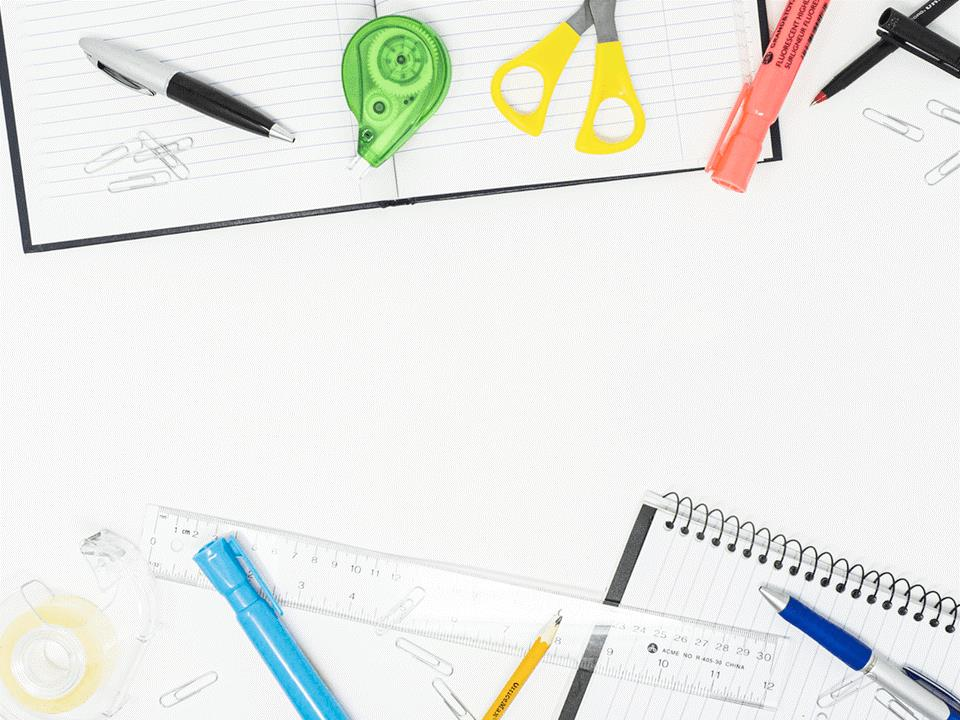 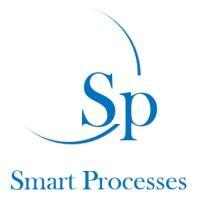 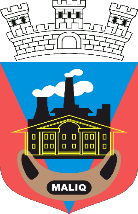 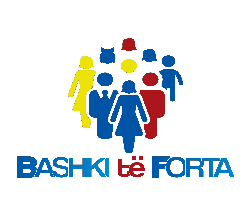 PLANI I PËRMIRËSIMIT TË SHËRBIMIT PËR ARSIMIN PARASHKOLLOR BASHKIA MALIQPërmbajtja1.     Hyrje ...................................................................................................................................41.1 Qëllimi ..............................................................................................................................41.2 Shtrirja ..............................................................................................................................51.3 Vizioni ..............................................................................................................................51.4 Misioni ..............................................................................................................................51.5 Objektivat..........................................................................................................................51.6 Përgjegjësit ........................................................................................................................52. Procesi i Menaxhimit - Veprimet e Planit të Përmirësimit të Shërbimit ....................................72.1 Qëllimi ..............................................................................................................................72.2 Objektiva të përgjithshëm ..................................................................................................72.3 Regjistrimi i fëmijëve ........................................................................................................72.3.1 Regjistrimi i fëmijëve në kopësht ................................................................................72.4 Organizmat e Institucionit Arsimor ..................................................................................292.4.1 Këshilli i Prindërve ...................................................................................................292.4.2 Bordi i Kopshtit ........................................................................................................352.4.3 Komisioni i Shëndetit, Sigurisë, Mirëmbajtjes dhe Mjedisit ......................................453. Proceset Kryesore - Veprimet e Planit të Përmirësimit të Shërbimit .......................................513.1 Qëllimi ............................................................................................................................513.2 Objektiva të përgjithshëm ................................................................................................513.3 Përfshirja sociale .............................................................................................................513.3.1 Identifikimi i nevojave për përfshirje ........................................................................51Lista e projekteve ..................................................................................................................543.3.2 Ndihma e përditshme ................................................................................................573.4 Mbrojtja e fëmijëve .........................................................................................................613.4.1 Identifikimi i abuzimit dhe neglizhimit të fëmijës .....................................................613.4.2 Shërbimi bashkiak i mbrojtjes së fëmijës ..................................................................703.5 Fëmijët me aftësi të kufizuar ............................................................................................743.5.1 Adresimi i prindërve .................................................................................................743.5.2 Kërkesa për fonde shtesë...........................................................................................793.5.3 Ndihma e përditshme ................................................................................................8324. Proceset Mbështetëse - Veprimet e Planit të Përmirësimit të Shërbimit ..................................874.1 Qëllimi ............................................................................................................................874.2 Objektiva të përgjithshëm ................................................................................................874.3 Burimet Njerëzore ...........................................................................................................874.3.1 Rekrutimi i stafit .......................................................................................................874.3.2 Trajnimi i stafit .........................................................................................................914.4 Menaxhimi i godinave .....................................................................................................974.4.1 Rikonstruksioni i objekteve.......................................................................................974.5 Materialet ..........................................................................................................................1014.5.1 Planifikimi i nevojës për materiale ..........................................................................1014.6 Ushqimi.............................................................................4.6.1 Planifikimi i dietës dhe menysë...................................5. Buxheti ...............................................................................................................................10531.  HyrjeNë Shqipëri në vazhdën e ndryshimeve politike, në vitin 2015, u përfshinë edhe ndryshimet që lidheshin në mënyrë të drejpërdrejtë me mënyrën e organizimit të Bashkive në Republikën e Shqipërisë. Si rezultat u krijuan 61 Bashki, të cilat përballen me ndryshime të shumta organizative dhe administrative. Në këtë Kuadër për shkak të decentralizimit Bashkive ju shtohen disa detyra, si dhe nevoja për t’ju përgjigjur  më mirë nevojave për zhvillim dhe mirëqënie sociale dhe ekonomike.Ndërkohë në bazë të ligjit 69/2018 të ndryshuar për Arsimin, bashkisë i kalon nën juridiksionin e saj çdo çështje që lidhet ngushtë me mbarëvajtjen e arsimit parashkollor. Në këtë kuadër Bashkia Maliq harton këtë plan strategjik, asistuar nga projekti Bashki të Forta.Qëllimi i këtij plani është hartimi i një platforme strategjike dhe gjithëpërfshir ëse që do të hedhë bazat për një zhvillim të qëndrueshëm dhe cilësor për të gjitha strukturat e Arsimit parshkollor. Arsimi, konsiderohet si një nga sektorët me impakt të drejtpërdrejtë në mirëqënien sociale dhe ekonomike të Bashkisë Maliq. Plani i përmirësimit synon të përmbushë nevojën për të harmonizuar të gjitha aktivitetet zbatuese në një vizion të përbashkët dhe koherent të fokusuar në disa objektiva strategjik.1.1 QëllimiPlani do të ketë një rol shumë të rëndësishëm për Bashkinë Maliq dhe ai synon të përmirësojë në mënyrë të ndjeshme të gjjitha proceset që lidhen me arsimin parashkollor. Konkretisht nëpërmjet planit synohet:	Përmirësimi i shërbimit në kopshtet ku mungojnë regjistrimet në mënyrë që të rriten regjistrimet;     Planifikim strategjik përsa i përket riorganizimt të infrastrukturës së kopshtit, me qëllimpërsimirësimin e shërbimit në kopshtet që janë brenda shkollave, ose kopshteve që kanë nevojë imediate për restaurim;	Zhvillimi i burimeve njerëzore të bashkisë në çështje të arsimit parashkollor, përmes ndërgjegjësimit në të gjitha nivelet e drejtimit dhe administratës së bashkisë për hartimin,zbatimin dhe monitorimin e planit të përmirësimit;     Ngritja e një databaze efektive për menaxhimin e strukturave të Arsimit Parashkollor, sipastë cilëstë sigurohet respektimi i kërkesave ligjore dhe kuadrit të brendshëm rregullator nga zyrtarët vendorë (autoritetet dhe administrata) si edhe përmirësimin dhe forcimin e këtij kuadri për të parandaluar dhe eliminuar shkeljet;     Bashkëpunimi i ngushtë me prindërit dhe komunitetin, për të ndërgjegjësuar për rëndësinëqë ka kopshti në zhvillimin e fëmijës;Në pjesën e parë të dokumentit gjendet një analizë përmbajtësore e cila do të përmbajë Vizionin, Misionin, Objektivat Strategjike të Planit, personat përgjegjës për implementimin, monitorimin dhe zhvillimin e tij.Në pjesën e dytë dokumenti fokusohet në vendosjen e Objektivave të përgjithshëm dhe specifik për  secilin  proces.  Për të lehtësuar  procesin e  implementimit  të planit,  janë  vendosur  edhe4indikatorët e performancës si dhe objektivat specifik për secilin kriter të përgjithshëm dhe më pas aktivitetet që duhen ndërmarrë për të arritur objektivat e vendosur.Ndërkohë në pjesën e tretë është përmbledhur buxheti i nevojshëm për të realizuar ndërhyrjet në terren me qëllim rritjen e cilësisë në arsimin parashkollor.1.2ShtrirjaPlani synon të përmirësojë shërbimin e Arsimit Parashkollor në Bashkinë e Maliqit. Plani do të implementohet në të gjitha kopshtet që ka nën juridikson Bashkia Maliq. Për mbarëvajtjen e aktiviteteve në plan dhe monitorimin e tij do të kujdeset Agjencia e Shërbimit Social Arsimit dhe Kulturës.1.3 VizioniPërmirësimi i shërbimit të Arsimit Parashkollor, nëpërmjet ngritjes së strukturave për arsiminparashkollor, dhe fuqizimin e tyre për t’ju përgjigur nevojave të fëmijëve.1.4 MisioniFuqizimi dhe prioritizimi i arsimit parashkollor, si çelësi kryesor i zhvillimit të suksesshëm të brezave të ardhshëm.1.5 Objektivat     Fuqizimi i Sektorit të Arsimit pranë Bashkisë Maliq;     Përmirësimi i ofrimit të shërbimit në kopshte nëpërmjet organizimit të regjistrimeve sipasvendbanimeve;     Përmirësimi i infrastrukturës së kopshteve;     Ulja e numrit të grupeve të përziera në kopshte nëpërmjet përmirësimit të infrastrukturës;     Ngritja dhe fuqizimi i strukturave mbështetëse të kopshtit (Bordi dhe Këshilli i Prindërve,Komisionii Shëndetit, Sigurisë, Mirëmbajtjes dhe Mjedisit;     Përmirësimi i procesit të identifikimit dhe shërbimit të fëmijëve në nevojë për mbrojtje, meaftësi të kufizuar dhe në nevojë për përfshirje sociale.1.6Përgjegjësit1.   Koordinator i planit:o	Personi përgjegjës për Njësinë e Arsimit Parashkollor, i cili kujdeset për zbatimin e planit nga të gjithë aktorët përgjegjës;o  Personi përgjegjës për Drejtorinë e Shërbimeve Sociale.2.   Aktorët zbatues të planit:o  Drejtues kopshti;o  Mësues i kopshtit;o  Komuniteti;5o  PMF;o  Psikologu;o  GTN;o  Grupet e terrenit.3.    Monitorues/vlerësues i planit:o  SDC;o  Smart Processes;o  Kryetari i Bashkisë;o  Këshilli i Bashkisë.62. Procesi i Menaxhimit- Veprimet e Planit të Përmirësimit të Shërbimit2.1 QëllimiProceset e menaxhimit nuk janë pjesë e ekzekutimit të menjëhershëm të detyrave, por vendosin objektiva strategjike dhe kushte kuadër që ndikojnë në llojet e tjera të procesit. Këto përfshijnë planifikimin, menaxhimin dhe kontrollin e cilësisë.Planifikimi i të gjithë sistemit parashkollor mbështetet në numrin e parashikuar të fëmijëve në moshën e kopshtit 3-6 vjeç, normën e pritshme të regjistrimit, si dhe shkallën e pritshme të frekuentimit. Kjo përbën planifikimin e kërkesës së arsimit parashkollor, duke marrë parasysh që arsimi parashkollor nuk është i detyrueshëm në Shqipëri.Procesi i parashikimit ka gjithashtu edhe dimensionin e ofertës, që përfshin vlerësimin e numrit të mësuesve të nevojshëm, drejtorëve, mësuesve mbështetës për fëmijët me aftësi të kufizuara, stafit mbështetës, si dhe objekteve (mjediseve), stafit shtesë etj.Plani i përmirësimit të shërbimit në Proceset e Menaxhimit ka si qëllim përmirësimin e shërbimit të kopshtit duke siguruar ulje të numrit të fëmijëve në kopshtet embipopulluara; rritje të regjistrimeve në kopshtet nën kapacitet; ulje të numrit të grupeve të përziera dhe fëmijëve në to, dhe themelimin dhe fuqizimin e organizmave brenda institucionit të kopshtit.2.2 Objektiva të përgjithshëmObjektivat kryesorë të këtij plani në lidhje me Proceset e Menaxhimit janë:1.   Planifikimi  dhe  parashikimi  bazuar  në  të  dhëna  të  sakta  dhe  të  unifikuara  mes institucioneve të ndryshme në lidhje me arsimin parashkollor;2.   Rritja e regjistrimeve në kopshtet nën kapacitet, veçanërisht në kopshtet e NJA, nëpërmjet aktiviteteve të organizuara nga kopshtet;3.   Themelimi dhe fuqizimi i organizmave të kopshteve në çdo kopësht të Bashkisë Maliq.2.3 Regjistrimi i fëmijëve2.3.1 Regjistrimi i fëmijëve në kopështInformacion i përgjithshëmDuke u bazuar në aktet ligjore si dhe numrin e regjistrimeve në kopshtet publike në territorin e Bashkisë Maliq vihet re që se në Kopshtet e Bashkisë Maliq nuk ka mbipopullim. Nga analiza evidentoet se 90% shfrytëzohen kapacitetet akomoduese të kopshteve në total, duke u bazuar në numrin e fëmijëve të regjistruar.7Përsa i përket kapacitetit akomodues që kanë kopshtet publike, rezulton se kapaciteti akomodues i kopshteve publike është më i madh se numri i fëmijëve të regjistruar në to.Ndërkohë një faktor që duhet të shikohet me prioritet nëse bazohemi tek “Standardet të Zhvillimit dhe të të nxënit’’, fëmijët ndahen në tre grupe. Ndarja në grupe bëhet sipas moshës së fëmijës, pasi zhvillimi i tyre është i ndryshëm në grupmosha të ndryshme. Ndërkohë, në disa kopshte vihet re:	Ekzistenca e numrit të lartë të grupeve të përziera me mosha të ndryshme fëmijësh kryesisht në zonat rurale, gjë që ndikon negativisht në zhvillimin e fëmijëve. Bazuar në Vendimin Nr. 159, kopshtet duhet të jenë godina më vete,për të ofruar sigurinë e fëmijëve.     Grupet e treta dhe të dyta mbizotërojnë vetëm në zonat urbane. Përkatësisht, në NjësitëAdministrative Libonik, Pojan, Pirg dhe Maliq kemi një mbizotërim të grupeve të para, grupeve të dyta dhe grupeve të treta papërgatitore. Duhet marrë në konsideratë që në këtë grupmoshë, fëmijët përgatiten për të shkuar në klasë të parë. Të dhënat mbi numrin e fëmijëve në moshë kopshti pranë çdo NJA, do na lejnonin të bënim analiza më konkrete për të kuptuar sa fëmijë 3&4 vjeç kemi dhe sa janë të regjistruar. Gjithashtu, është e rëndësishme të realizohen takime me prindërit për të kuptuar më mirë pse prindërit nuk dërgojnë fëmijët në kopsht në grupin e parë dhe të dytë.Gjithashtu, ka mosdakordim të shifrave përsa i përket normës për numrin e nxënësve në çdo grup të kopshtit ndërmjet udhëzimit Nr.14, datë 10.07.2023, dhe vendimit Nr.159, datë 1.3.2017. Sipas udhëzimit Nr. 14/pika 1: grupet e veçanta të nxënësve në kopshtet me ushqim në zonat urbane të formohen me jo më pak se 25 nxënës që frekuentojë. Pika 2/: grupet e veçanta të nxënësve në kopshtet me ushqim në zonat rurale të formohen me jo më pak se 15 nxënës që frekuentojë. Pika3/: Grupet e përziera të nxënësve në zonat rurale të formohen me jo më pak se 10 nxënës që frekuentojnë. Në rastet kur ky numër nxënësish nuk sigurohet me miratimin të njësisë së vetëqeverisjes vendore mund të formohet grup me jo më pak se 5 nxënës që frekuentojnë.Ndërkohë sipas vendimit Nr.159, datë 1.3.2017‘Për miratimin e standardeve të projektimit tëkopshteve’, numri i fëmijëve në grupe duhet të jetë;Grupi 1: deri në15 fëmijë. Grupi 2: deri në 25 fëmijë. Grupi 3: deri në 30 fëmijë.Objektiva kryesore:Regjistrimi i fëmijëve sipas zonës së tyre të banimit për të siguruar shpërndarje të barabartë të fëmijëve në kopshte, bazuar në kapacitetin pritës të kopshteve.8Nën-objektivat:Indikatorët e performancës10Lista e Aksioneve11Listae projekteve121314Të dhëna si numri i fëmijëve të regjistruar në kopshte, numri i mësuesve, numri i fëmijëve në nevojë për përfshirje sociale (me disavantazh social), kapaciteti akomodues i kopshteve, godina, funksionalitetet, ushqimi, rikonstruksioni, mirëmbajtja etj janë të dhëna të nevojshme për ti patur të përfshira në një regjistër i cili mund të rifreskohet vit pas viti me të dhëna të tjera që do të vijnë në ndihmë lidhur me planifikime apo ndërhyrje për kopshtet në të gjithë territorin e Bashkisë. Mosrakordimi i të dhënave vështirëson diagnostikimin e situatës, evidentimin e problemeve dhe shkaqeve të tyre dhe evidentimin e nevojës për ndërhyrje ose ndryshime në kopshte, ndaj organizimi i tyre në një regjistër do të lehtësonte punën.Shpeshherë janë vënë re mosrakordime në të dhëna pasi vetë mbledhja e këtyre të dhënave ka ardhur nga institucione të ndryshme dhe nuk kanë qenë të unifikuara në këtë Bashki. Duke mos pasur një databazë të unifkuar të të dhënave mes institucioneve, nuk është e qartë se si është realisht situata në kopshte. Problematika reale është e vështirë të identifikohet menjëherë dhe si pasojë edhe zgjidhjet për të do të vonohen të zbatohen.Është e nevojshme të krijohet një sistem i unifikuar i të dhënave në kohë reale, në mënyrë që të dhënat të jenë të sakta, të gjithë aktorët të kenë akses te këto të dhëna dhe ndryshimi i tyre të jetë i menjëhershëm, pa kosto dhe njëkohësisht te të gjitha databazat e aktorëve. Në këtë mënyrë, Agjencia e Shërbimit Social Arsimit dhe Kulturës dhe ZVAP do të mund të bëjnë parashikimet dhe planifikimet e nevojshme për ofrimin e një shërbimi efikas.ii Synimi i projektitNjë mënyrë për të pasur një unifikim të të dhënave në kohë reale është krijimi i një regjistri elektroni e cila përmban të dhëna analitike për kopshtin.Në këtë regjister mund të kenë akses:	Agjencia e Shërbimit Social Arsimit dhe Kulturës mund të ketë akses te të gjitha të dhënat për çdo kopsht dhe është përgegjëse për plotësimin e tyre.	Drejtoria e Planifikimit dhe Zhvillimit të Territorit mund të ketë akses në seksionin e gjendjes fizike të ndërtesave të kopshteve, për të plotësuar të dhënat për çdo kopsht, pasvlerësimit të kryer çdo vit.     Drejtoria e Shërbimit Social për të plotësuar të dhënat për fëmijët në nevojë për mbrojtje,në nevojë për përfshirje sociale dhe me aftësi të kufizuar.Nëpërmjet këtij projekti synohet rakordimi i të dhënave dhe koordinimi mes Bashkisë, Njësive Administrative, ZVAP dhe kopshteve dhe lehtësimi i procesit të vlerësimit të nevojave që ka çdo kopsht. Në këtë mënyrë do të bëhet e mundur që situata e arsimit parashkollor të jetë e qartë.Struktura e Regjistrit do të përmbajë:1.   Seksionin e të dhënave të përgjithshme (emri i kopshtit, njësia administrative, adresa, nëse kopshti është publik ose privat, me ushqim ose pa ushqim, në godinë më vete ose jo, emri dhe kontaktet e drejtuesit, etj.)152.   Seksioni i të dhënave të fëmijëve (numri i fëmijëve të regjistruar sipas moshës, gjinisë dhe grupit ku bëjnë pjesë, numri i grupeve sipas llojeve, numri i fëmijëve në çdo grup, frekuentimi çdo muaj, etj.)3.   Seksioni i të dhënave  mbi organizmat  që funksionojnë brenda kopshtit  (Këshilli i Prindërve, Bordi i Kopshtit  dhe Komisioni i Shëndetit, Sigurisë, Mirëmbajtjes dhe Mjedisit).4.   Seksioni i të dhënave të inventarit të kopshtit (numri i mobilieve, viti i blerjes, gjend ja etyre, materialet didaktike dhe kancelarike, etj.)5.   Seksioni i Shërbimeve Sociale (numri i fëmijëve në nevojë për përfshirje sociale dheaftësi të kufizuar sipas vendbanimit/kopshtit, moshës, gjinisë, etj).6.   Seksioni  i  gjendjes  fizike  të  godinës  së  kopshtit  (nevojat  për  mirëmbajtje  dherikonstruksion sipas prioritetit të ndërhyrjes, furnizimi me ujë, elektricitet, internet dhe ngrohje, numri i hapësirave, sipërfaqja e secilës prej hapësirave, etj.)7. Seksioni i Burimeve Njerëzore (numri i mësueseve, mësueseve ndihmëse, stafit mbështetës, përvoja në punë, mosha dhe gjinia, etj.)Nëpërmjet Regjistrit mund të gjenerohen edhe analizat e situatës nga të dhënat e plotësuara. Për shembull, mund të llogaritet kapaciteti akomodues i kopshteve (duke marrë si referencë hapësirat në m2 të kopshteve, numrin e klasave, etj). Gjithashtu, mund të llogaritet numri i fëmijëve për një mësuese, norma e frekuentimit, norma e regjistrimit të fëmijëve, numri i karrigeve për 1 tavolinë, numri i shtretërve, numri i fëmijëve që flenë në kopsht dhe kërkesa për mobilje të reja në secilin prej kopshteve. Kështu, Agjencia e Shërbimit Social Arsimit dhe Kulturës do të ketë të qartë situatën e kopshteve dhe nevojës për ndërhyrje.iii Niveli i ndërhyrjesA: Ligjore1.   Hartimi i një rregullore për mënyrën e plotësimit tëRegjistrit Elektronik, institucionet që kanë akses, afatet e plotësimit ose të dërgimit të të dhënave te Agjencia e Shërbimit Social Arsimit dhe Kulturës, etj.2.   Hartimi i një marrëveshje bashkëpunimi ndërmjet Bashkisë dhe ZVAP mbi raportimin e numrit  të  fëmijëve  të regjistruar  në  kopshte për  të shmangur  raportimin  direkt  tëkopshteve pranë ZVAP dhe si rrjedhim mosrakordimin e shifrave.B: Menaxheriale1.   Krijimi i regjistrit elektronik për hedhjen e të dhënave individuale të kopshteve dhe gjenerimin e analizave. Dërgimi i informacioneve të detajuara drejt Njësisë së Arsimit Parashkollor nga kopshtet sipas procedurave të përcaktuara në rregullore.2.   Plotësimi i të dhënave nga Agjencia e Shërbimit Social Arsimit dhe Kulturës, Drejtoria e Shërbimit Social dhe Drejtoria e Planifikimit dhe Zhvillimit të Territorit.3.   Drejtoria e Planifikimit dhe Zhvillimit të Territorit kryen vlerësimin e ndërtesave të kopshteve çdo vit nëpërmjet vizitave në terren. Vlerësimi fillon në muajin Mars t ë çdoviti dhe përfundon në muajin Prill. Të dhënat e mbledhura nga inspektimet hidhen nëRegjistrin Elektronik brenda muajit Maj.161718iii Niveli i ndërhyrjesA: Ligjore1.   Urdhër nga Kryetari i Bashkisë për regjistrimin e fëmijëve në kopshtet pranë zonës së tyre të banimit;2.   Hartimi i një rregulloreje që përcakton procedurën, aktorët përgjegjës, afatet kohore dhemënyrën e ndërveprimit ndërmjet palëve gjatë procesit të regjistrimit të fëmijëve në kopshte nga Agjencia e Shërbimit Social Arsimit dhe Kulturës.B: MenaxherialeNjë model i rregullores mund të jetë si më poshtë:1.   Prindërit përpos dokumentave që dorëzojnë për regjistrimin e fëmijëve në kopsht, duhet të dorëzojnë dhe Certifikatën e  vendbanimit.  Afati i dorëzimit  të dokumenteve të nevojshme për regjistrimin e fëmijëve është 1 - 10 qershor;2.   Kopshti merr dokumentet e dorëzuara nga prindërit për çdo fëmijë dhe ia dërgon Njësisësë Arsimit Parashkollor. Dokumentet për çdo fëmijë mund të dërgohen nga kopshti deri në 2 ditë pas mbylljes së afatit të aplikimit;3.   Agjencia e Shërbimit Social Arsimit dhe Kulturës merr vendimin bazuar në dokumentet e secilit prej fëmijëve dhe listën që disponon me fëmijët në moshë kopshti dhe i dërgonkopshteve listën e fëmijëve të regjistruar dhe listën e fëmijëve që nuk u është pranuar aplikimi së bashku me arsyet. Afati për marrjen e vendimit është deri në fund të qershorit.Gjithashtu, identifikon nëpërmjet listës së fëmijëve në moshë kopshti, fëmijët që nuk janë regjistruar ende në kopsht;4.   Në rastin kur një aplikim për regjistrim refuzohet, prindërit njoftohen nga drejtuesi i kopshtit mbi arsyet pse është refuzuar aplikimi dhe i sugjeron kopshtin në të cilin fëmijësi takon të regjistrohet;5.   Pasi regjistrimet përfundojnë, sipas udhëzimeve të Njësisë së Arsimit Parashkollor,drejtuesit/mësuesit e kopshteve mund të takojnë prindërit të cilët nuk kanë regjistruar ende fëmijët, për të identifikuar arsyet e mos regjistrimit dhe informuar prindërit mbi rëndësinë e arsimit parashkollor te fëmija. Kjo detyrë mund t’i përcaktohet dhe një punonjësi tjetër, si përshembull grupeve të terrenit që kanë si detyrë identifikimin e fëmijëve në situatë rruge.iv Aktivitetet kryesore të projektit1.   Nxjerrja e Urdhërit nga Kryetari i Bashkisë për regjistrimin sipas zonës së banimit;2.   Hartimi i rregullores mbi procedurën e regjistrimit;3.   Shqyrtimi i aplikimeve dhe marrja e vendimit;4.   Identifikimi i fëmijëve që nuk janë regjistruar në kopsht;5.   Takime me prindërit për regjistrimin e fëmijëve.6.   Formalizimi i rasteve të regjistrimit të fëmijëve që nuk i përkasin atij vendbanimi.b) Rezultatet që prisni (shërbimet apo produktet e pritshme)192021pjesëmarrja  aktive  në  vendimmarrje,  lobimi  dhe  theksimi  i  çështjeve  që  kanë  nevojë  të theksohen përsa i përket arsimit parashkollor.Nëpërmjet aktiviteteve të iniciuara nga Agjencia e Shërbimit Social Arsimit dhe Kulturës dhe vënia në zbatim nga drejtuesit dhe mësuesit e kopshteve, synohet:1.   Zhvillimi i fëmijëve. Në këto aktivitete, protagonistët kryesorë do të jenë fëmijët, duke recituar,  treguar  përralla,  kërcyer,  etj.  Në  këtë mënyrë,  aftësitë  e  fëmijëve  për  të bashkëpunuar dhe mësuar gjëra të reja do të rriten;2.   Informimi i komunitetit. Këto aktivitete është mirë që të ndërthuren dhe me sesione tëshkurtra informuese për rëndësinë që ka arsimi parashkollor te formimi i fëmijëve ose të jenë kryesisht me natyrë informuese. Përveç aktivizimit të fëmijëve, komuniteti do të njihet, nëpërmjet  mësueseve, edhe me faktin se sa i rëndësishëm është arsimi dhe nevojën që ekziston që ky komunitet të jetë më aktiv në çështje të arsimit parashkollor. Në këtë mënyrë, mund të lobohet prej tyre gjatë hartimit të buxhetit në Bashki për të rritur buxhetin e vendosur për kopshtet;3.   Rritja e regjistrimeve. Shumë prindër, duke e konsideruar kopshtin si një nivel jo të rëndësishëm të arsimit nuk i regjistrojnë ata në kopsht. Arsye të tjera të mos regjistrimit mund të jetë mos njohja e ambienteve të kopshteve, mësueset dhe stafin e kopshteve. Nëpërmjet  aktiviteteve të organizuara nga kopshti,  ata do të njihen  me ambientet, mësueset, mënyrat e mësimdhënies, përfitimet e fëmijës nga kopshti dhe në këtë mënyrë synohet të rritet norma e regjistrimit;4.   Ulja e grupeve të përziera dhe e numrit të fëmijëve në grupet e përziera. Me rritjen e regjistrimit mund të ulet dhe numri i fëmijëve në grupet e përziera. Duke qenë se ato formohen kur numri i fëmijëve për të formuar grup të I, II dhe III nuk është i mjaftueshëm, rritja e normës së regjistrimit do të mundësojë zvogëlimin e numrit të grupeve të përziera dhe numrin e fëmijëve në këto grupe.iii Niveli i ndërhyrjesA: Menaxheriale1.   Kopshtet në bashkëpunim me Këshillin e Prindërve planifikon aktivitetet. Për të rritur sa më shumë partneritetin si me komunitetin por edhe motivimin e Këshillit të Prindërve për të qenë aktorë të rëndësishëm në zhvillimin e kopshtit, duhet që Bashkia të njohë disa pika kyçe të zonës ku është kopshti si p.sh.1.   Cilat  janë karakteristikat  kyçe  dhe  pikat  e forta  të komunitetit  ku  ndodhet kopshtië2.   Çfarë mund të bëni ju dhe çfarë mbështetje kërkoni ju për të mbështetur kopshtin në fusha të tilla si disiplinimi pozitiv, ndërgjegjësimi për rëndësinë e edukimit nëmoshë të hershmeë3.   A  ka  partneritete  të  ndërtuara  mes  kopshtit  dhe  kulturave  të  ndryshme  tëkomunitetitë2.   Kalendari i aktiviteteve i dërgohet Njësisë së Arsimit Parashkollor;222324252627Risqet282.4 Organizmat e Institucionit Arsimor2.4.1 Këshilli i PrindërveInformacion i përgjithshëmJo të gjitha kopshtet kanë numrin minimal të anëtarëve në Këshillin e Prindërve, të parashikuar sipas legjislacionit në fuqi. Gjatë analizës vihet re qartë që Këshilli i Prindërve nuk është aktiv në kopshte, si dhe nuk ka peshën e duhur, për të sjellë ndryshime funksionale në kopësht. Duket sikur është një strukturë që funksionon formalisht.Gjithashtu vihet re që temat që diskutohen shpeshpherë lidhen edhe me përgjegjësi të cilat nuk i zgjidh dot as këshilli dhe as vetëm kopshti.Temat që diskuton këshilli prindërve, të cilat kanë nevojë të diskutohen në nivele më të larta, për të gjetur zgjidhje.     Infrastruktura     Problematikat e kopshtit     Mjetet didaktike     Transporti i fëmijëve     Marrëdhëniet kopësht-komunitetPër të kryer analiza më të detajuara për këtë temë do të ishte me interes të kishim një grafik, cilat janë temat që këshilli i prindërve u jep zgjidhje, dhe cilat janë temat për të cilat ata kanë nevojë imediate që Bashkia tu japi zgjidhje. Në këtë mënyrë do të kishim një hartë më të qartë përsa i përket nevojave imediate dhe urgjente në secilin kopësht. Gjithashtu është shumë e rëndësishme që dhe bashkia të ketë një informacion të saktë përsa i përket mënyrës se si funksionon Këshilli, dhe sa aktiv është ai në jetën e kopshtit.Për të fuqizuar këshillin e prindërve shihet tejet i nevojshëm dhe primar detajimi i Urdhrit Nr. 31, në të cilin duhet të vendosen edhe format e raportimit të këshillit, dhe rruga që ndiqet për ti dhënë zgjidhje problemeve që mund të ngrihen nga këshilli.Objektiva kryesore:Fuqizimi i Këshillit të Prindërve në çdo kopësht dhe rritja e kapaciteteve të anëtarëve të Këshillit të Prindërve përsa i përket të drejtave dhe detyrimeve të tyre.29Nën-objektivat:Indikatorët e performancës3031Lista e AksioneveListae projekteve3233Risqet342.4.2 Bordi i KopshtitInformacion i përgjithshëmSipas të dhënave të raportuara në nivel Bashkie, vihet re që Bordin e Pridërvee kanë ngritur 38 kopshte dhe vetëm 5 nuk e kanë themeluar,të NjA Libonik,Gore,Mogolice dhe Vreshtas.Ndërkohë sipas Udhëzimit Nr. 25, bordi përbëhet nga 7 anëtarët, ndërkohë në kopshtet publike të Bashkisë Maliq, numri minimal i anëtarëve të bordit të kopshtit është 3, numri mesatar është 5, ndërsa numri maksimal i anëtarëve është 9.Ndërkohë sipas Udhëzimit, Nr. 25, në ngritjen e bordit u kushtohet kujdes i veçantë përfaqësimit gjinor. Në Bashkinë Maliq shihet se numri i anëtarëve që i përkasin gjinisë “femër” është më i lartë se ai i meshkujve, konkretisht numri mesatar i anëtarëve të gjinisë “femër” eshtë 3 dhe ai I meshkujve ështe 1.Bordi mblidhet jo me pak se tri herë në vit. Mbledhjet e tjera zhvillohen me nismën e kryetarit të bordit ose të shumicës së thjeshtë të anëtarëve të tij. Ndërkohe në kopshtet e Bashkisë Maliq vihet re se numri minimal i mbledhjeve të bordit është 2, numri mesatar është 4, ndërsa numri maksimal është 12.Objektiva kryesore:Themelimi dhe fuqizimi i Bordit të Kopshtit si organizëm që siguron mbarëvajtjen e arsimit parashkollor dhe adreson çështjet problematike për zgjidhjen e tyre.Nën-objektivat:35Indikatorët e performancës3637Lista e Aksioneve38Listae projekteve3940414243442.4.3 Komisioni i Shëndetit, Sigurisë, Mirëmbajtjes dhe MjedisitInformacion i përgjithshëmSipas Urdhrit Nr.31 datë 28.01.2020, çdo institucion duhet të ngrejë Komisionin e tij.Në bashkin Maliq 16 kopshte nga kopshtet publike nuk e ka ngritur komisonin e shëndetit, sigurisë, mirëmbajtjes dhe mjedisit në Bashkinë Maliq. Referuar të dhënave të mbledhura përsa i takon mbledhjeve të komisionit për t'i dhënë zgjidhje problematikave të krijuara në kopsht ai duhet të mblidhet për të diskutuar problemet. Sipas analizës së të dhënave komisioni është  mbledhur mesatarisht 3 herë, minimalisht 1 herë dhe maksimumi është 5.Objektiva kryesore:Themelimi dhe fuqizimi i Komisionit të Shëndetit, Sigurisë, Mirëmbajtjes dhe Mjedisit sipasUdhëzimit nr. 31.Nën-objektivat:45Indikatorët e performancësLista e Aksioneve46Listae projekteve474849503. Proceset Kryesore- Veprimet e Planit të Përmirësimit të Shërbimit3.1 QëllimiQëllimi themelor është ta pasqyrojë gjendjen aktuale me përfshirjen e fëmijëve me aftësi të kufizuara në institucionet publike për përkujdesje të fëmijëve – kopshtet e fëmijëve, aksesueshmëria dhe disponimi i kopshteve për fëmijët me aftësi të kufizuara, gjendja aktuale si me kornizën ligjore për ushtrimin e të drejtës, kuptimin, percepcionit, si dhe praktika e inkluzionit të fëmijëve me aftësi të kufizuara në këto institucione publike në vendin.Proceset  kryesore janë ato  procese që i shërbejnë drejtpërdrejtë përmbushjes së objektivave strategjike ose qëllimit të institucionit. Këto proçese ofrojnë një pjesë të konsiderueshme të performancës së një institucioni dhe konsumojnë një pjesë të konsiderueshme të burimeve. Në lidhje me kopshtet publike, fëmijët regjistrohen dhe mbërrijnë në objekt (këtu fillon procesi) dhe largohen pasi të kenë marrë arsimin parashkollor (procesi përfundon).Plani i përmirësimit të shërbimit ka si qëllim rritjen e identifikimit, vlerësimit dhe trajtimit më të mirë të rasteve të fëmijëve pjesë e kategorive që përbëjnë rrezik për përjashtim social (fëmijët rom dhe egjiptian, fëmijët e përfshirë në skemën e ndihmës ekonomike, fëmijët jetimë, me prindër të divorcuar, fëmijëetj), fëmijët në nevojë për mbrojtje dhe fëmijët me aftësi të kufizuar.3.2 Objektiva të përgjithshëmObjektivat kryesore të planeve të përmirësimit në lidhje me Proceset Kryesore janë:1.   Rritja e identifikimit të rasteve të fëmijëve në nevojë për përfshirje sociale, në nevojë për mbrojtje dhe me aftësi të kufizuar;2.   Përmirësimi i procesit të menaxhimit të rasteve të identifikuara të fëmijëve në nevojë përmbrojtje, në nevojë për përfshirje sociale dhe me aftësi të kufizuar.3.3 Përfshirja sociale3.3.1 Identifikimi i nevojave për përfshirjeInformacion i përgjithshëmBashkia Maliq e ka të ngritur Njësinë e Vlerësimit të Nevojave dhe Referimit (NJVNR), por duhet fuqizuar në raport me marrdhënien me drejtuesit e kopshteve dhe edukatorët.NJVNR ka rol në identifikimin e nevojave për shërbime për të gjitha kategoritë në nevojë duke përfshirë grupin e fëmijëve në sistemin arsimit parashkollor që përballen me përjashtimin social si rrjedhojë e varfërisë, mungesës së punësimit, shëndetit, diskriminimit, strehimit të sigurt, etj.Bashkia ka në strukturën e saj organizative një person përgjegjës për identifikimin e fëmijëve me nevojë për përfshirje sociale. Ajo  i identifikon fëmijët  me nevojë për përfshirje sociale  dhe nëpërmjet raportimit të stafit të shkollave dhe kopshteve, familjeve që marrin ndihmë ekonomike dhe familjet që kanë anëtarë me aftësi të kufizuar.51Numri i fëmijëve me nevojë për përfshirje sociale të regjistruar në kopshtet publike të Bashkisë Maliq është i vogël, përkatësisht 21 fëmijë nga komuniteti rom dhe 29 fëmijë të komunitetit Egjiptian ndjekin kopshtin. Fëmijë nga familje me ndihmë ekonomike janë 184, të shpërndarë në të gjitha NjA të Bashkisë Maliq.Objektiva kryesore:Rritja e identifikimit dhe vlerësimit të rasteve të fëmijëve pjesë e kategorive që përbëjnë rrezik për përjashtim social (fëmijët rom dhe egjiptian, fëmijët e përfshirë në skemën e ndihmës ekonomike, fëmijët jetimë, me prindër të divorcuar, etj);Nën-objektivat:Indikatorët e performancës52Lista e Aksioneve53Listae projekteve54Sipas Ligjit 121/2016 “Për Shërbimet e Kujdesit Shoqëror në Republikën e Shqipërisë”, bashkia duhet të ketë struktura të ngritura në dy nivele:1.   Struktura përgjegjëse për shërbimet e kujdesit shoqëror në bashki;2.   Njësia e vlerësimit të nevojave dhe referimit, e krijuar në nivelin e njësive administrative.Bashkia i identifikon fëmijët me nevojë për përfshirje sociale nëpërmjet raportimit të stafit të shkollave dhe kopshteve, familjeve që marrin ndihmë ekonomike dhe familjet që kanë anëtarë me aftësi të kufizuar, dhe momentalisht nuk ka një numër të saktë të fëmijëve në nevojë për përfshirje sociale në moshë kopshti.ii Synimi i projektitIdentifikimi proaktiv synon të kryejë vëzhgim të rregullt të fëmijës, mbledhje informacioni, informim për alternativa të mundshme, referim rasti brenda 24 orëve dhe në kushtet e nivelit të rrezikut të lartë ka si referencë VKM 578, i cili rregullon procedurat e menaxhimit të rastit. Nëpërmjet këtyre procedurave, fëmijët e identifikuar në nevojë për mbështetje dhe trajtim, raportohen edhe si fëmijë, të cilët duhet të referohen pranë shërbimeve konkrete për përfshirje sociale.iii Niveli i ndërhyrjesA: Ligjore1.   Miratimi i buxhetit për shpenzimet e Grupeve të Terrenit gjatë punës së tyre nga KB.B: Menaxheriale1. Bashkia, nëpërmjet strukturës së Drejtorisë së Shërbimeve Sociale, ngre grupet e skuadrave të terrenit. Skuadrat e terrenit përbëhen nga PMF dhe administratorët shoqërorë deri në vitin 2026. Pas vitit 2026, me ngritjen e NJVNR pranë çdo NJA, pjesë e grupeve të terrenit do të jenë PMF dhe punonjësit socialë.2.   Drejtoria e Shërbimit Social harton dhe miraton planin e punës së ekipeve, të cilatidentifikojnë në mënyrë proaktive në terren fëmijët e shfrytëzuar ekonomikisht, ku përfshihen edhe fëmijët në situatë rruge. Gjithashtu, vlerëson shpenzimet operative mujore për çdo grup terreni (kostot e transportit, dieta, etj.)3.   Ngritja e skuadrave të terrenit nuk është e lidhur domosdoshmërisht me funksionimin eNJVNR. Pjesë të skuadrave të terrenit mund të jenë punonjësit social pranë DNESHS (Drejtoria e Ndihmës Ekonomike dhe të Shëbimeve Sociale), punonjës të qendrave komunitare dhe punonjës të organizatave me të njëjtin fokus, vullnetarë nga komuniteti, etj.4.   Identifikimi në mënyrë proaktive në terren i fëmijëve të shfrytëzuar ekonomikisht, ku përfshihen edhe fëmijët në situatë rruge;5.   Raportimi i rasteve te Drejtoria e Shërbimeve Sociale/ NJVNR për të ofruar trajtimin e tyre;55562024-2026                                                            Sektori i ndihmës ekonomike dhe të drejtave sociale pranë ASHSAK3.3.2 Ndihma e përditshmeInformacion i përgjithshëmReferuar të dhënave të mbledhura nga Bashkia Maliq, numri i fëmijëve në nevojë për përfshirje sociale të regjistruar në kopshtet publike të bashkisë është 234 (29 Egjiptianë + 21 Romë + 184 me ndihmë ekonomike). Për të identifikuar fëmijët në nevojë për përfshirje sociale, Specialistët e qendrave komunitare “Për Familjen” mbulojnë te gjithë Bashkinë Maliq.Objektiva kryesore:Përmirësimi i trajtimit të rasteve të fëmijëve pjesë e kategorive që përbëjnë rrezik për përjashtim social (fëmijët rom dhe egjiptian, fëmijët e përfshirë në skemën e ndihmës ekonomike, fëmijët jetimë, me prindër të divorcuar, etj);Nën-objektivat:Indikatorët e performancës57Lista e AksioneveListae projekteve585960Risqet3.4 Mbrojtja e fëmijëve3.4.1 Identifikimi i abuzimit dhe neglizhimit të fëmijësInformacion i përgjithshëmNë Bashkinë Maliq ka të punësuar 6 administratorë shoqërorënë NjA Pojan, Libonik, Vreshtas, Pirg, Gore dhe Mogolicë dhe 1 PMF vetëm në NjA Pojan. Ndërkaq, në këto Njësi Administrative ka të punësuar punonjës social, konkretisht në NjA Pojan, Libonik, Vrestas dhe Pirg.Nuk ka patur raste të identifikimit të fëmijëve në nevojë për mbrojtje në kopshtet e Bashkisë Maliq. Çdo rast i identifikuar në nevojë për mbrojtje duhet të raportohet pranë NJMF. Sektori i shërbimit të kudesit shoqëror ka një specialist për mbrojtjen e të drejave të fëmijëve. Porkopshtet nuk kanë një person të caktuar si person përgjegjës për të asistuar punonjësit për raportimin e rasteve të identifikuara dhe koordinimin e veprimeve për mbrojtjen e fëmijëve.Objektiva kryesore:Parandalimi, identifikimi, raportimi dhe menaxhimi i rasteve të fëmijëve në nevojë për mbrojtje.Nën-objektivat:61Indikatorët e performancës6263Lista e Aksioneve64Listae projekteve65666768693.4.2 Shërbimi bashkiak i mbrojtjes së fëmijësInformacion i përgjithshëmNë Bashkinë Maliq ka të punësuar 7administratorë shoqërorë dhe 2 PMF në gjith bashkinë. Ndërkaq, në Njësitë e tjera Administrative ka të punësuar punonjës social ku 1 prej tyre ndodhen në Njësinë Administrative Pojan, 1 në Njësinë Administrative Libonik, 1 në Njësinë Administrative Vreshtas dhe 1 në Njësinë Administrative Pirg.Njësia për Mbrojtjen e Fëmijëve dhe shërbimi psikosocial janë njësi me shumë rëndësi për parandalimin, identifikimin, raportimin dhe menaxhimin e rasteve të fëmijëve në nevojë për mbrojtje në moshë për kopsht. Është me rëndësi që këto dy struktura të jenë funksionale dhe ndërveprojnë ngushtë për çdo fëmijë të identifikuar në nevojë për mbrojtje që frekuenton kopshtin.Bashkia ka në strukturën e saj një Grup Teknik Ndërsektorial për të trajtuar çështjet e përfshirjes sociale, fëmijëve në nevojë dhe fëmijëve me aftësi të kufizuara. Bashkia është pjesëmarrëse dhe koordinuese e GTN dhe sipas çështjeve/ problematikave ftohen të marrin pjesë përfaqësues të institucioneve të ndryshme, si SSHS, ZAV, NJVKSH, Policia e Shtetit dhe të OSHC, etj.Objektiva kryesore:Shërbimi cilësor në kopshte që garanton mbrojtjen e të drejtave të fëmijëve në çdo kohë, jo vetëm gjatë raportimit, por përgjatë gjithë kohëqëndrimit në kopësht të fëmijës.Nën-objektivat:70Indikatorët e performancës71Lista e AksioneveListae projekteve72733.5 Fëmijët me aftësi të kufizuar3.5.1 Adresimi i prindërveInformacion i përgjithshëmNë Bashkinë e Maliqit janë 14 fëmijë me aftësi të kufizuar sipas të dhënave nga regjistrat e fëmijëve përfitues të KEMP-it sipas Vendimeve të Komisionit të Shendetit.Fëmijë me aftësi të kufizuara mendore janë 5 dhe janë 2 vajza dhe 3 djem, në Njësinë Administrative Maliq, Libonik, Pojan, Vreshtas dhe Pirg. Fëmijët me aftësi të kufizuar fizike janë 2 dhe jane djem, në Njsëitë Administrative Libonik dhe Gore. Gjatë analizës së situatës së arsimit parashkollor është evidentuar se mësuesit e kopshteve hasin probleme me prindërit në momentin që ata dyshojnë se fëmija mund të jetë me aftësi të kufizuar. Prindërit nuk pranojnë të vizitojnë fëmijën e tyre sepse refuzojnë të pranojnë se mund të jetë me aftësi të kufizuara mendore ose fizike.Qëndresa që bëjnë prindërit kur dyshohet se fëmijët e tyre mund të jenë me aftësi të kufizuar vonon procesin e diagnostikimit të fëmijëve dhe trajtimin e tyre sa më parë. Për këtë arsye duhet ndërhyrë74nga Agjencia e Shërbimit Social Arsimit dhe Kulturës dhe Shërbimi Psiko-Social për të punuar me këtë problem.Objektiva kryesore:Përmirësimi i procesit të diagnostikimit të fëmijëve me aftësi të kufizuar.Nën-objektivat:Indikatorët e performancës75Lista e AksioneveListae projekteve7677783.5.2 Kërkesa për fonde shtesëInformacion i përgjithshëmNdërkohë që numri i fëmijëve me aftësi të kufizuar të regjistruar në kopsht është 5, infrastruktura e kopshteve nuk është e përshtatshme fëmijët me aftësi të kufizuar. Në ndërtesat e kopshteve mungojnë rampat. Edhe pse mund të jetë gjetur një zgjidhje provizore, është e nevojshme që në kopshte të vendosen rampat, në përputhje me standardin për infrastrukturën e kopshteve.Objektiva kryesore:Plotësimi i standardeve të aksesueshmërisë të fëmijëve me AK në arsimin parashkollor.Nën-objektivat:Indikatorët e performancësLista e Aksioneve79Listae projekteve8081Risqet823.5.3 Ndihma e përditshmeInformacion i përgjithshëmNë kopshtet publike të Bashkisë Maliq janë regjistruar 7 fëmijë me aftësi të kufizuara dhe ka 2 mësues ndihmës të punësuar. 57% e fëmijëve me aftësi të kufizuara të regjistruar në kopshte, janë hartuar Programet Edukative Individuale (PEI) dhe Programet Individuale Mbrojtëse.Objektiva kryesore:Përmirësimi i procesit trajtimit të fëmijëve me AK.Nën-objektivat:Indikatorët e performancës83Lista e Aksioneve84Listae projekteve85864. Proceset Mbështetëse- Veprimet e Planit të Përmirësimit të Shërbimit4.1 QëllimiProceset mbështetëse janë procese që ofrojnë mbështetje për proceset kryesore. Proceset mbështetëse duhet të gjenden brenda ose jashtë institucionit.Në shembullin e kopshtit, një proces mbështetës mund të jetë rekrutimi i mësuesve ose stafit mbështetës apo transporti i fëmijëve për në kopsht.Planet e përmirësimit të shërbimit kanë si qëllim ofrimin e shërbimit sa më efikas të kopshteve në aspektin e edukimit të fëmijëve, sigurisë së tyre, zhvillimit të tyre dhe sigurimin e aksesueshmërisë së shërbimit nga të gjithë. Plani fokusohet në trajnimin e stafit të kopshteve, përmirësimin e godinave të kopshteve dhe rritjen e akesueshmërisë dhe arritjes së kopshtit nga të gjithë fëmijët.4.2 Objektiva të përgjithshëmObjektivi kryesor i planeve të përmirësimit të shërbimit në lidhje me Proceset Mbështetëse është arritja e standardeve të vendosura nga aktet ligjore përsa i përket numrit të stafit të kopshteve, rikonstruksionit dhe mirëmbajtjes së godinave, llojet e materialeve didaktike, cilësinë e ushqimit dhe sigurimin e aksesit në kopsht.4.3 Burimet Njerëzore4.3.1 Rekrutimi i stafitInformacion i përgjithshëmKopshtet publike në Bashkinë Maliq që ndodhen brenda godinave të shkollave administrohen nga drejtorët e shkollave. Janë 23 kopshte që ndodhen në godinat e shkollave, ndërsa pjesa tjetër përkatësisht 23 prej tyre janë godinë më vete.Objektiva kryesore:Plotësimi i standardeve bazuar në aktet ligjore për stafin e kopshtit për fëmijë.Nën-objektivat:87Indikatorët e performancësLista e Aksioneve88Listae projekteve8990Risqet4.3.2 Trajnimi i stafitInformacion i përgjithshëmAgjencia e Sigurimit të Cilësisë së Arsimit Parauniversitar (ASCAP) ka si përgjegjësi rritjen e kapaciteteve të stafit të IA nëpërmjet trajnimeve të detyrueshme. Për mësuesit e arsimit parashkollor janë 3 trajnime vjetore të detyruara. Nga analiza e situatës së arsimit parashkollor në91Bashkinë Maliq, nuk dihet nëse këto trajnime kryhen dhe nëse edukatoret marrin pjesë dhe njoftohen paraprakisht.Gjithashtu, kopshtet e Bashkisë Maliq nuk kanë dalje emergjence dhe stafi nuk ështëi përgatitur për mënyrën e reagimit në rastin e situatave emergjente, përfshirë këtu edhe kur mund të jetë e nevojshme dhënia e ndihmës së parë. Për këto arsye është e nevojshme rritja e kapaciteteve të stafit të kopshteve.Objektiva kryesore:Rritja e kapaciteteve të stafit të kopshteveNën-objektivat:Indikatorët e performancës92Lista e AksioneveListae projekteve939495964.4 Menaxhimi i godinave4.4.1 Rikonstruksioni i objekteveInformacion i përgjithshëmSipas VKM nr. 408, dt 15/05/2015, “Për miratimin e rregullores së zhvillimit të territorit”, neni34  pika 5,  distancat  e ndërtimeve të ndryshme  nga çerdhet, kopshtet, shkollat  dhe objektetshëndetësore duhet të jenë në drejtimin jug, jo më pak se 1,5 herë e lartësisë së përgjithshme të ndërtimit më të lartë të shprehur në metra. Duke qenë se kopshtet dhe shkollat janë institucione të pavarura nga njëra-tjetra, atëherë sipas VKM nr. 408 duhet të ketë një distancë mes tyre, por pjesa më e madhe e kopshteve publike në territorin e Bashkisë Maliq ndodhen brenda godinave të shkollave. Nga 46 kopshte publike në total, 23 prej tyre janë në godinë më vete. Pjesa tjetër e kopshteve publike, janë akomoduar brenda godinave të shkollave.Ndërkohë një pjesë e godinave janë tepër të vjetra, konkretisht:    1 kopësht është ndërtuar para viteve 1950    19 kopshte janë ndërtuar gjatë viteve 1951-1991    17 kopshte janë ndërtuar pas vitit 2001Vetëm 9 kopshte nuk kanë dhëneë informacion mbi vitin e ndërtimit të godinave të tyre. Nevojat e kopshteve janë si më poshtë:     Riparime hidraulike: 3 kopshte kanë nevojë për riparime hidraulike.	Rikonstruksion i ambjentit të brendshëm: 9 kopshte kanë raportuar se kanë nevojë për rikonstruksion/rinovim të ambjenti të jashtëm.	Rikonstruksion total: 6 kopshte janë shprehur se kanë nevoj për rikonstruksion total të godinës.     Lyerje: 17 kopshte kanë raportuar se kanë nevojë për lyerje.Objektiva kryesore:Rikonstruksioni  i  godinave  duke  iu  përmbajtur  standardeve  për  hapësirat  e  kopshteve  dhe facilitetet e nevojshmeNën-objektivat:97Indikatorët e performancësLista e AksioneveLista e projekteve98991004.5 Materialet4.5.1 Planifikimi i nevojës për materialeInformacion i përgjithshëmDrejtueset e kopshteve kanë raportuar nëse kopshtet disponojnë materiale didaktike për çdo fëmijë dhe 25 prej tyre kanë raportuar negativisht. Kopshte që nuk disponojnë materiale didaktike për çdo fëmijë ndodhen në të gjitha Njësitë Administrative të Bashkisë Maliq. Shpenzimet për materiale didaktike mbulohen nga prindërit, ndaj jo të gjitha kopshtet kanë materiale didaktike për çdo fëmijë sepse jo të gjithë prindërit pranojnë të paguajnë për to. Bashkia nuk i pajis kopshtet me materiale didaktike, ajo mbulon vetëm shpenzimet për materiale kancelarike.Objektiva kryesore:Sigurimi i materialeve të nevojshme didaktike dhe kancelarike për të siguruar zhvillimin dhe tënxënit e fëmijëve, bazuar në “Standartet e Zhvillimit dhe të të Nxënit të fëmijëve 3-6 vjeç”.Nën-objektivat:Indikatorët e performancës101Lista e Aksioneve102Listae projekteve1031045. BuxhetiNë tabelën e mëposhtme paraqitet buxheti shtesë (në mijë lekë) që do t’i nevojitej bashkisë nësedo të implementonte gjithë projektet që përmban Plani i Përmirësit të ShërbimitProgrami Buxhetor             Buxhet2024Buxhet2025Buxhet2026TOTAL09120 – Arsimi Bazë përfshirë arsimin parashkollor10430 – Kujdesi social për familjet dhe fëmijët106,285          106,800          110,000         323,08510140 - Kujdesi social për personat e sëmurë dhe me aftësi të kufizuara TOTAL1000,000105106107108109NrPërshkrimi1Identifikimi i fëmijëve në moshë kopshti në Bashkinë e Maliqit2Unifikimi i të dhënave të arsimit parashkollor mes Bashkisë, ZVAP, NJA dhekopshteve3Rritja e pjesëmarrjes së komunitetit në aktivitete të organizuara nga kopshtet4Shpërndarje e njëtrajtshme e fëmijëve ndërmjet kopshteveKodiIndikatoriShpërndarja gjeografikeMatje ne:AgregimiFaktAktua lPlanVit2024PlanVit2025PlanVit2026079Sipërfaqja eFshatVlereMesatare536.53536.5536.5536.5brendshme em23 m23 m23 m2kopshtit nëm2/fëmijë079Sipërfaqja eQytetVlereMesatare350 m2350 m2350 m2350 m2 mmmmm2 m2brendshme ekopshtit nëm2/fëmijë008Numri iFshatVlereShumator800744744744fëmijëve nëegrup-moshën3-5 vjeç008Numri iQytetVlereShumator109858585fëmijëve nëegrup-moshën3-5 vjeç003Numri iFshatVlereMesatare3333aktivitetevetë kopshtit kuka marrëpjesëkomuniteti9KodiIndikatoriShpërndarja gjeografikeMatje ne:AgregimiFaktAktua lPlanVit2024PlanVit2025PlanVit2026003Numri iaktivitetevetë kopshtit ku ka marrëpjesë komunitetiQytetVlereMesatare4444002Norma eregjistrimit në kopshtBashki%Tjeter100%100%100%100%001Numri ifëmijëve të regjistruar në kopshtFshatVlereShumatore812744744744001Numri ifëmijëve të regjistruar në kopshtQytetVlereShumatore109858585009Instrumentateknologjike për dixhitalizimi n dhe menaxhimin e të dhënaveBashkiVlereShumatore0111010Numri ipunonjësvenë Njësinë që menaxhon arsimin parashkollor brenda BashkisëBashkiVlereShumatore1122NumriProjektiPergjegjesFaktAktualBuxhetVit2024BuxhetVit2025BuxhetVit2026Totalperiudhe006Punësimi i njëspecialisti pranë Sektorit të Arsimit vetëm për arsimin parashkollorDrejtoria eBurimeveNjerëzore11122005Hartimi i PlanitAfatmesëm në çdo KopështAgjencia eShërbimit Social Arsimit dhe Kulturës0111004Organizimi iaktiviteteve të përbashkta mes komunitetit dhe kopshteveAgjencia eShërbimit Social Arsimit dhe Kulturës3333003Regjistrimi ifëmijëve sipas zonës së banimitAgjencia eShërbimit Social Arsimit dhe Kulturës907829829829829002Krijimi iRegjistrit Elektronik e cila përmban të dhëna analitike për kopshtinAgjencia eShërbimit Social Arsimit dhe Kulturës01111001Identifikimi ifëmijëve në moshë kopshtiAgjencia eShërbimit Social Arsimit dhe Kulturës11111Nr. 001Projekti:      Identifikimi      ifëmijëve në moshë kopshtiProgrami Buxhetor: 09120 -Arsimi bazë përfshirë arsimin parashkollorFunksioni: 09a)Përshkrim i shkurtër i projektita)Përshkrim i shkurtër i projektita)Përshkrim i shkurtër i projektiti SituataAgjencia e Shërbimit Social e Arsimit dhe Kulturës në Bashkinë e Maliqit nuk ka një listë të plotë të fëmijëve në moshë kopshti. Si pasojë, nuk mund të bëjë parashikime dhe të planifikojë saktësisht mbulimin me shërbim të kopshtit.i SituataAgjencia e Shërbimit Social e Arsimit dhe Kulturës në Bashkinë e Maliqit nuk ka një listë të plotë të fëmijëve në moshë kopshti. Si pasojë, nuk mund të bëjë parashikime dhe të planifikojë saktësisht mbulimin me shërbim të kopshtit.i SituataAgjencia e Shërbimit Social e Arsimit dhe Kulturës në Bashkinë e Maliqit nuk ka një listë të plotë të fëmijëve në moshë kopshti. Si pasojë, nuk mund të bëjë parashikime dhe të planifikojë saktësisht mbulimin me shërbim të kopshtit.Përmbledhje e problematikës dhe nevoja për ndërhyrjePërmbledhje e problematikës dhe nevoja për ndërhyrjePërmbledhje e problematikës dhe nevoja për ndërhyrjeDuke mos pasur një numër të fëmijëve në moshë kopshti, nuk është e qartë norma e regjistrimittë fëmijëve në kopsht. Regjistrimi dhe frekuentimi në kopsht nuk janë të detyrueshëm, megjithatë arsimi parashkollor është shumë i rëndësishëm për formimin e fëmijëve. Aktualisht, është e vështirë të llogaritet norma e regjistrimit dhe të punohet për të rritur atë.Për shkak të numrit të vogël të fëmijëve të regjistruar në kopshtet e Njësive Administrative, formohen grupet e përziera. Aktualisht, numri i grupeve të përziera është më i lartë se numri i grupeve të I, II dhe III në Njësitë Administrative si Libonik, Pirg dhe Pojan. Ndërkohë në njësitë Maliq dhe Vreshtas numrin më të lartë të grupeve, e zënë grupet e para, të dyta dhe të treta duke qenë edhe zona urbane dhe numri i fëmijëve është më i madh. Për shkak të mungesës së numrit të fëmijëve në moshë kopshti në Bashkinë e Maliqit, nuk mund të kuptohet qartë se si mund të zgjidhet problemi i grupeve të përziera.Duke mos pasur një numër të fëmijëve në moshë kopshti, nuk është e qartë norma e regjistrimittë fëmijëve në kopsht. Regjistrimi dhe frekuentimi në kopsht nuk janë të detyrueshëm, megjithatë arsimi parashkollor është shumë i rëndësishëm për formimin e fëmijëve. Aktualisht, është e vështirë të llogaritet norma e regjistrimit dhe të punohet për të rritur atë.Për shkak të numrit të vogël të fëmijëve të regjistruar në kopshtet e Njësive Administrative, formohen grupet e përziera. Aktualisht, numri i grupeve të përziera është më i lartë se numri i grupeve të I, II dhe III në Njësitë Administrative si Libonik, Pirg dhe Pojan. Ndërkohë në njësitë Maliq dhe Vreshtas numrin më të lartë të grupeve, e zënë grupet e para, të dyta dhe të treta duke qenë edhe zona urbane dhe numri i fëmijëve është më i madh. Për shkak të mungesës së numrit të fëmijëve në moshë kopshti në Bashkinë e Maliqit, nuk mund të kuptohet qartë se si mund të zgjidhet problemi i grupeve të përziera.Duke mos pasur një numër të fëmijëve në moshë kopshti, nuk është e qartë norma e regjistrimittë fëmijëve në kopsht. Regjistrimi dhe frekuentimi në kopsht nuk janë të detyrueshëm, megjithatë arsimi parashkollor është shumë i rëndësishëm për formimin e fëmijëve. Aktualisht, është e vështirë të llogaritet norma e regjistrimit dhe të punohet për të rritur atë.Për shkak të numrit të vogël të fëmijëve të regjistruar në kopshtet e Njësive Administrative, formohen grupet e përziera. Aktualisht, numri i grupeve të përziera është më i lartë se numri i grupeve të I, II dhe III në Njësitë Administrative si Libonik, Pirg dhe Pojan. Ndërkohë në njësitë Maliq dhe Vreshtas numrin më të lartë të grupeve, e zënë grupet e para, të dyta dhe të treta duke qenë edhe zona urbane dhe numri i fëmijëve është më i madh. Për shkak të mungesës së numrit të fëmijëve në moshë kopshti në Bashkinë e Maliqit, nuk mund të kuptohet qartë se si mund të zgjidhet problemi i grupeve të përziera.ii Synimi i projektitNjë mënyrë për identifikimin e fëmijëve në moshë kopshti në Bashki është duke bashkëpunuar me Zyrën e Gjendjes Civile dhe Qendrat Shëndetësore. Bashkëpunimi me Zyrën e Gjendjes Civile do të mundësojë listën e fëmijëve të regjistruar në Gjendje Civile të moshës 3-5 vjeç sipas vendbanimit çdo vit. Nga Qendrat Shëndetësore mund të merren listat e fëmijëve të vaksinuar të moshës 3-5 vjeç sipas vendbanimit çdo vit. Nëpërmjet këtij projekti synohet që:1.   Rritja e regjistrimit dhe frekuentimit të kopshtit nga fëmijët. Agjencia e Shërbimit Social Arsimit dhe Kulturës, pas përfundimit të regjistrimit të fëmijëve, mund të identifikojë fëmijët në moshë kopshti që nuk janë regjistruar. Në këtë mënyrë, drejtorët dhe mësueset e kopshteve mund të kryejnë takime me prindërit për të kuptuar arsyet e mos regjistrimit të fëmijëve të tyre në kopsht dhe informimin mbi rëndësinë e arsimit parashkollor të fëmijëve. Në këtë mënyrë, synohet të rritet numri i fëmijëve që regjistrohen dhe ndjekin kopshtin.2.   Ulja e grupeve të përziera dhe e numrit të fëmijëve në grupet e përziera. Me rritjen eregjistrimit mund të ulet dhe numri i fëmijëve në grupet e përziera. Duke qenë se ato formohet  kur  numri  i  fëmijëve  për  të  formuar  grup  të  I,  II  dhe  III  nuk  është  iii Synimi i projektitNjë mënyrë për identifikimin e fëmijëve në moshë kopshti në Bashki është duke bashkëpunuar me Zyrën e Gjendjes Civile dhe Qendrat Shëndetësore. Bashkëpunimi me Zyrën e Gjendjes Civile do të mundësojë listën e fëmijëve të regjistruar në Gjendje Civile të moshës 3-5 vjeç sipas vendbanimit çdo vit. Nga Qendrat Shëndetësore mund të merren listat e fëmijëve të vaksinuar të moshës 3-5 vjeç sipas vendbanimit çdo vit. Nëpërmjet këtij projekti synohet që:1.   Rritja e regjistrimit dhe frekuentimit të kopshtit nga fëmijët. Agjencia e Shërbimit Social Arsimit dhe Kulturës, pas përfundimit të regjistrimit të fëmijëve, mund të identifikojë fëmijët në moshë kopshti që nuk janë regjistruar. Në këtë mënyrë, drejtorët dhe mësueset e kopshteve mund të kryejnë takime me prindërit për të kuptuar arsyet e mos regjistrimit të fëmijëve të tyre në kopsht dhe informimin mbi rëndësinë e arsimit parashkollor të fëmijëve. Në këtë mënyrë, synohet të rritet numri i fëmijëve që regjistrohen dhe ndjekin kopshtin.2.   Ulja e grupeve të përziera dhe e numrit të fëmijëve në grupet e përziera. Me rritjen eregjistrimit mund të ulet dhe numri i fëmijëve në grupet e përziera. Duke qenë se ato formohet  kur  numri  i  fëmijëve  për  të  formuar  grup  të  I,  II  dhe  III  nuk  është  iii Synimi i projektitNjë mënyrë për identifikimin e fëmijëve në moshë kopshti në Bashki është duke bashkëpunuar me Zyrën e Gjendjes Civile dhe Qendrat Shëndetësore. Bashkëpunimi me Zyrën e Gjendjes Civile do të mundësojë listën e fëmijëve të regjistruar në Gjendje Civile të moshës 3-5 vjeç sipas vendbanimit çdo vit. Nga Qendrat Shëndetësore mund të merren listat e fëmijëve të vaksinuar të moshës 3-5 vjeç sipas vendbanimit çdo vit. Nëpërmjet këtij projekti synohet që:1.   Rritja e regjistrimit dhe frekuentimit të kopshtit nga fëmijët. Agjencia e Shërbimit Social Arsimit dhe Kulturës, pas përfundimit të regjistrimit të fëmijëve, mund të identifikojë fëmijët në moshë kopshti që nuk janë regjistruar. Në këtë mënyrë, drejtorët dhe mësueset e kopshteve mund të kryejnë takime me prindërit për të kuptuar arsyet e mos regjistrimit të fëmijëve të tyre në kopsht dhe informimin mbi rëndësinë e arsimit parashkollor të fëmijëve. Në këtë mënyrë, synohet të rritet numri i fëmijëve që regjistrohen dhe ndjekin kopshtin.2.   Ulja e grupeve të përziera dhe e numrit të fëmijëve në grupet e përziera. Me rritjen eregjistrimit mund të ulet dhe numri i fëmijëve në grupet e përziera. Duke qenë se ato formohet  kur  numri  i  fëmijëve  për  të  formuar  grup  të  I,  II  dhe  III  nuk  është  imjaftueshëm, rritja e normës së regjistrimit do të mundësojë zvogëlimin e numrit tëgrupeve të përziera dhe numrin e fëmijëve në këto grupe.3.   Lehtësim i procesit të regjistrimit të fëmijëve në kopsht sipas zonës së banimit. Dukepasur listat e fëmijëve në moshë kopshti sipas vendbanimit dhe moshës, Agjencia e Shërbimit Social Arsimit dhe Kulturës mund ta ketë më të lehtë të marrë vendimin për regjistrimin ose jo të fëmijëve në kopshtet ku kanë aplikuar.iii Niveli i ndërhyrjesA: Ligjore1.   Përcaktimi i marrëveshjes së bashkëpunimit për dërgimin e listave të fëmijëve në moshë kopshti mes:a)  Bashkisë dhe Drejtorisë së Përgjithshme të Gjendjes Civile, b)  Bashkisë dhe Qendrave Shëndetësore.Marrëveshja do të përmbajë karakteristikat e listës që nevojitet (emri i fëmijëve, ditëlindja, vendbanimi), afatet e përgatitjes dhe dërgimit të saj, zyra/personi përgjegjës i secilit institucion për mbulimin e detyrimeve sipas marrëveshjes dhe mënyrën e dërgimit të listave.B: Menaxheriale1.   Përcaktimi i një personi/zyre përgjegjëse nga secili institucion për dërgimin/marrjen e listave sipas rregullave të marrëveshjes së firmosur.iv Aktivitetet kryesore të projektit1.   Kryerja e takimeve mes aktorëve për theksimin e nevojës për identifikimin e fëmijëve në moshë kopshti; propozimin për bashkëpunim dhe identifikimi i problematikave (nëse ka) në realizimin e bashkëpunimit dhe gjetja e zgjidhjeve. Do të kryhen 2 takime:1.   Takim me përfaqësues të Bashkisë dhe Njësisë së Arsimit Parashkollor, GjendjesCivile në Maliq dhe përfaqësues nga Drejtoria e Përgjithshme e Gjendjes Civile;2.   Takim  me  përfaqësues  të  Qendrave  Shëndetësore  dhe  Njësisë  së  ArsimitParashkollor;2.   Hartimi dhe firmosja e marrëveshjes mes Bashkisë dhe Drejtorisë së Përgjithshme tëGjendjes Civile dhe Bashkisë dhe Qendrave Shëndetësore;3.   Zbatimi i marrëveshjes. Marrja e listave nga Agjencia e Shërbimit Social Arsimit dheKulturës dhe hartimi i një liste të unifikuar të fëmijëve në moshë kopshti.b) Rezultatet që prisni (shërbimet apo produktet e pritshme)1.   Listë vjetore të fëmijëve në moshë kopshti;2.   Lehtësim i procesit të regjistrimit të fëmijëve sipas zonave të banimit;3.   Rritja e normës së regjistrimit të fëmijëve në kopsht;4.   Mundësia e uljes së grupeve të përziera dhe numrit të fëmijëve në këto grupe.4.   Mundësia e uljes së grupeve të përziera dhe numrit të fëmijëve në këto grupe.4.   Mundësia e uljes së grupeve të përziera dhe numrit të fëmijëve në këto grupe.4.   Mundësia e uljes së grupeve të përziera dhe numrit të fëmijëve në këto grupe.4.   Mundësia e uljes së grupeve të përziera dhe numrit të fëmijëve në këto grupe.4.   Mundësia e uljes së grupeve të përziera dhe numrit të fëmijëve në këto grupe.4.   Mundësia e uljes së grupeve të përziera dhe numrit të fëmijëve në këto grupe.4.   Mundësia e uljes së grupeve të përziera dhe numrit të fëmijëve në këto grupe.4.   Mundësia e uljes së grupeve të përziera dhe numrit të fëmijëve në këto grupe.4.   Mundësia e uljes së grupeve të përziera dhe numrit të fëmijëve në këto grupe.4.   Mundësia e uljes së grupeve të përziera dhe numrit të fëmijëve në këto grupe.Aktorët  e  mundshëm:  (njësitë  e  përfshirabrenda bashkisë)	Agjencia  e  Shërbimit  Social  Arsimit dhe KulturësAktorët  e  mundshëm:  (njësitë  e  përfshirabrenda bashkisë)	Agjencia  e  Shërbimit  Social  Arsimit dhe KulturësAktorët  e  mundshëm:  (njësitë  e  përfshirabrenda bashkisë)	Agjencia  e  Shërbimit  Social  Arsimit dhe KulturësAktorët  e  mundshëm:  (njësitë  e  përfshirabrenda bashkisë)	Agjencia  e  Shërbimit  Social  Arsimit dhe KulturësAktorët  e  mundshëm:  (njësitë  e  përfshirabrenda bashkisë)	Agjencia  e  Shërbimit  Social  Arsimit dhe KulturësKontributet     e     mundshme     në     projekt(institucione qendrore, OJF, donator, etj.)    Qendra Shëndetësore,    Gjendja Civile.Kontributet     e     mundshme     në     projekt(institucione qendrore, OJF, donator, etj.)    Qendra Shëndetësore,    Gjendja Civile.Kontributet     e     mundshme     në     projekt(institucione qendrore, OJF, donator, etj.)    Qendra Shëndetësore,    Gjendja Civile.Kontributet     e     mundshme     në     projekt(institucione qendrore, OJF, donator, etj.)    Qendra Shëndetësore,    Gjendja Civile.Kontributet     e     mundshme     në     projekt(institucione qendrore, OJF, donator, etj.)    Qendra Shëndetësore,    Gjendja Civile.Kontributet     e     mundshme     në     projekt(institucione qendrore, OJF, donator, etj.)    Qendra Shëndetësore,    Gjendja Civile.e) Shpenzimet e llogaritura (për çdo aktivitet të mësipërm pika iv)e) Shpenzimet e llogaritura (për çdo aktivitet të mësipërm pika iv)e) Shpenzimet e llogaritura (për çdo aktivitet të mësipërm pika iv)e) Shpenzimet e llogaritura (për çdo aktivitet të mësipërm pika iv)e) Shpenzimet e llogaritura (për çdo aktivitet të mësipërm pika iv)e) Shpenzimet e llogaritura (për çdo aktivitet të mësipërm pika iv)e) Shpenzimet e llogaritura (për çdo aktivitet të mësipërm pika iv)e) Shpenzimet e llogaritura (për çdo aktivitet të mësipërm pika iv)e) Shpenzimet e llogaritura (për çdo aktivitet të mësipërm pika iv)e) Shpenzimet e llogaritura (për çdo aktivitet të mësipërm pika iv)e) Shpenzimet e llogaritura (për çdo aktivitet të mësipërm pika iv)NrEmertimiPergjegjesFaktAktualFaktAktualBuxhetiViti 2024BuxhetiViti 2025BuxhetiViti 2026Total1Kryerja etakimeveAgjencia eShërbimit Social Arsimit dhe Kulturës0000002Hartimi dhefirmosja e marrëveshjesAgjencia eShërbimit Social Arsimit dhe Kulturës0000003Zbatimi imarrëveshjesAgjencia eShërbimit Social Arsimit dhe Kulturës000000000000f) Periudha e zbatimit:2024-2026f) Periudha e zbatimit:2024-2026f) Periudha e zbatimit:2024-2026f) Periudha e zbatimit:2024-2026f) Periudha e zbatimit:2024-2026g) Ndjek zbatimin e projektit:Agjencia  e  Shërbimit  Social  Arsimit  dheKulturësg) Ndjek zbatimin e projektit:Agjencia  e  Shërbimit  Social  Arsimit  dheKulturësg) Ndjek zbatimin e projektit:Agjencia  e  Shërbimit  Social  Arsimit  dheKulturësg) Ndjek zbatimin e projektit:Agjencia  e  Shërbimit  Social  Arsimit  dheKulturësg) Ndjek zbatimin e projektit:Agjencia  e  Shërbimit  Social  Arsimit  dheKulturësg) Ndjek zbatimin e projektit:Agjencia  e  Shërbimit  Social  Arsimit  dheKulturësNr. 002Projekti: Krijimi i   regjistritelektronik   cila   përmban   të dhëna analitike për kopshtinProgrami Buxhetor: 09120 -Arsimi bazë përfshirë arsimin parashkollorFunksioni: 09a)Përshkrim i shkurtër i projektita)Përshkrim i shkurtër i projektita)Përshkrim i shkurtër i projektiti SituataNë Bashkinë Maliq kemi një mungesë të një databaze me të dhëna për kopshtet. Të dhëna këto,që janë shumë të nevojshme për analizimin e situatës në kopshte dhe parashikimin e ardhshëm të gjendjes së tyre, që kanë të bëjnë jo vetëm me regjistrimin dhe trendin e regjistrimeve në të ardhmen por edhe me elementë të tjerë që lidhen me aspekte të ndryshme të funksionimit të kopshteve.i SituataNë Bashkinë Maliq kemi një mungesë të një databaze me të dhëna për kopshtet. Të dhëna këto,që janë shumë të nevojshme për analizimin e situatës në kopshte dhe parashikimin e ardhshëm të gjendjes së tyre, që kanë të bëjnë jo vetëm me regjistrimin dhe trendin e regjistrimeve në të ardhmen por edhe me elementë të tjerë që lidhen me aspekte të ndryshme të funksionimit të kopshteve.i SituataNë Bashkinë Maliq kemi një mungesë të një databaze me të dhëna për kopshtet. Të dhëna këto,që janë shumë të nevojshme për analizimin e situatës në kopshte dhe parashikimin e ardhshëm të gjendjes së tyre, që kanë të bëjnë jo vetëm me regjistrimin dhe trendin e regjistrimeve në të ardhmen por edhe me elementë të tjerë që lidhen me aspekte të ndryshme të funksionimit të kopshteve.Përmbledhje e problematikës dhe nevoja për ndërhyrjePërmbledhje e problematikës dhe nevoja për ndërhyrjePërmbledhje e problematikës dhe nevoja për ndërhyrje4.   Gjenerimi i analizave të situatës së kopshteve dhe planifikimi i ndërhyrjes në nivelkopshti nga Agjencia e Shërbimit Social Arsimit dhe Kulturës.5.   Dërgimi i të dhënave te ZVAP dhe Njësitë Administrative.4.   Gjenerimi i analizave të situatës së kopshteve dhe planifikimi i ndërhyrjes në nivelkopshti nga Agjencia e Shërbimit Social Arsimit dhe Kulturës.5.   Dërgimi i të dhënave te ZVAP dhe Njësitë Administrative.4.   Gjenerimi i analizave të situatës së kopshteve dhe planifikimi i ndërhyrjes në nivelkopshti nga Agjencia e Shërbimit Social Arsimit dhe Kulturës.5.   Dërgimi i të dhënave te ZVAP dhe Njësitë Administrative.4.   Gjenerimi i analizave të situatës së kopshteve dhe planifikimi i ndërhyrjes në nivelkopshti nga Agjencia e Shërbimit Social Arsimit dhe Kulturës.5.   Dërgimi i të dhënave te ZVAP dhe Njësitë Administrative.4.   Gjenerimi i analizave të situatës së kopshteve dhe planifikimi i ndërhyrjes në nivelkopshti nga Agjencia e Shërbimit Social Arsimit dhe Kulturës.5.   Dërgimi i të dhënave te ZVAP dhe Njësitë Administrative.4.   Gjenerimi i analizave të situatës së kopshteve dhe planifikimi i ndërhyrjes në nivelkopshti nga Agjencia e Shërbimit Social Arsimit dhe Kulturës.5.   Dërgimi i të dhënave te ZVAP dhe Njësitë Administrative.4.   Gjenerimi i analizave të situatës së kopshteve dhe planifikimi i ndërhyrjes në nivelkopshti nga Agjencia e Shërbimit Social Arsimit dhe Kulturës.5.   Dërgimi i të dhënave te ZVAP dhe Njësitë Administrative.4.   Gjenerimi i analizave të situatës së kopshteve dhe planifikimi i ndërhyrjes në nivelkopshti nga Agjencia e Shërbimit Social Arsimit dhe Kulturës.5.   Dërgimi i të dhënave te ZVAP dhe Njësitë Administrative.4.   Gjenerimi i analizave të situatës së kopshteve dhe planifikimi i ndërhyrjes në nivelkopshti nga Agjencia e Shërbimit Social Arsimit dhe Kulturës.5.   Dërgimi i të dhënave te ZVAP dhe Njësitë Administrative.4.   Gjenerimi i analizave të situatës së kopshteve dhe planifikimi i ndërhyrjes në nivelkopshti nga Agjencia e Shërbimit Social Arsimit dhe Kulturës.5.   Dërgimi i të dhënave te ZVAP dhe Njësitë Administrative.4.   Gjenerimi i analizave të situatës së kopshteve dhe planifikimi i ndërhyrjes në nivelkopshti nga Agjencia e Shërbimit Social Arsimit dhe Kulturës.5.   Dërgimi i të dhënave te ZVAP dhe Njësitë Administrative.iv Aktivitetet kryesore të projektit1.   Krijimi i një regjistri elektronik të thjeshtë nga Agjencia e Shërbimit Social Arsimit dheKulturës në Bashki.2.   Njohja e punonjësve me detyrimet e tyre në respektimin e afateve të plotësimit të të dhënave dhe gjenerimit të analizave. Stafi i kopshteve, Njësisë së Arsimit Parashkollor, Drejtorisë së Planifikimit dhe Zhvillimit të Territorit dhe Drejtorisë së Shërbimit Social njihet me rregulloren.iv Aktivitetet kryesore të projektit1.   Krijimi i një regjistri elektronik të thjeshtë nga Agjencia e Shërbimit Social Arsimit dheKulturës në Bashki.2.   Njohja e punonjësve me detyrimet e tyre në respektimin e afateve të plotësimit të të dhënave dhe gjenerimit të analizave. Stafi i kopshteve, Njësisë së Arsimit Parashkollor, Drejtorisë së Planifikimit dhe Zhvillimit të Territorit dhe Drejtorisë së Shërbimit Social njihet me rregulloren.iv Aktivitetet kryesore të projektit1.   Krijimi i një regjistri elektronik të thjeshtë nga Agjencia e Shërbimit Social Arsimit dheKulturës në Bashki.2.   Njohja e punonjësve me detyrimet e tyre në respektimin e afateve të plotësimit të të dhënave dhe gjenerimit të analizave. Stafi i kopshteve, Njësisë së Arsimit Parashkollor, Drejtorisë së Planifikimit dhe Zhvillimit të Territorit dhe Drejtorisë së Shërbimit Social njihet me rregulloren.iv Aktivitetet kryesore të projektit1.   Krijimi i një regjistri elektronik të thjeshtë nga Agjencia e Shërbimit Social Arsimit dheKulturës në Bashki.2.   Njohja e punonjësve me detyrimet e tyre në respektimin e afateve të plotësimit të të dhënave dhe gjenerimit të analizave. Stafi i kopshteve, Njësisë së Arsimit Parashkollor, Drejtorisë së Planifikimit dhe Zhvillimit të Territorit dhe Drejtorisë së Shërbimit Social njihet me rregulloren.iv Aktivitetet kryesore të projektit1.   Krijimi i një regjistri elektronik të thjeshtë nga Agjencia e Shërbimit Social Arsimit dheKulturës në Bashki.2.   Njohja e punonjësve me detyrimet e tyre në respektimin e afateve të plotësimit të të dhënave dhe gjenerimit të analizave. Stafi i kopshteve, Njësisë së Arsimit Parashkollor, Drejtorisë së Planifikimit dhe Zhvillimit të Territorit dhe Drejtorisë së Shërbimit Social njihet me rregulloren.iv Aktivitetet kryesore të projektit1.   Krijimi i një regjistri elektronik të thjeshtë nga Agjencia e Shërbimit Social Arsimit dheKulturës në Bashki.2.   Njohja e punonjësve me detyrimet e tyre në respektimin e afateve të plotësimit të të dhënave dhe gjenerimit të analizave. Stafi i kopshteve, Njësisë së Arsimit Parashkollor, Drejtorisë së Planifikimit dhe Zhvillimit të Territorit dhe Drejtorisë së Shërbimit Social njihet me rregulloren.iv Aktivitetet kryesore të projektit1.   Krijimi i një regjistri elektronik të thjeshtë nga Agjencia e Shërbimit Social Arsimit dheKulturës në Bashki.2.   Njohja e punonjësve me detyrimet e tyre në respektimin e afateve të plotësimit të të dhënave dhe gjenerimit të analizave. Stafi i kopshteve, Njësisë së Arsimit Parashkollor, Drejtorisë së Planifikimit dhe Zhvillimit të Territorit dhe Drejtorisë së Shërbimit Social njihet me rregulloren.iv Aktivitetet kryesore të projektit1.   Krijimi i një regjistri elektronik të thjeshtë nga Agjencia e Shërbimit Social Arsimit dheKulturës në Bashki.2.   Njohja e punonjësve me detyrimet e tyre në respektimin e afateve të plotësimit të të dhënave dhe gjenerimit të analizave. Stafi i kopshteve, Njësisë së Arsimit Parashkollor, Drejtorisë së Planifikimit dhe Zhvillimit të Territorit dhe Drejtorisë së Shërbimit Social njihet me rregulloren.iv Aktivitetet kryesore të projektit1.   Krijimi i një regjistri elektronik të thjeshtë nga Agjencia e Shërbimit Social Arsimit dheKulturës në Bashki.2.   Njohja e punonjësve me detyrimet e tyre në respektimin e afateve të plotësimit të të dhënave dhe gjenerimit të analizave. Stafi i kopshteve, Njësisë së Arsimit Parashkollor, Drejtorisë së Planifikimit dhe Zhvillimit të Territorit dhe Drejtorisë së Shërbimit Social njihet me rregulloren.iv Aktivitetet kryesore të projektit1.   Krijimi i një regjistri elektronik të thjeshtë nga Agjencia e Shërbimit Social Arsimit dheKulturës në Bashki.2.   Njohja e punonjësve me detyrimet e tyre në respektimin e afateve të plotësimit të të dhënave dhe gjenerimit të analizave. Stafi i kopshteve, Njësisë së Arsimit Parashkollor, Drejtorisë së Planifikimit dhe Zhvillimit të Territorit dhe Drejtorisë së Shërbimit Social njihet me rregulloren.iv Aktivitetet kryesore të projektit1.   Krijimi i një regjistri elektronik të thjeshtë nga Agjencia e Shërbimit Social Arsimit dheKulturës në Bashki.2.   Njohja e punonjësve me detyrimet e tyre në respektimin e afateve të plotësimit të të dhënave dhe gjenerimit të analizave. Stafi i kopshteve, Njësisë së Arsimit Parashkollor, Drejtorisë së Planifikimit dhe Zhvillimit të Territorit dhe Drejtorisë së Shërbimit Social njihet me rregulloren.b) Rezultatet që prisni (shërbimet apo produktet e pritshme)1.   Regjistri Elektronik me të dhënat individuale të kopshteve të plotësuara në kohë reale2.   Analiza e Situatës së kopshteve dhe planifikimi i ndërhyrjeve3.   Zgjidhja e problemeve në kohë realeb) Rezultatet që prisni (shërbimet apo produktet e pritshme)1.   Regjistri Elektronik me të dhënat individuale të kopshteve të plotësuara në kohë reale2.   Analiza e Situatës së kopshteve dhe planifikimi i ndërhyrjeve3.   Zgjidhja e problemeve në kohë realeb) Rezultatet që prisni (shërbimet apo produktet e pritshme)1.   Regjistri Elektronik me të dhënat individuale të kopshteve të plotësuara në kohë reale2.   Analiza e Situatës së kopshteve dhe planifikimi i ndërhyrjeve3.   Zgjidhja e problemeve në kohë realeb) Rezultatet që prisni (shërbimet apo produktet e pritshme)1.   Regjistri Elektronik me të dhënat individuale të kopshteve të plotësuara në kohë reale2.   Analiza e Situatës së kopshteve dhe planifikimi i ndërhyrjeve3.   Zgjidhja e problemeve në kohë realeb) Rezultatet që prisni (shërbimet apo produktet e pritshme)1.   Regjistri Elektronik me të dhënat individuale të kopshteve të plotësuara në kohë reale2.   Analiza e Situatës së kopshteve dhe planifikimi i ndërhyrjeve3.   Zgjidhja e problemeve në kohë realeb) Rezultatet që prisni (shërbimet apo produktet e pritshme)1.   Regjistri Elektronik me të dhënat individuale të kopshteve të plotësuara në kohë reale2.   Analiza e Situatës së kopshteve dhe planifikimi i ndërhyrjeve3.   Zgjidhja e problemeve në kohë realeb) Rezultatet që prisni (shërbimet apo produktet e pritshme)1.   Regjistri Elektronik me të dhënat individuale të kopshteve të plotësuara në kohë reale2.   Analiza e Situatës së kopshteve dhe planifikimi i ndërhyrjeve3.   Zgjidhja e problemeve në kohë realeb) Rezultatet që prisni (shërbimet apo produktet e pritshme)1.   Regjistri Elektronik me të dhënat individuale të kopshteve të plotësuara në kohë reale2.   Analiza e Situatës së kopshteve dhe planifikimi i ndërhyrjeve3.   Zgjidhja e problemeve në kohë realeb) Rezultatet që prisni (shërbimet apo produktet e pritshme)1.   Regjistri Elektronik me të dhënat individuale të kopshteve të plotësuara në kohë reale2.   Analiza e Situatës së kopshteve dhe planifikimi i ndërhyrjeve3.   Zgjidhja e problemeve në kohë realeb) Rezultatet që prisni (shërbimet apo produktet e pritshme)1.   Regjistri Elektronik me të dhënat individuale të kopshteve të plotësuara në kohë reale2.   Analiza e Situatës së kopshteve dhe planifikimi i ndërhyrjeve3.   Zgjidhja e problemeve në kohë realeb) Rezultatet që prisni (shërbimet apo produktet e pritshme)1.   Regjistri Elektronik me të dhënat individuale të kopshteve të plotësuara në kohë reale2.   Analiza e Situatës së kopshteve dhe planifikimi i ndërhyrjeve3.   Zgjidhja e problemeve në kohë realeAktorët  e  mundshëm:  (njësitë  e  përfshirabrenda bashkisë)	Agjencia  e  Shërbimit  Social  Arsimit dhe Kulturës     Drejtoria e Planifikimit dhe Zhvillimittë Territorit     Njësia e Prokurimit PublikAktorët  e  mundshëm:  (njësitë  e  përfshirabrenda bashkisë)	Agjencia  e  Shërbimit  Social  Arsimit dhe Kulturës     Drejtoria e Planifikimit dhe Zhvillimittë Territorit     Njësia e Prokurimit PublikAktorët  e  mundshëm:  (njësitë  e  përfshirabrenda bashkisë)	Agjencia  e  Shërbimit  Social  Arsimit dhe Kulturës     Drejtoria e Planifikimit dhe Zhvillimittë Territorit     Njësia e Prokurimit PublikAktorët  e  mundshëm:  (njësitë  e  përfshirabrenda bashkisë)	Agjencia  e  Shërbimit  Social  Arsimit dhe Kulturës     Drejtoria e Planifikimit dhe Zhvillimittë Territorit     Njësia e Prokurimit PublikAktorët  e  mundshëm:  (njësitë  e  përfshirabrenda bashkisë)	Agjencia  e  Shërbimit  Social  Arsimit dhe Kulturës     Drejtoria e Planifikimit dhe Zhvillimittë Territorit     Njësia e Prokurimit PublikKontributet     e     mundshme     në     projekt(institucione qendrore, OJF, donator, etj.)     ZVAP;     Njësitë Administrative;Kontributet     e     mundshme     në     projekt(institucione qendrore, OJF, donator, etj.)     ZVAP;     Njësitë Administrative;Kontributet     e     mundshme     në     projekt(institucione qendrore, OJF, donator, etj.)     ZVAP;     Njësitë Administrative;Kontributet     e     mundshme     në     projekt(institucione qendrore, OJF, donator, etj.)     ZVAP;     Njësitë Administrative;Kontributet     e     mundshme     në     projekt(institucione qendrore, OJF, donator, etj.)     ZVAP;     Njësitë Administrative;Kontributet     e     mundshme     në     projekt(institucione qendrore, OJF, donator, etj.)     ZVAP;     Njësitë Administrative;e) Shpenzimet e llogaritura (për çdo aktivitet të mësipërm pika iv)e) Shpenzimet e llogaritura (për çdo aktivitet të mësipërm pika iv)e) Shpenzimet e llogaritura (për çdo aktivitet të mësipërm pika iv)e) Shpenzimet e llogaritura (për çdo aktivitet të mësipërm pika iv)e) Shpenzimet e llogaritura (për çdo aktivitet të mësipërm pika iv)e) Shpenzimet e llogaritura (për çdo aktivitet të mësipërm pika iv)e) Shpenzimet e llogaritura (për çdo aktivitet të mësipërm pika iv)e) Shpenzimet e llogaritura (për çdo aktivitet të mësipërm pika iv)e) Shpenzimet e llogaritura (për çdo aktivitet të mësipërm pika iv)e) Shpenzimet e llogaritura (për çdo aktivitet të mësipërm pika iv)e) Shpenzimet e llogaritura (për çdo aktivitet të mësipërm pika iv)NrEmertimiPergjegjesFaktAktualFaktAktualBuxhetiViti2024BuxhetiViti2025BuxhetiViti2026Total1Trajnimi ipunonjësve që do të hedhin të dhëna ose do të gjenerojnë analizaOperatoriekonomik/Agjencia e Shërbimit Social Arsimit dhe Kulturës0000002Njohja epunonjësve me detyrimet e tyre në respektimin eAgjencia eShërbimit SocialArsimit dhe000000afateve tëplotësimit të të dhënave dhe gjenerimit të analizaveKulturës000000f) Periudha e zbatimit:2024-2026f) Periudha e zbatimit:2024-2026f) Periudha e zbatimit:2024-2026f) Periudha e zbatimit:2024-2026f) Periudha e zbatimit:2024-2026g) Ndjek zbatimin e projektit:Agjencia  e  Shërbimit  Social  Arsimit  dheKulturësg) Ndjek zbatimin e projektit:Agjencia  e  Shërbimit  Social  Arsimit  dheKulturësg) Ndjek zbatimin e projektit:Agjencia  e  Shërbimit  Social  Arsimit  dheKulturësg) Ndjek zbatimin e projektit:Agjencia  e  Shërbimit  Social  Arsimit  dheKulturësg) Ndjek zbatimin e projektit:Agjencia  e  Shërbimit  Social  Arsimit  dheKulturësg) Ndjek zbatimin e projektit:Agjencia  e  Shërbimit  Social  Arsimit  dheKulturësNr. 003Projekti: Regjistrimi ifëmijëve sipas zonës sëbanimitProgrami  Buxhetor:  09120  -Arsimi  bazë  përfshirë  arsiminparashkollorFunksioni: 09a)Përshkrim i shkurtër i projektita)Përshkrim i shkurtër i projektita)Përshkrim i shkurtër i projektiti SituataShpërndarja jo e barabartë e fëmijëve në kopshte vjen si pasojë e infrastrukturës së kopshtit dhe largësisë nga qendra e qytetit. Për këtë arsye, prindërit nuk i regjistrojnë fëmijët në kopshtet që u përkasin sipas zonës së banimit. Nga ana tjetër disa prindër, preferojnë ti regjistrojnë fëmijët e tyre në zonat ku ata janë të punësuar duke i pasur kështu më pranë vetes. Kjo situatë, vihet re kryesisht në kopshtet e qytetit ndërkohë, në kopshtet pranë zonave rurale nuk jemi në këto kushte, duke bërë kështu që kopshtet të jenë të nënpopulluara.i SituataShpërndarja jo e barabartë e fëmijëve në kopshte vjen si pasojë e infrastrukturës së kopshtit dhe largësisë nga qendra e qytetit. Për këtë arsye, prindërit nuk i regjistrojnë fëmijët në kopshtet që u përkasin sipas zonës së banimit. Nga ana tjetër disa prindër, preferojnë ti regjistrojnë fëmijët e tyre në zonat ku ata janë të punësuar duke i pasur kështu më pranë vetes. Kjo situatë, vihet re kryesisht në kopshtet e qytetit ndërkohë, në kopshtet pranë zonave rurale nuk jemi në këto kushte, duke bërë kështu që kopshtet të jenë të nënpopulluara.i SituataShpërndarja jo e barabartë e fëmijëve në kopshte vjen si pasojë e infrastrukturës së kopshtit dhe largësisë nga qendra e qytetit. Për këtë arsye, prindërit nuk i regjistrojnë fëmijët në kopshtet që u përkasin sipas zonës së banimit. Nga ana tjetër disa prindër, preferojnë ti regjistrojnë fëmijët e tyre në zonat ku ata janë të punësuar duke i pasur kështu më pranë vetes. Kjo situatë, vihet re kryesisht në kopshtet e qytetit ndërkohë, në kopshtet pranë zonave rurale nuk jemi në këto kushte, duke bërë kështu që kopshtet të jenë të nënpopulluara.Përmbledhje e problematikës dhe nevoja për ndërhyrjePërmbledhje e problematikës dhe nevoja për ndërhyrjePërmbledhje e problematikës dhe nevoja për ndërhyrjeShpërndarja jo e barabartë e fëmijëve në kopshte shkakton mbipopullim të disa kopshteve dhenënpopullim të kopshteve të tjera. Mbipopullimi i kopshteve shkakton pengesa në procesin e edukimit dhe menaxhimit të fëmijëve, ndërsa nënpopullimi bën që hapësirat, në të cilat është investuar dhe janë në gjendje shumë të mirë, të mos shfrytëzohen maksimalisht.Shpërndarja jo e barabartë e fëmijëve në kopshte shkakton mbipopullim të disa kopshteve dhenënpopullim të kopshteve të tjera. Mbipopullimi i kopshteve shkakton pengesa në procesin e edukimit dhe menaxhimit të fëmijëve, ndërsa nënpopullimi bën që hapësirat, në të cilat është investuar dhe janë në gjendje shumë të mirë, të mos shfrytëzohen maksimalisht.Shpërndarja jo e barabartë e fëmijëve në kopshte shkakton mbipopullim të disa kopshteve dhenënpopullim të kopshteve të tjera. Mbipopullimi i kopshteve shkakton pengesa në procesin e edukimit dhe menaxhimit të fëmijëve, ndërsa nënpopullimi bën që hapësirat, në të cilat është investuar dhe janë në gjendje shumë të mirë, të mos shfrytëzohen maksimalisht.ii Synimi i projektitPër të siguruar shpërndarjen e barabartë të fëmijëve në kopshte është e rëndësishme të sigurohet që cilësia e shërbimit tek të gjithë kopshtet është e njejtë dhe regjistrimi kryhet sipas zonës së banimit dhe jo preferencave të prindërve. Ky projekt përqendrohet në realizimin e regjistrimit të fëmijëve në kopsht sipas zonës së banimit nëpërmjet përcaktimit të një rregulloreje, e cila do të ndiqet nga të gjitha kopshtet.ii Synimi i projektitPër të siguruar shpërndarjen e barabartë të fëmijëve në kopshte është e rëndësishme të sigurohet që cilësia e shërbimit tek të gjithë kopshtet është e njejtë dhe regjistrimi kryhet sipas zonës së banimit dhe jo preferencave të prindërve. Ky projekt përqendrohet në realizimin e regjistrimit të fëmijëve në kopsht sipas zonës së banimit nëpërmjet përcaktimit të një rregulloreje, e cila do të ndiqet nga të gjitha kopshtet.ii Synimi i projektitPër të siguruar shpërndarjen e barabartë të fëmijëve në kopshte është e rëndësishme të sigurohet që cilësia e shërbimit tek të gjithë kopshtet është e njejtë dhe regjistrimi kryhet sipas zonës së banimit dhe jo preferencave të prindërve. Ky projekt përqendrohet në realizimin e regjistrimit të fëmijëve në kopsht sipas zonës së banimit nëpërmjet përcaktimit të një rregulloreje, e cila do të ndiqet nga të gjitha kopshtet.1.   Regjistrimi i fëmijëve sipas zonës së banimit;2.   Shpërndarje e njejtë e regjistrimit të fëmijëve;3.   Rritje e numrit të regjistrimeve.1.   Regjistrimi i fëmijëve sipas zonës së banimit;2.   Shpërndarje e njejtë e regjistrimit të fëmijëve;3.   Rritje e numrit të regjistrimeve.1.   Regjistrimi i fëmijëve sipas zonës së banimit;2.   Shpërndarje e njejtë e regjistrimit të fëmijëve;3.   Rritje e numrit të regjistrimeve.1.   Regjistrimi i fëmijëve sipas zonës së banimit;2.   Shpërndarje e njejtë e regjistrimit të fëmijëve;3.   Rritje e numrit të regjistrimeve.1.   Regjistrimi i fëmijëve sipas zonës së banimit;2.   Shpërndarje e njejtë e regjistrimit të fëmijëve;3.   Rritje e numrit të regjistrimeve.1.   Regjistrimi i fëmijëve sipas zonës së banimit;2.   Shpërndarje e njejtë e regjistrimit të fëmijëve;3.   Rritje e numrit të regjistrimeve.1.   Regjistrimi i fëmijëve sipas zonës së banimit;2.   Shpërndarje e njejtë e regjistrimit të fëmijëve;3.   Rritje e numrit të regjistrimeve.1.   Regjistrimi i fëmijëve sipas zonës së banimit;2.   Shpërndarje e njejtë e regjistrimit të fëmijëve;3.   Rritje e numrit të regjistrimeve.1.   Regjistrimi i fëmijëve sipas zonës së banimit;2.   Shpërndarje e njejtë e regjistrimit të fëmijëve;3.   Rritje e numrit të regjistrimeve.1.   Regjistrimi i fëmijëve sipas zonës së banimit;2.   Shpërndarje e njejtë e regjistrimit të fëmijëve;3.   Rritje e numrit të regjistrimeve.1.   Regjistrimi i fëmijëve sipas zonës së banimit;2.   Shpërndarje e njejtë e regjistrimit të fëmijëve;3.   Rritje e numrit të regjistrimeve.Aktorët  e  mundshëm:  (njësitë  e  përfshirabrenda bashkisë)	Agjencia  e  Shërbimit  Social  Arsimit dhe Kulturës    Kryetari i BashkisëAktorët  e  mundshëm:  (njësitë  e  përfshirabrenda bashkisë)	Agjencia  e  Shërbimit  Social  Arsimit dhe Kulturës    Kryetari i BashkisëAktorët  e  mundshëm:  (njësitë  e  përfshirabrenda bashkisë)	Agjencia  e  Shërbimit  Social  Arsimit dhe Kulturës    Kryetari i BashkisëAktorët  e  mundshëm:  (njësitë  e  përfshirabrenda bashkisë)	Agjencia  e  Shërbimit  Social  Arsimit dhe Kulturës    Kryetari i BashkisëAktorët  e  mundshëm:  (njësitë  e  përfshirabrenda bashkisë)	Agjencia  e  Shërbimit  Social  Arsimit dhe Kulturës    Kryetari i BashkisëKontributet     e     mundshme     në     projekt(institucione qendrore, OJF, donator, etj.)Kontributet     e     mundshme     në     projekt(institucione qendrore, OJF, donator, etj.)Kontributet     e     mundshme     në     projekt(institucione qendrore, OJF, donator, etj.)Kontributet     e     mundshme     në     projekt(institucione qendrore, OJF, donator, etj.)Kontributet     e     mundshme     në     projekt(institucione qendrore, OJF, donator, etj.)Kontributet     e     mundshme     në     projekt(institucione qendrore, OJF, donator, etj.)e) Shpenzimet e llogaritura (për çdo aktivitet të mësipërm pika iv)e) Shpenzimet e llogaritura (për çdo aktivitet të mësipërm pika iv)e) Shpenzimet e llogaritura (për çdo aktivitet të mësipërm pika iv)e) Shpenzimet e llogaritura (për çdo aktivitet të mësipërm pika iv)e) Shpenzimet e llogaritura (për çdo aktivitet të mësipërm pika iv)e) Shpenzimet e llogaritura (për çdo aktivitet të mësipërm pika iv)e) Shpenzimet e llogaritura (për çdo aktivitet të mësipërm pika iv)e) Shpenzimet e llogaritura (për çdo aktivitet të mësipërm pika iv)e) Shpenzimet e llogaritura (për çdo aktivitet të mësipërm pika iv)e) Shpenzimet e llogaritura (për çdo aktivitet të mësipërm pika iv)e) Shpenzimet e llogaritura (për çdo aktivitet të mësipërm pika iv)NrEmertimiPergjegjesFaktAktualFaktAktualBuxhetiViti2024BuxhetiViti2025BuxhetiViti2026Total1Nxjerrja eUrdhërit nga Kryetari i Bashkisë për regjistrimin sipas zonës së banimitKryetari iBashkisë0000002Hartimi irregullores mbi procedurat e regjistrimitAgjencia eShërbimit Social Arsimit dhe Kulturës0000003Shqyrtimi iaplikimeve dhe marrja e vendimitAgjencia eShërbimit Social Arsimit dhe Kulturës0000004Identifikimi ifëmijëve që nuk janë regjistruar në kopshtAgjencia eShërbimit Social Arsimit dhe Kulturës0000005Takimi meprindërit për regjistrimin e fëmijëveDrejtues/mësues ikopshtit000000000000f) Periudha e zbatimit:2024-2026f) Periudha e zbatimit:2024-2026f) Periudha e zbatimit:2024-2026f) Periudha e zbatimit:2024-2026f) Periudha e zbatimit:2024-2026g) Ndjek zbatimin e projektit:Agjencia  e  Shërbimit  Social  Arsimit  dheKulturësg) Ndjek zbatimin e projektit:Agjencia  e  Shërbimit  Social  Arsimit  dheKulturësg) Ndjek zbatimin e projektit:Agjencia  e  Shërbimit  Social  Arsimit  dheKulturësg) Ndjek zbatimin e projektit:Agjencia  e  Shërbimit  Social  Arsimit  dheKulturësg) Ndjek zbatimin e projektit:Agjencia  e  Shërbimit  Social  Arsimit  dheKulturësg) Ndjek zbatimin e projektit:Agjencia  e  Shërbimit  Social  Arsimit  dheKulturësNr. 004Projekti:      Organizimi      iaktiviteteve të përbashkta meskomunitetit dhe kopshteveProgrami Buxhetor: 09120 -Arsimi bazë përfshirë arsiminparashkollorFunksioni: 09a)Përshkrim i shkurtër i projektita)Përshkrim i shkurtër i projektita)Përshkrim i shkurtër i projektiti SituataPërfshirja e komunitetit në vendimmarrje ose aktivitete që lidhen me Arsimin Parashkollor është e ulët. Në Njësitë Administrative numri i fëmijëve të regjistruar është i ulët. Ky fakt mund të vijë si pasojë e infrastrukturës së kopshteve dhe/ose mentalitetit të prindërve mbi arsimin parashkollor si një faktor jo i rëndësishëm në edukimin dhe zhvillimin e fëmijëve.i SituataPërfshirja e komunitetit në vendimmarrje ose aktivitete që lidhen me Arsimin Parashkollor është e ulët. Në Njësitë Administrative numri i fëmijëve të regjistruar është i ulët. Ky fakt mund të vijë si pasojë e infrastrukturës së kopshteve dhe/ose mentalitetit të prindërve mbi arsimin parashkollor si një faktor jo i rëndësishëm në edukimin dhe zhvillimin e fëmijëve.i SituataPërfshirja e komunitetit në vendimmarrje ose aktivitete që lidhen me Arsimin Parashkollor është e ulët. Në Njësitë Administrative numri i fëmijëve të regjistruar është i ulët. Ky fakt mund të vijë si pasojë e infrastrukturës së kopshteve dhe/ose mentalitetit të prindërve mbi arsimin parashkollor si një faktor jo i rëndësishëm në edukimin dhe zhvillimin e fëmijëve.Përmbledhje e problematikës dhe nevoja për ndërhyrjePërmbledhje e problematikës dhe nevoja për ndërhyrjePërmbledhje e problematikës dhe nevoja për ndërhyrjeMospërfshirja e komunitetit në aktivitete ose çështje të rëndësishme të arsimit parashkollor ështënjë tregues i mungesës së interesit të komunitetit për këto çështje, duke i konsideruar si çështjetë një rëndësie jo shumë të madhe. Ky mentalitet mund të jetë një arsye e numrit të ulët të regjistrimit të fëmijëve në kopësht në Njësitë Administrative. Gjithashtu, nëse arsimi parashkollor nuk konsiderohet si prioritet nga komuniteti, atëherë mund të ndodhë të mos jetë një prioritet për vetë Bashkinë.Për shkak të numrit të vogël të fëmijëve të regjistruar në kopshtet e Njësive Administrative, formohen grupet e përziera. Aktualisht, numri i grupeve të përziera është më i lartë se numri i grupeve të I, II dhe III dhe numri i fëmijëve në këto grupe është i lartë. Ky fakt shkakton vështirësi në edukimin dhe menaxhimin e fëmijëve.Gjithashtu, për shkak të çështjeve dhe problemeve më madhore të Bashkisë dhe fokusit të saj te Programe Strategjike të Buxhetit, problemet e kopshteve gjatë hartimit të buxhetit mund të mos adresohen ashtu siç duhet dhe për pasojë buxheti i vendosur për arsimin parashkollor mund të mos jetë i mjaftueshëm për zgjidhjen e problemeve si rikonstruksioni i kopshteve apo ndërtimi i kopshteve të reja.Mospërfshirja e komunitetit në aktivitete ose çështje të rëndësishme të arsimit parashkollor ështënjë tregues i mungesës së interesit të komunitetit për këto çështje, duke i konsideruar si çështjetë një rëndësie jo shumë të madhe. Ky mentalitet mund të jetë një arsye e numrit të ulët të regjistrimit të fëmijëve në kopësht në Njësitë Administrative. Gjithashtu, nëse arsimi parashkollor nuk konsiderohet si prioritet nga komuniteti, atëherë mund të ndodhë të mos jetë një prioritet për vetë Bashkinë.Për shkak të numrit të vogël të fëmijëve të regjistruar në kopshtet e Njësive Administrative, formohen grupet e përziera. Aktualisht, numri i grupeve të përziera është më i lartë se numri i grupeve të I, II dhe III dhe numri i fëmijëve në këto grupe është i lartë. Ky fakt shkakton vështirësi në edukimin dhe menaxhimin e fëmijëve.Gjithashtu, për shkak të çështjeve dhe problemeve më madhore të Bashkisë dhe fokusit të saj te Programe Strategjike të Buxhetit, problemet e kopshteve gjatë hartimit të buxhetit mund të mos adresohen ashtu siç duhet dhe për pasojë buxheti i vendosur për arsimin parashkollor mund të mos jetë i mjaftueshëm për zgjidhjen e problemeve si rikonstruksioni i kopshteve apo ndërtimi i kopshteve të reja.Mospërfshirja e komunitetit në aktivitete ose çështje të rëndësishme të arsimit parashkollor ështënjë tregues i mungesës së interesit të komunitetit për këto çështje, duke i konsideruar si çështjetë një rëndësie jo shumë të madhe. Ky mentalitet mund të jetë një arsye e numrit të ulët të regjistrimit të fëmijëve në kopësht në Njësitë Administrative. Gjithashtu, nëse arsimi parashkollor nuk konsiderohet si prioritet nga komuniteti, atëherë mund të ndodhë të mos jetë një prioritet për vetë Bashkinë.Për shkak të numrit të vogël të fëmijëve të regjistruar në kopshtet e Njësive Administrative, formohen grupet e përziera. Aktualisht, numri i grupeve të përziera është më i lartë se numri i grupeve të I, II dhe III dhe numri i fëmijëve në këto grupe është i lartë. Ky fakt shkakton vështirësi në edukimin dhe menaxhimin e fëmijëve.Gjithashtu, për shkak të çështjeve dhe problemeve më madhore të Bashkisë dhe fokusit të saj te Programe Strategjike të Buxhetit, problemet e kopshteve gjatë hartimit të buxhetit mund të mos adresohen ashtu siç duhet dhe për pasojë buxheti i vendosur për arsimin parashkollor mund të mos jetë i mjaftueshëm për zgjidhjen e problemeve si rikonstruksioni i kopshteve apo ndërtimi i kopshteve të reja.ii Synimi i projektitNjë mënyrë për të zgjidhur këtë çështje është përfshirja e komunitetit në aktivitete të organizuara nga kopshtet. Në këtë mënyrë, pritet të rritet ndërgjegjësimi i komunitetit (përfshirë prindërit) për rëndësinë e arsimit  parashkollor  në formimin e fëmijëve dhe si pasojë pritet të rritetii Synimi i projektitNjë mënyrë për të zgjidhur këtë çështje është përfshirja e komunitetit në aktivitete të organizuara nga kopshtet. Në këtë mënyrë, pritet të rritet ndërgjegjësimi i komunitetit (përfshirë prindërit) për rëndësinë e arsimit  parashkollor  në formimin e fëmijëve dhe si pasojë pritet të rritetii Synimi i projektitNjë mënyrë për të zgjidhur këtë çështje është përfshirja e komunitetit në aktivitete të organizuara nga kopshtet. Në këtë mënyrë, pritet të rritet ndërgjegjësimi i komunitetit (përfshirë prindërit) për rëndësinë e arsimit  parashkollor  në formimin e fëmijëve dhe si pasojë pritet të rritet3.   Organizohen takime me komunitetin për krijimin e Grupit të Vullnetarëve.3.   Organizohen takime me komunitetin për krijimin e Grupit të Vullnetarëve.iv Aktivitetet kryesore të projektitShtator                    Tetor-Dhjetor               Janar-Mars (vetëm     Prill-Gusht (vetëm për kopshtet e NJA)      për kopshtet e NJA)Prindërit dhe             Kopshti:                        Në bashkëpunim me     -Kopshti ofron mësuesit takohen                                             kopshtin dhe bashkinë, aktivitete në ambient për të diskutuar:       -Planifikon aktivitetet    organizohen takime me të hapur;bazuar te nevojat e         komunitetin për tëfëmijëve dhe                  krijuar grupin ekomunitetit.                   vullnetarëve (prindër,1. Aktivitetet që do                                          studentë, dhe pjestarë   -Komuniteti mund të realizohen gjatë                                               të tjerë të komunitetit). jetë pjesëmarrës nëvitit;                                                                                                        aktivitete;Prindërit:2. Nevojat që kanëfëmijët dhe               -Marrin pjesë tek           Grupi i vullnetarëvekomuniteti;               aktivitetet që ata kanë    merr pjesë në                 -Prindërit ndihmojnë shprehur dëshirën të      organizimin e                fëmijën në ndjekjen e3. Kopshti rrit           jenë pjesëmarrës;           aktiviteteve të               detyrave. informimin mbi                                               ardhshme.rolin dhe                   -Informohen nga përgjegjësinë e         kopshti në mënyrë të Këshillit të                vazhdueshme për planin Prindërve.                 që zhvillon kopshti.iv Aktivitetet kryesore të projektitShtator                    Tetor-Dhjetor               Janar-Mars (vetëm     Prill-Gusht (vetëm për kopshtet e NJA)      për kopshtet e NJA)Prindërit dhe             Kopshti:                        Në bashkëpunim me     -Kopshti ofron mësuesit takohen                                             kopshtin dhe bashkinë, aktivitete në ambient për të diskutuar:       -Planifikon aktivitetet    organizohen takime me të hapur;bazuar te nevojat e         komunitetin për tëfëmijëve dhe                  krijuar grupin ekomunitetit.                   vullnetarëve (prindër,1. Aktivitetet që do                                          studentë, dhe pjestarë   -Komuniteti mund të realizohen gjatë                                               të tjerë të komunitetit). jetë pjesëmarrës nëvitit;                                                                                                        aktivitete;Prindërit:2. Nevojat që kanëfëmijët dhe               -Marrin pjesë tek           Grupi i vullnetarëvekomuniteti;               aktivitetet që ata kanë    merr pjesë në                 -Prindërit ndihmojnë shprehur dëshirën të      organizimin e                fëmijën në ndjekjen e3. Kopshti rrit           jenë pjesëmarrës;           aktiviteteve të               detyrave. informimin mbi                                               ardhshme.rolin dhe                   -Informohen nga përgjegjësinë e         kopshti në mënyrë të Këshillit të                vazhdueshme për planin Prindërve.                 që zhvillon kopshti.b) Rezultatet që prisni (shërbimet apo produktet e pritshme)1.   Rritja e normës së regjistrimit të fëmijëve në kopsht;2.   Angazhim më i madh i Këshillit të Prindërve në kopsht;3.   Ndërgjegjësimi i komunitetit mbi rëndësinë e arsimit parashkollor dhe nevojën për tëpasur më shumë përfshirje nga ana e tyre.b) Rezultatet që prisni (shërbimet apo produktet e pritshme)1.   Rritja e normës së regjistrimit të fëmijëve në kopsht;2.   Angazhim më i madh i Këshillit të Prindërve në kopsht;3.   Ndërgjegjësimi i komunitetit mbi rëndësinë e arsimit parashkollor dhe nevojën për tëpasur më shumë përfshirje nga ana e tyre.Aktorët  e  mundshëm:  (njësitë  e  përfshirabrenda bashkisë)	Agjencia  e  Shërbimit  Social  Arsimit dhe KulturësKontributet     e     mundshme     në     projekt(institucione qendrore, OJF, donator, etj.)     Komuniteti     Kopshti     Gjimnazete) Shpenzimet e llogaritura (për çdo aktivitet të mësipërm pika iv)e) Shpenzimet e llogaritura (për çdo aktivitet të mësipërm pika iv)NrEmertimiPergjegjesFaktAktualFaktAktualBuxhetiViti 2024BuxhetiViti 2025BuxhetiViti 2026Total1Përgatitja ekalendarit të aktiviteteveDrejtues ikopshtit0000002Shqyrtimi meBordin eKopshtitDrejtues ikopshtit0000003Takim meKëshillin ePrindërveDrejtues ikopshtit0000004Organizimi iaktiviteteveDrejtues ikopshtit000000000000f) Periudha e zbatimit:2024-2026f) Periudha e zbatimit:2024-2026f) Periudha e zbatimit:2024-2026f) Periudha e zbatimit:2024-2026f) Periudha e zbatimit:2024-2026g) Ndjek zbatimin e projektit:Agjencia  e  Shërbimit  Social  Arsimit  dheKulturësg) Ndjek zbatimin e projektit:Agjencia  e  Shërbimit  Social  Arsimit  dheKulturësg) Ndjek zbatimin e projektit:Agjencia  e  Shërbimit  Social  Arsimit  dheKulturësg) Ndjek zbatimin e projektit:Agjencia  e  Shërbimit  Social  Arsimit  dheKulturësg) Ndjek zbatimin e projektit:Agjencia  e  Shërbimit  Social  Arsimit  dheKulturësg) Ndjek zbatimin e projektit:Agjencia  e  Shërbimit  Social  Arsimit  dheKulturësNr. 005Projekti:   Hartimi   i   PlanitAfatmesëm në çdo KopështProgrami Buxhetor: 09120 -Arsimi bazë përfshirë arsimin parashkollorFunksioni: 09a)Përshkrim i shkurtër i projektita)Përshkrim i shkurtër i projektita)Përshkrim i shkurtër i projektiti SituataKopshtet në Bashkinë Maliq nuk dihet nëse hartojnë dhe zbatojnë një plan afatmesëm. Plani Afatmesëm përmban:     Misionin;     Vizionin;     Analiza e gjendjes;     Përparësitë;     Veprimtaritë kryesore për realizimin e përparësive;     Produkti ose treguesit e arritjeve;     Buxheti i përafërt.Në rastin se nuk hartohet një plan afatmesëm, kopshtet nuk kanë një analizë të qartë të situatës, objektiva dhe një plan aktivitetesh për të arritur objektivat.i SituataKopshtet në Bashkinë Maliq nuk dihet nëse hartojnë dhe zbatojnë një plan afatmesëm. Plani Afatmesëm përmban:     Misionin;     Vizionin;     Analiza e gjendjes;     Përparësitë;     Veprimtaritë kryesore për realizimin e përparësive;     Produkti ose treguesit e arritjeve;     Buxheti i përafërt.Në rastin se nuk hartohet një plan afatmesëm, kopshtet nuk kanë një analizë të qartë të situatës, objektiva dhe një plan aktivitetesh për të arritur objektivat.i SituataKopshtet në Bashkinë Maliq nuk dihet nëse hartojnë dhe zbatojnë një plan afatmesëm. Plani Afatmesëm përmban:     Misionin;     Vizionin;     Analiza e gjendjes;     Përparësitë;     Veprimtaritë kryesore për realizimin e përparësive;     Produkti ose treguesit e arritjeve;     Buxheti i përafërt.Në rastin se nuk hartohet një plan afatmesëm, kopshtet nuk kanë një analizë të qartë të situatës, objektiva dhe një plan aktivitetesh për të arritur objektivat.Përmbledhje e problematikës dhe nevoja për ndërhyrjePërmbledhje e problematikës dhe nevoja për ndërhyrjeNë  Urdhrin  nr.  31,  datë  28.01.2020  “Për  miratimin  e  rregullores  për  funksionimin  einstitucioneve arsimore parauniversitare në Republikën e Shqipërisë” përcaktohet kompetenca e hartimit të Planit Afatmesëm të IA dhe rubrikat e tij. Sipas tij, detyrën për ngritjen e grupit të punës nga mësues dhe persona që ushtrojnë përgjegjësinë prindërore (me kryetar drejtuesin e kopshtit) për hartimin e planit afatmesëm e ka drejtuesi i kopshtit.Në  Urdhrin  nr.  31,  datë  28.01.2020  “Për  miratimin  e  rregullores  për  funksionimin  einstitucioneve arsimore parauniversitare në Republikën e Shqipërisë” përcaktohet kompetenca e hartimit të Planit Afatmesëm të IA dhe rubrikat e tij. Sipas tij, detyrën për ngritjen e grupit të punës nga mësues dhe persona që ushtrojnë përgjegjësinë prindërore (me kryetar drejtuesin e kopshtit) për hartimin e planit afatmesëm e ka drejtuesi i kopshtit.ii Synimi i projektitNëpërmjet këtij projekti synohet rritja e kapaciteteve në lidhje me hartimin e planit afatmesëm dhe hartimi i planit në gjithë kopshtet e Bashkisë Maliq.ii Synimi i projektitNëpërmjet këtij projekti synohet rritja e kapaciteteve në lidhje me hartimin e planit afatmesëm dhe hartimi i planit në gjithë kopshtet e Bashkisë Maliq.A: Ligjore1. Nxjerrja e një Urdhri nga Kryetari i Bashkisë ku përcakton se kompetencat për monitorimin e hartimit dhe zbatimit të planit afatmesëm e ka Agjencia e Shërbimit Social Arsimit  dhe Kulturës dhe drejtuesit  e kopshteve duhet të raportojnë te ZVAP dhe Bashkia.B: Menaxheriale1.   Trajnimi i drejtuesve të kopshteve për hartimin e planit afatmesëm;2.   Zbatimi i Urdhrit nr. 31, neni 49 dhe 50 për hartimin dhe zbatimin e planit afatmesëmnë të gjitha kopshtet e Bashkisë Maliq.A: Ligjore1. Nxjerrja e një Urdhri nga Kryetari i Bashkisë ku përcakton se kompetencat për monitorimin e hartimit dhe zbatimit të planit afatmesëm e ka Agjencia e Shërbimit Social Arsimit  dhe Kulturës dhe drejtuesit  e kopshteve duhet të raportojnë te ZVAP dhe Bashkia.B: Menaxheriale1.   Trajnimi i drejtuesve të kopshteve për hartimin e planit afatmesëm;2.   Zbatimi i Urdhrit nr. 31, neni 49 dhe 50 për hartimin dhe zbatimin e planit afatmesëmnë të gjitha kopshtet e Bashkisë Maliq.iv Aktivitetet kryesore të projektit1.   Trajnimi i drejtuesve të kopshteve për hartimin dhe zbatimin e planit afatmesëm.2.   Hartimi i Planit Afatmesëm në çdo kopsht.iv Aktivitetet kryesore të projektit1.   Trajnimi i drejtuesve të kopshteve për hartimin dhe zbatimin e planit afatmesëm.2.   Hartimi i Planit Afatmesëm në çdo kopsht.b) Rezultatet që prisni (shërbimet apo produktet e pritshme)1.   Kopshtet vendosin vetë objektiva dhe arrijnë ato;2.   Kopshtet funksionojnë jo vetëm si institucione në varësi të Bashkisë, por kanë edhe planedhe objektiva të vetat që nxisin zhvillimin më të shpejtë të tyre.b) Rezultatet që prisni (shërbimet apo produktet e pritshme)1.   Kopshtet vendosin vetë objektiva dhe arrijnë ato;2.   Kopshtet funksionojnë jo vetëm si institucione në varësi të Bashkisë, por kanë edhe planedhe objektiva të vetat që nxisin zhvillimin më të shpejtë të tyre.Aktorët  e  mundshëm:  (njësitë  e  përfshirabrenda bashkisë)	Agjencia  e  Shërbimit  Social  Arsimit dhe KulturësKontributet     e     mundshme     në     projekt(institucione qendrore, OJF, donator, etj.)e) Shpenzimet e llogaritura (për çdo aktivitet të mësipërm pika iv)e) Shpenzimet e llogaritura (për çdo aktivitet të mësipërm pika iv)e) Shpenzimet e llogaritura (për çdo aktivitet të mësipërm pika iv)e) Shpenzimet e llogaritura (për çdo aktivitet të mësipërm pika iv)e) Shpenzimet e llogaritura (për çdo aktivitet të mësipërm pika iv)e) Shpenzimet e llogaritura (për çdo aktivitet të mësipërm pika iv)e) Shpenzimet e llogaritura (për çdo aktivitet të mësipërm pika iv)e) Shpenzimet e llogaritura (për çdo aktivitet të mësipërm pika iv)e) Shpenzimet e llogaritura (për çdo aktivitet të mësipërm pika iv)e) Shpenzimet e llogaritura (për çdo aktivitet të mësipërm pika iv)e) Shpenzimet e llogaritura (për çdo aktivitet të mësipërm pika iv)NrEmertimiPergjegjesFaktAktualFaktAktualBuxhetiViti2024BuxhetiViti2025BuxhetiViti2026Total1Trajnimi idrejtuesve të kopshteve për hartimin e planit afatmesëmAgjencia eShërbimit Social Arsimit dhe Kulturës0000002Hartimi i planitafatmesëm në çdo kopshtDrejtuesit ekopshteve000000000000f) Periudha e zbatimit:2024-2026f) Periudha e zbatimit:2024-2026f) Periudha e zbatimit:2024-2026f) Periudha e zbatimit:2024-2026f) Periudha e zbatimit:2024-2026g) Ndjek zbatimin e projektit:Agjencia  e  Shërbimit  Social  Arsimit  dheKulturësg) Ndjek zbatimin e projektit:Agjencia  e  Shërbimit  Social  Arsimit  dheKulturësg) Ndjek zbatimin e projektit:Agjencia  e  Shërbimit  Social  Arsimit  dheKulturësg) Ndjek zbatimin e projektit:Agjencia  e  Shërbimit  Social  Arsimit  dheKulturësg) Ndjek zbatimin e projektit:Agjencia  e  Shërbimit  Social  Arsimit  dheKulturësg) Ndjek zbatimin e projektit:Agjencia  e  Shërbimit  Social  Arsimit  dheKulturësNr. 006Projekti:    Punësimi    i    njëspecialisti  pranë  Sektorit  tëArsimit   vetëm  për   arsimin parashkollorProjekti:    Punësimi    i    njëspecialisti  pranë  Sektorit  tëArsimit   vetëm  për   arsimin parashkollorProjekti:    Punësimi    i    njëspecialisti  pranë  Sektorit  tëArsimit   vetëm  për   arsimin parashkollorProgrami Buxhetor: 09120 -Arsimi bazë përfshirë arsiminparashkollorFunksioni: 09Programi Buxhetor: 09120 -Arsimi bazë përfshirë arsiminparashkollorFunksioni: 09Programi Buxhetor: 09120 -Arsimi bazë përfshirë arsiminparashkollorFunksioni: 09a)Përshkrim i shkurtër i projektita)Përshkrim i shkurtër i projektita)Përshkrim i shkurtër i projektita)Përshkrim i shkurtër i projektita)Përshkrim i shkurtër i projektita)Përshkrim i shkurtër i projektita)Përshkrim i shkurtër i projektiti SituataBashkia Maliq planifikon që në vitin 2024 të punësojë një specialist për arsimin parashkollor e cila të jetë përgjegjëse vetëm për menaxhimin e arsimit parashkollor.i SituataBashkia Maliq planifikon që në vitin 2024 të punësojë një specialist për arsimin parashkollor e cila të jetë përgjegjëse vetëm për menaxhimin e arsimit parashkollor.i SituataBashkia Maliq planifikon që në vitin 2024 të punësojë një specialist për arsimin parashkollor e cila të jetë përgjegjëse vetëm për menaxhimin e arsimit parashkollor.i SituataBashkia Maliq planifikon që në vitin 2024 të punësojë një specialist për arsimin parashkollor e cila të jetë përgjegjëse vetëm për menaxhimin e arsimit parashkollor.i SituataBashkia Maliq planifikon që në vitin 2024 të punësojë një specialist për arsimin parashkollor e cila të jetë përgjegjëse vetëm për menaxhimin e arsimit parashkollor.i SituataBashkia Maliq planifikon që në vitin 2024 të punësojë një specialist për arsimin parashkollor e cila të jetë përgjegjëse vetëm për menaxhimin e arsimit parashkollor.i SituataBashkia Maliq planifikon që në vitin 2024 të punësojë një specialist për arsimin parashkollor e cila të jetë përgjegjëse vetëm për menaxhimin e arsimit parashkollor.Përmbledhje e problematikës dhe nevoja për ndërhyrjePërmbledhje e problematikës dhe nevoja për ndërhyrjePërmbledhje e problematikës dhe nevoja për ndërhyrjePërmbledhje e problematikës dhe nevoja për ndërhyrjePërmbledhje e problematikës dhe nevoja për ndërhyrjePërmbledhje e problematikës dhe nevoja për ndërhyrjePërmbledhje e problematikës dhe nevoja për ndërhyrjeNë Bashkinë Maliq operojneNë Bashkinë Maliq operojne43 kopshte publike dhe vetëm kopshte publike dhe vetëmprej tyre kanë drejtues.Sektorii Arsimit në bashkëpunim me mësueset e kopshteve menaxhon shërbimin e kopshteve dhe merret me detyra si:     Ndjek regjistrimet e fillim vitit;     Ndjek  ngritjen  dhe  funksionimin  e  bordit  të  kopshtit, këshillit  të  prindërve,  dhekomisionit të shëndetit, sigurisë, mirëmbajtjes dhe mjedisit;     Ndjek punën e mësuesve;     Përgatit informacionin për inspektimet e kryera sipas platformave të inspektimit;     Ndjek ecurinë e kopshtit;Sektorii Arsimit në bashkëpunim me mësueset e kopshteve menaxhon shërbimin e kopshteve dhe merret me detyra si:     Ndjek regjistrimet e fillim vitit;     Ndjek  ngritjen  dhe  funksionimin  e  bordit  të  kopshtit, këshillit  të  prindërve,  dhekomisionit të shëndetit, sigurisë, mirëmbajtjes dhe mjedisit;     Ndjek punën e mësuesve;     Përgatit informacionin për inspektimet e kryera sipas platformave të inspektimit;     Ndjek ecurinë e kopshtit;Sektorii Arsimit në bashkëpunim me mësueset e kopshteve menaxhon shërbimin e kopshteve dhe merret me detyra si:     Ndjek regjistrimet e fillim vitit;     Ndjek  ngritjen  dhe  funksionimin  e  bordit  të  kopshtit, këshillit  të  prindërve,  dhekomisionit të shëndetit, sigurisë, mirëmbajtjes dhe mjedisit;     Ndjek punën e mësuesve;     Përgatit informacionin për inspektimet e kryera sipas platformave të inspektimit;     Ndjek ecurinë e kopshtit;Sektorii Arsimit në bashkëpunim me mësueset e kopshteve menaxhon shërbimin e kopshteve dhe merret me detyra si:     Ndjek regjistrimet e fillim vitit;     Ndjek  ngritjen  dhe  funksionimin  e  bordit  të  kopshtit, këshillit  të  prindërve,  dhekomisionit të shëndetit, sigurisë, mirëmbajtjes dhe mjedisit;     Ndjek punën e mësuesve;     Përgatit informacionin për inspektimet e kryera sipas platformave të inspektimit;     Ndjek ecurinë e kopshtit;Sektorii Arsimit në bashkëpunim me mësueset e kopshteve menaxhon shërbimin e kopshteve dhe merret me detyra si:     Ndjek regjistrimet e fillim vitit;     Ndjek  ngritjen  dhe  funksionimin  e  bordit  të  kopshtit, këshillit  të  prindërve,  dhekomisionit të shëndetit, sigurisë, mirëmbajtjes dhe mjedisit;     Ndjek punën e mësuesve;     Përgatit informacionin për inspektimet e kryera sipas platformave të inspektimit;     Ndjek ecurinë e kopshtit;Sektorii Arsimit në bashkëpunim me mësueset e kopshteve menaxhon shërbimin e kopshteve dhe merret me detyra si:     Ndjek regjistrimet e fillim vitit;     Ndjek  ngritjen  dhe  funksionimin  e  bordit  të  kopshtit, këshillit  të  prindërve,  dhekomisionit të shëndetit, sigurisë, mirëmbajtjes dhe mjedisit;     Ndjek punën e mësuesve;     Përgatit informacionin për inspektimet e kryera sipas platformave të inspektimit;     Ndjek ecurinë e kopshtit;Sektorii Arsimit në bashkëpunim me mësueset e kopshteve menaxhon shërbimin e kopshteve dhe merret me detyra si:     Ndjek regjistrimet e fillim vitit;     Ndjek  ngritjen  dhe  funksionimin  e  bordit  të  kopshtit, këshillit  të  prindërve,  dhekomisionit të shëndetit, sigurisë, mirëmbajtjes dhe mjedisit;     Ndjek punën e mësuesve;     Përgatit informacionin për inspektimet e kryera sipas platformave të inspektimit;     Ndjek ecurinë e kopshtit;     Merr raportimet mbi nevojat e kopshteve ose çështje të tjera në lidhje me kopshtin dhe iadreson në institucionin e duhur.Përgjegjësitë e mësipërme së bashku me detyrat të tjera që lidhen Arsimin Parauniversitar mund të shkaktojnë ezaurim të stafit dhe mungesë në efikasitetin e kryerjes së përgjegjësive për shkak të mungesës së stafit. Për këtë arsye është e nevojshme punësimi i një specialisti vetëm për arsimin parashkollor.     Merr raportimet mbi nevojat e kopshteve ose çështje të tjera në lidhje me kopshtin dhe iadreson në institucionin e duhur.Përgjegjësitë e mësipërme së bashku me detyrat të tjera që lidhen Arsimin Parauniversitar mund të shkaktojnë ezaurim të stafit dhe mungesë në efikasitetin e kryerjes së përgjegjësive për shkak të mungesës së stafit. Për këtë arsye është e nevojshme punësimi i një specialisti vetëm për arsimin parashkollor.ii Synimi i projektitKy projekt synon punësimin e një specialisti për arsimin pranë Sektorit tëArsimit.ii Synimi i projektitKy projekt synon punësimin e një specialisti për arsimin pranë Sektorit tëArsimit.iii Niveli I ndërhyrjesA: Ligjore1.   Miratimi në KB i buxhetit për pagën e punonjësit të ri;2.   Firmosja  e  kontratës  së  punës  mes  Bashkisë  Maliq  dhe  Specialistit  për  arsiminparashkollor.B: Menaxheriale1.   Drejtoria e Burimeve Njerëzore shpall vendin e lirë të punës në web-in e BashkisëMaliq.2.   Përzgjedhja e specialistit të arsimit  parashkollor  që do të punojë pranë Sektorit  tëArsimit;3.   Prezantimi i punonjësit të ri me stafin me të cilin do të bashkëpunojë, detyrat dhe përgjegjësitë e tij.iii Niveli I ndërhyrjesA: Ligjore1.   Miratimi në KB i buxhetit për pagën e punonjësit të ri;2.   Firmosja  e  kontratës  së  punës  mes  Bashkisë  Maliq  dhe  Specialistit  për  arsiminparashkollor.B: Menaxheriale1.   Drejtoria e Burimeve Njerëzore shpall vendin e lirë të punës në web-in e BashkisëMaliq.2.   Përzgjedhja e specialistit të arsimit  parashkollor  që do të punojë pranë Sektorit  tëArsimit;3.   Prezantimi i punonjësit të ri me stafin me të cilin do të bashkëpunojë, detyrat dhe përgjegjësitë e tij.iv Aktivitetet kryesore të projektit1.   Miratimi në KB së buxhetit për pagën e një specialisti për arsimin;2.   Shpallja në web e vendit të lirë të punës;3.   Përzgjedhja e specialistit dhe firmosja e kontratës. Paga e specialistit do të jetë 91 mijëlekë  (përfshirë  taksat  dhe  kontributet  që  do  të  paguhen  nga  punëdhënësi  dhe punëmarrësi).iv Aktivitetet kryesore të projektit1.   Miratimi në KB së buxhetit për pagën e një specialisti për arsimin;2.   Shpallja në web e vendit të lirë të punës;3.   Përzgjedhja e specialistit dhe firmosja e kontratës. Paga e specialistit do të jetë 91 mijëlekë  (përfshirë  taksat  dhe  kontributet  që  do  të  paguhen  nga  punëdhënësi  dhe punëmarrësi).b) Rezultatet që prisni (shërbimet apo produktet e pritshme)1.   Menaxhim më efikas i shërbimit të arsimit parashkollor.b) Rezultatet që prisni (shërbimet apo produktet e pritshme)1.   Menaxhim më efikas i shërbimit të arsimit parashkollor.Aktorët  e  mundshëm:  (njësitë  e  përfshirabrenda bashkisë)     Drejtoria e Burimeve Njerëzore     Sektori i ArsimitKontributet     e     mundshme     në     projekt(institucione qendrore, OJF, donator, etj.)e) Shpenzimet e llogaritura (për çdo aktivitet të mësipërm pika iv)e) Shpenzimet e llogaritura (për çdo aktivitet të mësipërm pika iv)e) Shpenzimet e llogaritura (për çdo aktivitet të mësipërm pika iv)e) Shpenzimet e llogaritura (për çdo aktivitet të mësipërm pika iv)e) Shpenzimet e llogaritura (për çdo aktivitet të mësipërm pika iv)e) Shpenzimet e llogaritura (për çdo aktivitet të mësipërm pika iv)e) Shpenzimet e llogaritura (për çdo aktivitet të mësipërm pika iv)e) Shpenzimet e llogaritura (për çdo aktivitet të mësipërm pika iv)e) Shpenzimet e llogaritura (për çdo aktivitet të mësipërm pika iv)e) Shpenzimet e llogaritura (për çdo aktivitet të mësipërm pika iv)e) Shpenzimet e llogaritura (për çdo aktivitet të mësipërm pika iv)NrEmertimiPergjegjesFaktAktualFaktAktualBuxheti2024(000)Buxheti2025Buxheti2026Total1Miratimi nëKB së buxhetit për pagën e një specialisti për arsiminSektori iArsimit1100002Shpallja në webe vendit të lirë të punësDrejtoria eBurimeveNjerëzore00003Përzgjedhja especialistit dhe firmosja e kontratësDrejtoriaJuridike, Prokurimeve, Burimeve Njerëzore dhe Shërbimeve Mbështetëse10921092109232761092109210923276f) Periudha e zbatimit:2024-2025f) Periudha e zbatimit:2024-2025f) Periudha e zbatimit:2024-2025f) Periudha e zbatimit:2024-2025f) Periudha e zbatimit:2024-2025g) Ndjek zbatimin e projektit:Drejtoria e Burimeve Njerëzoreg) Ndjek zbatimin e projektit:Drejtoria e Burimeve Njerëzoreg) Ndjek zbatimin e projektit:Drejtoria e Burimeve Njerëzoreg) Ndjek zbatimin e projektit:Drejtoria e Burimeve Njerëzoreg) Ndjek zbatimin e projektit:Drejtoria e Burimeve Njerëzoreg) Ndjek zbatimin e projektit:Drejtoria e Burimeve NjerëzoreRiskuMitigimiQendrat Shëndetësore dhe Zyra e GjendjesCivile kanë të dhëna mbi fëmijët në moshë kopshti të ndryshme nga njëra-tjetra dhe/ose të mos kenë të dhëna për të gjithë fëmijët. Në këtë rast rrezikohet që Agjencia e Shërbimit Social Arsimit dhe Kulturëstë mos evidentojë listën e fëmijëve në moshë kopshti.Agjencia   e   Shërbimit   Social   Arsimit   dheKulturësngre një grup pune për unifikimin e të dhënave të marra nga Qendrat Shëndetësore dhe Gjendja Civile. Unifikimi i të dhënave do të bazohet te zona e banimit të fëmijës, emri dhe mbiemri i fëmijës dhe datëlindja. Grupi i punës bashkëpunon  vazhdimit  me Qendrat Shëndetësore për verifikimin e të dhënave.Regjistrimi fëmijëve sipas zonës së banimitmund të detyrojë prindërit të regjistrojnë fëmijët në kopshte që nuk janë pranë zonësPrindërit kanë të drejtë të kërkojnë që fëmija etyre të regjistrohetpranë zonës së tyre reale të banimit, nëse mund ta vërtetojnë në mënyrëRiskuMitigimiku ata banojnë realisht, por në kopshte kukanë zonën e banimit zyrtarisht.zyrtare nëpërmjet një kontrate qiraje, kontratepune, hipoteka e shtëpisë, etj.NrPërshkrimi1Aktivizimi më i madh i Këshillit të Prindërve në menaxhimin e kopshtitKodiIndikatoriShpërndarjagjeografikeMatjene:AgregimiFaktAktualPlanVit2024PlanVit2025PlanVit2026017Numri iproblemeve të zgjidhura ndaj problemeve të ngritura nga Këshilli i PrindërveFshatVlereMesatare1222017Numri iproblemeve të zgjidhura ndaj problemeve të ngritura nga Këshilli i PrindërveQytetVlereMesatare1222016Numri imbledhjeve të Këshillit të PrindërveFshatVlereMesatare2333016Numri imbledhjeve të Këshillit të PrindërveQytetVlereMesatare2333015Numri iaktiviteteve të kopshtit të organizuara në bashkëpunim me Këshillin e PrindërveFshatVlereMesatare1222KodiIndikatoriShpërndarjagjeografikeMatjene:AgregimiFaktAktualPlanVit2024PlanVit2025PlanVit2026015Numri iaktiviteteve të kopshtit të organizuara në bashkëpunim me Këshillin e PrindërveQytetVlereMesatare3444014Numri iaktiviteteve të kopshtit ku Këshilli i Prindërve ka marrë pjesëFshatVlereMesatare2333014Numri iaktiviteteve të kopshtit ku Këshilli i Prindërve ka marrë pjesëQytetVlereMesatare4555013Numri ianëtarëve në Këshillin e PrindërveFshatVlereMesatare2444013Numri ianëtarëve në Këshillin e PrindërveQytetVlereMesatare5666012Numri itrajnimeve të anëtarëve të Këshillit të PrindërveFshatVlereMesatare0111012Numri itrajnimeve të anëtarëve tëQytetVlereMesatare0222KodiIndikatoriShpërndarjagjeografikeMatjene:AgregimiFaktAktualPlanVit2024PlanVit2025PlanVit2026Këshillit tëPrindërveNumriProjektiPergjegjesFaktAktualBuxhetVit2024BuxhetVit2025BuxhetVit2026Totalperiudhe007Fuqizimi iKëshillit tëPrindërveAgjencia eShërbimit Social Arsimit dhe Kulturës1120Nr. 007Projekti: Fuqizimi i Këshillittë PrindërveProgrami Buxhetor: 09120 -Arsimi bazë përfshirë arsimin parashkollorFunksioni: 09a)Përshkrim i shkurtër i projektita)Përshkrim i shkurtër i projektita)Përshkrim i shkurtër i projektiti SituataNumri i anëtarëve të këshillit të prindërve, që i përkasin gjinisë “femër” është më i lartë, në krahasim me numrin e anëtarëve të gjinisë “mashkull”, në të gjitha kopshtet. Në këshillin e prindërveraporti është 3 anëtare të gjinisë “femër” me 1 anëtarë të gjinisë “mashkull”. Këshilli i prindërve mblidhet të paktën tre herë në vit.i SituataNumri i anëtarëve të këshillit të prindërve, që i përkasin gjinisë “femër” është më i lartë, në krahasim me numrin e anëtarëve të gjinisë “mashkull”, në të gjitha kopshtet. Në këshillin e prindërveraporti është 3 anëtare të gjinisë “femër” me 1 anëtarë të gjinisë “mashkull”. Këshilli i prindërve mblidhet të paktën tre herë në vit.i SituataNumri i anëtarëve të këshillit të prindërve, që i përkasin gjinisë “femër” është më i lartë, në krahasim me numrin e anëtarëve të gjinisë “mashkull”, në të gjitha kopshtet. Në këshillin e prindërveraporti është 3 anëtare të gjinisë “femër” me 1 anëtarë të gjinisë “mashkull”. Këshilli i prindërve mblidhet të paktën tre herë në vit.Përmbledhje e problematikës dhe nevoja për ndërhyrjePërmbledhje e problematikës dhe nevoja për ndërhyrjePërmbledhje e problematikës dhe nevoja për ndërhyrjeDuke qenë se pothuajse të gjitha kopshtet e kësaj Bashkie nuk e kanë themeluar këshillin eprindërve, mund të themi se Këshilli i Prindërve nuk është aktiv në kopshte, si dhe nuk ka peshëne duhur, për të sjellë ndryshime funksionale në kopshte. Duket sikur është një strukturë që funksionon formalisht. Gjithashtu vihet re që temat që diskutohen shpesh herë lidhen edhe me përgjegjësi të cilat nuk i zgjidh dot as Këshilli i Prindërve dhe as vetëm kopshti dhe nuk është e qartë se si temat që Këshilli i Prindërve diskuton, adresohen në Bashki për të gjetur zgjidhje.Duke qenë se Këshilli i Prindërve përbën një prej aktorëve kryesorë të interesuar për një shërbim sa më të mirë të arsimit parashkollor dhe nëse funksionon vetëm formalisht, atëherë është eDuke qenë se pothuajse të gjitha kopshtet e kësaj Bashkie nuk e kanë themeluar këshillin eprindërve, mund të themi se Këshilli i Prindërve nuk është aktiv në kopshte, si dhe nuk ka peshëne duhur, për të sjellë ndryshime funksionale në kopshte. Duket sikur është një strukturë që funksionon formalisht. Gjithashtu vihet re që temat që diskutohen shpesh herë lidhen edhe me përgjegjësi të cilat nuk i zgjidh dot as Këshilli i Prindërve dhe as vetëm kopshti dhe nuk është e qartë se si temat që Këshilli i Prindërve diskuton, adresohen në Bashki për të gjetur zgjidhje.Duke qenë se Këshilli i Prindërve përbën një prej aktorëve kryesorë të interesuar për një shërbim sa më të mirë të arsimit parashkollor dhe nëse funksionon vetëm formalisht, atëherë është eDuke qenë se pothuajse të gjitha kopshtet e kësaj Bashkie nuk e kanë themeluar këshillin eprindërve, mund të themi se Këshilli i Prindërve nuk është aktiv në kopshte, si dhe nuk ka peshëne duhur, për të sjellë ndryshime funksionale në kopshte. Duket sikur është një strukturë që funksionon formalisht. Gjithashtu vihet re që temat që diskutohen shpesh herë lidhen edhe me përgjegjësi të cilat nuk i zgjidh dot as Këshilli i Prindërve dhe as vetëm kopshti dhe nuk është e qartë se si temat që Këshilli i Prindërve diskuton, adresohen në Bashki për të gjetur zgjidhje.Duke qenë se Këshilli i Prindërve përbën një prej aktorëve kryesorë të interesuar për një shërbim sa më të mirë të arsimit parashkollor dhe nëse funksionon vetëm formalisht, atëherë është evështirë që shumë probleme të kopshteve, që kërkojnë edhe buxhet të madh, të jenë prioritet përKëshillin Bashkiak ose Bashkinë.ii Synimi i projektitNëpërmjet këtij projekti synohet:1.   Aktivizimi më i madh i Këshillit të Prindërve. Në organizimin e aktiviteteve do të kërkohet përfshirja e anëtarëve të Këshillit të Prindërve dhe në këtë mënyrë do të rritet angazhimi i tyre në kopsht.Për të fuqizuar Këshillin e Prindërve shihet tejet i nevojshëm dhe primar detajimi i Urdhrit Nr.31, në të cilin duhet të vendosen edhe format e raportimit të Këshillit dhe rruga që ndiqet për t’idhënë zgjidhje problemeve që mund të ngrihen nga Këshilli.iii Niveli i ndërhyrjesA: Ligjore1.   Hartimi i një protokolli të unifikuar ndërmjet institucioneve (Bashki, NJA, ZVAP), rreth mënyrës së raportimit të këshillit dhe rrugës që këshilli ndjek për t’i dhënë zgjidhje problemeve të ngritura në mbledhje. Detajimi nëpërmjet një udhëzimi të posaçëm siç është udhëzimi nr.25 për Bordin e Kopshtit, që edhe këshilli për çështje të cilat kanë nevojë për zgjidhje nga bashkia, të raportojë pranë bashkisë.B: Menaxheriale1.   Agjencia e Shërbimit Social Arsimit dhe Kulturës organizon një trajnim në fillim të vitit për drejtuesit e kopshteve mbi të drejtat dhe detyrat e Këshillit të Prindërve. Ky trajnim do të organizohet së bashku me trajnimin për Bordin e Kopshtit kështu që nuk do të ketë kosto shtesë;2.   Drejtuesit e kopshteve organizojnë një takim me anëtarët e Këshillit të Prindërve për t’itrainuar mbi të drejtat dhe detyrat e tyre;3.   Agjencia  e  Shërbimit  Social  Arsimit  dhe  Kulturës  ndjek  dhe  asiston  drejtuesit  e kopshteve në trajnimet që ata kryejnë me Këshillin e Prindërve.iv Aktivitetet kryesore të projektit1.   Hartimi i protokollit të unifikuar ndërmjet institucioneve (Bashki, NJA, ZVAP), rreth mënyrës së raportimit të këshillit dhe rrugës që këshilli ndjek për t’i dhënë zgjidhje problemeve të ngritura në mbledhje;2.   Trajnimi  i  drejtuesve  të  kopshteve  nga  Agjencia  e  Shërbimit  Social  Arsimit  dheKulturës;3.   Trajnimi i anëtarëve të Këshillit të Prindërve nga drejtuesit e kopshteve.b) Rezultatet që prisni (shërbimet apo produktet e pritshme)1.   Ngritja e kapaciteteve të anëtarëve të Këshillit të Prindërve dhe drejtuesve.b) Rezultatet që prisni (shërbimet apo produktet e pritshme)1.   Ngritja e kapaciteteve të anëtarëve të Këshillit të Prindërve dhe drejtuesve.b) Rezultatet që prisni (shërbimet apo produktet e pritshme)1.   Ngritja e kapaciteteve të anëtarëve të Këshillit të Prindërve dhe drejtuesve.b) Rezultatet që prisni (shërbimet apo produktet e pritshme)1.   Ngritja e kapaciteteve të anëtarëve të Këshillit të Prindërve dhe drejtuesve.b) Rezultatet që prisni (shërbimet apo produktet e pritshme)1.   Ngritja e kapaciteteve të anëtarëve të Këshillit të Prindërve dhe drejtuesve.b) Rezultatet që prisni (shërbimet apo produktet e pritshme)1.   Ngritja e kapaciteteve të anëtarëve të Këshillit të Prindërve dhe drejtuesve.b) Rezultatet që prisni (shërbimet apo produktet e pritshme)1.   Ngritja e kapaciteteve të anëtarëve të Këshillit të Prindërve dhe drejtuesve.b) Rezultatet që prisni (shërbimet apo produktet e pritshme)1.   Ngritja e kapaciteteve të anëtarëve të Këshillit të Prindërve dhe drejtuesve.b) Rezultatet që prisni (shërbimet apo produktet e pritshme)1.   Ngritja e kapaciteteve të anëtarëve të Këshillit të Prindërve dhe drejtuesve.b) Rezultatet që prisni (shërbimet apo produktet e pritshme)1.   Ngritja e kapaciteteve të anëtarëve të Këshillit të Prindërve dhe drejtuesve.b) Rezultatet që prisni (shërbimet apo produktet e pritshme)1.   Ngritja e kapaciteteve të anëtarëve të Këshillit të Prindërve dhe drejtuesve.Aktorët  e  mundshëm:  (njësitë  e  përfshirabrenda bashkisë)	Agjencia  e  Shërbimit  Social  Arsimit dhe KulturësAktorët  e  mundshëm:  (njësitë  e  përfshirabrenda bashkisë)	Agjencia  e  Shërbimit  Social  Arsimit dhe KulturësAktorët  e  mundshëm:  (njësitë  e  përfshirabrenda bashkisë)	Agjencia  e  Shërbimit  Social  Arsimit dhe KulturësAktorët  e  mundshëm:  (njësitë  e  përfshirabrenda bashkisë)	Agjencia  e  Shërbimit  Social  Arsimit dhe KulturësAktorët  e  mundshëm:  (njësitë  e  përfshirabrenda bashkisë)	Agjencia  e  Shërbimit  Social  Arsimit dhe KulturësKontributet     e     mundshme     në     projekt(institucione qendrore, OJF, donator, etj.)     OJFKontributet     e     mundshme     në     projekt(institucione qendrore, OJF, donator, etj.)     OJFKontributet     e     mundshme     në     projekt(institucione qendrore, OJF, donator, etj.)     OJFKontributet     e     mundshme     në     projekt(institucione qendrore, OJF, donator, etj.)     OJFKontributet     e     mundshme     në     projekt(institucione qendrore, OJF, donator, etj.)     OJFKontributet     e     mundshme     në     projekt(institucione qendrore, OJF, donator, etj.)     OJFe) Shpenzimet e llogaritura (për çdo aktivitet të mësipërm pika iv)e) Shpenzimet e llogaritura (për çdo aktivitet të mësipërm pika iv)e) Shpenzimet e llogaritura (për çdo aktivitet të mësipërm pika iv)e) Shpenzimet e llogaritura (për çdo aktivitet të mësipërm pika iv)e) Shpenzimet e llogaritura (për çdo aktivitet të mësipërm pika iv)e) Shpenzimet e llogaritura (për çdo aktivitet të mësipërm pika iv)e) Shpenzimet e llogaritura (për çdo aktivitet të mësipërm pika iv)e) Shpenzimet e llogaritura (për çdo aktivitet të mësipërm pika iv)e) Shpenzimet e llogaritura (për çdo aktivitet të mësipërm pika iv)e) Shpenzimet e llogaritura (për çdo aktivitet të mësipërm pika iv)e) Shpenzimet e llogaritura (për çdo aktivitet të mësipërm pika iv)NrEmertimiPergjegjesFaktAktualFaktAktualBuxhetiViti2024BuxhetiViti2025BuxhetiViti2026Total1Hartimi iprotokollit të unifikuar ndërmjet institucioneveAgjencia eShërbimit Social Arsimit dhe Kulturës0000002Trajnimi idrejtuesve të kopshteveAgjencia eShërbimit Social Arsimit dhe Kulturës0000003Trajnimi ianëtarëve të Këshillit të PrindërveDrejtuesi ikopshtit000000000000f) Periudha e zbatimit:2024-2025f) Periudha e zbatimit:2024-2025f) Periudha e zbatimit:2024-2025f) Periudha e zbatimit:2024-2025f) Periudha e zbatimit:2024-2025g) Ndjek zbatimin e projektit:Agjencia  e  Shërbimit  Social  Arsimit  dheKulturësg) Ndjek zbatimin e projektit:Agjencia  e  Shërbimit  Social  Arsimit  dheKulturësg) Ndjek zbatimin e projektit:Agjencia  e  Shërbimit  Social  Arsimit  dheKulturësg) Ndjek zbatimin e projektit:Agjencia  e  Shërbimit  Social  Arsimit  dheKulturësg) Ndjek zbatimin e projektit:Agjencia  e  Shërbimit  Social  Arsimit  dheKulturësg) Ndjek zbatimin e projektit:Agjencia  e  Shërbimit  Social  Arsimit  dheKulturësRiskuMitigimiMungesa e drejtuesve të kopshteve mund të shkaktojëpamundësi të mësueseve për të kryer trajnimet nëBashki, për të trainuar anëtarët e Këshillit tëBrenda vitit 2024-2026 do të shihetmundësia që të zbatohet Udhëzimi Nr.RiskuMitigimiPrindërve dhe për të themeluar Këshillin e Prindërve,për shkak të volumit të madh të përgjegjësive që kanë.14 për punësimin e drejtorëve përkopshtet deri në 5 grupe fëmijësh.NrPërshkrimi1Themelimi i Bordit të Kopshtit në çdo kopësht ku mungon2Rritja e aktivizimit të Bordit të Kopshtit në adresimin e problematikave të kopshtitNrPërshkrimi3Adresimi i çështjeve të diskutuara në organizmat e kopshteve në BashkiKodiIndikatoriShpërndarjagjeografikeMatjene:AgregimiFaktAktualPlanVit2024PlanVit2025PlanVit2026024Numri imbledhjeve të Bordit të KopshtitFshatVlereMesatare2333024Numri imbledhjeve të Bordit të KopshtitQytetVlereMesatare3333023Numri itrajnimeve të anëtarëve të Bordit të KopshtitFshatVlereMesatare2333023Numri itrajnimeve të anëtarëve të Bordit të KopshtitQytetVlereMesatare1333022Mbledhje të KBmbi arsimin parashkollor ku ka marrë pjesë Grupi Përfaqësuesndaj mbledhjeve totale mbi arsimin parashkollorBashkiVlereShumatore2233021Numri iproblemeve tëFshatVlereMesatare2333KodiIndikatoriShpërndarjagjeografikeMatjene:AgregimiFaktAktualPlanVit2024PlanVit2025PlanVit2026zgjidhura ndajproblemeve të ngritura nga Bordi i Kopshtit021Numri iproblemeve të zgjidhura ndaj problemeve të ngritura nga Bordi i KopshtitQytetVlereMesatare2333020Numri ianëtarëve në Bordin e KopshtitFshatVlereMesatare2333020Numri ianëtarëve në Bordin e KopshtitQytetVlereMesatare3333019Numri ikopshteve që kanë Bordin e Kopshtit të përbashkët me Bordin e ShkollësFshatVlereShumatore41000019Numri ikopshteve që kanë Bordin e Kopshtit të përbashkët me Bordin e ShkollësQytetVlereShumatore1111018Numri ikopshteve që kanë themeluarFshatVlereShumatore471017KodiIndikatoriShpërndarjagjeografikeMatjene:AgregimiFaktAktualPlanVit2024PlanVit2025PlanVit2026Bordin eKopshtit018Numri ikopshteve që kanë themeluar Bordin e KopshtitQenderVlereShumatore1111NumriProjektiPergjegjesFaktAktualBuxhetVit2024BuxhetVit2025BuxhetVit2026Totalperiudhe009Fuqizimi iBordit tëKopshtitAgjencia eShërbimit Social Arsimit dhe Kulturës00000008Themelimi iBordit tëKopshtitAgjencia eShërbimit Social Arsimit dhe Kulturës00000Nr. 008Projekti: Themelimi i Bordittë KopshtitProgrami Buxhetor: 09120 -Arsimi bazë përfshirë arsimin parashkollorFunksioni: 09a)Përshkrim i shkurtër i projektita)Përshkrim i shkurtër i projektita)Përshkrim i shkurtër i projektiti SituataNë Bashkinë e Maliqit nga 46kopshte në total, 5 kopshtenuk e kanë themeluar Bordin e Kopshtit. Sipas Udhëzimit Nr. 25, bordi përbëhet nga 7 anëtarë, ndërkohë në të vetmin kopësht të Bashkisë Maliq ku është themeluar Bordi i Kopshtit, numri minimal i anëtarëve të Bordit të Kopshtit është3, numri mesatar është 5, ndërsa numri maksimal i anëtarëve është 9.i SituataNë Bashkinë e Maliqit nga 46kopshte në total, 5 kopshtenuk e kanë themeluar Bordin e Kopshtit. Sipas Udhëzimit Nr. 25, bordi përbëhet nga 7 anëtarë, ndërkohë në të vetmin kopësht të Bashkisë Maliq ku është themeluar Bordi i Kopshtit, numri minimal i anëtarëve të Bordit të Kopshtit është3, numri mesatar është 5, ndërsa numri maksimal i anëtarëve është 9.i SituataNë Bashkinë e Maliqit nga 46kopshte në total, 5 kopshtenuk e kanë themeluar Bordin e Kopshtit. Sipas Udhëzimit Nr. 25, bordi përbëhet nga 7 anëtarë, ndërkohë në të vetmin kopësht të Bashkisë Maliq ku është themeluar Bordi i Kopshtit, numri minimal i anëtarëve të Bordit të Kopshtit është3, numri mesatar është 5, ndërsa numri maksimal i anëtarëve është 9.Përmbledhje e problematikës dhe nevoja për ndërhyrjePërmbledhje e problematikës dhe nevoja për ndërhyrjePërmbledhje e problematikës dhe nevoja për ndërhyrjeBordi i Kopshtit ka si synim të sigurojë që shërbimi arsimor të kryhet sipas politikave arsimorekombëtare e lokale dhe interesave të komunitetit nëpërmjet njohjes së problemeve, zgjidhjes oseadresimit për zgjidhjen e tyre. Bordi kontribuon për mbarëvajtjen e institucionit arsimor në përputhje me aktet ligjore në fuqi.Megjithatë, jo të gjitha kopshtet e kanë themeluar Bordin e Kopshtit. Gjithashtu, nuk shpjegohet qartë se cila është procedura që ndiqet nga Bordi, për zgjidhjen e problemeve që ngrihen në të.Një problematikë e hasur në disa prej kopshteve të Njësive Administrative është që nuk kanë drejtues. Është Drejtuesi i Shkollës së Arsimit Bazë që luan rolin e drejtuesit të kopshtit. Si pasojë, kopshtet mund të funksionojnë së bashku me Bordin e Shkollës. Në këtë rast, për shkak të vëmendjes më të madhe që i kushtohet arsimit bazë, dhe për faktin që numri i nxënësve, mësuesve dhe si pasojë edhe i çështjeve që duhen trajtuar është më i madh në arsimin bazë, problemet e kopshteve mund të lihen në hije.Bordi i Kopshtit ka si synim të sigurojë që shërbimi arsimor të kryhet sipas politikave arsimorekombëtare e lokale dhe interesave të komunitetit nëpërmjet njohjes së problemeve, zgjidhjes oseadresimit për zgjidhjen e tyre. Bordi kontribuon për mbarëvajtjen e institucionit arsimor në përputhje me aktet ligjore në fuqi.Megjithatë, jo të gjitha kopshtet e kanë themeluar Bordin e Kopshtit. Gjithashtu, nuk shpjegohet qartë se cila është procedura që ndiqet nga Bordi, për zgjidhjen e problemeve që ngrihen në të.Një problematikë e hasur në disa prej kopshteve të Njësive Administrative është që nuk kanë drejtues. Është Drejtuesi i Shkollës së Arsimit Bazë që luan rolin e drejtuesit të kopshtit. Si pasojë, kopshtet mund të funksionojnë së bashku me Bordin e Shkollës. Në këtë rast, për shkak të vëmendjes më të madhe që i kushtohet arsimit bazë, dhe për faktin që numri i nxënësve, mësuesve dhe si pasojë edhe i çështjeve që duhen trajtuar është më i madh në arsimin bazë, problemet e kopshteve mund të lihen në hije.Bordi i Kopshtit ka si synim të sigurojë që shërbimi arsimor të kryhet sipas politikave arsimorekombëtare e lokale dhe interesave të komunitetit nëpërmjet njohjes së problemeve, zgjidhjes oseadresimit për zgjidhjen e tyre. Bordi kontribuon për mbarëvajtjen e institucionit arsimor në përputhje me aktet ligjore në fuqi.Megjithatë, jo të gjitha kopshtet e kanë themeluar Bordin e Kopshtit. Gjithashtu, nuk shpjegohet qartë se cila është procedura që ndiqet nga Bordi, për zgjidhjen e problemeve që ngrihen në të.Një problematikë e hasur në disa prej kopshteve të Njësive Administrative është që nuk kanë drejtues. Është Drejtuesi i Shkollës së Arsimit Bazë që luan rolin e drejtuesit të kopshtit. Si pasojë, kopshtet mund të funksionojnë së bashku me Bordin e Shkollës. Në këtë rast, për shkak të vëmendjes më të madhe që i kushtohet arsimit bazë, dhe për faktin që numri i nxënësve, mësuesve dhe si pasojë edhe i çështjeve që duhen trajtuar është më i madh në arsimin bazë, problemet e kopshteve mund të lihen në hije.ii Synimi i projektitËshtë e nevojshme të ndërhyet për të themeluar Bordin e Kopshtit në kopshtet që ende nuk e kanë themeluar dhe të ndahet Bordi i Kopshtit nga ai i shkollave.Nëpërmjet këtij projekti synohet:1.   Themelimi i Bordit në të gjitha kopshtet.ii Synimi i projektitËshtë e nevojshme të ndërhyet për të themeluar Bordin e Kopshtit në kopshtet që ende nuk e kanë themeluar dhe të ndahet Bordi i Kopshtit nga ai i shkollave.Nëpërmjet këtij projekti synohet:1.   Themelimi i Bordit në të gjitha kopshtet.ii Synimi i projektitËshtë e nevojshme të ndërhyet për të themeluar Bordin e Kopshtit në kopshtet që ende nuk e kanë themeluar dhe të ndahet Bordi i Kopshtit nga ai i shkollave.Nëpërmjet këtij projekti synohet:1.   Themelimi i Bordit në të gjitha kopshtet.2.   Rritja e kontrollit dhe e monitorimit të funksionimit të Bordeve2.   Rritja e kontrollit dhe e monitorimit të funksionimit të Bordeveiii Niveli i ndërhyrjesA: Ligjore1.   Krijimi i një vendimi të posaçëm nga Agjencia e Shërbimit Social Arsimit dhe Kulturës për ngritjen dhe funksionimin e Bordit në kopshte ku nuk ka drejtor, ku përcaktohet si person përgjegjës për këto detyra (të përcaktuara në Udhëzimin nr. 25, “Për ngritjen dhe funksionimin e bordit të Institucionit Arsimor”) drejtuesi i 5 grupeve (Në projektin 020, është planifikuar vendosja e 1 drejtuesi për 5 grupe për kopshtet që menaxhohen nga drejtuesit e arsimit bazë).B: Menaxheriale1.   Pas regjistrimit të fëmijëve dhe fillimit të procesit mësimor të kopshteve, Agjencia e Shërbimit Social Arsimit dhe Kulturës, njofton nëpërmjet një shkrese zyrtare me e-mail drejtuesit/mësuesit përgjegjës për themelimin e Bordit të Kopshtit brenda një afati 10 ditor.2.   Themelimi i Bordit të Kopshtit në kopshte dhe dërgimi i organogramës së Bordit nëBashki.3.   Drejtuesi i kopshtit njofton Njësinë e Arsimit Parashkollor sa herë që Bordi i Kopshtitmblidhet dhe çështjet që diskuton duke i dërguar procesverbalët ose dokumente të tjera shtesë të mbajtura nga Sekretari i Bordit.iii Niveli i ndërhyrjesA: Ligjore1.   Krijimi i një vendimi të posaçëm nga Agjencia e Shërbimit Social Arsimit dhe Kulturës për ngritjen dhe funksionimin e Bordit në kopshte ku nuk ka drejtor, ku përcaktohet si person përgjegjës për këto detyra (të përcaktuara në Udhëzimin nr. 25, “Për ngritjen dhe funksionimin e bordit të Institucionit Arsimor”) drejtuesi i 5 grupeve (Në projektin 020, është planifikuar vendosja e 1 drejtuesi për 5 grupe për kopshtet që menaxhohen nga drejtuesit e arsimit bazë).B: Menaxheriale1.   Pas regjistrimit të fëmijëve dhe fillimit të procesit mësimor të kopshteve, Agjencia e Shërbimit Social Arsimit dhe Kulturës, njofton nëpërmjet një shkrese zyrtare me e-mail drejtuesit/mësuesit përgjegjës për themelimin e Bordit të Kopshtit brenda një afati 10 ditor.2.   Themelimi i Bordit të Kopshtit në kopshte dhe dërgimi i organogramës së Bordit nëBashki.3.   Drejtuesi i kopshtit njofton Njësinë e Arsimit Parashkollor sa herë që Bordi i Kopshtitmblidhet dhe çështjet që diskuton duke i dërguar procesverbalët ose dokumente të tjera shtesë të mbajtura nga Sekretari i Bordit.iv Aktivitetet kryesore të projektit1.   Themelimi i Bordit të Kopshtit në çdo kopshtiv Aktivitetet kryesore të projektit1.   Themelimi i Bordit të Kopshtit në çdo kopshtb) Rezultatet që prisni (shërbimet apo produktet e pritshme)1.   Krijimi i Bordit dhe funksioni i plotë i tij në çdo kopsht;2.   Rritja e monitorimit të Bordit të Kopshtit nga ana e Bashkisë.b) Rezultatet që prisni (shërbimet apo produktet e pritshme)1.   Krijimi i Bordit dhe funksioni i plotë i tij në çdo kopsht;2.   Rritja e monitorimit të Bordit të Kopshtit nga ana e Bashkisë.Aktorët  e  mundshëm:  (njësitë  e  përfshirabrenda bashkisë)	Agjencia  e  Shërbimit  Social  Arsimit dhe Kulturës;     Kryetari i Bashkisë.Kontributet     e     mundshme     në     projekt(institucione qendrore, OJF, donator, etj.)e) Shpenzimet e llogaritura (për çdo aktivitet të mësipërm pika iv)e) Shpenzimet e llogaritura (për çdo aktivitet të mësipërm pika iv)NrEmertimiPergjegjesFaktAktualFaktAktualBuxhetiViti 2024BuxhetiViti 2025BuxhetiViti 2026Total1Themelimi iBordit të Kopshtit në çdo kopshtAgjencia eShërbimit Social Arsimit dhe Kulturës000000000000f) Periudha e zbatimit:2024-2026f) Periudha e zbatimit:2024-2026f) Periudha e zbatimit:2024-2026f) Periudha e zbatimit:2024-2026f) Periudha e zbatimit:2024-2026g) Ndjek zbatimin e projektit:Agjencia  e  Shërbimit  Social  Arsimit  dheKulturësg) Ndjek zbatimin e projektit:Agjencia  e  Shërbimit  Social  Arsimit  dheKulturësg) Ndjek zbatimin e projektit:Agjencia  e  Shërbimit  Social  Arsimit  dheKulturësg) Ndjek zbatimin e projektit:Agjencia  e  Shërbimit  Social  Arsimit  dheKulturësg) Ndjek zbatimin e projektit:Agjencia  e  Shërbimit  Social  Arsimit  dheKulturësg) Ndjek zbatimin e projektit:Agjencia  e  Shërbimit  Social  Arsimit  dheKulturësNr. 009Projekti: Fuqizimi i Bordit tëKopshtitProgrami Buxhetor: 09120 -Arsimi bazë përfshirë arsiminparashkollorFunksioni: 09a)Përshkrim i shkurtër i projektita)Përshkrim i shkurtër i projektita)Përshkrim i shkurtër i projektiti SituataBordi duhet të mblidhet jo më pak se tri herë në vit. Mbledhjet e tjera zhvillohen me nismën e kryetarit të Bordit ose të shumicës së thjeshtë të anëtarëve të tij. Ndërkohë, në bashkinë Maliq, në kopshtet ku është themeluar Bordi vihet re se numri minimal i mbledhjeve të bordit është 2, numri mesatar është 4, ndërsa numri maksimal është 12.i SituataBordi duhet të mblidhet jo më pak se tri herë në vit. Mbledhjet e tjera zhvillohen me nismën e kryetarit të Bordit ose të shumicës së thjeshtë të anëtarëve të tij. Ndërkohë, në bashkinë Maliq, në kopshtet ku është themeluar Bordi vihet re se numri minimal i mbledhjeve të bordit është 2, numri mesatar është 4, ndërsa numri maksimal është 12.i SituataBordi duhet të mblidhet jo më pak se tri herë në vit. Mbledhjet e tjera zhvillohen me nismën e kryetarit të Bordit ose të shumicës së thjeshtë të anëtarëve të tij. Ndërkohë, në bashkinë Maliq, në kopshtet ku është themeluar Bordi vihet re se numri minimal i mbledhjeve të bordit është 2, numri mesatar është 4, ndërsa numri maksimal është 12.Përmbledhje e problematikës dhe nevoja për ndërhyrjePërmbledhje e problematikës dhe nevoja për ndërhyrjePërmbledhje e problematikës dhe nevoja për ndërhyrjeBordi i Kopshtit ka si synim të sigurojë që shërbimi arsimor të kryhet sipas politikave arsimorekombëtare e lokale dhe interesave të komunitetit nëpërmjet njohjes së problemeve, zgjidhjes ose adresimit për zgjidhjen e tyre. Bordi kontribuon për mbarëvajtjen e institucionit arsimor në përputhje me aktet ligjore në fuqi.13 kopshtet të bashkisë Maliq, nuk e kanë themeluar këtë strukturë duke mos i dhënë një vëmendje të veçantë dhe rëndësinë e duhur këtij organizmi. Edhe në kopshtin në të cilin është krijuar, numri i takimeve nuk është shumë i shpeshtë që të tregojë impaktin e tij në jetën e kopshtit. Gjithashtu, nuk shpjegohet qartë se cila është procedura që ndiqet nga Bordi, për zgjidhjen e problemeve që ngrihen në të.Pra, pavarësisht se në pjesën më të madhe të kopshteve Bordi është themeluar, synimi i tij nuk realizohet praktikisht.Bordi i Kopshtit ka si synim të sigurojë që shërbimi arsimor të kryhet sipas politikave arsimorekombëtare e lokale dhe interesave të komunitetit nëpërmjet njohjes së problemeve, zgjidhjes ose adresimit për zgjidhjen e tyre. Bordi kontribuon për mbarëvajtjen e institucionit arsimor në përputhje me aktet ligjore në fuqi.13 kopshtet të bashkisë Maliq, nuk e kanë themeluar këtë strukturë duke mos i dhënë një vëmendje të veçantë dhe rëndësinë e duhur këtij organizmi. Edhe në kopshtin në të cilin është krijuar, numri i takimeve nuk është shumë i shpeshtë që të tregojë impaktin e tij në jetën e kopshtit. Gjithashtu, nuk shpjegohet qartë se cila është procedura që ndiqet nga Bordi, për zgjidhjen e problemeve që ngrihen në të.Pra, pavarësisht se në pjesën më të madhe të kopshteve Bordi është themeluar, synimi i tij nuk realizohet praktikisht.Bordi i Kopshtit ka si synim të sigurojë që shërbimi arsimor të kryhet sipas politikave arsimorekombëtare e lokale dhe interesave të komunitetit nëpërmjet njohjes së problemeve, zgjidhjes ose adresimit për zgjidhjen e tyre. Bordi kontribuon për mbarëvajtjen e institucionit arsimor në përputhje me aktet ligjore në fuqi.13 kopshtet të bashkisë Maliq, nuk e kanë themeluar këtë strukturë duke mos i dhënë një vëmendje të veçantë dhe rëndësinë e duhur këtij organizmi. Edhe në kopshtin në të cilin është krijuar, numri i takimeve nuk është shumë i shpeshtë që të tregojë impaktin e tij në jetën e kopshtit. Gjithashtu, nuk shpjegohet qartë se cila është procedura që ndiqet nga Bordi, për zgjidhjen e problemeve që ngrihen në të.Pra, pavarësisht se në pjesën më të madhe të kopshteve Bordi është themeluar, synimi i tij nuk realizohet praktikisht.ii Synimi i projektitNëpërmjet këtij projekti synohet:ii Synimi i projektitNëpërmjet këtij projekti synohet:ii Synimi i projektitNëpërmjet këtij projekti synohet:1.   Fuqizimi  i  Bordit  të  Kopshtit  si  organizëm  që  siguron  mbarëvajtjen  e  arsimitparashkollor dhe adreson çështjet problematike për zgjidhjen e tyre.1.   Fuqizimi  i  Bordit  të  Kopshtit  si  organizëm  që  siguron  mbarëvajtjen  e  arsimitparashkollor dhe adreson çështjet problematike për zgjidhjen e tyre.1.   Fuqizimi  i  Bordit  të  Kopshtit  si  organizëm  që  siguron  mbarëvajtjen  e  arsimitparashkollor dhe adreson çështjet problematike për zgjidhjen e tyre.1.   Fuqizimi  i  Bordit  të  Kopshtit  si  organizëm  që  siguron  mbarëvajtjen  e  arsimitparashkollor dhe adreson çështjet problematike për zgjidhjen e tyre.1.   Fuqizimi  i  Bordit  të  Kopshtit  si  organizëm  që  siguron  mbarëvajtjen  e  arsimitparashkollor dhe adreson çështjet problematike për zgjidhjen e tyre.1.   Fuqizimi  i  Bordit  të  Kopshtit  si  organizëm  që  siguron  mbarëvajtjen  e  arsimitparashkollor dhe adreson çështjet problematike për zgjidhjen e tyre.1.   Fuqizimi  i  Bordit  të  Kopshtit  si  organizëm  që  siguron  mbarëvajtjen  e  arsimitparashkollor dhe adreson çështjet problematike për zgjidhjen e tyre.1.   Fuqizimi  i  Bordit  të  Kopshtit  si  organizëm  që  siguron  mbarëvajtjen  e  arsimitparashkollor dhe adreson çështjet problematike për zgjidhjen e tyre.1.   Fuqizimi  i  Bordit  të  Kopshtit  si  organizëm  që  siguron  mbarëvajtjen  e  arsimitparashkollor dhe adreson çështjet problematike për zgjidhjen e tyre.1.   Fuqizimi  i  Bordit  të  Kopshtit  si  organizëm  që  siguron  mbarëvajtjen  e  arsimitparashkollor dhe adreson çështjet problematike për zgjidhjen e tyre.1.   Fuqizimi  i  Bordit  të  Kopshtit  si  organizëm  që  siguron  mbarëvajtjen  e  arsimitparashkollor dhe adreson çështjet problematike për zgjidhjen e tyre.iii Niveli i ndërhyrjesA: Menaxheriale1.   Agjencia e Shërbimit Social Arsimit dhe Kulturës organizon një trajnim në fillim të vitit për drejtuesit e kopshteve mbi të drejtat dhe detyrat e Bordit të Kopshtit;2.   Drejtuesit e kopshteve organizojnë një takim me anëtarët e Bordit për t’i trainuar mbi tëdrejtat dhe detyrat e tyre;3.   Agjencia  e  Shërbimit  Social  Arsimit  dhe  Kulturës  ndjek  dhe  asiston  drejtuesit  ekopshteve në trajnimet që ata kryejnë me Bordin e Kopshtit.iii Niveli i ndërhyrjesA: Menaxheriale1.   Agjencia e Shërbimit Social Arsimit dhe Kulturës organizon një trajnim në fillim të vitit për drejtuesit e kopshteve mbi të drejtat dhe detyrat e Bordit të Kopshtit;2.   Drejtuesit e kopshteve organizojnë një takim me anëtarët e Bordit për t’i trainuar mbi tëdrejtat dhe detyrat e tyre;3.   Agjencia  e  Shërbimit  Social  Arsimit  dhe  Kulturës  ndjek  dhe  asiston  drejtuesit  ekopshteve në trajnimet që ata kryejnë me Bordin e Kopshtit.iii Niveli i ndërhyrjesA: Menaxheriale1.   Agjencia e Shërbimit Social Arsimit dhe Kulturës organizon një trajnim në fillim të vitit për drejtuesit e kopshteve mbi të drejtat dhe detyrat e Bordit të Kopshtit;2.   Drejtuesit e kopshteve organizojnë një takim me anëtarët e Bordit për t’i trainuar mbi tëdrejtat dhe detyrat e tyre;3.   Agjencia  e  Shërbimit  Social  Arsimit  dhe  Kulturës  ndjek  dhe  asiston  drejtuesit  ekopshteve në trajnimet që ata kryejnë me Bordin e Kopshtit.iii Niveli i ndërhyrjesA: Menaxheriale1.   Agjencia e Shërbimit Social Arsimit dhe Kulturës organizon një trajnim në fillim të vitit për drejtuesit e kopshteve mbi të drejtat dhe detyrat e Bordit të Kopshtit;2.   Drejtuesit e kopshteve organizojnë një takim me anëtarët e Bordit për t’i trainuar mbi tëdrejtat dhe detyrat e tyre;3.   Agjencia  e  Shërbimit  Social  Arsimit  dhe  Kulturës  ndjek  dhe  asiston  drejtuesit  ekopshteve në trajnimet që ata kryejnë me Bordin e Kopshtit.iii Niveli i ndërhyrjesA: Menaxheriale1.   Agjencia e Shërbimit Social Arsimit dhe Kulturës organizon një trajnim në fillim të vitit për drejtuesit e kopshteve mbi të drejtat dhe detyrat e Bordit të Kopshtit;2.   Drejtuesit e kopshteve organizojnë një takim me anëtarët e Bordit për t’i trainuar mbi tëdrejtat dhe detyrat e tyre;3.   Agjencia  e  Shërbimit  Social  Arsimit  dhe  Kulturës  ndjek  dhe  asiston  drejtuesit  ekopshteve në trajnimet që ata kryejnë me Bordin e Kopshtit.iii Niveli i ndërhyrjesA: Menaxheriale1.   Agjencia e Shërbimit Social Arsimit dhe Kulturës organizon një trajnim në fillim të vitit për drejtuesit e kopshteve mbi të drejtat dhe detyrat e Bordit të Kopshtit;2.   Drejtuesit e kopshteve organizojnë një takim me anëtarët e Bordit për t’i trainuar mbi tëdrejtat dhe detyrat e tyre;3.   Agjencia  e  Shërbimit  Social  Arsimit  dhe  Kulturës  ndjek  dhe  asiston  drejtuesit  ekopshteve në trajnimet që ata kryejnë me Bordin e Kopshtit.iii Niveli i ndërhyrjesA: Menaxheriale1.   Agjencia e Shërbimit Social Arsimit dhe Kulturës organizon një trajnim në fillim të vitit për drejtuesit e kopshteve mbi të drejtat dhe detyrat e Bordit të Kopshtit;2.   Drejtuesit e kopshteve organizojnë një takim me anëtarët e Bordit për t’i trainuar mbi tëdrejtat dhe detyrat e tyre;3.   Agjencia  e  Shërbimit  Social  Arsimit  dhe  Kulturës  ndjek  dhe  asiston  drejtuesit  ekopshteve në trajnimet që ata kryejnë me Bordin e Kopshtit.iii Niveli i ndërhyrjesA: Menaxheriale1.   Agjencia e Shërbimit Social Arsimit dhe Kulturës organizon një trajnim në fillim të vitit për drejtuesit e kopshteve mbi të drejtat dhe detyrat e Bordit të Kopshtit;2.   Drejtuesit e kopshteve organizojnë një takim me anëtarët e Bordit për t’i trainuar mbi tëdrejtat dhe detyrat e tyre;3.   Agjencia  e  Shërbimit  Social  Arsimit  dhe  Kulturës  ndjek  dhe  asiston  drejtuesit  ekopshteve në trajnimet që ata kryejnë me Bordin e Kopshtit.iii Niveli i ndërhyrjesA: Menaxheriale1.   Agjencia e Shërbimit Social Arsimit dhe Kulturës organizon një trajnim në fillim të vitit për drejtuesit e kopshteve mbi të drejtat dhe detyrat e Bordit të Kopshtit;2.   Drejtuesit e kopshteve organizojnë një takim me anëtarët e Bordit për t’i trainuar mbi tëdrejtat dhe detyrat e tyre;3.   Agjencia  e  Shërbimit  Social  Arsimit  dhe  Kulturës  ndjek  dhe  asiston  drejtuesit  ekopshteve në trajnimet që ata kryejnë me Bordin e Kopshtit.iii Niveli i ndërhyrjesA: Menaxheriale1.   Agjencia e Shërbimit Social Arsimit dhe Kulturës organizon një trajnim në fillim të vitit për drejtuesit e kopshteve mbi të drejtat dhe detyrat e Bordit të Kopshtit;2.   Drejtuesit e kopshteve organizojnë një takim me anëtarët e Bordit për t’i trainuar mbi tëdrejtat dhe detyrat e tyre;3.   Agjencia  e  Shërbimit  Social  Arsimit  dhe  Kulturës  ndjek  dhe  asiston  drejtuesit  ekopshteve në trajnimet që ata kryejnë me Bordin e Kopshtit.iii Niveli i ndërhyrjesA: Menaxheriale1.   Agjencia e Shërbimit Social Arsimit dhe Kulturës organizon një trajnim në fillim të vitit për drejtuesit e kopshteve mbi të drejtat dhe detyrat e Bordit të Kopshtit;2.   Drejtuesit e kopshteve organizojnë një takim me anëtarët e Bordit për t’i trainuar mbi tëdrejtat dhe detyrat e tyre;3.   Agjencia  e  Shërbimit  Social  Arsimit  dhe  Kulturës  ndjek  dhe  asiston  drejtuesit  ekopshteve në trajnimet që ata kryejnë me Bordin e Kopshtit.iv Aktivitetet kryesore të projektit1.   Trajnimi  i  drejtuesve  të  kopshteve  nga  Agjencia  e  Shërbimit  Social  Arsimit  dheKulturës;2.   Trajnimi i anëtarëve të Bordit të Kopshtit nga drejtuesit e kopshteve.iv Aktivitetet kryesore të projektit1.   Trajnimi  i  drejtuesve  të  kopshteve  nga  Agjencia  e  Shërbimit  Social  Arsimit  dheKulturës;2.   Trajnimi i anëtarëve të Bordit të Kopshtit nga drejtuesit e kopshteve.iv Aktivitetet kryesore të projektit1.   Trajnimi  i  drejtuesve  të  kopshteve  nga  Agjencia  e  Shërbimit  Social  Arsimit  dheKulturës;2.   Trajnimi i anëtarëve të Bordit të Kopshtit nga drejtuesit e kopshteve.iv Aktivitetet kryesore të projektit1.   Trajnimi  i  drejtuesve  të  kopshteve  nga  Agjencia  e  Shërbimit  Social  Arsimit  dheKulturës;2.   Trajnimi i anëtarëve të Bordit të Kopshtit nga drejtuesit e kopshteve.iv Aktivitetet kryesore të projektit1.   Trajnimi  i  drejtuesve  të  kopshteve  nga  Agjencia  e  Shërbimit  Social  Arsimit  dheKulturës;2.   Trajnimi i anëtarëve të Bordit të Kopshtit nga drejtuesit e kopshteve.iv Aktivitetet kryesore të projektit1.   Trajnimi  i  drejtuesve  të  kopshteve  nga  Agjencia  e  Shërbimit  Social  Arsimit  dheKulturës;2.   Trajnimi i anëtarëve të Bordit të Kopshtit nga drejtuesit e kopshteve.iv Aktivitetet kryesore të projektit1.   Trajnimi  i  drejtuesve  të  kopshteve  nga  Agjencia  e  Shërbimit  Social  Arsimit  dheKulturës;2.   Trajnimi i anëtarëve të Bordit të Kopshtit nga drejtuesit e kopshteve.iv Aktivitetet kryesore të projektit1.   Trajnimi  i  drejtuesve  të  kopshteve  nga  Agjencia  e  Shërbimit  Social  Arsimit  dheKulturës;2.   Trajnimi i anëtarëve të Bordit të Kopshtit nga drejtuesit e kopshteve.iv Aktivitetet kryesore të projektit1.   Trajnimi  i  drejtuesve  të  kopshteve  nga  Agjencia  e  Shërbimit  Social  Arsimit  dheKulturës;2.   Trajnimi i anëtarëve të Bordit të Kopshtit nga drejtuesit e kopshteve.iv Aktivitetet kryesore të projektit1.   Trajnimi  i  drejtuesve  të  kopshteve  nga  Agjencia  e  Shërbimit  Social  Arsimit  dheKulturës;2.   Trajnimi i anëtarëve të Bordit të Kopshtit nga drejtuesit e kopshteve.iv Aktivitetet kryesore të projektit1.   Trajnimi  i  drejtuesve  të  kopshteve  nga  Agjencia  e  Shërbimit  Social  Arsimit  dheKulturës;2.   Trajnimi i anëtarëve të Bordit të Kopshtit nga drejtuesit e kopshteve.b) Rezultatet që prisni (shërbimet apo produktet e pritshme)1.   Ngritja e kapaciteteve të anëtarëve të Bordit të Kopshteve dhe drejtuesve.b) Rezultatet që prisni (shërbimet apo produktet e pritshme)1.   Ngritja e kapaciteteve të anëtarëve të Bordit të Kopshteve dhe drejtuesve.b) Rezultatet që prisni (shërbimet apo produktet e pritshme)1.   Ngritja e kapaciteteve të anëtarëve të Bordit të Kopshteve dhe drejtuesve.b) Rezultatet që prisni (shërbimet apo produktet e pritshme)1.   Ngritja e kapaciteteve të anëtarëve të Bordit të Kopshteve dhe drejtuesve.b) Rezultatet që prisni (shërbimet apo produktet e pritshme)1.   Ngritja e kapaciteteve të anëtarëve të Bordit të Kopshteve dhe drejtuesve.b) Rezultatet që prisni (shërbimet apo produktet e pritshme)1.   Ngritja e kapaciteteve të anëtarëve të Bordit të Kopshteve dhe drejtuesve.b) Rezultatet që prisni (shërbimet apo produktet e pritshme)1.   Ngritja e kapaciteteve të anëtarëve të Bordit të Kopshteve dhe drejtuesve.b) Rezultatet që prisni (shërbimet apo produktet e pritshme)1.   Ngritja e kapaciteteve të anëtarëve të Bordit të Kopshteve dhe drejtuesve.b) Rezultatet që prisni (shërbimet apo produktet e pritshme)1.   Ngritja e kapaciteteve të anëtarëve të Bordit të Kopshteve dhe drejtuesve.b) Rezultatet që prisni (shërbimet apo produktet e pritshme)1.   Ngritja e kapaciteteve të anëtarëve të Bordit të Kopshteve dhe drejtuesve.b) Rezultatet që prisni (shërbimet apo produktet e pritshme)1.   Ngritja e kapaciteteve të anëtarëve të Bordit të Kopshteve dhe drejtuesve.Aktorët  e  mundshëm:  (njësitë  e  përfshirabrenda bashkisë)	Agjencia  e  Shërbimit  Social  Arsimit dhe KulturësAktorët  e  mundshëm:  (njësitë  e  përfshirabrenda bashkisë)	Agjencia  e  Shërbimit  Social  Arsimit dhe KulturësAktorët  e  mundshëm:  (njësitë  e  përfshirabrenda bashkisë)	Agjencia  e  Shërbimit  Social  Arsimit dhe KulturësAktorët  e  mundshëm:  (njësitë  e  përfshirabrenda bashkisë)	Agjencia  e  Shërbimit  Social  Arsimit dhe KulturësAktorët  e  mundshëm:  (njësitë  e  përfshirabrenda bashkisë)	Agjencia  e  Shërbimit  Social  Arsimit dhe KulturësKontributet     e     mundshme     në     projekt(institucione qendrore, OJF, donator, etj.)     OJFKontributet     e     mundshme     në     projekt(institucione qendrore, OJF, donator, etj.)     OJFKontributet     e     mundshme     në     projekt(institucione qendrore, OJF, donator, etj.)     OJFKontributet     e     mundshme     në     projekt(institucione qendrore, OJF, donator, etj.)     OJFKontributet     e     mundshme     në     projekt(institucione qendrore, OJF, donator, etj.)     OJFKontributet     e     mundshme     në     projekt(institucione qendrore, OJF, donator, etj.)     OJFe) Shpenzimet e llogaritura (për çdo aktivitet të mësipërm pika iv)e) Shpenzimet e llogaritura (për çdo aktivitet të mësipërm pika iv)e) Shpenzimet e llogaritura (për çdo aktivitet të mësipërm pika iv)e) Shpenzimet e llogaritura (për çdo aktivitet të mësipërm pika iv)e) Shpenzimet e llogaritura (për çdo aktivitet të mësipërm pika iv)e) Shpenzimet e llogaritura (për çdo aktivitet të mësipërm pika iv)e) Shpenzimet e llogaritura (për çdo aktivitet të mësipërm pika iv)e) Shpenzimet e llogaritura (për çdo aktivitet të mësipërm pika iv)e) Shpenzimet e llogaritura (për çdo aktivitet të mësipërm pika iv)e) Shpenzimet e llogaritura (për çdo aktivitet të mësipërm pika iv)e) Shpenzimet e llogaritura (për çdo aktivitet të mësipërm pika iv)NrEmertimiPergjegjesFaktAktualFaktAktualBuxhetiViti 2024BuxhetiViti 2025BuxhetiViti 2026Total1Trajnimi idrejtuesve të kopshteveAgjencia eShërbimit Social Arsimit dhe Kulturës3000300030003000300090002Trajnimi ianëtarëve të Bordit të kopshtitDrejtuesit ekopshteve0000003000300030009000f) Periudha e zbatimit:2023-2024f) Periudha e zbatimit:2023-2024f) Periudha e zbatimit:2023-2024f) Periudha e zbatimit:2023-2024f) Periudha e zbatimit:2023-2024g) Ndjek zbatimin e projektit:Agjencia  e  Shërbimit  Social  Arsimit  dheKulturësg) Ndjek zbatimin e projektit:Agjencia  e  Shërbimit  Social  Arsimit  dheKulturësg) Ndjek zbatimin e projektit:Agjencia  e  Shërbimit  Social  Arsimit  dheKulturësg) Ndjek zbatimin e projektit:Agjencia  e  Shërbimit  Social  Arsimit  dheKulturësg) Ndjek zbatimin e projektit:Agjencia  e  Shërbimit  Social  Arsimit  dheKulturësg) Ndjek zbatimin e projektit:Agjencia  e  Shërbimit  Social  Arsimit  dheKulturësNr. 010Projekti:     Ngritja     e     njëstrukture        lidhëse        mesBashkisë dhe kopshteveProgrami Buxhetor: 09120 -Arsimi bazë përfshirë arsiminparashkollorFunksioni: 09a)Përshkrim i shkurtër i projektita)Përshkrim i shkurtër i projektita)Përshkrim i shkurtër i projektiti SituataEdhe pse në pjesën më të madhe kopshtet e Bashkisë Maliq e kanë ngritur Këshillin e Prindërve, Bordin e Kopshtit dhe Komisionin e Shëndetit, Sigurisë, Mirëmbajtjes dhe Mjedisit, nuk është e qartë se si temat që diskutojnë dhe problematikat që evidentojnë adresohen në Bashki për të gjetur zgjidhje.i SituataEdhe pse në pjesën më të madhe kopshtet e Bashkisë Maliq e kanë ngritur Këshillin e Prindërve, Bordin e Kopshtit dhe Komisionin e Shëndetit, Sigurisë, Mirëmbajtjes dhe Mjedisit, nuk është e qartë se si temat që diskutojnë dhe problematikat që evidentojnë adresohen në Bashki për të gjetur zgjidhje.i SituataEdhe pse në pjesën më të madhe kopshtet e Bashkisë Maliq e kanë ngritur Këshillin e Prindërve, Bordin e Kopshtit dhe Komisionin e Shëndetit, Sigurisë, Mirëmbajtjes dhe Mjedisit, nuk është e qartë se si temat që diskutojnë dhe problematikat që evidentojnë adresohen në Bashki për të gjetur zgjidhje.Përmbledhje e problematikës dhe nevoja për ndërhyrjePërmbledhje e problematikës dhe nevoja për ndërhyrjePërmbledhje e problematikës dhe nevoja për ndërhyrjeDuke qenë se pjesa më e madhe e kopshteve nuk i kanë të themeluara këto struktura, atëherëmungon edhe raportimi në Bashki i nevojave të ndryshme që kopshtet kanë. Kjo do të thotë se nevojat e kopshteve të evidentuara në takime nuk adresohen në Bashki dhe nuk diskutohen në Këshillin e Bashkisë për të gjetur zgjidhje. Për këtë arsye është e nevojshme të ndërtohet një urë komunikimi mes këtyre organizmave dhe Bashkisë.Duke qenë se pjesa më e madhe e kopshteve nuk i kanë të themeluara këto struktura, atëherëmungon edhe raportimi në Bashki i nevojave të ndryshme që kopshtet kanë. Kjo do të thotë se nevojat e kopshteve të evidentuara në takime nuk adresohen në Bashki dhe nuk diskutohen në Këshillin e Bashkisë për të gjetur zgjidhje. Për këtë arsye është e nevojshme të ndërtohet një urë komunikimi mes këtyre organizmave dhe Bashkisë.Duke qenë se pjesa më e madhe e kopshteve nuk i kanë të themeluara këto struktura, atëherëmungon edhe raportimi në Bashki i nevojave të ndryshme që kopshtet kanë. Kjo do të thotë se nevojat e kopshteve të evidentuara në takime nuk adresohen në Bashki dhe nuk diskutohen në Këshillin e Bashkisë për të gjetur zgjidhje. Për këtë arsye është e nevojshme të ndërtohet një urë komunikimi mes këtyre organizmave dhe Bashkisë.ii Synimi i projektitDuke u themeluar organizmat që mungojnë në të gjitha kopshtet e Njësive Administrative atëherë do të jetë më e lehtë që këto struktura të funksionojnë dhe të raportojnë në Bashki. Për anëtarët e Këshillit, Bordit dhe Komisionit të kopshteve pranë NJA, mund të jetë e vështirë pjesëmarrja në takimet e Këshillit të Bashkisë kur diskutohet buxheti apo planifikohen investimet. Duke munguar një zë në këto takime që thekson problematikat e kopshteve, shihet e vështirë gjetja e zgjidhjeve të tyre.Ndaj, nëpërmjet këtij projekti synohet që të krijohet një grup përfaqësues me pjesëmarrës nga Këshillat e Prindërve, Bordeve të Kopshteve dhe Komisioneve nga të gjitha kopshtet e Bashkisë, që do të ketë kontakte me të gjitha organizmat në gjithë kopshtet dhe do të marrë pjesë në mbledhjet e Këshillit Bashkiak sa herë diskutohen çështje që lidhen me arsimin parashkollor. Në këtë mënyrë synohet që të ngrihet zëri mbi problematikat e kopshteve dhe të gjenden zgjidhje për to.ii Synimi i projektitDuke u themeluar organizmat që mungojnë në të gjitha kopshtet e Njësive Administrative atëherë do të jetë më e lehtë që këto struktura të funksionojnë dhe të raportojnë në Bashki. Për anëtarët e Këshillit, Bordit dhe Komisionit të kopshteve pranë NJA, mund të jetë e vështirë pjesëmarrja në takimet e Këshillit të Bashkisë kur diskutohet buxheti apo planifikohen investimet. Duke munguar një zë në këto takime që thekson problematikat e kopshteve, shihet e vështirë gjetja e zgjidhjeve të tyre.Ndaj, nëpërmjet këtij projekti synohet që të krijohet një grup përfaqësues me pjesëmarrës nga Këshillat e Prindërve, Bordeve të Kopshteve dhe Komisioneve nga të gjitha kopshtet e Bashkisë, që do të ketë kontakte me të gjitha organizmat në gjithë kopshtet dhe do të marrë pjesë në mbledhjet e Këshillit Bashkiak sa herë diskutohen çështje që lidhen me arsimin parashkollor. Në këtë mënyrë synohet që të ngrihet zëri mbi problematikat e kopshteve dhe të gjenden zgjidhje për to.ii Synimi i projektitDuke u themeluar organizmat që mungojnë në të gjitha kopshtet e Njësive Administrative atëherë do të jetë më e lehtë që këto struktura të funksionojnë dhe të raportojnë në Bashki. Për anëtarët e Këshillit, Bordit dhe Komisionit të kopshteve pranë NJA, mund të jetë e vështirë pjesëmarrja në takimet e Këshillit të Bashkisë kur diskutohet buxheti apo planifikohen investimet. Duke munguar një zë në këto takime që thekson problematikat e kopshteve, shihet e vështirë gjetja e zgjidhjeve të tyre.Ndaj, nëpërmjet këtij projekti synohet që të krijohet një grup përfaqësues me pjesëmarrës nga Këshillat e Prindërve, Bordeve të Kopshteve dhe Komisioneve nga të gjitha kopshtet e Bashkisë, që do të ketë kontakte me të gjitha organizmat në gjithë kopshtet dhe do të marrë pjesë në mbledhjet e Këshillit Bashkiak sa herë diskutohen çështje që lidhen me arsimin parashkollor. Në këtë mënyrë synohet që të ngrihet zëri mbi problematikat e kopshteve dhe të gjenden zgjidhje për to.iii Niveli i ndërhyrjesA: Ligjoreiii Niveli i ndërhyrjesA: Ligjoreiii Niveli i ndërhyrjesA: Ligjore1.   Agjencia e Shërbimit Social Arsimit dhe Kulturës krijon një rregullore mbi të drejtat dhe detyrat e Grupit Përfaqësues, mënyrën e raportimit, mënyrën e njoftimit për mbledhje, etj.B: Menaxheriale1.   Sapo në të gjitha kopshtet janë themeluar Këshilli, Bordi dhe Komisioni, krijohet Grupi Përfaqësues. Grupi Përfaqësues nuk ka minimum dhe maksimum anëtarësh. Anëtarët mund të jenë nga çdo kopsht apo organizëm dhe pjesëmarrja në tëështë vullnetare;2.   Kur  ky  grup  formohet,  drejtuesit  e  kopshteve  (të  trainuar  tashmë  nga  Bashkia)informojnë anëtarët mbi të drejtat, detyrimet dhe protokollin e adresimit të njëçështjeje.1.   Agjencia e Shërbimit Social Arsimit dhe Kulturës krijon një rregullore mbi të drejtat dhe detyrat e Grupit Përfaqësues, mënyrën e raportimit, mënyrën e njoftimit për mbledhje, etj.B: Menaxheriale1.   Sapo në të gjitha kopshtet janë themeluar Këshilli, Bordi dhe Komisioni, krijohet Grupi Përfaqësues. Grupi Përfaqësues nuk ka minimum dhe maksimum anëtarësh. Anëtarët mund të jenë nga çdo kopsht apo organizëm dhe pjesëmarrja në tëështë vullnetare;2.   Kur  ky  grup  formohet,  drejtuesit  e  kopshteve  (të  trainuar  tashmë  nga  Bashkia)informojnë anëtarët mbi të drejtat, detyrimet dhe protokollin e adresimit të njëçështjeje.1.   Agjencia e Shërbimit Social Arsimit dhe Kulturës krijon një rregullore mbi të drejtat dhe detyrat e Grupit Përfaqësues, mënyrën e raportimit, mënyrën e njoftimit për mbledhje, etj.B: Menaxheriale1.   Sapo në të gjitha kopshtet janë themeluar Këshilli, Bordi dhe Komisioni, krijohet Grupi Përfaqësues. Grupi Përfaqësues nuk ka minimum dhe maksimum anëtarësh. Anëtarët mund të jenë nga çdo kopsht apo organizëm dhe pjesëmarrja në tëështë vullnetare;2.   Kur  ky  grup  formohet,  drejtuesit  e  kopshteve  (të  trainuar  tashmë  nga  Bashkia)informojnë anëtarët mbi të drejtat, detyrimet dhe protokollin e adresimit të njëçështjeje.1.   Agjencia e Shërbimit Social Arsimit dhe Kulturës krijon një rregullore mbi të drejtat dhe detyrat e Grupit Përfaqësues, mënyrën e raportimit, mënyrën e njoftimit për mbledhje, etj.B: Menaxheriale1.   Sapo në të gjitha kopshtet janë themeluar Këshilli, Bordi dhe Komisioni, krijohet Grupi Përfaqësues. Grupi Përfaqësues nuk ka minimum dhe maksimum anëtarësh. Anëtarët mund të jenë nga çdo kopsht apo organizëm dhe pjesëmarrja në tëështë vullnetare;2.   Kur  ky  grup  formohet,  drejtuesit  e  kopshteve  (të  trainuar  tashmë  nga  Bashkia)informojnë anëtarët mbi të drejtat, detyrimet dhe protokollin e adresimit të njëçështjeje.1.   Agjencia e Shërbimit Social Arsimit dhe Kulturës krijon një rregullore mbi të drejtat dhe detyrat e Grupit Përfaqësues, mënyrën e raportimit, mënyrën e njoftimit për mbledhje, etj.B: Menaxheriale1.   Sapo në të gjitha kopshtet janë themeluar Këshilli, Bordi dhe Komisioni, krijohet Grupi Përfaqësues. Grupi Përfaqësues nuk ka minimum dhe maksimum anëtarësh. Anëtarët mund të jenë nga çdo kopsht apo organizëm dhe pjesëmarrja në tëështë vullnetare;2.   Kur  ky  grup  formohet,  drejtuesit  e  kopshteve  (të  trainuar  tashmë  nga  Bashkia)informojnë anëtarët mbi të drejtat, detyrimet dhe protokollin e adresimit të njëçështjeje.1.   Agjencia e Shërbimit Social Arsimit dhe Kulturës krijon një rregullore mbi të drejtat dhe detyrat e Grupit Përfaqësues, mënyrën e raportimit, mënyrën e njoftimit për mbledhje, etj.B: Menaxheriale1.   Sapo në të gjitha kopshtet janë themeluar Këshilli, Bordi dhe Komisioni, krijohet Grupi Përfaqësues. Grupi Përfaqësues nuk ka minimum dhe maksimum anëtarësh. Anëtarët mund të jenë nga çdo kopsht apo organizëm dhe pjesëmarrja në tëështë vullnetare;2.   Kur  ky  grup  formohet,  drejtuesit  e  kopshteve  (të  trainuar  tashmë  nga  Bashkia)informojnë anëtarët mbi të drejtat, detyrimet dhe protokollin e adresimit të njëçështjeje.1.   Agjencia e Shërbimit Social Arsimit dhe Kulturës krijon një rregullore mbi të drejtat dhe detyrat e Grupit Përfaqësues, mënyrën e raportimit, mënyrën e njoftimit për mbledhje, etj.B: Menaxheriale1.   Sapo në të gjitha kopshtet janë themeluar Këshilli, Bordi dhe Komisioni, krijohet Grupi Përfaqësues. Grupi Përfaqësues nuk ka minimum dhe maksimum anëtarësh. Anëtarët mund të jenë nga çdo kopsht apo organizëm dhe pjesëmarrja në tëështë vullnetare;2.   Kur  ky  grup  formohet,  drejtuesit  e  kopshteve  (të  trainuar  tashmë  nga  Bashkia)informojnë anëtarët mbi të drejtat, detyrimet dhe protokollin e adresimit të njëçështjeje.1.   Agjencia e Shërbimit Social Arsimit dhe Kulturës krijon një rregullore mbi të drejtat dhe detyrat e Grupit Përfaqësues, mënyrën e raportimit, mënyrën e njoftimit për mbledhje, etj.B: Menaxheriale1.   Sapo në të gjitha kopshtet janë themeluar Këshilli, Bordi dhe Komisioni, krijohet Grupi Përfaqësues. Grupi Përfaqësues nuk ka minimum dhe maksimum anëtarësh. Anëtarët mund të jenë nga çdo kopsht apo organizëm dhe pjesëmarrja në tëështë vullnetare;2.   Kur  ky  grup  formohet,  drejtuesit  e  kopshteve  (të  trainuar  tashmë  nga  Bashkia)informojnë anëtarët mbi të drejtat, detyrimet dhe protokollin e adresimit të njëçështjeje.1.   Agjencia e Shërbimit Social Arsimit dhe Kulturës krijon një rregullore mbi të drejtat dhe detyrat e Grupit Përfaqësues, mënyrën e raportimit, mënyrën e njoftimit për mbledhje, etj.B: Menaxheriale1.   Sapo në të gjitha kopshtet janë themeluar Këshilli, Bordi dhe Komisioni, krijohet Grupi Përfaqësues. Grupi Përfaqësues nuk ka minimum dhe maksimum anëtarësh. Anëtarët mund të jenë nga çdo kopsht apo organizëm dhe pjesëmarrja në tëështë vullnetare;2.   Kur  ky  grup  formohet,  drejtuesit  e  kopshteve  (të  trainuar  tashmë  nga  Bashkia)informojnë anëtarët mbi të drejtat, detyrimet dhe protokollin e adresimit të njëçështjeje.1.   Agjencia e Shërbimit Social Arsimit dhe Kulturës krijon një rregullore mbi të drejtat dhe detyrat e Grupit Përfaqësues, mënyrën e raportimit, mënyrën e njoftimit për mbledhje, etj.B: Menaxheriale1.   Sapo në të gjitha kopshtet janë themeluar Këshilli, Bordi dhe Komisioni, krijohet Grupi Përfaqësues. Grupi Përfaqësues nuk ka minimum dhe maksimum anëtarësh. Anëtarët mund të jenë nga çdo kopsht apo organizëm dhe pjesëmarrja në tëështë vullnetare;2.   Kur  ky  grup  formohet,  drejtuesit  e  kopshteve  (të  trainuar  tashmë  nga  Bashkia)informojnë anëtarët mbi të drejtat, detyrimet dhe protokollin e adresimit të njëçështjeje.1.   Agjencia e Shërbimit Social Arsimit dhe Kulturës krijon një rregullore mbi të drejtat dhe detyrat e Grupit Përfaqësues, mënyrën e raportimit, mënyrën e njoftimit për mbledhje, etj.B: Menaxheriale1.   Sapo në të gjitha kopshtet janë themeluar Këshilli, Bordi dhe Komisioni, krijohet Grupi Përfaqësues. Grupi Përfaqësues nuk ka minimum dhe maksimum anëtarësh. Anëtarët mund të jenë nga çdo kopsht apo organizëm dhe pjesëmarrja në tëështë vullnetare;2.   Kur  ky  grup  formohet,  drejtuesit  e  kopshteve  (të  trainuar  tashmë  nga  Bashkia)informojnë anëtarët mbi të drejtat, detyrimet dhe protokollin e adresimit të njëçështjeje.iv Aktivitetet kryesore të projektit1.   Hartimi i rregullores për ngritjen e Grupit Përfaqësues;2.   Krijimi i Grupit Përfaqësues;3.   Informimi i anëtarëve të Grupit nga drejtuesit e kopshteve mbi të drejtat dhe detyrimet.iv Aktivitetet kryesore të projektit1.   Hartimi i rregullores për ngritjen e Grupit Përfaqësues;2.   Krijimi i Grupit Përfaqësues;3.   Informimi i anëtarëve të Grupit nga drejtuesit e kopshteve mbi të drejtat dhe detyrimet.iv Aktivitetet kryesore të projektit1.   Hartimi i rregullores për ngritjen e Grupit Përfaqësues;2.   Krijimi i Grupit Përfaqësues;3.   Informimi i anëtarëve të Grupit nga drejtuesit e kopshteve mbi të drejtat dhe detyrimet.iv Aktivitetet kryesore të projektit1.   Hartimi i rregullores për ngritjen e Grupit Përfaqësues;2.   Krijimi i Grupit Përfaqësues;3.   Informimi i anëtarëve të Grupit nga drejtuesit e kopshteve mbi të drejtat dhe detyrimet.iv Aktivitetet kryesore të projektit1.   Hartimi i rregullores për ngritjen e Grupit Përfaqësues;2.   Krijimi i Grupit Përfaqësues;3.   Informimi i anëtarëve të Grupit nga drejtuesit e kopshteve mbi të drejtat dhe detyrimet.iv Aktivitetet kryesore të projektit1.   Hartimi i rregullores për ngritjen e Grupit Përfaqësues;2.   Krijimi i Grupit Përfaqësues;3.   Informimi i anëtarëve të Grupit nga drejtuesit e kopshteve mbi të drejtat dhe detyrimet.iv Aktivitetet kryesore të projektit1.   Hartimi i rregullores për ngritjen e Grupit Përfaqësues;2.   Krijimi i Grupit Përfaqësues;3.   Informimi i anëtarëve të Grupit nga drejtuesit e kopshteve mbi të drejtat dhe detyrimet.iv Aktivitetet kryesore të projektit1.   Hartimi i rregullores për ngritjen e Grupit Përfaqësues;2.   Krijimi i Grupit Përfaqësues;3.   Informimi i anëtarëve të Grupit nga drejtuesit e kopshteve mbi të drejtat dhe detyrimet.iv Aktivitetet kryesore të projektit1.   Hartimi i rregullores për ngritjen e Grupit Përfaqësues;2.   Krijimi i Grupit Përfaqësues;3.   Informimi i anëtarëve të Grupit nga drejtuesit e kopshteve mbi të drejtat dhe detyrimet.iv Aktivitetet kryesore të projektit1.   Hartimi i rregullores për ngritjen e Grupit Përfaqësues;2.   Krijimi i Grupit Përfaqësues;3.   Informimi i anëtarëve të Grupit nga drejtuesit e kopshteve mbi të drejtat dhe detyrimet.iv Aktivitetet kryesore të projektit1.   Hartimi i rregullores për ngritjen e Grupit Përfaqësues;2.   Krijimi i Grupit Përfaqësues;3.   Informimi i anëtarëve të Grupit nga drejtuesit e kopshteve mbi të drejtat dhe detyrimet.b) Rezultatet që prisni (shërbimet apo produktet e pritshme)1.   Ngritja e një grupi përfaqësues i 3 organizmave të kopshteve, që do të përfaqësojë kopshtet në nivelin vendor;2.   Theksimi më i madh i problematikave të kopshteve në Bashkib) Rezultatet që prisni (shërbimet apo produktet e pritshme)1.   Ngritja e një grupi përfaqësues i 3 organizmave të kopshteve, që do të përfaqësojë kopshtet në nivelin vendor;2.   Theksimi më i madh i problematikave të kopshteve në Bashkib) Rezultatet që prisni (shërbimet apo produktet e pritshme)1.   Ngritja e një grupi përfaqësues i 3 organizmave të kopshteve, që do të përfaqësojë kopshtet në nivelin vendor;2.   Theksimi më i madh i problematikave të kopshteve në Bashkib) Rezultatet që prisni (shërbimet apo produktet e pritshme)1.   Ngritja e një grupi përfaqësues i 3 organizmave të kopshteve, që do të përfaqësojë kopshtet në nivelin vendor;2.   Theksimi më i madh i problematikave të kopshteve në Bashkib) Rezultatet që prisni (shërbimet apo produktet e pritshme)1.   Ngritja e një grupi përfaqësues i 3 organizmave të kopshteve, që do të përfaqësojë kopshtet në nivelin vendor;2.   Theksimi më i madh i problematikave të kopshteve në Bashkib) Rezultatet që prisni (shërbimet apo produktet e pritshme)1.   Ngritja e një grupi përfaqësues i 3 organizmave të kopshteve, që do të përfaqësojë kopshtet në nivelin vendor;2.   Theksimi më i madh i problematikave të kopshteve në Bashkib) Rezultatet që prisni (shërbimet apo produktet e pritshme)1.   Ngritja e një grupi përfaqësues i 3 organizmave të kopshteve, që do të përfaqësojë kopshtet në nivelin vendor;2.   Theksimi më i madh i problematikave të kopshteve në Bashkib) Rezultatet që prisni (shërbimet apo produktet e pritshme)1.   Ngritja e një grupi përfaqësues i 3 organizmave të kopshteve, që do të përfaqësojë kopshtet në nivelin vendor;2.   Theksimi më i madh i problematikave të kopshteve në Bashkib) Rezultatet që prisni (shërbimet apo produktet e pritshme)1.   Ngritja e një grupi përfaqësues i 3 organizmave të kopshteve, që do të përfaqësojë kopshtet në nivelin vendor;2.   Theksimi më i madh i problematikave të kopshteve në Bashkib) Rezultatet që prisni (shërbimet apo produktet e pritshme)1.   Ngritja e një grupi përfaqësues i 3 organizmave të kopshteve, që do të përfaqësojë kopshtet në nivelin vendor;2.   Theksimi më i madh i problematikave të kopshteve në Bashkib) Rezultatet që prisni (shërbimet apo produktet e pritshme)1.   Ngritja e një grupi përfaqësues i 3 organizmave të kopshteve, që do të përfaqësojë kopshtet në nivelin vendor;2.   Theksimi më i madh i problematikave të kopshteve në BashkiAktorët  e  mundshëm:  (njësitë  e  përfshirabrenda bashkisë)	Agjencia  e  Shërbimit  Social  Arsimit dhe KulturësAktorët  e  mundshëm:  (njësitë  e  përfshirabrenda bashkisë)	Agjencia  e  Shërbimit  Social  Arsimit dhe KulturësAktorët  e  mundshëm:  (njësitë  e  përfshirabrenda bashkisë)	Agjencia  e  Shërbimit  Social  Arsimit dhe KulturësAktorët  e  mundshëm:  (njësitë  e  përfshirabrenda bashkisë)	Agjencia  e  Shërbimit  Social  Arsimit dhe KulturësAktorët  e  mundshëm:  (njësitë  e  përfshirabrenda bashkisë)	Agjencia  e  Shërbimit  Social  Arsimit dhe KulturësKontributet     e     mundshme     në     projekt(institucione qendrore, OJF, donator, etj.)     OJFKontributet     e     mundshme     në     projekt(institucione qendrore, OJF, donator, etj.)     OJFKontributet     e     mundshme     në     projekt(institucione qendrore, OJF, donator, etj.)     OJFKontributet     e     mundshme     në     projekt(institucione qendrore, OJF, donator, etj.)     OJFKontributet     e     mundshme     në     projekt(institucione qendrore, OJF, donator, etj.)     OJFKontributet     e     mundshme     në     projekt(institucione qendrore, OJF, donator, etj.)     OJFe) Shpenzimet e llogaritura (për çdo aktivitet të mësipërm pika iv)e) Shpenzimet e llogaritura (për çdo aktivitet të mësipërm pika iv)e) Shpenzimet e llogaritura (për çdo aktivitet të mësipërm pika iv)e) Shpenzimet e llogaritura (për çdo aktivitet të mësipërm pika iv)e) Shpenzimet e llogaritura (për çdo aktivitet të mësipërm pika iv)e) Shpenzimet e llogaritura (për çdo aktivitet të mësipërm pika iv)e) Shpenzimet e llogaritura (për çdo aktivitet të mësipërm pika iv)e) Shpenzimet e llogaritura (për çdo aktivitet të mësipërm pika iv)e) Shpenzimet e llogaritura (për çdo aktivitet të mësipërm pika iv)e) Shpenzimet e llogaritura (për çdo aktivitet të mësipërm pika iv)e) Shpenzimet e llogaritura (për çdo aktivitet të mësipërm pika iv)NrEmertimiPergjegjesFaktAktualFaktAktualBuxhetiViti2024BuxhetiViti2025BuxhetiViti2026Total1Hartimi irregulloresAgjencia eShërbimit Social Arsimit dhe Kulturës0000002Krijimi iGrupitPërfaqësuesAgjencia eShërbimit SocialArsimit dhe000000Kulturës/Drejtuesite kopshteve3Informimi ianëtarëve të Grupit nga drejtuesit e kopshteve mbi të drejtatdhe detyrimetDrejtuesit ekopshteve000000000000f) Periudha e zbatimit:2024-2026f) Periudha e zbatimit:2024-2026f) Periudha e zbatimit:2024-2026f) Periudha e zbatimit:2024-2026f) Periudha e zbatimit:2024-2026g) Ndjek zbatimin e projektit:Agjencia  e  Shërbimit  Social  Arsimit  dheKulturësg) Ndjek zbatimin e projektit:Agjencia  e  Shërbimit  Social  Arsimit  dheKulturësg) Ndjek zbatimin e projektit:Agjencia  e  Shërbimit  Social  Arsimit  dheKulturësg) Ndjek zbatimin e projektit:Agjencia  e  Shërbimit  Social  Arsimit  dheKulturësg) Ndjek zbatimin e projektit:Agjencia  e  Shërbimit  Social  Arsimit  dheKulturësg) Ndjek zbatimin e projektit:Agjencia  e  Shërbimit  Social  Arsimit  dheKulturësNrPërshkrimi1Themelimi i Komisionit të Shëndetit, Sigurisë, Mirëmbajtjes dhe Mjedisit në çdokopësht2Fuqizimi i Komisionit për të marrë pjesë në identifikimin e nevojave dhe për t’i dhënëzgjidhje problemeve të krijuara në kopshte.KodiIndikatoriShpërndarjagjeografikeMatjene:AgregimiFaktAktualPlanVit2024PlanVit2025PlanVit2026030Kopshte qëkanë hartuar rregulloren e shëndetit, sigurisë, mirëmbajtjes dhe mjedisitFshatVlereShumatore45454545030Kopshte qëkanë hartuar rregulloren e shëndetit, sigurisë, mirëmbajtjes dhe mjedisitQytetVlereShumatore1111026Kopshtet që ekanë Komisionin e Shëndetit të integruar në Komisionin e ShkollësFshatVlereShumatore45454545NumriProjektiPergjegjesFaktAktualBuxhetVit2024BuxhetVit2025BuxhetVit2026Totalperiudhe013Fuqizimi iKomisionit të Shëndetit, Sigurisë, Mirëmbajtjes dhe MjedisitAgjencia eShërbimit Social Arsimit dhe Kulturës00000012Ngritja iKomisionit tëShëndetit,Agjencia eShërbimitSocial00000NumriProjektiPergjegjesFaktAktualBuxhetVit2024BuxhetVit2025BuxhetVit2026TotalperiudheSigurisë,Mirëmbajtjes dhe MjedisitArsimit dheKulturësNr. 011Projekti: Ngritja i Komisionittë       Shëndetit,       Sigurisë,Mirëmbajtjes dhe MjedisitProgrami Buxhetor: 09120 -Arsimi bazë përfshirë arsiminparashkollorFunksioni: 09a)Përshkrim i shkurtër i projektita)Përshkrim i shkurtër i projektita)Përshkrim i shkurtër i projektiti SituataSipas Urdhrit Nr.31 datë 28.01.2020, çdo institucion duhet të ngrejë Komisionin e tij.Në bashkin Maliq 16 kopshte nga kopshtet publike nuk e ka ngritur komisonin e shëndetit, sigurisë, mirëmbajtjes dhe mjedisit në Bashkinë Maliq. Referuar të dhënave të mbledhura përsa i takon mbledhjeve të komisionit për t'i dhënë zgjidhje problematikave të krijuara në kopsht ai duhet të mblidhet për të diskutuar problemet. Sipas analizës së të dhënave komisioni është mbledhur mesatarisht 3 herë, minimalisht 1 herë dhe maksimumi është 5.i SituataSipas Urdhrit Nr.31 datë 28.01.2020, çdo institucion duhet të ngrejë Komisionin e tij.Në bashkin Maliq 16 kopshte nga kopshtet publike nuk e ka ngritur komisonin e shëndetit, sigurisë, mirëmbajtjes dhe mjedisit në Bashkinë Maliq. Referuar të dhënave të mbledhura përsa i takon mbledhjeve të komisionit për t'i dhënë zgjidhje problematikave të krijuara në kopsht ai duhet të mblidhet për të diskutuar problemet. Sipas analizës së të dhënave komisioni është mbledhur mesatarisht 3 herë, minimalisht 1 herë dhe maksimumi është 5.i SituataSipas Urdhrit Nr.31 datë 28.01.2020, çdo institucion duhet të ngrejë Komisionin e tij.Në bashkin Maliq 16 kopshte nga kopshtet publike nuk e ka ngritur komisonin e shëndetit, sigurisë, mirëmbajtjes dhe mjedisit në Bashkinë Maliq. Referuar të dhënave të mbledhura përsa i takon mbledhjeve të komisionit për t'i dhënë zgjidhje problematikave të krijuara në kopsht ai duhet të mblidhet për të diskutuar problemet. Sipas analizës së të dhënave komisioni është mbledhur mesatarisht 3 herë, minimalisht 1 herë dhe maksimumi është 5.Përmbledhje e problematikës dhe nevoja për ndërhyrjePërmbledhje e problematikës dhe nevoja për ndërhyrjePërmbledhje e problematikës dhe nevoja për ndërhyrjeDisa prej detyrave kryesore të Komisionit (sipas Urdhërit nr. 31 "Miratimin e rregullores, përfunksionimin e institucioneve arsimore parauniversitare në Republikën e Shqipërisë") janë: a)mbikëqyr  rregullisht  në  institucionin  arsimor  kushtet  e ruajtjes  së  shëndetit,  të higjienës, pastërtisë, mjedisit, të sigurisë së nxënësve dhe punonjësve dhe ruajtjen e mirëmbajtjen e mjediseve dhe të pajisjeve; b) identifikon nevojat për mirëmbajtje të institucionit; c) përcakton nevojat për ndreqje të vogla, shërbime, zëvendësime të pjesëve për shkak të dëmtimeve; ç) organizon veprimtari ndërgjegjësuese me nxënës, mësues dhe prindër për kushtet e ruajtjes së shëndetit, të sigurisë, mirëmbajtjes së mjediseve e pajisjeve të institucionit.Detyrat e mësipërme janë shumë të rëndësishme dhe mungesa e Komisionit ose funksionimi vetëm formal i tij bën që këto  detyra  të mos mbulohen fare ose të mbulohen pjesërisht. Gjithashtu, për kopshtet  brenda godinave të shkollave ku Komisioni është i integruar me Komisionin e Shkollës shkakton të njëjtën problematikë.Disa prej detyrave kryesore të Komisionit (sipas Urdhërit nr. 31 "Miratimin e rregullores, përfunksionimin e institucioneve arsimore parauniversitare në Republikën e Shqipërisë") janë: a)mbikëqyr  rregullisht  në  institucionin  arsimor  kushtet  e ruajtjes  së  shëndetit,  të higjienës, pastërtisë, mjedisit, të sigurisë së nxënësve dhe punonjësve dhe ruajtjen e mirëmbajtjen e mjediseve dhe të pajisjeve; b) identifikon nevojat për mirëmbajtje të institucionit; c) përcakton nevojat për ndreqje të vogla, shërbime, zëvendësime të pjesëve për shkak të dëmtimeve; ç) organizon veprimtari ndërgjegjësuese me nxënës, mësues dhe prindër për kushtet e ruajtjes së shëndetit, të sigurisë, mirëmbajtjes së mjediseve e pajisjeve të institucionit.Detyrat e mësipërme janë shumë të rëndësishme dhe mungesa e Komisionit ose funksionimi vetëm formal i tij bën që këto  detyra  të mos mbulohen fare ose të mbulohen pjesërisht. Gjithashtu, për kopshtet  brenda godinave të shkollave ku Komisioni është i integruar me Komisionin e Shkollës shkakton të njëjtën problematikë.Disa prej detyrave kryesore të Komisionit (sipas Urdhërit nr. 31 "Miratimin e rregullores, përfunksionimin e institucioneve arsimore parauniversitare në Republikën e Shqipërisë") janë: a)mbikëqyr  rregullisht  në  institucionin  arsimor  kushtet  e ruajtjes  së  shëndetit,  të higjienës, pastërtisë, mjedisit, të sigurisë së nxënësve dhe punonjësve dhe ruajtjen e mirëmbajtjen e mjediseve dhe të pajisjeve; b) identifikon nevojat për mirëmbajtje të institucionit; c) përcakton nevojat për ndreqje të vogla, shërbime, zëvendësime të pjesëve për shkak të dëmtimeve; ç) organizon veprimtari ndërgjegjësuese me nxënës, mësues dhe prindër për kushtet e ruajtjes së shëndetit, të sigurisë, mirëmbajtjes së mjediseve e pajisjeve të institucionit.Detyrat e mësipërme janë shumë të rëndësishme dhe mungesa e Komisionit ose funksionimi vetëm formal i tij bën që këto  detyra  të mos mbulohen fare ose të mbulohen pjesërisht. Gjithashtu, për kopshtet  brenda godinave të shkollave ku Komisioni është i integruar me Komisionin e Shkollës shkakton të njëjtën problematikë.ii Synimi i projektit1.   Ngritja e Komisionit në të gjitha kopshtet publike të Bashkisëii Synimi i projektit1.   Ngritja e Komisionit në të gjitha kopshtet publike të Bashkisëii Synimi i projektit1.   Ngritja e Komisionit në të gjitha kopshtet publike të Bashkisë2.   Informimi  i  bashkisë  rreth  problemeve  dhe  tematikave  për  të  cilat  diskutohet  nëKomision, por që është e nevojshme ndërhyrja e bashkisë për t’i dhënë zgjidhje.2.   Informimi  i  bashkisë  rreth  problemeve  dhe  tematikave  për  të  cilat  diskutohet  nëKomision, por që është e nevojshme ndërhyrja e bashkisë për t’i dhënë zgjidhje.iii Niveli i ndërhyrjesA: Ligjore1.   Krijimi  i  një  vendimi  të  posaçëm  për  ngritjen  dhe  funksionimin  e  Komisionit  të Shëndetit, për kopshtet ku nuk ka drejtor, ku përgjegjësia e themelimit të Komisionit sipas Udhëzimit nr. 31 i kalon një mësuesi.2.   Nxjerrja e një Urdhri nga Kryetari i Bashkisë ku kompetencën për themelimin dhemonitorimin e Komisionit të Shëndetit e ka Agjencia e Shërbimit Social Arsimit dheKulturës pranë Bashkisë.B: Menaxheriale1.   Pas regjistrimit të fëmijëve dhe fillimit të procesit mësimor të kopshteve, Agjencia e Shërbimit Social Arsimit dhe Kulturës, njofton nëpërmjet një shkrese zyrtare me e-mail drejtuesit/mësuesit përgjegjës për themelimin e Komisionit të Shëndetit brenda një afati10 ditor.2.   Themelimi  i  Komisionit  të  Shëndetit  në  kopshte  dhe  dërgimi  i  organogramës  sëKomisionit në Bashki.3.   Drejtuesi i kopshtit/mësuesi përgjegjës plotëson në Platformën Digjitale/njofton Njësinë e Arsimit Parashkollor sa herë që Komisioni mblidhet dhe çështjet që diskuton.iii Niveli i ndërhyrjesA: Ligjore1.   Krijimi  i  një  vendimi  të  posaçëm  për  ngritjen  dhe  funksionimin  e  Komisionit  të Shëndetit, për kopshtet ku nuk ka drejtor, ku përgjegjësia e themelimit të Komisionit sipas Udhëzimit nr. 31 i kalon një mësuesi.2.   Nxjerrja e një Urdhri nga Kryetari i Bashkisë ku kompetencën për themelimin dhemonitorimin e Komisionit të Shëndetit e ka Agjencia e Shërbimit Social Arsimit dheKulturës pranë Bashkisë.B: Menaxheriale1.   Pas regjistrimit të fëmijëve dhe fillimit të procesit mësimor të kopshteve, Agjencia e Shërbimit Social Arsimit dhe Kulturës, njofton nëpërmjet një shkrese zyrtare me e-mail drejtuesit/mësuesit përgjegjës për themelimin e Komisionit të Shëndetit brenda një afati10 ditor.2.   Themelimi  i  Komisionit  të  Shëndetit  në  kopshte  dhe  dërgimi  i  organogramës  sëKomisionit në Bashki.3.   Drejtuesi i kopshtit/mësuesi përgjegjës plotëson në Platformën Digjitale/njofton Njësinë e Arsimit Parashkollor sa herë që Komisioni mblidhet dhe çështjet që diskuton.iv Aktivitetet kryesore të projektit1.   Themelimi i Komisionit të Shëndetit çdo vit në çdo kopsht.iv Aktivitetet kryesore të projektit1.   Themelimi i Komisionit të Shëndetit çdo vit në çdo kopsht.b) Rezultatet që prisni (shërbimet apo produktet e pritshme)1.   Krijimi i Komisionit dhe funksioni i plotë i tij në çdo kopshtb) Rezultatet që prisni (shërbimet apo produktet e pritshme)1.   Krijimi i Komisionit dhe funksioni i plotë i tij në çdo kopshtAktorët  e  mundshëm:  (njësitë  e  përfshirabrenda bashkisë)	Agjencia  e  Shërbimit  Social  Arsimit dhe KulturësKontributet     e     mundshme     në     projekt(institucione qendrore, OJF, donator, etj.)e) Shpenzimet e llogaritura (për çdo aktivitet të mësipërm pika iv)e) Shpenzimet e llogaritura (për çdo aktivitet të mësipërm pika iv)NrEmertimiPergjegjesFaktAktualFaktAktualBuxhetiViti2024BuxhetiViti2025BuxhetiViti2026Total1Themelimi iKomisionit të Shëndetit çdo vit në çdo kopsht;Agjencia eShërbimit Social Arsimit dhe Kulturës000000000000f) Periudha e zbatimit:2024-2025f) Periudha e zbatimit:2024-2025f) Periudha e zbatimit:2024-2025f) Periudha e zbatimit:2024-2025f) Periudha e zbatimit:2024-2025g) Ndjek zbatimin e projektit:Agjencia  e  Shërbimit  Social  Arsimit  dheKulturësg) Ndjek zbatimin e projektit:Agjencia  e  Shërbimit  Social  Arsimit  dheKulturësg) Ndjek zbatimin e projektit:Agjencia  e  Shërbimit  Social  Arsimit  dheKulturësg) Ndjek zbatimin e projektit:Agjencia  e  Shërbimit  Social  Arsimit  dheKulturësg) Ndjek zbatimin e projektit:Agjencia  e  Shërbimit  Social  Arsimit  dheKulturësg) Ndjek zbatimin e projektit:Agjencia  e  Shërbimit  Social  Arsimit  dheKulturësNr. 012Projekti:        Fuqizimi        iKomisionit     të     Shëndetit,Sigurisë,   Mirëmbajtjes   dheMjedisitProgrami Buxhetor: 09120 -Arsimi bazë përfshirë arsiminparashkollorFunksioni: 09a)Përshkrim i shkurtër i projektita)Përshkrim i shkurtër i projektita)Përshkrim i shkurtër i projektiti SituataSipas Urdhrit Nr.31 datë 28.01.2020, çdo institucion duhet të ngrejë Komisionin e tij.Në bashkin Maliq16 kopshte nga kopshtet publike nuk e ka ngritur komisonin e shëndetit, sigurisë, mirëmbajtjes dhe mjedisit në Bashkinë Maliq. Referuar të dhënave të mbledhura përsa i takon mbledhjeve të komisionit për t'i dhënë zgjidhje problematikave të krijuara në kopsht ai duhet të mblidhet për të diskutuar problemet. Sipas analizës së të dhënave komisioni është mbledhur mesatarisht 3 herë, minimalisht 1 herë dhe maksimumi është 5.i SituataSipas Urdhrit Nr.31 datë 28.01.2020, çdo institucion duhet të ngrejë Komisionin e tij.Në bashkin Maliq16 kopshte nga kopshtet publike nuk e ka ngritur komisonin e shëndetit, sigurisë, mirëmbajtjes dhe mjedisit në Bashkinë Maliq. Referuar të dhënave të mbledhura përsa i takon mbledhjeve të komisionit për t'i dhënë zgjidhje problematikave të krijuara në kopsht ai duhet të mblidhet për të diskutuar problemet. Sipas analizës së të dhënave komisioni është mbledhur mesatarisht 3 herë, minimalisht 1 herë dhe maksimumi është 5.i SituataSipas Urdhrit Nr.31 datë 28.01.2020, çdo institucion duhet të ngrejë Komisionin e tij.Në bashkin Maliq16 kopshte nga kopshtet publike nuk e ka ngritur komisonin e shëndetit, sigurisë, mirëmbajtjes dhe mjedisit në Bashkinë Maliq. Referuar të dhënave të mbledhura përsa i takon mbledhjeve të komisionit për t'i dhënë zgjidhje problematikave të krijuara në kopsht ai duhet të mblidhet për të diskutuar problemet. Sipas analizës së të dhënave komisioni është mbledhur mesatarisht 3 herë, minimalisht 1 herë dhe maksimumi është 5.Përmbledhje e problematikës dhe nevoja për ndërhyrjePërmbledhje e problematikës dhe nevoja për ndërhyrjePërmbledhje e problematikës dhe nevoja për ndërhyrjeDisa prej detyrave kryesore të Komisionit (sipas Urdhërit nr. 31, datë 28.01.2020 „Miratimin erregullores, për funksionimin e institucioneve arsimore parauniversitare në Republikën e Shqipërisë“) janë: a) mbikëqyr rregullisht në institucionin arsimor kushtet e ruajtjes së shëndetit, të higjienës, pastërtisë, mjedisit, të sigurisë së nxënësve dhe punonjësve dhe ruajtjen e mirëmbajtjen e mjediseve dhe të pajisjeve; b) identifikon nevojat për mirëmbajtje të institucionit; c) përcakton nevojat për ndreqje të vogla, shërbime, zëvendësime të pjesëve për shkak të dëmtimeve; ç) organizon veprimtari ndërgjegjësuese me nxënës, mësues dhe prindër për kushtet e ruajtjes së shëndetit, të sigurisë, mirëmbajtjes së mjediseve e pajisjeve të institucionit.Detyrat e mësipërme janë shumë të rëndësishme dhe funksionimi vetëm formal i tij bën që këto detyra të mos mbulohen fare ose të mbulohen pjesërisht.Disa prej detyrave kryesore të Komisionit (sipas Urdhërit nr. 31, datë 28.01.2020 „Miratimin erregullores, për funksionimin e institucioneve arsimore parauniversitare në Republikën e Shqipërisë“) janë: a) mbikëqyr rregullisht në institucionin arsimor kushtet e ruajtjes së shëndetit, të higjienës, pastërtisë, mjedisit, të sigurisë së nxënësve dhe punonjësve dhe ruajtjen e mirëmbajtjen e mjediseve dhe të pajisjeve; b) identifikon nevojat për mirëmbajtje të institucionit; c) përcakton nevojat për ndreqje të vogla, shërbime, zëvendësime të pjesëve për shkak të dëmtimeve; ç) organizon veprimtari ndërgjegjësuese me nxënës, mësues dhe prindër për kushtet e ruajtjes së shëndetit, të sigurisë, mirëmbajtjes së mjediseve e pajisjeve të institucionit.Detyrat e mësipërme janë shumë të rëndësishme dhe funksionimi vetëm formal i tij bën që këto detyra të mos mbulohen fare ose të mbulohen pjesërisht.Disa prej detyrave kryesore të Komisionit (sipas Urdhërit nr. 31, datë 28.01.2020 „Miratimin erregullores, për funksionimin e institucioneve arsimore parauniversitare në Republikën e Shqipërisë“) janë: a) mbikëqyr rregullisht në institucionin arsimor kushtet e ruajtjes së shëndetit, të higjienës, pastërtisë, mjedisit, të sigurisë së nxënësve dhe punonjësve dhe ruajtjen e mirëmbajtjen e mjediseve dhe të pajisjeve; b) identifikon nevojat për mirëmbajtje të institucionit; c) përcakton nevojat për ndreqje të vogla, shërbime, zëvendësime të pjesëve për shkak të dëmtimeve; ç) organizon veprimtari ndërgjegjësuese me nxënës, mësues dhe prindër për kushtet e ruajtjes së shëndetit, të sigurisë, mirëmbajtjes së mjediseve e pajisjeve të institucionit.Detyrat e mësipërme janë shumë të rëndësishme dhe funksionimi vetëm formal i tij bën që këto detyra të mos mbulohen fare ose të mbulohen pjesërisht.ii Synimi i projektitii Synimi i projektitii Synimi i projektit1.   Fuqizimi i komisionit për të marrë pjesë në identifikimin e nevojave dhe për t’i dhënëzgjidhje problemeve të krijuara në kopshte.1.   Fuqizimi i komisionit për të marrë pjesë në identifikimin e nevojave dhe për t’i dhënëzgjidhje problemeve të krijuara në kopshte.1.   Fuqizimi i komisionit për të marrë pjesë në identifikimin e nevojave dhe për t’i dhënëzgjidhje problemeve të krijuara në kopshte.1.   Fuqizimi i komisionit për të marrë pjesë në identifikimin e nevojave dhe për t’i dhënëzgjidhje problemeve të krijuara në kopshte.1.   Fuqizimi i komisionit për të marrë pjesë në identifikimin e nevojave dhe për t’i dhënëzgjidhje problemeve të krijuara në kopshte.1.   Fuqizimi i komisionit për të marrë pjesë në identifikimin e nevojave dhe për t’i dhënëzgjidhje problemeve të krijuara në kopshte.1.   Fuqizimi i komisionit për të marrë pjesë në identifikimin e nevojave dhe për t’i dhënëzgjidhje problemeve të krijuara në kopshte.1.   Fuqizimi i komisionit për të marrë pjesë në identifikimin e nevojave dhe për t’i dhënëzgjidhje problemeve të krijuara në kopshte.1.   Fuqizimi i komisionit për të marrë pjesë në identifikimin e nevojave dhe për t’i dhënëzgjidhje problemeve të krijuara në kopshte.1.   Fuqizimi i komisionit për të marrë pjesë në identifikimin e nevojave dhe për t’i dhënëzgjidhje problemeve të krijuara në kopshte.1.   Fuqizimi i komisionit për të marrë pjesë në identifikimin e nevojave dhe për t’i dhënëzgjidhje problemeve të krijuara në kopshte.iii Niveli i ndërhyrjesA: Menaxheriale1.   Agjencia e Shërbimit Social Arsimit dhe Kulturës organizon një trajnim për drejtuesit e kopshtit për të drejtat dhe detyrimet e Komisionit, mënyrën e adresimit të problemeve, etj.2.   Drejtuesit e Kopshteve organizojnë takime informuese me anëtarët e Komisionit për tëdrejtat, detyrimet e tyre dhe mënyrën e adresimit të problemeve.iii Niveli i ndërhyrjesA: Menaxheriale1.   Agjencia e Shërbimit Social Arsimit dhe Kulturës organizon një trajnim për drejtuesit e kopshtit për të drejtat dhe detyrimet e Komisionit, mënyrën e adresimit të problemeve, etj.2.   Drejtuesit e Kopshteve organizojnë takime informuese me anëtarët e Komisionit për tëdrejtat, detyrimet e tyre dhe mënyrën e adresimit të problemeve.iii Niveli i ndërhyrjesA: Menaxheriale1.   Agjencia e Shërbimit Social Arsimit dhe Kulturës organizon një trajnim për drejtuesit e kopshtit për të drejtat dhe detyrimet e Komisionit, mënyrën e adresimit të problemeve, etj.2.   Drejtuesit e Kopshteve organizojnë takime informuese me anëtarët e Komisionit për tëdrejtat, detyrimet e tyre dhe mënyrën e adresimit të problemeve.iii Niveli i ndërhyrjesA: Menaxheriale1.   Agjencia e Shërbimit Social Arsimit dhe Kulturës organizon një trajnim për drejtuesit e kopshtit për të drejtat dhe detyrimet e Komisionit, mënyrën e adresimit të problemeve, etj.2.   Drejtuesit e Kopshteve organizojnë takime informuese me anëtarët e Komisionit për tëdrejtat, detyrimet e tyre dhe mënyrën e adresimit të problemeve.iii Niveli i ndërhyrjesA: Menaxheriale1.   Agjencia e Shërbimit Social Arsimit dhe Kulturës organizon një trajnim për drejtuesit e kopshtit për të drejtat dhe detyrimet e Komisionit, mënyrën e adresimit të problemeve, etj.2.   Drejtuesit e Kopshteve organizojnë takime informuese me anëtarët e Komisionit për tëdrejtat, detyrimet e tyre dhe mënyrën e adresimit të problemeve.iii Niveli i ndërhyrjesA: Menaxheriale1.   Agjencia e Shërbimit Social Arsimit dhe Kulturës organizon një trajnim për drejtuesit e kopshtit për të drejtat dhe detyrimet e Komisionit, mënyrën e adresimit të problemeve, etj.2.   Drejtuesit e Kopshteve organizojnë takime informuese me anëtarët e Komisionit për tëdrejtat, detyrimet e tyre dhe mënyrën e adresimit të problemeve.iii Niveli i ndërhyrjesA: Menaxheriale1.   Agjencia e Shërbimit Social Arsimit dhe Kulturës organizon një trajnim për drejtuesit e kopshtit për të drejtat dhe detyrimet e Komisionit, mënyrën e adresimit të problemeve, etj.2.   Drejtuesit e Kopshteve organizojnë takime informuese me anëtarët e Komisionit për tëdrejtat, detyrimet e tyre dhe mënyrën e adresimit të problemeve.iii Niveli i ndërhyrjesA: Menaxheriale1.   Agjencia e Shërbimit Social Arsimit dhe Kulturës organizon një trajnim për drejtuesit e kopshtit për të drejtat dhe detyrimet e Komisionit, mënyrën e adresimit të problemeve, etj.2.   Drejtuesit e Kopshteve organizojnë takime informuese me anëtarët e Komisionit për tëdrejtat, detyrimet e tyre dhe mënyrën e adresimit të problemeve.iii Niveli i ndërhyrjesA: Menaxheriale1.   Agjencia e Shërbimit Social Arsimit dhe Kulturës organizon një trajnim për drejtuesit e kopshtit për të drejtat dhe detyrimet e Komisionit, mënyrën e adresimit të problemeve, etj.2.   Drejtuesit e Kopshteve organizojnë takime informuese me anëtarët e Komisionit për tëdrejtat, detyrimet e tyre dhe mënyrën e adresimit të problemeve.iii Niveli i ndërhyrjesA: Menaxheriale1.   Agjencia e Shërbimit Social Arsimit dhe Kulturës organizon një trajnim për drejtuesit e kopshtit për të drejtat dhe detyrimet e Komisionit, mënyrën e adresimit të problemeve, etj.2.   Drejtuesit e Kopshteve organizojnë takime informuese me anëtarët e Komisionit për tëdrejtat, detyrimet e tyre dhe mënyrën e adresimit të problemeve.iii Niveli i ndërhyrjesA: Menaxheriale1.   Agjencia e Shërbimit Social Arsimit dhe Kulturës organizon një trajnim për drejtuesit e kopshtit për të drejtat dhe detyrimet e Komisionit, mënyrën e adresimit të problemeve, etj.2.   Drejtuesit e Kopshteve organizojnë takime informuese me anëtarët e Komisionit për tëdrejtat, detyrimet e tyre dhe mënyrën e adresimit të problemeve.iv Aktivitetet kryesore të projektit1.   Trajnimi  i  drejtuesve  të  kopshteve  nga  Agjencia  e  Shërbimit  Social  Arsimit  dheKulturës;2.   Trajnimi i anëtarëve të Komisionit nga drejtuesit e kopshteve.iv Aktivitetet kryesore të projektit1.   Trajnimi  i  drejtuesve  të  kopshteve  nga  Agjencia  e  Shërbimit  Social  Arsimit  dheKulturës;2.   Trajnimi i anëtarëve të Komisionit nga drejtuesit e kopshteve.iv Aktivitetet kryesore të projektit1.   Trajnimi  i  drejtuesve  të  kopshteve  nga  Agjencia  e  Shërbimit  Social  Arsimit  dheKulturës;2.   Trajnimi i anëtarëve të Komisionit nga drejtuesit e kopshteve.iv Aktivitetet kryesore të projektit1.   Trajnimi  i  drejtuesve  të  kopshteve  nga  Agjencia  e  Shërbimit  Social  Arsimit  dheKulturës;2.   Trajnimi i anëtarëve të Komisionit nga drejtuesit e kopshteve.iv Aktivitetet kryesore të projektit1.   Trajnimi  i  drejtuesve  të  kopshteve  nga  Agjencia  e  Shërbimit  Social  Arsimit  dheKulturës;2.   Trajnimi i anëtarëve të Komisionit nga drejtuesit e kopshteve.iv Aktivitetet kryesore të projektit1.   Trajnimi  i  drejtuesve  të  kopshteve  nga  Agjencia  e  Shërbimit  Social  Arsimit  dheKulturës;2.   Trajnimi i anëtarëve të Komisionit nga drejtuesit e kopshteve.iv Aktivitetet kryesore të projektit1.   Trajnimi  i  drejtuesve  të  kopshteve  nga  Agjencia  e  Shërbimit  Social  Arsimit  dheKulturës;2.   Trajnimi i anëtarëve të Komisionit nga drejtuesit e kopshteve.iv Aktivitetet kryesore të projektit1.   Trajnimi  i  drejtuesve  të  kopshteve  nga  Agjencia  e  Shërbimit  Social  Arsimit  dheKulturës;2.   Trajnimi i anëtarëve të Komisionit nga drejtuesit e kopshteve.iv Aktivitetet kryesore të projektit1.   Trajnimi  i  drejtuesve  të  kopshteve  nga  Agjencia  e  Shërbimit  Social  Arsimit  dheKulturës;2.   Trajnimi i anëtarëve të Komisionit nga drejtuesit e kopshteve.iv Aktivitetet kryesore të projektit1.   Trajnimi  i  drejtuesve  të  kopshteve  nga  Agjencia  e  Shërbimit  Social  Arsimit  dheKulturës;2.   Trajnimi i anëtarëve të Komisionit nga drejtuesit e kopshteve.iv Aktivitetet kryesore të projektit1.   Trajnimi  i  drejtuesve  të  kopshteve  nga  Agjencia  e  Shërbimit  Social  Arsimit  dheKulturës;2.   Trajnimi i anëtarëve të Komisionit nga drejtuesit e kopshteve.b) Rezultatet që prisni (shërbimet apo produktet e pritshme)1.   Ngritja e kapaciteteve të anëtarëve të Komisionit dhe drejtuesve të kopshteve.b) Rezultatet që prisni (shërbimet apo produktet e pritshme)1.   Ngritja e kapaciteteve të anëtarëve të Komisionit dhe drejtuesve të kopshteve.b) Rezultatet që prisni (shërbimet apo produktet e pritshme)1.   Ngritja e kapaciteteve të anëtarëve të Komisionit dhe drejtuesve të kopshteve.b) Rezultatet që prisni (shërbimet apo produktet e pritshme)1.   Ngritja e kapaciteteve të anëtarëve të Komisionit dhe drejtuesve të kopshteve.b) Rezultatet që prisni (shërbimet apo produktet e pritshme)1.   Ngritja e kapaciteteve të anëtarëve të Komisionit dhe drejtuesve të kopshteve.b) Rezultatet që prisni (shërbimet apo produktet e pritshme)1.   Ngritja e kapaciteteve të anëtarëve të Komisionit dhe drejtuesve të kopshteve.b) Rezultatet që prisni (shërbimet apo produktet e pritshme)1.   Ngritja e kapaciteteve të anëtarëve të Komisionit dhe drejtuesve të kopshteve.b) Rezultatet që prisni (shërbimet apo produktet e pritshme)1.   Ngritja e kapaciteteve të anëtarëve të Komisionit dhe drejtuesve të kopshteve.b) Rezultatet që prisni (shërbimet apo produktet e pritshme)1.   Ngritja e kapaciteteve të anëtarëve të Komisionit dhe drejtuesve të kopshteve.b) Rezultatet që prisni (shërbimet apo produktet e pritshme)1.   Ngritja e kapaciteteve të anëtarëve të Komisionit dhe drejtuesve të kopshteve.b) Rezultatet që prisni (shërbimet apo produktet e pritshme)1.   Ngritja e kapaciteteve të anëtarëve të Komisionit dhe drejtuesve të kopshteve.Aktorët  e  mundshëm:  (njësitë  e  përfshirabrenda bashkisë)	Agjencia  e  Shërbimit  Social  Arsimit dhe KulturësAktorët  e  mundshëm:  (njësitë  e  përfshirabrenda bashkisë)	Agjencia  e  Shërbimit  Social  Arsimit dhe KulturësAktorët  e  mundshëm:  (njësitë  e  përfshirabrenda bashkisë)	Agjencia  e  Shërbimit  Social  Arsimit dhe KulturësAktorët  e  mundshëm:  (njësitë  e  përfshirabrenda bashkisë)	Agjencia  e  Shërbimit  Social  Arsimit dhe KulturësAktorët  e  mundshëm:  (njësitë  e  përfshirabrenda bashkisë)	Agjencia  e  Shërbimit  Social  Arsimit dhe KulturësKontributet     e     mundshme     në     projekt(institucione qendrore, OJF, donator, etj.)     OJFKontributet     e     mundshme     në     projekt(institucione qendrore, OJF, donator, etj.)     OJFKontributet     e     mundshme     në     projekt(institucione qendrore, OJF, donator, etj.)     OJFKontributet     e     mundshme     në     projekt(institucione qendrore, OJF, donator, etj.)     OJFKontributet     e     mundshme     në     projekt(institucione qendrore, OJF, donator, etj.)     OJFKontributet     e     mundshme     në     projekt(institucione qendrore, OJF, donator, etj.)     OJFe) Shpenzimet e llogaritura (për çdo aktivitet të mësipërm pika iv)e) Shpenzimet e llogaritura (për çdo aktivitet të mësipërm pika iv)e) Shpenzimet e llogaritura (për çdo aktivitet të mësipërm pika iv)e) Shpenzimet e llogaritura (për çdo aktivitet të mësipërm pika iv)e) Shpenzimet e llogaritura (për çdo aktivitet të mësipërm pika iv)e) Shpenzimet e llogaritura (për çdo aktivitet të mësipërm pika iv)e) Shpenzimet e llogaritura (për çdo aktivitet të mësipërm pika iv)e) Shpenzimet e llogaritura (për çdo aktivitet të mësipërm pika iv)e) Shpenzimet e llogaritura (për çdo aktivitet të mësipërm pika iv)e) Shpenzimet e llogaritura (për çdo aktivitet të mësipërm pika iv)e) Shpenzimet e llogaritura (për çdo aktivitet të mësipërm pika iv)NrEmertimiPergjegjesFaktAktualFaktAktualBuxhetiViti 2024BuxhetiViti 2025BuxhetiViti 2026Total1Trajnimi idrejtuesve të kopshteveAgjencia eShërbimit Social Arsimit dhe Kulturës30003000 300090002Trajnimi ianëtarëve tëKomisionitDrejtuesit ekopshteve00003000300030003000f) Periudha e zbatimit:2024-2025f) Periudha e zbatimit:2024-2025f) Periudha e zbatimit:2024-2025f) Periudha e zbatimit:2024-2025f) Periudha e zbatimit:2024-2025g) Ndjek zbatimin e projektit:Agjencia  e  Shërbimit  Social  Arsimit  dheKulturësg) Ndjek zbatimin e projektit:Agjencia  e  Shërbimit  Social  Arsimit  dheKulturësg) Ndjek zbatimin e projektit:Agjencia  e  Shërbimit  Social  Arsimit  dheKulturësg) Ndjek zbatimin e projektit:Agjencia  e  Shërbimit  Social  Arsimit  dheKulturësg) Ndjek zbatimin e projektit:Agjencia  e  Shërbimit  Social  Arsimit  dheKulturësg) Ndjek zbatimin e projektit:Agjencia  e  Shërbimit  Social  Arsimit  dheKulturësNrPërshkrimi1Identifikimi dhe vlerësimi i fëmijëve pjesë e kategorive që përbëjnë rrezik përpërjashtim socialKodiIndikatoriIndikatoriIndikatoriShpërndarjagjeografikeShpërndarjagjeografikeShpërndarjagjeografikeMatjene:AgregimiFaktAktualPlanVit2024PlanVit2025PlanVit2026033Fëmijë nënevojë për përfshirje sociale në moshë kopshti të identifikuar nga grupet e terrenit (%)Fëmijë nënevojë për përfshirje sociale në moshë kopshti të identifikuar nga grupet e terrenit (%)Fëmijë nënevojë për përfshirje sociale në moshë kopshti të identifikuar nga grupet e terrenit (%)FshatFshatFshat%Tjeter184184033Fëmijë nëQytet%Tjeter44033nevojë për përfshirje sociale në moshë kopshti të identifikuar nga grupet e terrenit (%)nevojë për përfshirje sociale në moshë kopshti të identifikuar nga grupet e terrenit (%)nevojë për përfshirje sociale në moshë kopshti të identifikuar nga grupet e terrenit (%)%Tjeter44032Fëmijë nënevojë për përfshirje sociale në moshë kopshtiFëmijë nënevojë për përfshirje sociale në moshë kopshtiFëmijë nënevojë për përfshirje sociale në moshë kopshtiFshatFshatFshat%Tjeter5959KodiIndikatoriIndikatoriIndikatoriIndikatoriShpërndarjagjeografikeShpërndarjagjeografikeShpërndarjagjeografikeMatjene:AgregimiFaktAktualPlanVit2024PlanVit2025PlanVit2026të regjistruar nëkopsht (%)të regjistruar nëkopsht (%)të regjistruar nëkopsht (%)të regjistruar nëkopsht (%)032Fëmijë nëFëmijë nëQytet%Tjeter11032nevojë për përfshirje sociale në moshë kopshti të regjistruar në kopsht (%)nevojë për përfshirje sociale në moshë kopshti të regjistruar në kopsht (%)nevojë për përfshirje sociale në moshë kopshti të regjistruar në kopsht (%)nevojë për përfshirje sociale në moshë kopshti të regjistruar në kopsht (%)%Tjeter11031Numri ifëmijëve në nevojë për përfshirje sociale në moshë kopshtiNumri ifëmijëve në nevojë për përfshirje sociale në moshë kopshtiNumri ifëmijëve në nevojë për përfshirje sociale në moshë kopshtiNumri ifëmijëve në nevojë për përfshirje sociale në moshë kopshtiFshatFshatFshatVlereShumatore5959031Numri iQytetVlereShumatore44031fëmijëve në nevojë për përfshirje sociale në moshë kopshtifëmijëve në nevojë për përfshirje sociale në moshë kopshtifëmijëve në nevojë për përfshirje sociale në moshë kopshtifëmijëve në nevojë për përfshirje sociale në moshë kopshtiVlereShumatore44NumriProjektiPergjegjesFaktAktualBuxhet       Vit2024BuxhetVit2025BuxhetVit2026Totalperiudhe014Ngritja         eskuadrave   të terrenit      për identifikimin në       mënyrë proaktive     të fëmijëve     në nevojë       për përfshirjeDrejtoriae Shërbimit Social7admin social, nga   1 per NJA47,24047,24047,240141,72NumriProjektiPergjegjesFaktAktualBuxhet       Vit2024BuxhetVit2025BuxhetVit2026Totalperiudhesociale        nëkomunitet dhe fëmijëve në situatë rruge47,24047,24047,240141,72Nr. 014Projekti: Ngritja e skuadravetë terrenit për identifikimin në mënyrë proaktive të fëmijëve në  nevojë  për  përfshirje sociale në komunitet dhe fëmijëve në situatë rrugeProgrami Buxhetor:10430 -Kujdesi social për familjet dhe fëmijëtFunksioni: 10a)Përshkrim i shkurtër i projektita)Përshkrim i shkurtër i projektita)Përshkrim i shkurtër i projektiti SituataNë Bashkinë e Maliqit në Njësinë Administrative, ka nga një punonjës socialë në NjA Pojan, Libonik, Vreshtas dhe Pirg. Ndërkohë në Njësitë Administrative që nuk kanë PMF ka  të punësuar administrator shoqëror. Konkretisht Njësite Administrative që kanë administrator shoqëror janë:    Njësia Administrative Pojan    Njësia Administrative Libonik    Njësia Administrative Vreshtas    Njësia Administrative Pirg    Njësia Administrative Gore    Njësia Administrative Mogolicëi SituataNë Bashkinë e Maliqit në Njësinë Administrative, ka nga një punonjës socialë në NjA Pojan, Libonik, Vreshtas dhe Pirg. Ndërkohë në Njësitë Administrative që nuk kanë PMF ka  të punësuar administrator shoqëror. Konkretisht Njësite Administrative që kanë administrator shoqëror janë:    Njësia Administrative Pojan    Njësia Administrative Libonik    Njësia Administrative Vreshtas    Njësia Administrative Pirg    Njësia Administrative Gore    Njësia Administrative Mogolicëi SituataNë Bashkinë e Maliqit në Njësinë Administrative, ka nga një punonjës socialë në NjA Pojan, Libonik, Vreshtas dhe Pirg. Ndërkohë në Njësitë Administrative që nuk kanë PMF ka  të punësuar administrator shoqëror. Konkretisht Njësite Administrative që kanë administrator shoqëror janë:    Njësia Administrative Pojan    Njësia Administrative Libonik    Njësia Administrative Vreshtas    Njësia Administrative Pirg    Njësia Administrative Gore    Njësia Administrative MogolicëPërmbledhje e problematikës dhe nevoja për ndërhyrjePërmbledhje e problematikës dhe nevoja për ndërhyrjePërmbledhje e problematikës dhe nevoja për ndërhyrje6.   Plotësimi i Platformës Digjitale për fëmijët në nevojë për përfshirje sociale dhe situatërruge për të krijuar një databazë të saktë nga Drejtoria e Shërbimit Social.6.   Plotësimi i Platformës Digjitale për fëmijët në nevojë për përfshirje sociale dhe situatërruge për të krijuar një databazë të saktë nga Drejtoria e Shërbimit Social.6.   Plotësimi i Platformës Digjitale për fëmijët në nevojë për përfshirje sociale dhe situatërruge për të krijuar një databazë të saktë nga Drejtoria e Shërbimit Social.6.   Plotësimi i Platformës Digjitale për fëmijët në nevojë për përfshirje sociale dhe situatërruge për të krijuar një databazë të saktë nga Drejtoria e Shërbimit Social.6.   Plotësimi i Platformës Digjitale për fëmijët në nevojë për përfshirje sociale dhe situatërruge për të krijuar një databazë të saktë nga Drejtoria e Shërbimit Social.6.   Plotësimi i Platformës Digjitale për fëmijët në nevojë për përfshirje sociale dhe situatërruge për të krijuar një databazë të saktë nga Drejtoria e Shërbimit Social.6.   Plotësimi i Platformës Digjitale për fëmijët në nevojë për përfshirje sociale dhe situatërruge për të krijuar një databazë të saktë nga Drejtoria e Shërbimit Social.6.   Plotësimi i Platformës Digjitale për fëmijët në nevojë për përfshirje sociale dhe situatërruge për të krijuar një databazë të saktë nga Drejtoria e Shërbimit Social.6.   Plotësimi i Platformës Digjitale për fëmijët në nevojë për përfshirje sociale dhe situatërruge për të krijuar një databazë të saktë nga Drejtoria e Shërbimit Social.6.   Plotësimi i Platformës Digjitale për fëmijët në nevojë për përfshirje sociale dhe situatërruge për të krijuar një databazë të saktë nga Drejtoria e Shërbimit Social.6.   Plotësimi i Platformës Digjitale për fëmijët në nevojë për përfshirje sociale dhe situatërruge për të krijuar një databazë të saktë nga Drejtoria e Shërbimit Social.6.   Plotësimi i Platformës Digjitale për fëmijët në nevojë për përfshirje sociale dhe situatërruge për të krijuar një databazë të saktë nga Drejtoria e Shërbimit Social.6.   Plotësimi i Platformës Digjitale për fëmijët në nevojë për përfshirje sociale dhe situatërruge për të krijuar një databazë të saktë nga Drejtoria e Shërbimit Social.iv Aktivitetet kryesore të projektit1.   Miratimi në KB i buxhetit për shpenzimet operative të grupeve të terrenit;2.   Ngritja e grupeve të terrenit nga Drejtoria e Shërbimit Social, hartimi i planit të punës dhe ndarja e ekipeve;3.   Kryerja e vizitave periodike në terren nga Skuadrat e Terrenit.iv Aktivitetet kryesore të projektit1.   Miratimi në KB i buxhetit për shpenzimet operative të grupeve të terrenit;2.   Ngritja e grupeve të terrenit nga Drejtoria e Shërbimit Social, hartimi i planit të punës dhe ndarja e ekipeve;3.   Kryerja e vizitave periodike në terren nga Skuadrat e Terrenit.iv Aktivitetet kryesore të projektit1.   Miratimi në KB i buxhetit për shpenzimet operative të grupeve të terrenit;2.   Ngritja e grupeve të terrenit nga Drejtoria e Shërbimit Social, hartimi i planit të punës dhe ndarja e ekipeve;3.   Kryerja e vizitave periodike në terren nga Skuadrat e Terrenit.iv Aktivitetet kryesore të projektit1.   Miratimi në KB i buxhetit për shpenzimet operative të grupeve të terrenit;2.   Ngritja e grupeve të terrenit nga Drejtoria e Shërbimit Social, hartimi i planit të punës dhe ndarja e ekipeve;3.   Kryerja e vizitave periodike në terren nga Skuadrat e Terrenit.iv Aktivitetet kryesore të projektit1.   Miratimi në KB i buxhetit për shpenzimet operative të grupeve të terrenit;2.   Ngritja e grupeve të terrenit nga Drejtoria e Shërbimit Social, hartimi i planit të punës dhe ndarja e ekipeve;3.   Kryerja e vizitave periodike në terren nga Skuadrat e Terrenit.iv Aktivitetet kryesore të projektit1.   Miratimi në KB i buxhetit për shpenzimet operative të grupeve të terrenit;2.   Ngritja e grupeve të terrenit nga Drejtoria e Shërbimit Social, hartimi i planit të punës dhe ndarja e ekipeve;3.   Kryerja e vizitave periodike në terren nga Skuadrat e Terrenit.iv Aktivitetet kryesore të projektit1.   Miratimi në KB i buxhetit për shpenzimet operative të grupeve të terrenit;2.   Ngritja e grupeve të terrenit nga Drejtoria e Shërbimit Social, hartimi i planit të punës dhe ndarja e ekipeve;3.   Kryerja e vizitave periodike në terren nga Skuadrat e Terrenit.iv Aktivitetet kryesore të projektit1.   Miratimi në KB i buxhetit për shpenzimet operative të grupeve të terrenit;2.   Ngritja e grupeve të terrenit nga Drejtoria e Shërbimit Social, hartimi i planit të punës dhe ndarja e ekipeve;3.   Kryerja e vizitave periodike në terren nga Skuadrat e Terrenit.iv Aktivitetet kryesore të projektit1.   Miratimi në KB i buxhetit për shpenzimet operative të grupeve të terrenit;2.   Ngritja e grupeve të terrenit nga Drejtoria e Shërbimit Social, hartimi i planit të punës dhe ndarja e ekipeve;3.   Kryerja e vizitave periodike në terren nga Skuadrat e Terrenit.iv Aktivitetet kryesore të projektit1.   Miratimi në KB i buxhetit për shpenzimet operative të grupeve të terrenit;2.   Ngritja e grupeve të terrenit nga Drejtoria e Shërbimit Social, hartimi i planit të punës dhe ndarja e ekipeve;3.   Kryerja e vizitave periodike në terren nga Skuadrat e Terrenit.iv Aktivitetet kryesore të projektit1.   Miratimi në KB i buxhetit për shpenzimet operative të grupeve të terrenit;2.   Ngritja e grupeve të terrenit nga Drejtoria e Shërbimit Social, hartimi i planit të punës dhe ndarja e ekipeve;3.   Kryerja e vizitave periodike në terren nga Skuadrat e Terrenit.iv Aktivitetet kryesore të projektit1.   Miratimi në KB i buxhetit për shpenzimet operative të grupeve të terrenit;2.   Ngritja e grupeve të terrenit nga Drejtoria e Shërbimit Social, hartimi i planit të punës dhe ndarja e ekipeve;3.   Kryerja e vizitave periodike në terren nga Skuadrat e Terrenit.iv Aktivitetet kryesore të projektit1.   Miratimi në KB i buxhetit për shpenzimet operative të grupeve të terrenit;2.   Ngritja e grupeve të terrenit nga Drejtoria e Shërbimit Social, hartimi i planit të punës dhe ndarja e ekipeve;3.   Kryerja e vizitave periodike në terren nga Skuadrat e Terrenit.b) Rezultatet që prisni (shërbimet apo produktet e pritshme)1.   Identifikimi i të gjithë fëmijëve në situatë rruge dhe në nevojë për përfshirje sociale në moshë kopshti;2.   Krijimi i databazës me të dhëna të këtyre fëmijëve dhe ecurinë e rastit të tyre.b) Rezultatet që prisni (shërbimet apo produktet e pritshme)1.   Identifikimi i të gjithë fëmijëve në situatë rruge dhe në nevojë për përfshirje sociale në moshë kopshti;2.   Krijimi i databazës me të dhëna të këtyre fëmijëve dhe ecurinë e rastit të tyre.b) Rezultatet që prisni (shërbimet apo produktet e pritshme)1.   Identifikimi i të gjithë fëmijëve në situatë rruge dhe në nevojë për përfshirje sociale në moshë kopshti;2.   Krijimi i databazës me të dhëna të këtyre fëmijëve dhe ecurinë e rastit të tyre.b) Rezultatet që prisni (shërbimet apo produktet e pritshme)1.   Identifikimi i të gjithë fëmijëve në situatë rruge dhe në nevojë për përfshirje sociale në moshë kopshti;2.   Krijimi i databazës me të dhëna të këtyre fëmijëve dhe ecurinë e rastit të tyre.b) Rezultatet që prisni (shërbimet apo produktet e pritshme)1.   Identifikimi i të gjithë fëmijëve në situatë rruge dhe në nevojë për përfshirje sociale në moshë kopshti;2.   Krijimi i databazës me të dhëna të këtyre fëmijëve dhe ecurinë e rastit të tyre.b) Rezultatet që prisni (shërbimet apo produktet e pritshme)1.   Identifikimi i të gjithë fëmijëve në situatë rruge dhe në nevojë për përfshirje sociale në moshë kopshti;2.   Krijimi i databazës me të dhëna të këtyre fëmijëve dhe ecurinë e rastit të tyre.b) Rezultatet që prisni (shërbimet apo produktet e pritshme)1.   Identifikimi i të gjithë fëmijëve në situatë rruge dhe në nevojë për përfshirje sociale në moshë kopshti;2.   Krijimi i databazës me të dhëna të këtyre fëmijëve dhe ecurinë e rastit të tyre.b) Rezultatet që prisni (shërbimet apo produktet e pritshme)1.   Identifikimi i të gjithë fëmijëve në situatë rruge dhe në nevojë për përfshirje sociale në moshë kopshti;2.   Krijimi i databazës me të dhëna të këtyre fëmijëve dhe ecurinë e rastit të tyre.b) Rezultatet që prisni (shërbimet apo produktet e pritshme)1.   Identifikimi i të gjithë fëmijëve në situatë rruge dhe në nevojë për përfshirje sociale në moshë kopshti;2.   Krijimi i databazës me të dhëna të këtyre fëmijëve dhe ecurinë e rastit të tyre.b) Rezultatet që prisni (shërbimet apo produktet e pritshme)1.   Identifikimi i të gjithë fëmijëve në situatë rruge dhe në nevojë për përfshirje sociale në moshë kopshti;2.   Krijimi i databazës me të dhëna të këtyre fëmijëve dhe ecurinë e rastit të tyre.b) Rezultatet që prisni (shërbimet apo produktet e pritshme)1.   Identifikimi i të gjithë fëmijëve në situatë rruge dhe në nevojë për përfshirje sociale në moshë kopshti;2.   Krijimi i databazës me të dhëna të këtyre fëmijëve dhe ecurinë e rastit të tyre.b) Rezultatet që prisni (shërbimet apo produktet e pritshme)1.   Identifikimi i të gjithë fëmijëve në situatë rruge dhe në nevojë për përfshirje sociale në moshë kopshti;2.   Krijimi i databazës me të dhëna të këtyre fëmijëve dhe ecurinë e rastit të tyre.b) Rezultatet që prisni (shërbimet apo produktet e pritshme)1.   Identifikimi i të gjithë fëmijëve në situatë rruge dhe në nevojë për përfshirje sociale në moshë kopshti;2.   Krijimi i databazës me të dhëna të këtyre fëmijëve dhe ecurinë e rastit të tyre.Aktorët  e  mundshëm:  (njësitë  e  përfshirabrenda bashkisë)     Drejtoria e Shërbimit Social;     NJVNRAktorët  e  mundshëm:  (njësitë  e  përfshirabrenda bashkisë)     Drejtoria e Shërbimit Social;     NJVNRAktorët  e  mundshëm:  (njësitë  e  përfshirabrenda bashkisë)     Drejtoria e Shërbimit Social;     NJVNRAktorët  e  mundshëm:  (njësitë  e  përfshirabrenda bashkisë)     Drejtoria e Shërbimit Social;     NJVNRAktorët  e  mundshëm:  (njësitë  e  përfshirabrenda bashkisë)     Drejtoria e Shërbimit Social;     NJVNRAktorët  e  mundshëm:  (njësitë  e  përfshirabrenda bashkisë)     Drejtoria e Shërbimit Social;     NJVNRAktorët  e  mundshëm:  (njësitë  e  përfshirabrenda bashkisë)     Drejtoria e Shërbimit Social;     NJVNRKontributet     e     mundshme     në     projekt(institucione qendrore, OJF, donator, etj.)     OJF;Kontributet     e     mundshme     në     projekt(institucione qendrore, OJF, donator, etj.)     OJF;Kontributet     e     mundshme     në     projekt(institucione qendrore, OJF, donator, etj.)     OJF;Kontributet     e     mundshme     në     projekt(institucione qendrore, OJF, donator, etj.)     OJF;Kontributet     e     mundshme     në     projekt(institucione qendrore, OJF, donator, etj.)     OJF;Kontributet     e     mundshme     në     projekt(institucione qendrore, OJF, donator, etj.)     OJF;e) Shpenzimet e llogaritura (për çdo aktivitet të mësipërm pika iv)e) Shpenzimet e llogaritura (për çdo aktivitet të mësipërm pika iv)e) Shpenzimet e llogaritura (për çdo aktivitet të mësipërm pika iv)e) Shpenzimet e llogaritura (për çdo aktivitet të mësipërm pika iv)e) Shpenzimet e llogaritura (për çdo aktivitet të mësipërm pika iv)e) Shpenzimet e llogaritura (për çdo aktivitet të mësipërm pika iv)e) Shpenzimet e llogaritura (për çdo aktivitet të mësipërm pika iv)e) Shpenzimet e llogaritura (për çdo aktivitet të mësipërm pika iv)e) Shpenzimet e llogaritura (për çdo aktivitet të mësipërm pika iv)e) Shpenzimet e llogaritura (për çdo aktivitet të mësipërm pika iv)e) Shpenzimet e llogaritura (për çdo aktivitet të mësipërm pika iv)e) Shpenzimet e llogaritura (për çdo aktivitet të mësipërm pika iv)e) Shpenzimet e llogaritura (për çdo aktivitet të mësipërm pika iv)NrEmertimiPergjegjesFaktAktualBuxheti       Viti2024Buxheti       Viti2024Buxheti       Viti2024Buxheti       Viti2024BuxhetiViti2025BuxhetiViti2026Total1Miratimi nëKB i shpenzimeve operative të grupeve të terrenitDrejtoria eShërbimitSocial47,24047,240141,721Miratimi nëKB i shpenzimeve operative të grupeve të terrenitDrejtoria eShërbimitSocial 47,240 47,240 47,240 47,24047,24047,240141,722Ngritja eGrupeve tëTerrenitDrejtoria eShërbimitSocial00000003Kryerja evizitave në terrenDrejtoria eShërbimitSocial0000000f) Periudha e zbatimit:f) Periudha e zbatimit:f) Periudha e zbatimit:f) Periudha e zbatimit:f) Periudha e zbatimit:f) Periudha e zbatimit:f) Periudha e zbatimit:g) Ndjek zbatimin e projektit:g) Ndjek zbatimin e projektit:g) Ndjek zbatimin e projektit:g) Ndjek zbatimin e projektit:g) Ndjek zbatimin e projektit:g) Ndjek zbatimin e projektit:NrPërshkrimi1Hartimi dhe ofrimi i paketës së shërbimeve për fëmijët në nevojë për përfshirje socialenë moshë kopshti në mënyrë që të nxitet regjistrimi/frekuentimi i tyre në kopshtKodiIndikatoriShpërndarjagjeografikeMatjene:AgregimiFaktAktualPlanVit2024PlanVit2025PlanVit2026035Fëmijë nënevojë për përfshirje sociale që kanë përftuar shërbimin e psikologut (%)Fshat%Tjeter5959035Fëmijë nënevojë për përfshirjeQytet%Tjeter44KodiIndikatoriShpërndarjagjeografikeMatjene:AgregimiFaktAktualPlanVit2024PlanVit2025PlanVit2026sociale që kanëpërftuar shërbimin e psikologut (%)034Fëmijë nënevojë për përfshirje sociale që përfitojnë nga paketat lehtësuese (%)Fshat%Tjeter184184034Fëmijë nënevojë për përfshirje sociale që përfitojnë nga paketat lehtësuese (%)Qytet%Tjeter66NumriProjektiPergjegjesFaktAktualBuxhetVit2024BuxhetVit2025BuxhetVit2026Totalperiudhe015Ofrimi ipaketave lehtësuesepër fëmijët në nevojëAgjencia eShërbimit Social Arsimit dhe KulturësNr. 015Projekti:  Ofrimi  i  paketavelehtësuese   për    fëmijët    nënevojëProgrami Buxhetor: 09120 -Arsimi bazë përfshirë arsiminparashkollorFunksioni: 09a)Përshkrim i shkurtër i projektita)Përshkrim i shkurtër i projektita)Përshkrim i shkurtër i projektiti SituataNë tërësi për kopshtet në Bashkinë Maliq, nuk ka masa lehtësuese financiare që të mundësojnë aksesin e fëmijëve të familjeve më në nevojë në to.Përmbledhje e problematikës dhe nevoja për ndërhyrjeReferuar të dhënave, numri i fëmijëve në nevojë për përfshirje sociale të regjistruar në kopshtetpublike të bashkisë është është 234 (29 Egjiptianë + 21 Romë + 184 me ndihmë ekonomike). Deri tani Bashkia Maliq, nuk ka ofruar asnjë paketë apo masë lehtësuese për fëmijët në nevojë.ii Synimi i projektitPër të rritur frekuentimin në kopshte të fëmijëve në nevojë për përfshirje sociale (rom, egjiptian, fëmijë që vijnë nga familje të asistuara me ndihmë ekonomike), me aftësi të kufizuar dhe në nevojë për mbrojtje është e nevojshme që të ofrohen paketa lehtësuese për prindërit e fëmijëve. Një prej këtyre paketave është regjistrimi i fëmijëve në kopshte me drekë pa pagesë, por duke qënë se Bashkia Maliq nuk ka asnjë kopësht me drekë kjo ndihmë nuk është e mundur të ofrohet.Nëse do të hapet një kopësht me drekë, kjo nismë jo vetëm që rrit normën e frekuentimit të fëmijëve që janë tashmë të regjistruar në kopshtet publike të Bashkisë Maliq, por gjithashtu nxit prindërit, që nuk i kanë regjistruar më parë fëmijët në kopsht për t’i regjistruar. Në këtë mënyrë, rritet norma e regjistrimit të fëmijëve në nevojë për përfshirje sociale, në nevojë për mbrojtje ose me aftësi të kufizuar në kopsht.iii Niveli i ndërhyrjesA: Ligjore1.   Miratimi në KB i paketës lehtësuese për fëmijët në nevojë për përfshirje sociale dhe mbrojtje dhe fëmijët me aftësi të kufizuar.B: Menaxheriale1.   Hartimi i paketës lehtësuese nga Agjencia e Shërbimit Social Arsimit dhe Kulturës në bashkëpunim me Qendrën Ekonomike. Në paketë përfshihet numri i fëmijëve që do të përfitojnë nga ky shërbim, kopshtet në të cilat do të regjistrohen dhe kostot mujore për fëmijë;2.   Identifikimi i fëmijëve në nevojë për përfshirje sociale, në nevojë për mbrojtje dhe meaftësi të kufizuar nëpërmjet Platformës Digjitale;3.   Regjistrimi i fëmijëve në kopshtet me drekë pa pagesë.iv Aktivitetet kryesore të projektit1.   Hartimi i paketës lehtësuese;2.   Miratimi i paketës lehtësuese në KB;3.   Zbatimi i paketës lehtësuese.2.   Miratimi i paketës lehtësuese në KB;3.   Zbatimi i paketës lehtësuese.2.   Miratimi i paketës lehtësuese në KB;3.   Zbatimi i paketës lehtësuese.2.   Miratimi i paketës lehtësuese në KB;3.   Zbatimi i paketës lehtësuese.2.   Miratimi i paketës lehtësuese në KB;3.   Zbatimi i paketës lehtësuese.2.   Miratimi i paketës lehtësuese në KB;3.   Zbatimi i paketës lehtësuese.2.   Miratimi i paketës lehtësuese në KB;3.   Zbatimi i paketës lehtësuese.2.   Miratimi i paketës lehtësuese në KB;3.   Zbatimi i paketës lehtësuese.2.   Miratimi i paketës lehtësuese në KB;3.   Zbatimi i paketës lehtësuese.2.   Miratimi i paketës lehtësuese në KB;3.   Zbatimi i paketës lehtësuese.2.   Miratimi i paketës lehtësuese në KB;3.   Zbatimi i paketës lehtësuese.b) Rezultatet që prisni (shërbimet apo produktet e pritshme)1.   Rritja e frekuentimit në kopsht të fëmijëve në nevojë për përfshirje sociale, në nevojë për mbrojtje dhe me aftësi të kufizuar;2.   Rritja e regjistrimit të fëmijëve në nevojë për përfshirje sociale, në nevojë për mbrojtjedhe me aftësi të kufizuar.b) Rezultatet që prisni (shërbimet apo produktet e pritshme)1.   Rritja e frekuentimit në kopsht të fëmijëve në nevojë për përfshirje sociale, në nevojë për mbrojtje dhe me aftësi të kufizuar;2.   Rritja e regjistrimit të fëmijëve në nevojë për përfshirje sociale, në nevojë për mbrojtjedhe me aftësi të kufizuar.b) Rezultatet që prisni (shërbimet apo produktet e pritshme)1.   Rritja e frekuentimit në kopsht të fëmijëve në nevojë për përfshirje sociale, në nevojë për mbrojtje dhe me aftësi të kufizuar;2.   Rritja e regjistrimit të fëmijëve në nevojë për përfshirje sociale, në nevojë për mbrojtjedhe me aftësi të kufizuar.b) Rezultatet që prisni (shërbimet apo produktet e pritshme)1.   Rritja e frekuentimit në kopsht të fëmijëve në nevojë për përfshirje sociale, në nevojë për mbrojtje dhe me aftësi të kufizuar;2.   Rritja e regjistrimit të fëmijëve në nevojë për përfshirje sociale, në nevojë për mbrojtjedhe me aftësi të kufizuar.b) Rezultatet që prisni (shërbimet apo produktet e pritshme)1.   Rritja e frekuentimit në kopsht të fëmijëve në nevojë për përfshirje sociale, në nevojë për mbrojtje dhe me aftësi të kufizuar;2.   Rritja e regjistrimit të fëmijëve në nevojë për përfshirje sociale, në nevojë për mbrojtjedhe me aftësi të kufizuar.b) Rezultatet që prisni (shërbimet apo produktet e pritshme)1.   Rritja e frekuentimit në kopsht të fëmijëve në nevojë për përfshirje sociale, në nevojë për mbrojtje dhe me aftësi të kufizuar;2.   Rritja e regjistrimit të fëmijëve në nevojë për përfshirje sociale, në nevojë për mbrojtjedhe me aftësi të kufizuar.b) Rezultatet që prisni (shërbimet apo produktet e pritshme)1.   Rritja e frekuentimit në kopsht të fëmijëve në nevojë për përfshirje sociale, në nevojë për mbrojtje dhe me aftësi të kufizuar;2.   Rritja e regjistrimit të fëmijëve në nevojë për përfshirje sociale, në nevojë për mbrojtjedhe me aftësi të kufizuar.b) Rezultatet që prisni (shërbimet apo produktet e pritshme)1.   Rritja e frekuentimit në kopsht të fëmijëve në nevojë për përfshirje sociale, në nevojë për mbrojtje dhe me aftësi të kufizuar;2.   Rritja e regjistrimit të fëmijëve në nevojë për përfshirje sociale, në nevojë për mbrojtjedhe me aftësi të kufizuar.b) Rezultatet që prisni (shërbimet apo produktet e pritshme)1.   Rritja e frekuentimit në kopsht të fëmijëve në nevojë për përfshirje sociale, në nevojë për mbrojtje dhe me aftësi të kufizuar;2.   Rritja e regjistrimit të fëmijëve në nevojë për përfshirje sociale, në nevojë për mbrojtjedhe me aftësi të kufizuar.b) Rezultatet që prisni (shërbimet apo produktet e pritshme)1.   Rritja e frekuentimit në kopsht të fëmijëve në nevojë për përfshirje sociale, në nevojë për mbrojtje dhe me aftësi të kufizuar;2.   Rritja e regjistrimit të fëmijëve në nevojë për përfshirje sociale, në nevojë për mbrojtjedhe me aftësi të kufizuar.b) Rezultatet që prisni (shërbimet apo produktet e pritshme)1.   Rritja e frekuentimit në kopsht të fëmijëve në nevojë për përfshirje sociale, në nevojë për mbrojtje dhe me aftësi të kufizuar;2.   Rritja e regjistrimit të fëmijëve në nevojë për përfshirje sociale, në nevojë për mbrojtjedhe me aftësi të kufizuar.Aktorët  e  mundshëm:  (njësitë  e  përfshirabrenda bashkisë)	Agjencia  e  Shërbimit  Social  Arsimit dhe Kulturës;     Qendra EkonomikeAktorët  e  mundshëm:  (njësitë  e  përfshirabrenda bashkisë)	Agjencia  e  Shërbimit  Social  Arsimit dhe Kulturës;     Qendra EkonomikeAktorët  e  mundshëm:  (njësitë  e  përfshirabrenda bashkisë)	Agjencia  e  Shërbimit  Social  Arsimit dhe Kulturës;     Qendra EkonomikeAktorët  e  mundshëm:  (njësitë  e  përfshirabrenda bashkisë)	Agjencia  e  Shërbimit  Social  Arsimit dhe Kulturës;     Qendra EkonomikeAktorët  e  mundshëm:  (njësitë  e  përfshirabrenda bashkisë)	Agjencia  e  Shërbimit  Social  Arsimit dhe Kulturës;     Qendra EkonomikeKontributet     e     mundshme     në     projekt(institucione qendrore, OJF, donator, etj.)Kontributet     e     mundshme     në     projekt(institucione qendrore, OJF, donator, etj.)Kontributet     e     mundshme     në     projekt(institucione qendrore, OJF, donator, etj.)Kontributet     e     mundshme     në     projekt(institucione qendrore, OJF, donator, etj.)Kontributet     e     mundshme     në     projekt(institucione qendrore, OJF, donator, etj.)Kontributet     e     mundshme     në     projekt(institucione qendrore, OJF, donator, etj.)e) Shpenzimet e llogaritura (për çdo aktivitet të mësipërm pika iv)e) Shpenzimet e llogaritura (për çdo aktivitet të mësipërm pika iv)e) Shpenzimet e llogaritura (për çdo aktivitet të mësipërm pika iv)e) Shpenzimet e llogaritura (për çdo aktivitet të mësipërm pika iv)e) Shpenzimet e llogaritura (për çdo aktivitet të mësipërm pika iv)e) Shpenzimet e llogaritura (për çdo aktivitet të mësipërm pika iv)e) Shpenzimet e llogaritura (për çdo aktivitet të mësipërm pika iv)e) Shpenzimet e llogaritura (për çdo aktivitet të mësipërm pika iv)e) Shpenzimet e llogaritura (për çdo aktivitet të mësipërm pika iv)e) Shpenzimet e llogaritura (për çdo aktivitet të mësipërm pika iv)e) Shpenzimet e llogaritura (për çdo aktivitet të mësipërm pika iv)NrEmertimiPergjegjesFaktAktualFaktAktualBuxhetiViti 2024BuxhetiViti 2025BuxhetiViti 2026Total1Hartimi ipaketës lehtësueseAgjencia eShërbimit Social Arsimit dhe Kulturës2Miratimi ipaketës lehtësuese në KBAgjencia eShërbimit Social Arsimit dhe Kulturës3Zbatimi ipaketës lehtësueseAgjencia eShërbimit Social Arsimit dhe Kulturësf) Periudha e zbatimit:2024-2026f) Periudha e zbatimit:2024-2026f) Periudha e zbatimit:2024-2026f) Periudha e zbatimit:2024-2026f) Periudha e zbatimit:2024-2026g) Ndjek zbatimin e projektit:Agjencia  e  Shërbimit   Social  Arsimit  dheKulturësg) Ndjek zbatimin e projektit:Agjencia  e  Shërbimit   Social  Arsimit  dheKulturësg) Ndjek zbatimin e projektit:Agjencia  e  Shërbimit   Social  Arsimit  dheKulturësg) Ndjek zbatimin e projektit:Agjencia  e  Shërbimit   Social  Arsimit  dheKulturësg) Ndjek zbatimin e projektit:Agjencia  e  Shërbimit   Social  Arsimit  dheKulturësg) Ndjek zbatimin e projektit:Agjencia  e  Shërbimit   Social  Arsimit  dheKulturësRiskuMitigimiMungesa e fondeve për të miratuar paketat lehtësuese.Lobimi në KB për të miratuarpaketat lehtësuese duke i njohur me përfitimet që sjellin këto paketa.Pamundësia për ngritjen e Grupeve të Terrenitvështirëson identifikimin e fëmijëve potencialisht përfitues nga këto paketa.Asistimi i Bashkisë në ngritjen estrukturave si NJVNR dhe Grupet eTerrenit.NrPërshkrimi1Punonjësit e Mbrojtjes së Fëmijëve punojnë ngushtësisht me stafet e kopshteve përparandalimin, identifikimin, raportimin dhe menaxhimin e rasteve nëpëmjet GTN (grupeve teknike ndërsektoriale) për të garantuar mbrojtjen e fëmijëve por edhe trajtimin në vazhdimësi të tyreNrPërshkrimi2Organizimi i paketave trajnuese për stafet e punonjësve për t’u njohur me shërbimetmbrojtëse për fëmijët dhe kryesisht të rolit të tyre në të gjithë këtë proces3Vendosja e PMF në kontakt me stafin e kopshteve në lidhje me çështjet e mbrojtjes sëfëmijëve4Çdo kopsht ka të hartuar, të miratuar dhe të njohur nga stafet, politikat e mbrojtjes sëfëmijëveKodiIndikatoriShpërndarjagjeografikeMatjene:AgregimiFaktAktualPlanVit2024PlanVit2025PlanVit2026042Numri i stafittë kopshtit i trajnuar mbi politikat e mbrojtjes së fëmijëveFshatVlereMesatare7171042Numri i stafittë kopshtit i trajnuar mbi politikat e mbrojtjes së fëmijëveQytetVlereMesatare88041Kopshtet qëkanë hartuar dhe njohin politikat e mbrojtjes së fëmijëve (%)Fshat%Tjeter4242041Kopshtet qëkanë hartuar dhe njohin politikat e mbrojtjes së fëmijëve (%)Qytet%Tjeter11039Fëmijë nënevojë përFshat%Tjeter66KodiIndikatoriShpërndarjagjeografikeMatjene:AgregimiFaktAktualPlanVit2024PlanVit2025PlanVit2026mbrojtje tëidentifikuar nga stafi i kopshtit (%)039Fëmijë nënevojë për mbrojtje të identifikuar nga stafi i kopshtit (%)Qytet%Tjeter11038Fëmijë nënevojë për mbrojtje të regjistruar në kopsht (%)Fshat%Tjeter66038Fëmijë nënevojë për mbrojtje të regjistruar në kopsht (%)Qytet%Tjeter11037Numri ifëmijëve në nevojë për mbrojtje në moshë kopshtiFshatVlereShumatore5959037Numri ifëmijëve në nevojë për mbrojtje në moshë kopshtiQytetVlereShumatore44036Numri i stafittë kopshtit i trajnuar nga PMFFshatVlereMesatare7171KodiIndikatoriShpërndarjagjeografikeMatjene:AgregimiFaktAktualPlanVit2024PlanVit2025PlanVit2026036Numri i stafittë kopshtit i trajnuar nga PMFQytetVlereMesatare88NumriProjektiPergjegjesFaktAktualBuxhetVit2024BuxhetVit2025BuxhetVit2026Totalperiudhe017Hartimi i njëdokumenti mbi politikat e mbrojtjes së fëmijëve përshtatur me gjuhën e kuptueshme për fëmijët e kopshteve dhe stafeve pedagogjike ne kopshteDrejtoria eshërbimit social dhe e strehimit1111016Shtimi ipsikologëve në sektorin e arsimitDrejtoria eshërbimit social dhe e strehimit0111Nr. 016Projekti:     Shtimi     i     njëpsikologu    në    Njësinë    eArsimit ParashkollorProgrami Buxhetor:10430 -Kujdesi social për familjet dhe fëmijëtFunksioni: 10a)Përshkrim i shkurtër i projektita)Përshkrim i shkurtër i projektita)Përshkrim i shkurtër i projektiti SituataNë Bashkinë e Maliq aktualisht ka psikolog në qendrën komunitare për fëmijët me Aftësi tëKufizuara. Pra psikologët e kesaj strukture mund të angazhohen dhe pranë kopshteve. Ndërkohëpersoni i emëruar si PMF në Bashki, është edhe psikolog me profil. Pavarsisht faktit se ka psikolog, pranë qendrës komunitare për fëmijët me AK, në sektorin e arsimit nuk ka një psikolog të dedikuar.i SituataNë Bashkinë e Maliq aktualisht ka psikolog në qendrën komunitare për fëmijët me Aftësi tëKufizuara. Pra psikologët e kesaj strukture mund të angazhohen dhe pranë kopshteve. Ndërkohëpersoni i emëruar si PMF në Bashki, është edhe psikolog me profil. Pavarsisht faktit se ka psikolog, pranë qendrës komunitare për fëmijët me AK, në sektorin e arsimit nuk ka një psikolog të dedikuar.i SituataNë Bashkinë e Maliq aktualisht ka psikolog në qendrën komunitare për fëmijët me Aftësi tëKufizuara. Pra psikologët e kesaj strukture mund të angazhohen dhe pranë kopshteve. Ndërkohëpersoni i emëruar si PMF në Bashki, është edhe psikolog me profil. Pavarsisht faktit se ka psikolog, pranë qendrës komunitare për fëmijët me AK, në sektorin e arsimit nuk ka një psikolog të dedikuar.Përmbledhje e problematikës dhe nevoja për ndërhyrjePërmbledhje e problematikës dhe nevoja për ndërhyrjePërmbledhje e problematikës dhe nevoja për ndërhyrjeDuke i dhënë fokus trajtimit të problematikave të fëmijëve si parandalim në moshën e hershme,është e nevojshme që të ketë punonjës të dedikuar për trajtimin e problematikave psiko-sociale për fëmijët në moshë kopshti në strukturën e Njësisë së Arsimit Parashkollor.Për të patur një ofrim të duhur të shërbimit psikosocial do të ishte mire që psikologët ekzistues, të ristrukturoheshin Brenda strukturës ekzistuese për kopshtet dhe tu vinin në ndihmë të gjithë fëmijëve në nevojë për këtë shërbim.Duke i dhënë fokus trajtimit të problematikave të fëmijëve si parandalim në moshën e hershme,është e nevojshme që të ketë punonjës të dedikuar për trajtimin e problematikave psiko-sociale për fëmijët në moshë kopshti në strukturën e Njësisë së Arsimit Parashkollor.Për të patur një ofrim të duhur të shërbimit psikosocial do të ishte mire që psikologët ekzistues, të ristrukturoheshin Brenda strukturës ekzistuese për kopshtet dhe tu vinin në ndihmë të gjithë fëmijëve në nevojë për këtë shërbim.Duke i dhënë fokus trajtimit të problematikave të fëmijëve si parandalim në moshën e hershme,është e nevojshme që të ketë punonjës të dedikuar për trajtimin e problematikave psiko-sociale për fëmijët në moshë kopshti në strukturën e Njësisë së Arsimit Parashkollor.Për të patur një ofrim të duhur të shërbimit psikosocial do të ishte mire që psikologët ekzistues, të ristrukturoheshin Brenda strukturës ekzistuese për kopshtet dhe tu vinin në ndihmë të gjithë fëmijëve në nevojë për këtë shërbim.ii Synimi i projektitNëpërmjet  punësimit  apo  ristrukturimit  të  psikologëve  ekzistues,  do të trajtohen  më  mirë problematikat psiko-sociale të fëmijëve. Psikologët përveçse duhet të ofrojnë mbështetje psiko- sociale synohet që njëkohësisht të raportojnë pranë PMF-së, rastet e fëmijëve në rrezik për abuzim të identifikuar gjatë trajtimit. Kështu synohet të:1.   Ofrohet shërbim cilësor dhe profesional i dedikuar për fëmijët në moshë kopshti;2.   Mbulim më i mirë i nevojave të fëmijëve që kanë nevojë për trajtim;3.   Rritja e identifikimit të rasteve të fëmijëve në nevojë për mbrojtje dhe përfshirje sociale.ii Synimi i projektitNëpërmjet  punësimit  apo  ristrukturimit  të  psikologëve  ekzistues,  do të trajtohen  më  mirë problematikat psiko-sociale të fëmijëve. Psikologët përveçse duhet të ofrojnë mbështetje psiko- sociale synohet që njëkohësisht të raportojnë pranë PMF-së, rastet e fëmijëve në rrezik për abuzim të identifikuar gjatë trajtimit. Kështu synohet të:1.   Ofrohet shërbim cilësor dhe profesional i dedikuar për fëmijët në moshë kopshti;2.   Mbulim më i mirë i nevojave të fëmijëve që kanë nevojë për trajtim;3.   Rritja e identifikimit të rasteve të fëmijëve në nevojë për mbrojtje dhe përfshirje sociale.ii Synimi i projektitNëpërmjet  punësimit  apo  ristrukturimit  të  psikologëve  ekzistues,  do të trajtohen  më  mirë problematikat psiko-sociale të fëmijëve. Psikologët përveçse duhet të ofrojnë mbështetje psiko- sociale synohet që njëkohësisht të raportojnë pranë PMF-së, rastet e fëmijëve në rrezik për abuzim të identifikuar gjatë trajtimit. Kështu synohet të:1.   Ofrohet shërbim cilësor dhe profesional i dedikuar për fëmijët në moshë kopshti;2.   Mbulim më i mirë i nevojave të fëmijëve që kanë nevojë për trajtim;3.   Rritja e identifikimit të rasteve të fëmijëve në nevojë për mbrojtje dhe përfshirje sociale.iii Niveli i ndërhyrjesA: Ligjore1.   Propozimi pranë KB për punësimin apo ristrukturimin e psikologëve të dedikuar për fëmijët e kopshteve;2.   Miratimi nga KB i buxhetit të nevojshëm.3.   Kontratë pune mes Bashkisë dhe Psikologëve.B: Menaxherialeiii Niveli i ndërhyrjesA: Ligjore1.   Propozimi pranë KB për punësimin apo ristrukturimin e psikologëve të dedikuar për fëmijët e kopshteve;2.   Miratimi nga KB i buxhetit të nevojshëm.3.   Kontratë pune mes Bashkisë dhe Psikologëve.B: Menaxherialeiii Niveli i ndërhyrjesA: Ligjore1.   Propozimi pranë KB për punësimin apo ristrukturimin e psikologëve të dedikuar për fëmijët e kopshteve;2.   Miratimi nga KB i buxhetit të nevojshëm.3.   Kontratë pune mes Bashkisë dhe Psikologëve.B: Menaxheriale1.   Drejtoria e Shërbimit  Social në bashkëpunim me Drejtorinë e Burimeve Njerëzore punëson psikologët sipas procedurave të brendshme;2.   Psikologët e dedikuar për kopshtet hartojnë planet e punës, vizitat në terren, këshillimindhe trajtimin e rasteve të identifikuara të fëmijëve në nevojë për përfshirje sociale dhe vizita dhe takime me fëmijët e kopshteve për të vlerësuar nevojat e tyre psiko-sociale.1.   Drejtoria e Shërbimit  Social në bashkëpunim me Drejtorinë e Burimeve Njerëzore punëson psikologët sipas procedurave të brendshme;2.   Psikologët e dedikuar për kopshtet hartojnë planet e punës, vizitat në terren, këshillimindhe trajtimin e rasteve të identifikuara të fëmijëve në nevojë për përfshirje sociale dhe vizita dhe takime me fëmijët e kopshteve për të vlerësuar nevojat e tyre psiko-sociale.1.   Drejtoria e Shërbimit  Social në bashkëpunim me Drejtorinë e Burimeve Njerëzore punëson psikologët sipas procedurave të brendshme;2.   Psikologët e dedikuar për kopshtet hartojnë planet e punës, vizitat në terren, këshillimindhe trajtimin e rasteve të identifikuara të fëmijëve në nevojë për përfshirje sociale dhe vizita dhe takime me fëmijët e kopshteve për të vlerësuar nevojat e tyre psiko-sociale.1.   Drejtoria e Shërbimit  Social në bashkëpunim me Drejtorinë e Burimeve Njerëzore punëson psikologët sipas procedurave të brendshme;2.   Psikologët e dedikuar për kopshtet hartojnë planet e punës, vizitat në terren, këshillimindhe trajtimin e rasteve të identifikuara të fëmijëve në nevojë për përfshirje sociale dhe vizita dhe takime me fëmijët e kopshteve për të vlerësuar nevojat e tyre psiko-sociale.1.   Drejtoria e Shërbimit  Social në bashkëpunim me Drejtorinë e Burimeve Njerëzore punëson psikologët sipas procedurave të brendshme;2.   Psikologët e dedikuar për kopshtet hartojnë planet e punës, vizitat në terren, këshillimindhe trajtimin e rasteve të identifikuara të fëmijëve në nevojë për përfshirje sociale dhe vizita dhe takime me fëmijët e kopshteve për të vlerësuar nevojat e tyre psiko-sociale.1.   Drejtoria e Shërbimit  Social në bashkëpunim me Drejtorinë e Burimeve Njerëzore punëson psikologët sipas procedurave të brendshme;2.   Psikologët e dedikuar për kopshtet hartojnë planet e punës, vizitat në terren, këshillimindhe trajtimin e rasteve të identifikuara të fëmijëve në nevojë për përfshirje sociale dhe vizita dhe takime me fëmijët e kopshteve për të vlerësuar nevojat e tyre psiko-sociale.1.   Drejtoria e Shërbimit  Social në bashkëpunim me Drejtorinë e Burimeve Njerëzore punëson psikologët sipas procedurave të brendshme;2.   Psikologët e dedikuar për kopshtet hartojnë planet e punës, vizitat në terren, këshillimindhe trajtimin e rasteve të identifikuara të fëmijëve në nevojë për përfshirje sociale dhe vizita dhe takime me fëmijët e kopshteve për të vlerësuar nevojat e tyre psiko-sociale.1.   Drejtoria e Shërbimit  Social në bashkëpunim me Drejtorinë e Burimeve Njerëzore punëson psikologët sipas procedurave të brendshme;2.   Psikologët e dedikuar për kopshtet hartojnë planet e punës, vizitat në terren, këshillimindhe trajtimin e rasteve të identifikuara të fëmijëve në nevojë për përfshirje sociale dhe vizita dhe takime me fëmijët e kopshteve për të vlerësuar nevojat e tyre psiko-sociale.1.   Drejtoria e Shërbimit  Social në bashkëpunim me Drejtorinë e Burimeve Njerëzore punëson psikologët sipas procedurave të brendshme;2.   Psikologët e dedikuar për kopshtet hartojnë planet e punës, vizitat në terren, këshillimindhe trajtimin e rasteve të identifikuara të fëmijëve në nevojë për përfshirje sociale dhe vizita dhe takime me fëmijët e kopshteve për të vlerësuar nevojat e tyre psiko-sociale.1.   Drejtoria e Shërbimit  Social në bashkëpunim me Drejtorinë e Burimeve Njerëzore punëson psikologët sipas procedurave të brendshme;2.   Psikologët e dedikuar për kopshtet hartojnë planet e punës, vizitat në terren, këshillimindhe trajtimin e rasteve të identifikuara të fëmijëve në nevojë për përfshirje sociale dhe vizita dhe takime me fëmijët e kopshteve për të vlerësuar nevojat e tyre psiko-sociale.1.   Drejtoria e Shërbimit  Social në bashkëpunim me Drejtorinë e Burimeve Njerëzore punëson psikologët sipas procedurave të brendshme;2.   Psikologët e dedikuar për kopshtet hartojnë planet e punës, vizitat në terren, këshillimindhe trajtimin e rasteve të identifikuara të fëmijëve në nevojë për përfshirje sociale dhe vizita dhe takime me fëmijët e kopshteve për të vlerësuar nevojat e tyre psiko-sociale.1.   Drejtoria e Shërbimit  Social në bashkëpunim me Drejtorinë e Burimeve Njerëzore punëson psikologët sipas procedurave të brendshme;2.   Psikologët e dedikuar për kopshtet hartojnë planet e punës, vizitat në terren, këshillimindhe trajtimin e rasteve të identifikuara të fëmijëve në nevojë për përfshirje sociale dhe vizita dhe takime me fëmijët e kopshteve për të vlerësuar nevojat e tyre psiko-sociale.1.   Drejtoria e Shërbimit  Social në bashkëpunim me Drejtorinë e Burimeve Njerëzore punëson psikologët sipas procedurave të brendshme;2.   Psikologët e dedikuar për kopshtet hartojnë planet e punës, vizitat në terren, këshillimindhe trajtimin e rasteve të identifikuara të fëmijëve në nevojë për përfshirje sociale dhe vizita dhe takime me fëmijët e kopshteve për të vlerësuar nevojat e tyre psiko-sociale.iv Aktivitetet kryesore të projektit1.   Propozimi në KB për punësim psikologësh të rinj apo  ristrukturim të psikologëve ekzistues.2.   Paga për 1 psikolog është 40.8 mijë lekë, bazuar në Vendim Nr. 133/2018, “Miratimine  numrit  të punonjësve  të Bashkisë,  Institucioneve  të  Varësisë  dhe  funksioneve  të deleguara – 2019”.3.   Vizita në terren nga psikologët për vlerësimin psiko-social të fëmijëve dhe trajtimin e rasteve të identifikuara të fëmijëve në nevojë për përfshirje sociale. Buxheti për vizitatnë terren është vlerësuar sa kostoja vjetore e pagës së 2 psikologëve.iv Aktivitetet kryesore të projektit1.   Propozimi në KB për punësim psikologësh të rinj apo  ristrukturim të psikologëve ekzistues.2.   Paga për 1 psikolog është 40.8 mijë lekë, bazuar në Vendim Nr. 133/2018, “Miratimine  numrit  të punonjësve  të Bashkisë,  Institucioneve  të  Varësisë  dhe  funksioneve  të deleguara – 2019”.3.   Vizita në terren nga psikologët për vlerësimin psiko-social të fëmijëve dhe trajtimin e rasteve të identifikuara të fëmijëve në nevojë për përfshirje sociale. Buxheti për vizitatnë terren është vlerësuar sa kostoja vjetore e pagës së 2 psikologëve.iv Aktivitetet kryesore të projektit1.   Propozimi në KB për punësim psikologësh të rinj apo  ristrukturim të psikologëve ekzistues.2.   Paga për 1 psikolog është 40.8 mijë lekë, bazuar në Vendim Nr. 133/2018, “Miratimine  numrit  të punonjësve  të Bashkisë,  Institucioneve  të  Varësisë  dhe  funksioneve  të deleguara – 2019”.3.   Vizita në terren nga psikologët për vlerësimin psiko-social të fëmijëve dhe trajtimin e rasteve të identifikuara të fëmijëve në nevojë për përfshirje sociale. Buxheti për vizitatnë terren është vlerësuar sa kostoja vjetore e pagës së 2 psikologëve.iv Aktivitetet kryesore të projektit1.   Propozimi në KB për punësim psikologësh të rinj apo  ristrukturim të psikologëve ekzistues.2.   Paga për 1 psikolog është 40.8 mijë lekë, bazuar në Vendim Nr. 133/2018, “Miratimine  numrit  të punonjësve  të Bashkisë,  Institucioneve  të  Varësisë  dhe  funksioneve  të deleguara – 2019”.3.   Vizita në terren nga psikologët për vlerësimin psiko-social të fëmijëve dhe trajtimin e rasteve të identifikuara të fëmijëve në nevojë për përfshirje sociale. Buxheti për vizitatnë terren është vlerësuar sa kostoja vjetore e pagës së 2 psikologëve.iv Aktivitetet kryesore të projektit1.   Propozimi në KB për punësim psikologësh të rinj apo  ristrukturim të psikologëve ekzistues.2.   Paga për 1 psikolog është 40.8 mijë lekë, bazuar në Vendim Nr. 133/2018, “Miratimine  numrit  të punonjësve  të Bashkisë,  Institucioneve  të  Varësisë  dhe  funksioneve  të deleguara – 2019”.3.   Vizita në terren nga psikologët për vlerësimin psiko-social të fëmijëve dhe trajtimin e rasteve të identifikuara të fëmijëve në nevojë për përfshirje sociale. Buxheti për vizitatnë terren është vlerësuar sa kostoja vjetore e pagës së 2 psikologëve.iv Aktivitetet kryesore të projektit1.   Propozimi në KB për punësim psikologësh të rinj apo  ristrukturim të psikologëve ekzistues.2.   Paga për 1 psikolog është 40.8 mijë lekë, bazuar në Vendim Nr. 133/2018, “Miratimine  numrit  të punonjësve  të Bashkisë,  Institucioneve  të  Varësisë  dhe  funksioneve  të deleguara – 2019”.3.   Vizita në terren nga psikologët për vlerësimin psiko-social të fëmijëve dhe trajtimin e rasteve të identifikuara të fëmijëve në nevojë për përfshirje sociale. Buxheti për vizitatnë terren është vlerësuar sa kostoja vjetore e pagës së 2 psikologëve.iv Aktivitetet kryesore të projektit1.   Propozimi në KB për punësim psikologësh të rinj apo  ristrukturim të psikologëve ekzistues.2.   Paga për 1 psikolog është 40.8 mijë lekë, bazuar në Vendim Nr. 133/2018, “Miratimine  numrit  të punonjësve  të Bashkisë,  Institucioneve  të  Varësisë  dhe  funksioneve  të deleguara – 2019”.3.   Vizita në terren nga psikologët për vlerësimin psiko-social të fëmijëve dhe trajtimin e rasteve të identifikuara të fëmijëve në nevojë për përfshirje sociale. Buxheti për vizitatnë terren është vlerësuar sa kostoja vjetore e pagës së 2 psikologëve.iv Aktivitetet kryesore të projektit1.   Propozimi në KB për punësim psikologësh të rinj apo  ristrukturim të psikologëve ekzistues.2.   Paga për 1 psikolog është 40.8 mijë lekë, bazuar në Vendim Nr. 133/2018, “Miratimine  numrit  të punonjësve  të Bashkisë,  Institucioneve  të  Varësisë  dhe  funksioneve  të deleguara – 2019”.3.   Vizita në terren nga psikologët për vlerësimin psiko-social të fëmijëve dhe trajtimin e rasteve të identifikuara të fëmijëve në nevojë për përfshirje sociale. Buxheti për vizitatnë terren është vlerësuar sa kostoja vjetore e pagës së 2 psikologëve.iv Aktivitetet kryesore të projektit1.   Propozimi në KB për punësim psikologësh të rinj apo  ristrukturim të psikologëve ekzistues.2.   Paga për 1 psikolog është 40.8 mijë lekë, bazuar në Vendim Nr. 133/2018, “Miratimine  numrit  të punonjësve  të Bashkisë,  Institucioneve  të  Varësisë  dhe  funksioneve  të deleguara – 2019”.3.   Vizita në terren nga psikologët për vlerësimin psiko-social të fëmijëve dhe trajtimin e rasteve të identifikuara të fëmijëve në nevojë për përfshirje sociale. Buxheti për vizitatnë terren është vlerësuar sa kostoja vjetore e pagës së 2 psikologëve.iv Aktivitetet kryesore të projektit1.   Propozimi në KB për punësim psikologësh të rinj apo  ristrukturim të psikologëve ekzistues.2.   Paga për 1 psikolog është 40.8 mijë lekë, bazuar në Vendim Nr. 133/2018, “Miratimine  numrit  të punonjësve  të Bashkisë,  Institucioneve  të  Varësisë  dhe  funksioneve  të deleguara – 2019”.3.   Vizita në terren nga psikologët për vlerësimin psiko-social të fëmijëve dhe trajtimin e rasteve të identifikuara të fëmijëve në nevojë për përfshirje sociale. Buxheti për vizitatnë terren është vlerësuar sa kostoja vjetore e pagës së 2 psikologëve.iv Aktivitetet kryesore të projektit1.   Propozimi në KB për punësim psikologësh të rinj apo  ristrukturim të psikologëve ekzistues.2.   Paga për 1 psikolog është 40.8 mijë lekë, bazuar në Vendim Nr. 133/2018, “Miratimine  numrit  të punonjësve  të Bashkisë,  Institucioneve  të  Varësisë  dhe  funksioneve  të deleguara – 2019”.3.   Vizita në terren nga psikologët për vlerësimin psiko-social të fëmijëve dhe trajtimin e rasteve të identifikuara të fëmijëve në nevojë për përfshirje sociale. Buxheti për vizitatnë terren është vlerësuar sa kostoja vjetore e pagës së 2 psikologëve.iv Aktivitetet kryesore të projektit1.   Propozimi në KB për punësim psikologësh të rinj apo  ristrukturim të psikologëve ekzistues.2.   Paga për 1 psikolog është 40.8 mijë lekë, bazuar në Vendim Nr. 133/2018, “Miratimine  numrit  të punonjësve  të Bashkisë,  Institucioneve  të  Varësisë  dhe  funksioneve  të deleguara – 2019”.3.   Vizita në terren nga psikologët për vlerësimin psiko-social të fëmijëve dhe trajtimin e rasteve të identifikuara të fëmijëve në nevojë për përfshirje sociale. Buxheti për vizitatnë terren është vlerësuar sa kostoja vjetore e pagës së 2 psikologëve.iv Aktivitetet kryesore të projektit1.   Propozimi në KB për punësim psikologësh të rinj apo  ristrukturim të psikologëve ekzistues.2.   Paga për 1 psikolog është 40.8 mijë lekë, bazuar në Vendim Nr. 133/2018, “Miratimine  numrit  të punonjësve  të Bashkisë,  Institucioneve  të  Varësisë  dhe  funksioneve  të deleguara – 2019”.3.   Vizita në terren nga psikologët për vlerësimin psiko-social të fëmijëve dhe trajtimin e rasteve të identifikuara të fëmijëve në nevojë për përfshirje sociale. Buxheti për vizitatnë terren është vlerësuar sa kostoja vjetore e pagës së 2 psikologëve.b) Rezultatet që prisni (shërbimet apo produktet e pritshme)1.   Rritje e numrit të fëmijëve që marrin shërbime;2.   Rritje e numrit të fëmijëve të raportuar pranë PMF;3.   Rritje e numrit të fëmijëve që marrin shërbime të specializuara sipas nevojave;4.   Çdo  fëmijë  që  frekuenton  kopshtin  dhe  merr  trajtim psikosocial,  ka  dosjen  e  vet individuale, ku përfshihen praktika e vlerësimit dhe planit të ndërhyrjes.b) Rezultatet që prisni (shërbimet apo produktet e pritshme)1.   Rritje e numrit të fëmijëve që marrin shërbime;2.   Rritje e numrit të fëmijëve të raportuar pranë PMF;3.   Rritje e numrit të fëmijëve që marrin shërbime të specializuara sipas nevojave;4.   Çdo  fëmijë  që  frekuenton  kopshtin  dhe  merr  trajtim psikosocial,  ka  dosjen  e  vet individuale, ku përfshihen praktika e vlerësimit dhe planit të ndërhyrjes.b) Rezultatet që prisni (shërbimet apo produktet e pritshme)1.   Rritje e numrit të fëmijëve që marrin shërbime;2.   Rritje e numrit të fëmijëve të raportuar pranë PMF;3.   Rritje e numrit të fëmijëve që marrin shërbime të specializuara sipas nevojave;4.   Çdo  fëmijë  që  frekuenton  kopshtin  dhe  merr  trajtim psikosocial,  ka  dosjen  e  vet individuale, ku përfshihen praktika e vlerësimit dhe planit të ndërhyrjes.b) Rezultatet që prisni (shërbimet apo produktet e pritshme)1.   Rritje e numrit të fëmijëve që marrin shërbime;2.   Rritje e numrit të fëmijëve të raportuar pranë PMF;3.   Rritje e numrit të fëmijëve që marrin shërbime të specializuara sipas nevojave;4.   Çdo  fëmijë  që  frekuenton  kopshtin  dhe  merr  trajtim psikosocial,  ka  dosjen  e  vet individuale, ku përfshihen praktika e vlerësimit dhe planit të ndërhyrjes.b) Rezultatet që prisni (shërbimet apo produktet e pritshme)1.   Rritje e numrit të fëmijëve që marrin shërbime;2.   Rritje e numrit të fëmijëve të raportuar pranë PMF;3.   Rritje e numrit të fëmijëve që marrin shërbime të specializuara sipas nevojave;4.   Çdo  fëmijë  që  frekuenton  kopshtin  dhe  merr  trajtim psikosocial,  ka  dosjen  e  vet individuale, ku përfshihen praktika e vlerësimit dhe planit të ndërhyrjes.b) Rezultatet që prisni (shërbimet apo produktet e pritshme)1.   Rritje e numrit të fëmijëve që marrin shërbime;2.   Rritje e numrit të fëmijëve të raportuar pranë PMF;3.   Rritje e numrit të fëmijëve që marrin shërbime të specializuara sipas nevojave;4.   Çdo  fëmijë  që  frekuenton  kopshtin  dhe  merr  trajtim psikosocial,  ka  dosjen  e  vet individuale, ku përfshihen praktika e vlerësimit dhe planit të ndërhyrjes.b) Rezultatet që prisni (shërbimet apo produktet e pritshme)1.   Rritje e numrit të fëmijëve që marrin shërbime;2.   Rritje e numrit të fëmijëve të raportuar pranë PMF;3.   Rritje e numrit të fëmijëve që marrin shërbime të specializuara sipas nevojave;4.   Çdo  fëmijë  që  frekuenton  kopshtin  dhe  merr  trajtim psikosocial,  ka  dosjen  e  vet individuale, ku përfshihen praktika e vlerësimit dhe planit të ndërhyrjes.b) Rezultatet që prisni (shërbimet apo produktet e pritshme)1.   Rritje e numrit të fëmijëve që marrin shërbime;2.   Rritje e numrit të fëmijëve të raportuar pranë PMF;3.   Rritje e numrit të fëmijëve që marrin shërbime të specializuara sipas nevojave;4.   Çdo  fëmijë  që  frekuenton  kopshtin  dhe  merr  trajtim psikosocial,  ka  dosjen  e  vet individuale, ku përfshihen praktika e vlerësimit dhe planit të ndërhyrjes.b) Rezultatet që prisni (shërbimet apo produktet e pritshme)1.   Rritje e numrit të fëmijëve që marrin shërbime;2.   Rritje e numrit të fëmijëve të raportuar pranë PMF;3.   Rritje e numrit të fëmijëve që marrin shërbime të specializuara sipas nevojave;4.   Çdo  fëmijë  që  frekuenton  kopshtin  dhe  merr  trajtim psikosocial,  ka  dosjen  e  vet individuale, ku përfshihen praktika e vlerësimit dhe planit të ndërhyrjes.b) Rezultatet që prisni (shërbimet apo produktet e pritshme)1.   Rritje e numrit të fëmijëve që marrin shërbime;2.   Rritje e numrit të fëmijëve të raportuar pranë PMF;3.   Rritje e numrit të fëmijëve që marrin shërbime të specializuara sipas nevojave;4.   Çdo  fëmijë  që  frekuenton  kopshtin  dhe  merr  trajtim psikosocial,  ka  dosjen  e  vet individuale, ku përfshihen praktika e vlerësimit dhe planit të ndërhyrjes.b) Rezultatet që prisni (shërbimet apo produktet e pritshme)1.   Rritje e numrit të fëmijëve që marrin shërbime;2.   Rritje e numrit të fëmijëve të raportuar pranë PMF;3.   Rritje e numrit të fëmijëve që marrin shërbime të specializuara sipas nevojave;4.   Çdo  fëmijë  që  frekuenton  kopshtin  dhe  merr  trajtim psikosocial,  ka  dosjen  e  vet individuale, ku përfshihen praktika e vlerësimit dhe planit të ndërhyrjes.b) Rezultatet që prisni (shërbimet apo produktet e pritshme)1.   Rritje e numrit të fëmijëve që marrin shërbime;2.   Rritje e numrit të fëmijëve të raportuar pranë PMF;3.   Rritje e numrit të fëmijëve që marrin shërbime të specializuara sipas nevojave;4.   Çdo  fëmijë  që  frekuenton  kopshtin  dhe  merr  trajtim psikosocial,  ka  dosjen  e  vet individuale, ku përfshihen praktika e vlerësimit dhe planit të ndërhyrjes.b) Rezultatet që prisni (shërbimet apo produktet e pritshme)1.   Rritje e numrit të fëmijëve që marrin shërbime;2.   Rritje e numrit të fëmijëve të raportuar pranë PMF;3.   Rritje e numrit të fëmijëve që marrin shërbime të specializuara sipas nevojave;4.   Çdo  fëmijë  që  frekuenton  kopshtin  dhe  merr  trajtim psikosocial,  ka  dosjen  e  vet individuale, ku përfshihen praktika e vlerësimit dhe planit të ndërhyrjes.Aktorët  e  mundshëm:  (njësitë  e  përfshirabrenda bashkisë)     Drejtoria e Shërbimit Social     Drejtoria e burimeve njerezoreAktorët  e  mundshëm:  (njësitë  e  përfshirabrenda bashkisë)     Drejtoria e Shërbimit Social     Drejtoria e burimeve njerezoreAktorët  e  mundshëm:  (njësitë  e  përfshirabrenda bashkisë)     Drejtoria e Shërbimit Social     Drejtoria e burimeve njerezoreAktorët  e  mundshëm:  (njësitë  e  përfshirabrenda bashkisë)     Drejtoria e Shërbimit Social     Drejtoria e burimeve njerezoreAktorët  e  mundshëm:  (njësitë  e  përfshirabrenda bashkisë)     Drejtoria e Shërbimit Social     Drejtoria e burimeve njerezoreKontributet     e     mundshme     në     projekt(institucione qendrore, OJF, donator, etj.)     OJFKontributet     e     mundshme     në     projekt(institucione qendrore, OJF, donator, etj.)     OJFKontributet     e     mundshme     në     projekt(institucione qendrore, OJF, donator, etj.)     OJFKontributet     e     mundshme     në     projekt(institucione qendrore, OJF, donator, etj.)     OJFKontributet     e     mundshme     në     projekt(institucione qendrore, OJF, donator, etj.)     OJFKontributet     e     mundshme     në     projekt(institucione qendrore, OJF, donator, etj.)     OJFKontributet     e     mundshme     në     projekt(institucione qendrore, OJF, donator, etj.)     OJFKontributet     e     mundshme     në     projekt(institucione qendrore, OJF, donator, etj.)     OJFe) Shpenzimet e llogaritura (për çdo aktivitet të mësipërm pika iv)e) Shpenzimet e llogaritura (për çdo aktivitet të mësipërm pika iv)e) Shpenzimet e llogaritura (për çdo aktivitet të mësipërm pika iv)e) Shpenzimet e llogaritura (për çdo aktivitet të mësipërm pika iv)e) Shpenzimet e llogaritura (për çdo aktivitet të mësipërm pika iv)e) Shpenzimet e llogaritura (për çdo aktivitet të mësipërm pika iv)e) Shpenzimet e llogaritura (për çdo aktivitet të mësipërm pika iv)e) Shpenzimet e llogaritura (për çdo aktivitet të mësipërm pika iv)e) Shpenzimet e llogaritura (për çdo aktivitet të mësipërm pika iv)e) Shpenzimet e llogaritura (për çdo aktivitet të mësipërm pika iv)e) Shpenzimet e llogaritura (për çdo aktivitet të mësipërm pika iv)e) Shpenzimet e llogaritura (për çdo aktivitet të mësipërm pika iv)e) Shpenzimet e llogaritura (për çdo aktivitet të mësipërm pika iv)NrEmertimiPergjegjesFaktAktualFaktAktualBuxhetiViti2024BuxhetiViti2025BuxhetiViti2026BuxhetiViti2026BuxhetiViti2026Total1Propozimi në KBDrejtoria eshërbimit social dhe e strehimit00110   0   0   02Punësimi/Ristrukturimi iDrejtoria eshërbimit111149,960 449,96049,9602Punësimi/Ristrukturimi iDrejtoria eshërbimit1111psikologëvesocial dhe estrehimit3Vizita në terrennga psikologët për vlerësimin psiko- social të fëmijëveDrejtoria eshërbimit social dhe e strehimit000000000049,96000f) Periudha e zbatimit:2024-2026f) Periudha e zbatimit:2024-2026f) Periudha e zbatimit:2024-2026f) Periudha e zbatimit:2024-2026f) Periudha e zbatimit:2024-2026g) Ndjek zbatimin e projektit:Drejtoria e shërbimit social dhe e strehimitg) Ndjek zbatimin e projektit:Drejtoria e shërbimit social dhe e strehimitg) Ndjek zbatimin e projektit:Drejtoria e shërbimit social dhe e strehimitg) Ndjek zbatimin e projektit:Drejtoria e shërbimit social dhe e strehimitg) Ndjek zbatimin e projektit:Drejtoria e shërbimit social dhe e strehimitg) Ndjek zbatimin e projektit:Drejtoria e shërbimit social dhe e strehimitg) Ndjek zbatimin e projektit:Drejtoria e shërbimit social dhe e strehimitg) Ndjek zbatimin e projektit:Drejtoria e shërbimit social dhe e strehimitNr. 018Projekti: Hartimi i një dokumentimbi   politikat   e   mbrojtjes   sëfëmijëve përshtatur me gjuhën e kuptueshme për fëmijët e kopshteve  dhe  stafeve pedagogjike ne kopshteProgrami Buxhetor:10430 -Kujdesi social për familjet dhefëmijëtFunksioni: 10a)Përshkrim i shkurtër i projektita)Përshkrim i shkurtër i projektita)Përshkrim i shkurtër i projektiti SituataLigji Nr. 18/2017 “Për të drejtat dhe mbrojtjen e fëmijës”, përcakton të drejtat dhe mbrojtjen që gëzon çdo fëmijë, mekanizmat dhe autoritetet përgjegjëse, që garantojnë me efektivitet ushtrimin, respektimin, promovimin e këtyre të drejtave, si dhe mbrojtjen e veçantë të fëmijës.Ligji shpreh qartëisht mbrojtjen e interesit më të lartë të fëmijës në të gjitha format dhe mënyrat dhe dokumenti i politikave të mbrojtjes së fëmijëve garanton që në të gjitha sistemet dhe atë të sistemit të arsimit parashkollor të jetë i familjarizuar më të gjitha praktikat dhe procedurat për parandalimin e formave të abuzimit, identifikimin e fëmijëve në nevojë për mbrojtje, raportimin dhe trajtimin e fëmijëve në nevojë për mbrojtje.i SituataLigji Nr. 18/2017 “Për të drejtat dhe mbrojtjen e fëmijës”, përcakton të drejtat dhe mbrojtjen që gëzon çdo fëmijë, mekanizmat dhe autoritetet përgjegjëse, që garantojnë me efektivitet ushtrimin, respektimin, promovimin e këtyre të drejtave, si dhe mbrojtjen e veçantë të fëmijës.Ligji shpreh qartëisht mbrojtjen e interesit më të lartë të fëmijës në të gjitha format dhe mënyrat dhe dokumenti i politikave të mbrojtjes së fëmijëve garanton që në të gjitha sistemet dhe atë të sistemit të arsimit parashkollor të jetë i familjarizuar më të gjitha praktikat dhe procedurat për parandalimin e formave të abuzimit, identifikimin e fëmijëve në nevojë për mbrojtje, raportimin dhe trajtimin e fëmijëve në nevojë për mbrojtje.i SituataLigji Nr. 18/2017 “Për të drejtat dhe mbrojtjen e fëmijës”, përcakton të drejtat dhe mbrojtjen që gëzon çdo fëmijë, mekanizmat dhe autoritetet përgjegjëse, që garantojnë me efektivitet ushtrimin, respektimin, promovimin e këtyre të drejtave, si dhe mbrojtjen e veçantë të fëmijës.Ligji shpreh qartëisht mbrojtjen e interesit më të lartë të fëmijës në të gjitha format dhe mënyrat dhe dokumenti i politikave të mbrojtjes së fëmijëve garanton që në të gjitha sistemet dhe atë të sistemit të arsimit parashkollor të jetë i familjarizuar më të gjitha praktikat dhe procedurat për parandalimin e formave të abuzimit, identifikimin e fëmijëve në nevojë për mbrojtje, raportimin dhe trajtimin e fëmijëve në nevojë për mbrojtje.Përmbledhje e problematikës dhe nevoja për ndërhyrjePërmbledhje e problematikës dhe nevoja për ndërhyrjePërmbledhje e problematikës dhe nevoja për ndërhyrjeZinxhiri i komunikimit mes kopshtit dhe Bashkisë nuk është i qartë në kopshtet që menaxhohennga drejtorët e shkollave të arsimit bazë. Gjithashtu, një pjesë e këtyre kopshteve kanë vetëm 1 mësuese të punësuar, e cila menaxhon vetëm një grup të përzier me mosha të ndryshme fëmijësh, çka vështirëson akoma më shumë komunikimin kopësht-bashki.NJMF pranë Drejtorisë së Shërbimit Social dhe PMF duhet të sigurohen që ligji 18/2017 është i qartë dhe i kuptueshëm për të gjithë stafin e kopshteve dhe bashkisë që janë në kontakt me fëmijët. Për këtë arsye, është e nevojshme të hartohet një dokument bazuar në këtë ligj mbi politikat e mbrojtjes së fëmijëve, të përshtatur në gjuhë të kuptueshme jo vetëm për stafin e kopshteve, por edhe për vetë fëmijët, prindërit dhe partnerë të tjerë.Zinxhiri i komunikimit mes kopshtit dhe Bashkisë nuk është i qartë në kopshtet që menaxhohennga drejtorët e shkollave të arsimit bazë. Gjithashtu, një pjesë e këtyre kopshteve kanë vetëm 1 mësuese të punësuar, e cila menaxhon vetëm një grup të përzier me mosha të ndryshme fëmijësh, çka vështirëson akoma më shumë komunikimin kopësht-bashki.NJMF pranë Drejtorisë së Shërbimit Social dhe PMF duhet të sigurohen që ligji 18/2017 është i qartë dhe i kuptueshëm për të gjithë stafin e kopshteve dhe bashkisë që janë në kontakt me fëmijët. Për këtë arsye, është e nevojshme të hartohet një dokument bazuar në këtë ligj mbi politikat e mbrojtjes së fëmijëve, të përshtatur në gjuhë të kuptueshme jo vetëm për stafin e kopshteve, por edhe për vetë fëmijët, prindërit dhe partnerë të tjerë.Zinxhiri i komunikimit mes kopshtit dhe Bashkisë nuk është i qartë në kopshtet që menaxhohennga drejtorët e shkollave të arsimit bazë. Gjithashtu, një pjesë e këtyre kopshteve kanë vetëm 1 mësuese të punësuar, e cila menaxhon vetëm një grup të përzier me mosha të ndryshme fëmijësh, çka vështirëson akoma më shumë komunikimin kopësht-bashki.NJMF pranë Drejtorisë së Shërbimit Social dhe PMF duhet të sigurohen që ligji 18/2017 është i qartë dhe i kuptueshëm për të gjithë stafin e kopshteve dhe bashkisë që janë në kontakt me fëmijët. Për këtë arsye, është e nevojshme të hartohet një dokument bazuar në këtë ligj mbi politikat e mbrojtjes së fëmijëve, të përshtatur në gjuhë të kuptueshme jo vetëm për stafin e kopshteve, por edhe për vetë fëmijët, prindërit dhe partnerë të tjerë.ii Synimi i projektitPolitika për Mbrojtjen e Fëmijëve duhet të jetë një dokument udhëheqës për stafet, prindërit, partnerët e vullnetarët në institucionet edukative parashkollore nën administrimin e bashkive në të cilat punohet me / për fëmijë, për të mbrojtur dhe ruajtur mirëqënien e fëmijëve nga çdo formë e dhunës apo abuzimit.Ky dokument synon të nxisë garantimin e një sjelljeje institucionale, më të përgjegjshme në kopshtet dhe jo vetëm në bashki në funksion të krijimit të ambjenteve më të sigurta për të gjithë fëmijët.Politika e Mbrojtjes së Fëmijëve ka udhëzime dhe procedura të qarta të cilat do t’i ndihmojnë stafet  kopshteve  në  identifikimin  e  rasteve të abuzimit  në  mjediset  e  institucionit  si dhe raportimin apo referimin e çdo rasti të abuzimit të fëmijëve. Këto procedura duhet të jenë të qarta edhe për bordet drejtuese dhe këshillin e prindërve.Rëndësia  e  kësaj politike  shtrihet  në  qartësimin  e roleve,  përgjegjësive,  procedurave  dhe rregullave për  shqetësime që dalin  lidhur  me  mbrojtjen e  fëmijëve.  Gjithashtu,  ajo  do të ndihmojë kopshtet të përmbushin detyrimet ligjore lidhur me mbrojtjen e fëmijëve.iii Niveli i ndërhyrjesA: Ligjore1.   Miratimi i dokumentit mbi Politikat e Mbrojtjes së Fëmijës në Këshillin Bashkiak;2.   Ky dokument bëhet pjesë e kontratës sëçdo mësuesi, ku këta të fundit nënshkruajnë përkuptueshmërinë e tij dhe mbajnë përgjegjësi për të.B: Menaxheriale1.   Drejtoria e Shërbimit Social, NJMF dhe PMF dhe në bashkëpunim me ZVAP dhe/ose OJF të profilizuara në fushën e arsimit ngre grupin e punës për përgatitjen e dokumentit, duke u përkujdesur që të përfshijë dhe specifika që lidhen me kulturën dhe kontekstin e secilës zonë;2.   Kryhen konsultime me mësues dhe prindër për të finalizuar më pas dokumentin.3.   Dokumenti kalon për miratim në KB;4.   Pjesë e dokumentit është kodi i sjelljes së çdo punonjësi që është në kontakt me fëmijën,si praktikantë, vullnetarë, mësues, etj;5.   Vendoset personi i kontaktit në çdo kopsht për mbrojtjen e fëmijëve duke përcaktuarrolin dhe përgjegjësitë e tij (Projekt fisha nr 014);6.   Hartohen procedurat për raportimin e shqetësimeve dhe incidenteve për mbrojtjen efëmijëve;7.   Hartimi i një aneksi brenda dokumentit për sjelljen dhe trajtimin që duhet të ketë medianë çështje që lidhen me fëmijët.iv Aktivitetet kryesore të projektit1.   Ngritja e Grupit të Punës për hartimin e dokumentit;2.   Konsultimi me prindër dhe mësues;3.   Miratimi në KB;4.   Promovimi i dokumentit në të gjitha strukturat e nevojshme;5.   Informim i stafit të kopshtit për politikat e mbrojtjes së fëmijëve1.   Ngritja e Grupit të Punës për hartimin e dokumentit;2.   Konsultimi me prindër dhe mësues;3.   Miratimi në KB;4.   Promovimi i dokumentit në të gjitha strukturat e nevojshme;5.   Informim i stafit të kopshtit për politikat e mbrojtjes së fëmijëve1.   Ngritja e Grupit të Punës për hartimin e dokumentit;2.   Konsultimi me prindër dhe mësues;3.   Miratimi në KB;4.   Promovimi i dokumentit në të gjitha strukturat e nevojshme;5.   Informim i stafit të kopshtit për politikat e mbrojtjes së fëmijëve1.   Ngritja e Grupit të Punës për hartimin e dokumentit;2.   Konsultimi me prindër dhe mësues;3.   Miratimi në KB;4.   Promovimi i dokumentit në të gjitha strukturat e nevojshme;5.   Informim i stafit të kopshtit për politikat e mbrojtjes së fëmijëve1.   Ngritja e Grupit të Punës për hartimin e dokumentit;2.   Konsultimi me prindër dhe mësues;3.   Miratimi në KB;4.   Promovimi i dokumentit në të gjitha strukturat e nevojshme;5.   Informim i stafit të kopshtit për politikat e mbrojtjes së fëmijëve1.   Ngritja e Grupit të Punës për hartimin e dokumentit;2.   Konsultimi me prindër dhe mësues;3.   Miratimi në KB;4.   Promovimi i dokumentit në të gjitha strukturat e nevojshme;5.   Informim i stafit të kopshtit për politikat e mbrojtjes së fëmijëve1.   Ngritja e Grupit të Punës për hartimin e dokumentit;2.   Konsultimi me prindër dhe mësues;3.   Miratimi në KB;4.   Promovimi i dokumentit në të gjitha strukturat e nevojshme;5.   Informim i stafit të kopshtit për politikat e mbrojtjes së fëmijëve1.   Ngritja e Grupit të Punës për hartimin e dokumentit;2.   Konsultimi me prindër dhe mësues;3.   Miratimi në KB;4.   Promovimi i dokumentit në të gjitha strukturat e nevojshme;5.   Informim i stafit të kopshtit për politikat e mbrojtjes së fëmijëve1.   Ngritja e Grupit të Punës për hartimin e dokumentit;2.   Konsultimi me prindër dhe mësues;3.   Miratimi në KB;4.   Promovimi i dokumentit në të gjitha strukturat e nevojshme;5.   Informim i stafit të kopshtit për politikat e mbrojtjes së fëmijëve1.   Ngritja e Grupit të Punës për hartimin e dokumentit;2.   Konsultimi me prindër dhe mësues;3.   Miratimi në KB;4.   Promovimi i dokumentit në të gjitha strukturat e nevojshme;5.   Informim i stafit të kopshtit për politikat e mbrojtjes së fëmijëve1.   Ngritja e Grupit të Punës për hartimin e dokumentit;2.   Konsultimi me prindër dhe mësues;3.   Miratimi në KB;4.   Promovimi i dokumentit në të gjitha strukturat e nevojshme;5.   Informim i stafit të kopshtit për politikat e mbrojtjes së fëmijëveb) Rezultatet që prisni (shërbimet apo produktet e pritshme)1.   Hartimi i dokumentit mbi Politikat e Mbrojtjes së Fëmijëve;2.   Njohja më e mirë e stafit të kopshteve, prindërve dhe fëmijëve me Politikat e Mbrojtjes së Fëmijëve;3.   Pajisja e çdo kopshti me një praktikë të miratuar ligjore të përshtatur sipas grupmoshës së fëmijëve në kopsht që siguron mbrojtjen dhe të drejtat e fëmijëve.b) Rezultatet që prisni (shërbimet apo produktet e pritshme)1.   Hartimi i dokumentit mbi Politikat e Mbrojtjes së Fëmijëve;2.   Njohja më e mirë e stafit të kopshteve, prindërve dhe fëmijëve me Politikat e Mbrojtjes së Fëmijëve;3.   Pajisja e çdo kopshti me një praktikë të miratuar ligjore të përshtatur sipas grupmoshës së fëmijëve në kopsht që siguron mbrojtjen dhe të drejtat e fëmijëve.b) Rezultatet që prisni (shërbimet apo produktet e pritshme)1.   Hartimi i dokumentit mbi Politikat e Mbrojtjes së Fëmijëve;2.   Njohja më e mirë e stafit të kopshteve, prindërve dhe fëmijëve me Politikat e Mbrojtjes së Fëmijëve;3.   Pajisja e çdo kopshti me një praktikë të miratuar ligjore të përshtatur sipas grupmoshës së fëmijëve në kopsht që siguron mbrojtjen dhe të drejtat e fëmijëve.b) Rezultatet që prisni (shërbimet apo produktet e pritshme)1.   Hartimi i dokumentit mbi Politikat e Mbrojtjes së Fëmijëve;2.   Njohja më e mirë e stafit të kopshteve, prindërve dhe fëmijëve me Politikat e Mbrojtjes së Fëmijëve;3.   Pajisja e çdo kopshti me një praktikë të miratuar ligjore të përshtatur sipas grupmoshës së fëmijëve në kopsht që siguron mbrojtjen dhe të drejtat e fëmijëve.b) Rezultatet që prisni (shërbimet apo produktet e pritshme)1.   Hartimi i dokumentit mbi Politikat e Mbrojtjes së Fëmijëve;2.   Njohja më e mirë e stafit të kopshteve, prindërve dhe fëmijëve me Politikat e Mbrojtjes së Fëmijëve;3.   Pajisja e çdo kopshti me një praktikë të miratuar ligjore të përshtatur sipas grupmoshës së fëmijëve në kopsht që siguron mbrojtjen dhe të drejtat e fëmijëve.b) Rezultatet që prisni (shërbimet apo produktet e pritshme)1.   Hartimi i dokumentit mbi Politikat e Mbrojtjes së Fëmijëve;2.   Njohja më e mirë e stafit të kopshteve, prindërve dhe fëmijëve me Politikat e Mbrojtjes së Fëmijëve;3.   Pajisja e çdo kopshti me një praktikë të miratuar ligjore të përshtatur sipas grupmoshës së fëmijëve në kopsht që siguron mbrojtjen dhe të drejtat e fëmijëve.b) Rezultatet që prisni (shërbimet apo produktet e pritshme)1.   Hartimi i dokumentit mbi Politikat e Mbrojtjes së Fëmijëve;2.   Njohja më e mirë e stafit të kopshteve, prindërve dhe fëmijëve me Politikat e Mbrojtjes së Fëmijëve;3.   Pajisja e çdo kopshti me një praktikë të miratuar ligjore të përshtatur sipas grupmoshës së fëmijëve në kopsht që siguron mbrojtjen dhe të drejtat e fëmijëve.b) Rezultatet që prisni (shërbimet apo produktet e pritshme)1.   Hartimi i dokumentit mbi Politikat e Mbrojtjes së Fëmijëve;2.   Njohja më e mirë e stafit të kopshteve, prindërve dhe fëmijëve me Politikat e Mbrojtjes së Fëmijëve;3.   Pajisja e çdo kopshti me një praktikë të miratuar ligjore të përshtatur sipas grupmoshës së fëmijëve në kopsht që siguron mbrojtjen dhe të drejtat e fëmijëve.b) Rezultatet që prisni (shërbimet apo produktet e pritshme)1.   Hartimi i dokumentit mbi Politikat e Mbrojtjes së Fëmijëve;2.   Njohja më e mirë e stafit të kopshteve, prindërve dhe fëmijëve me Politikat e Mbrojtjes së Fëmijëve;3.   Pajisja e çdo kopshti me një praktikë të miratuar ligjore të përshtatur sipas grupmoshës së fëmijëve në kopsht që siguron mbrojtjen dhe të drejtat e fëmijëve.b) Rezultatet që prisni (shërbimet apo produktet e pritshme)1.   Hartimi i dokumentit mbi Politikat e Mbrojtjes së Fëmijëve;2.   Njohja më e mirë e stafit të kopshteve, prindërve dhe fëmijëve me Politikat e Mbrojtjes së Fëmijëve;3.   Pajisja e çdo kopshti me një praktikë të miratuar ligjore të përshtatur sipas grupmoshës së fëmijëve në kopsht që siguron mbrojtjen dhe të drejtat e fëmijëve.b) Rezultatet që prisni (shërbimet apo produktet e pritshme)1.   Hartimi i dokumentit mbi Politikat e Mbrojtjes së Fëmijëve;2.   Njohja më e mirë e stafit të kopshteve, prindërve dhe fëmijëve me Politikat e Mbrojtjes së Fëmijëve;3.   Pajisja e çdo kopshti me një praktikë të miratuar ligjore të përshtatur sipas grupmoshës së fëmijëve në kopsht që siguron mbrojtjen dhe të drejtat e fëmijëve.Aktorët  e  mundshëm:  (njësitë  e  përfshirabrenda bashkisë)	Drejtoria e Shërbimit  Social (NJMF, PMF)Aktorët  e  mundshëm:  (njësitë  e  përfshirabrenda bashkisë)	Drejtoria e Shërbimit  Social (NJMF, PMF)Aktorët  e  mundshëm:  (njësitë  e  përfshirabrenda bashkisë)	Drejtoria e Shërbimit  Social (NJMF, PMF)Aktorët  e  mundshëm:  (njësitë  e  përfshirabrenda bashkisë)	Drejtoria e Shërbimit  Social (NJMF, PMF)Aktorët  e  mundshëm:  (njësitë  e  përfshirabrenda bashkisë)	Drejtoria e Shërbimit  Social (NJMF, PMF)Kontributet     e     mundshme     në     projekt(institucione qendrore, OJF, donator, etj.)     OJFKontributet     e     mundshme     në     projekt(institucione qendrore, OJF, donator, etj.)     OJFKontributet     e     mundshme     në     projekt(institucione qendrore, OJF, donator, etj.)     OJFKontributet     e     mundshme     në     projekt(institucione qendrore, OJF, donator, etj.)     OJFKontributet     e     mundshme     në     projekt(institucione qendrore, OJF, donator, etj.)     OJFKontributet     e     mundshme     në     projekt(institucione qendrore, OJF, donator, etj.)     OJFe) Shpenzimet e llogaritura (për çdo aktivitet të mësipërm pika iv)e) Shpenzimet e llogaritura (për çdo aktivitet të mësipërm pika iv)e) Shpenzimet e llogaritura (për çdo aktivitet të mësipërm pika iv)e) Shpenzimet e llogaritura (për çdo aktivitet të mësipërm pika iv)e) Shpenzimet e llogaritura (për çdo aktivitet të mësipërm pika iv)e) Shpenzimet e llogaritura (për çdo aktivitet të mësipërm pika iv)e) Shpenzimet e llogaritura (për çdo aktivitet të mësipërm pika iv)e) Shpenzimet e llogaritura (për çdo aktivitet të mësipërm pika iv)e) Shpenzimet e llogaritura (për çdo aktivitet të mësipërm pika iv)e) Shpenzimet e llogaritura (për çdo aktivitet të mësipërm pika iv)e) Shpenzimet e llogaritura (për çdo aktivitet të mësipërm pika iv)NrEmertimiPergjegjesFaktAktualFaktAktualBuxhetiViti2024BuxhetiViti2025BuxhetiViti2026Total1Ngritja e Grupittë PunësDrejtoria eshërbimit social dhe e strehimit0000002Konsultimi meprindër dhe mësuesDrejtoria eshërbimit social dhe e strehimit0000003Miratimi në KBDrejtoria eshërbimit social dhe e strehimit0000004Promovimi idokumentit në të gjitha strukturate nevojshmeDrejtoria eshërbimit social dhe e strehimit0000005Informim i stafittë kopshtit për politikat e mbrojtjes së fëmijëveDrejtoria eshërbimit social dhe e strehimit000000000000f) Periudha e zbatimit:f) Periudha e zbatimit:f) Periudha e zbatimit:f) Periudha e zbatimit:f) Periudha e zbatimit:g) Ndjek zbatimin e projektit:Drejtoria e shërbimit social dhe e strehimitg) Ndjek zbatimin e projektit:Drejtoria e shërbimit social dhe e strehimitg) Ndjek zbatimin e projektit:Drejtoria e shërbimit social dhe e strehimitg) Ndjek zbatimin e projektit:Drejtoria e shërbimit social dhe e strehimitg) Ndjek zbatimin e projektit:Drejtoria e shërbimit social dhe e strehimitg) Ndjek zbatimin e projektit:Drejtoria e shërbimit social dhe e strehimitNrPërshkrimi1Punonjësit e Mbrojtjes së Fëmijëve punojnë ngushtësisht me stafet e kopshteve përparandalimin, identifikimin, raportimin dhe menaxhimin e rasteve nëpëmjet GTN (grupeve teknike ndërsektoriale) për të garantuar mbrojtjen e fëmijëve por edhe trajtimin në vazhdimësi të tyreKodiIndikatoriShpërndarjagjeografikeMatjene:AgregimiFaktAktualPlanVit2024PlanVit2025PlanVit2026036Numri i stafit tëFshatVlereMesatare07171---kopshtit itrajnuar ngaPMF036Numri i stafit tëQytetVlereMesatare088---kopshtit itrajnuar ngaPMF046PIM të hartuaraFshat%Tjeter2222për fëmijët nënevojë përmbrojtje ndajnumrit tëfëmijëve nënevojë përmbrojtje (%)046PIM të hartuaraQytet%Tjeter0---------për fëmijët nënevojë përmbrojtje ndajnumrit tëfëmijëve nënevojë përmbrojtje (%)044Fëmijë nëFshat%Tjeter066nevojë përmbrojtje qëkanë marrëshërbimin epsikologut (%)044Fëmijë nëQytet%Tjeter022nevojë përmbrojtje qëkanë marrëKodiIndikatoriShpërndarjagjeografikeMatjene:AgregimiFaktAktualPlanVit2024PlanVit2025PlanVit2026shërbimin epsikologut (%)NumriProjektiPergjegjesFaktAktualBuxhetVit2024BuxhetVit2025BuxhetVit2026Totalperiudhe019Promovimi irolit dhe detyrave te PMFDrejtoria eshërbimit social dhe e strehimit47.24047,24047,240141,72Nr. 019Projekti:  Promovimi  i  rolitdhe detyrave te PMFProgrami Buxhetor:10430 -Kujdesi social për familjet dhefëmijëtFunksioni: 10a)Përshkrim i shkurtër i projektita)Përshkrim i shkurtër i projektita)Përshkrim i shkurtër i projektiti SituataNë BashkinëMaliqka të punësuar 7 administratorë shoqërorë dhe 2 PMF në gjithë bashkinë. Ndërkaq, në Njësitë e tjera Administrative ka të punësuar punonjës socialNjohja  e  rolit  dhe  përgjegjësisë  e  PMF,  shërbimet  e tyre  si  dhe  në  lidhje  me rolet  dhe përgjegjësitë në kopsht si pjesë e mekanizmit për mbrojtjen e fëmijëve është prioritare për të rritur mundësitë e një shërbimi cilësor në kopësht që garanton mbrojtjen e të drejtave të fëmijëve në çdo kohë, jo vetëm gjatë raportimit, por përgjatë gjithë kohëqëndrimit në kopsht të fëmijës.i SituataNë BashkinëMaliqka të punësuar 7 administratorë shoqërorë dhe 2 PMF në gjithë bashkinë. Ndërkaq, në Njësitë e tjera Administrative ka të punësuar punonjës socialNjohja  e  rolit  dhe  përgjegjësisë  e  PMF,  shërbimet  e tyre  si  dhe  në  lidhje  me rolet  dhe përgjegjësitë në kopsht si pjesë e mekanizmit për mbrojtjen e fëmijëve është prioritare për të rritur mundësitë e një shërbimi cilësor në kopësht që garanton mbrojtjen e të drejtave të fëmijëve në çdo kohë, jo vetëm gjatë raportimit, por përgjatë gjithë kohëqëndrimit në kopsht të fëmijës.i SituataNë BashkinëMaliqka të punësuar 7 administratorë shoqërorë dhe 2 PMF në gjithë bashkinë. Ndërkaq, në Njësitë e tjera Administrative ka të punësuar punonjës socialNjohja  e  rolit  dhe  përgjegjësisë  e  PMF,  shërbimet  e tyre  si  dhe  në  lidhje  me rolet  dhe përgjegjësitë në kopsht si pjesë e mekanizmit për mbrojtjen e fëmijëve është prioritare për të rritur mundësitë e një shërbimi cilësor në kopësht që garanton mbrojtjen e të drejtave të fëmijëve në çdo kohë, jo vetëm gjatë raportimit, por përgjatë gjithë kohëqëndrimit në kopsht të fëmijës.Përmbledhje e problematikës dhe nevoja për ndërhyrjePërmbledhje e problematikës dhe nevoja për ndërhyrjePërmbledhje e problematikës dhe nevoja për ndërhyrjePër shkak të mungesës së grupeve të terrenit proaktive për identifikimin e fëmijëve në nevojëpër përfshirje sociale, identifikimi i rasteve të fëmijëve në nevojë për mbrojt je ka qenë i vështirë.Kështu, lind nevoja të promovohet roli i PMF në komunitet, në stafet akademike të kopshteve, etj.Për shkak të mungesës së grupeve të terrenit proaktive për identifikimin e fëmijëve në nevojëpër përfshirje sociale, identifikimi i rasteve të fëmijëve në nevojë për mbrojt je ka qenë i vështirë.Kështu, lind nevoja të promovohet roli i PMF në komunitet, në stafet akademike të kopshteve, etj.Për shkak të mungesës së grupeve të terrenit proaktive për identifikimin e fëmijëve në nevojëpër përfshirje sociale, identifikimi i rasteve të fëmijëve në nevojë për mbrojt je ka qenë i vështirë.Kështu, lind nevoja të promovohet roli i PMF në komunitet, në stafet akademike të kopshteve, etj.ii Synimi i projektitii Synimi i projektitii Synimi i projektitStafi i kopshteve duhet të njihet me PMF, të trajnohen mbi mënyrat e identifikimit të rasteve tëfëmijëve të dhunuar, të dinë si të referojnë rastin dhe të kuptojnë rolin që ka PMF për mbrojtjen e fëmijëve. Është e nevojshme të ndërtohet një urë komunikimi dhe mirëbesimi mes stafit të kopshteve dhe PMF, në mënyrë që identifikimi, referimi dhe menaxhimi i rasteve të fëmijëve në nevojë për mbrojtje të jetë sa më efikas.Stafi i kopshteve duhet të njihet me PMF, të trajnohen mbi mënyrat e identifikimit të rasteve tëfëmijëve të dhunuar, të dinë si të referojnë rastin dhe të kuptojnë rolin që ka PMF për mbrojtjen e fëmijëve. Është e nevojshme të ndërtohet një urë komunikimi dhe mirëbesimi mes stafit të kopshteve dhe PMF, në mënyrë që identifikimi, referimi dhe menaxhimi i rasteve të fëmijëve në nevojë për mbrojtje të jetë sa më efikas.iii Niveli i ndërhyrjesA: LigjorePMF si koordinues të grupeve teknike ndërsektoriale nxisin përfaqësimin e kopshteve nga një person kontakti i zgjedhur sipas VKM 149. Lind nevoja e njohjes se bazës ligjore që ngarkon te gjitha institucionet në kontakt me fëmijën të jetë pjesë e GTN.B: Menaxheriale1.   NJMF dhe PMF organizojnë sesione informuese me stafin e Institucioneve arsimore të kopshteve, mbi rolin e tyre dhe mënyrën e adresimit të çështjeve të fëmijëve tek PMF.2.   Drejtuesit e kopshteve organizojnë sesione informuese me Këshillin e Prindërve, Bordine Kopshtit dhe Komisionin e Shëndetit.3.   PMF në NJA kryejnë detyrat e tyre të përcaktuara nga VKM Nr. 578, datë 3.10.2018,“Për procedurat e referimit e të menaxhimit të rastit, hartimin dhe përmbajtjen e planit individual të mbrojtjes, financimin e shpenzimeve për zbatimin e tij, si dhe zbatimin e masave të mbrojtjes”.iii Niveli i ndërhyrjesA: LigjorePMF si koordinues të grupeve teknike ndërsektoriale nxisin përfaqësimin e kopshteve nga një person kontakti i zgjedhur sipas VKM 149. Lind nevoja e njohjes se bazës ligjore që ngarkon te gjitha institucionet në kontakt me fëmijën të jetë pjesë e GTN.B: Menaxheriale1.   NJMF dhe PMF organizojnë sesione informuese me stafin e Institucioneve arsimore të kopshteve, mbi rolin e tyre dhe mënyrën e adresimit të çështjeve të fëmijëve tek PMF.2.   Drejtuesit e kopshteve organizojnë sesione informuese me Këshillin e Prindërve, Bordine Kopshtit dhe Komisionin e Shëndetit.3.   PMF në NJA kryejnë detyrat e tyre të përcaktuara nga VKM Nr. 578, datë 3.10.2018,“Për procedurat e referimit e të menaxhimit të rastit, hartimin dhe përmbajtjen e planit individual të mbrojtjes, financimin e shpenzimeve për zbatimin e tij, si dhe zbatimin e masave të mbrojtjes”.iv Aktivitetet kryesore të projektit1.   Organizimi i takimeve informuese me stafin e kopshteve nga NJMF dhe PMF, me qëllim:1.   Informimin mbi rolin e PMF,2.   Diskutimin për çështje të mbrojtjes së fëmijëve, identifikimin e fëmijëve në nevojë për mbrojtje dhe mënyrën e adresimit të çështjes pranë PMF.2.   Organizimi  i  takimeve  informuese  me  Këshillin  e  Prindërve,  Bordin  e  Kopshtit, Komisionin e Shëndetitiv Aktivitetet kryesore të projektit1.   Organizimi i takimeve informuese me stafin e kopshteve nga NJMF dhe PMF, me qëllim:1.   Informimin mbi rolin e PMF,2.   Diskutimin për çështje të mbrojtjes së fëmijëve, identifikimin e fëmijëve në nevojë për mbrojtje dhe mënyrën e adresimit të çështjes pranë PMF.2.   Organizimi  i  takimeve  informuese  me  Këshillin  e  Prindërve,  Bordin  e  Kopshtit, Komisionin e Shëndetitb) Rezultatet që prisni (shërbimet apo produktet e pritshme)1.   Çdo institucion arsimor duhet të jetë i njohur me rolin dhe përgjegjësitë e PMF-së;2.   Numri i telefonit të strukturave të Mbrojtjes së fëmijëve duhet të jetë i afishuar në ambinentet e kopshteve;3.   Çështje të mbrojtjes së fëmijëve diskutohen në mënyrë të vazhdueshme në bordin drejtues apo në këshillin e prindërve.b) Rezultatet që prisni (shërbimet apo produktet e pritshme)1.   Çdo institucion arsimor duhet të jetë i njohur me rolin dhe përgjegjësitë e PMF-së;2.   Numri i telefonit të strukturave të Mbrojtjes së fëmijëve duhet të jetë i afishuar në ambinentet e kopshteve;3.   Çështje të mbrojtjes së fëmijëve diskutohen në mënyrë të vazhdueshme në bordin drejtues apo në këshillin e prindërve.Aktorët  e  mundshëm:  (njësitë  e  përfshirabrenda bashkisë)Kontributet     e     mundshme     në     projekt(institucione qendrore, OJF, donator, etj.)     Drejtoria e Shërbimit Social – NJMFdhe PMF në NJA     Drejtoria e Shërbimit Social – NJMFdhe PMF në NJA     Drejtoria e Shërbimit Social – NJMFdhe PMF në NJA     Drejtoria e Shërbimit Social – NJMFdhe PMF në NJA     Drejtoria e Shërbimit Social – NJMFdhe PMF në NJAe) Shpenzimet e llogaritura (për çdo aktivitet të mësipërm pika iv)e) Shpenzimet e llogaritura (për çdo aktivitet të mësipërm pika iv)e) Shpenzimet e llogaritura (për çdo aktivitet të mësipërm pika iv)e) Shpenzimet e llogaritura (për çdo aktivitet të mësipërm pika iv)e) Shpenzimet e llogaritura (për çdo aktivitet të mësipërm pika iv)e) Shpenzimet e llogaritura (për çdo aktivitet të mësipërm pika iv)e) Shpenzimet e llogaritura (për çdo aktivitet të mësipërm pika iv)e) Shpenzimet e llogaritura (për çdo aktivitet të mësipërm pika iv)e) Shpenzimet e llogaritura (për çdo aktivitet të mësipërm pika iv)e) Shpenzimet e llogaritura (për çdo aktivitet të mësipërm pika iv)e) Shpenzimet e llogaritura (për çdo aktivitet të mësipërm pika iv)NrEmertimiPergjegjesFaktAktualFaktAktualBuxhetiViti2024BuxhetiViti2025BuxhetiViti2026Total1Takimeinformuese me drejtuesit e kopshteveNjësia përmbrojtjen e fëmijëve0000002Takimeinformuese me Këshillin e Prindërve, Bordin e Kopshtit dhe Komisionin e ShëndetitNjësia përmbrojtjen e fëmijëve000000000f) Periudha e zbatimit:2024-2025f) Periudha e zbatimit:2024-2025f) Periudha e zbatimit:2024-2025f) Periudha e zbatimit:2024-2025f) Periudha e zbatimit:2024-2025g) Ndjek zbatimin e projektit:Drejtoria e shërbimit social dhe e strehimitg) Ndjek zbatimin e projektit:Drejtoria e shërbimit social dhe e strehimitg) Ndjek zbatimin e projektit:Drejtoria e shërbimit social dhe e strehimitg) Ndjek zbatimin e projektit:Drejtoria e shërbimit social dhe e strehimitg) Ndjek zbatimin e projektit:Drejtoria e shërbimit social dhe e strehimitg) Ndjek zbatimin e projektit:Drejtoria e shërbimit social dhe e strehimitNrPërshkrimi1Përmirësimi i komunikimit mësues-prind gjatë diagnostikimit të fëmijësKodiIndikatoriShpërndarjagjeografikeMatjene:AgregimiFaktAktualPlanVit2024PlanVit2025PlanVit2026049Numri ifëmijëve meAK në totalFshatVlereShumatore66049Numri ifëmijëve meAK në totalQytetVlereShumatore11048Fëmijë me AKqë janë diagnostikuar pas dyshimit të stafit të kopshtit (%)Fshat%Tjeter66048Fëmijë me AKqë janë diagnostikuar pas dyshimit të stafit të kopshtit (%)Qytet%Tjeter11047Numri ifëmijëve me AK të diagnostikuar këtë vitFshatVlereShumatore66KodiIndikatoriShpërndarjagjeografikeMatjene:AgregimiFaktAktualPlanVit2024PlanVit2025PlanVit2026047Numri ifëmijëve me AK të diagnostikuar këtë vitQytetVlereShumatore11NumriProjektiPergjegjesFaktAktualBuxhetVit2024BuxhetVit2025BuxhetVit2026Totalperiudhe020Përmirësimi iprocesit të diagnostikimit të fëmijëve me AK përmes mbështetjespsiko-sociale tëprindërve dhe mësuesveDrejtoria eshërbimit social dhe e strehimitNr. 020Projekti:      Përmirësimi      iprocesit të diagnostikimit të fëmijëve me AK përmes mbështetjes psiko-sociale të prindërve dhe mësuesveProgrami Buxhetor:10140 -Kujdesi social për personat e sëmurë dhe me aftësi të kufizuaraFunksioni: 10a)Përshkrim i shkurtër i projektita)Përshkrim i shkurtër i projektita)Përshkrim i shkurtër i projektiti SituataNë Bashkinë e Maliqit janë 7 fëmijë me aftësi të kufizuar që janë regjistruar në kopsht. Gjatë analizës së situatës së arsimit parashkollor është evidentuar se mësuesit e kopshteve hasin probleme me prindërit në momentin që ata dyshojnë se fëmija mund të jetë me aftësi të kufizuar. Prindërit nuk pranojnë të vizitojnë fëmijën e tyre sepse refuzojnë të pranojnë se mund të jetë me aftësi të kufizuara mendore ose fizike.i SituataNë Bashkinë e Maliqit janë 7 fëmijë me aftësi të kufizuar që janë regjistruar në kopsht. Gjatë analizës së situatës së arsimit parashkollor është evidentuar se mësuesit e kopshteve hasin probleme me prindërit në momentin që ata dyshojnë se fëmija mund të jetë me aftësi të kufizuar. Prindërit nuk pranojnë të vizitojnë fëmijën e tyre sepse refuzojnë të pranojnë se mund të jetë me aftësi të kufizuara mendore ose fizike.i SituataNë Bashkinë e Maliqit janë 7 fëmijë me aftësi të kufizuar që janë regjistruar në kopsht. Gjatë analizës së situatës së arsimit parashkollor është evidentuar se mësuesit e kopshteve hasin probleme me prindërit në momentin që ata dyshojnë se fëmija mund të jetë me aftësi të kufizuar. Prindërit nuk pranojnë të vizitojnë fëmijën e tyre sepse refuzojnë të pranojnë se mund të jetë me aftësi të kufizuara mendore ose fizike.Përmbledhje e problematikës dhe nevoja për ndërhyrjePërmbledhje e problematikës dhe nevoja për ndërhyrjePërmbledhje e problematikës dhe nevoja për ndërhyrjeQëndresa që bëjnë prindërit kur dyshohet se fëmijët e tyre mund të jenë me aftësi të kufizuar vonon procesin e diagnostikimit të fëmijëve dhe trajtimin e tyre sa më parë. Për këtë arsye duhet ndërhyrë nga Agjencia e Shërbimit Social Arsimit dhe Kulturës dhe Shërbimi Psiko-Social për të punuar me këtë problem.Qëndresa që bëjnë prindërit kur dyshohet se fëmijët e tyre mund të jenë me aftësi të kufizuar vonon procesin e diagnostikimit të fëmijëve dhe trajtimin e tyre sa më parë. Për këtë arsye duhet ndërhyrë nga Agjencia e Shërbimit Social Arsimit dhe Kulturës dhe Shërbimi Psiko-Social për të punuar me këtë problem.ii Synimi i projektitKy projekt synon rritjen e ndërgjegjësimit të prindërve për rëndësinë e diagnostikimit të hershëm dhe trajtimin e specializuar të fëmijës me aftësi të kufizuar dhe asistimin e mësuesve gjatë procesit të komunikimit me prindërit.ii Synimi i projektitKy projekt synon rritjen e ndërgjegjësimit të prindërve për rëndësinë e diagnostikimit të hershëm dhe trajtimin e specializuar të fëmijës me aftësi të kufizuar dhe asistimin e mësuesve gjatë procesit të komunikimit me prindërit.iii Niveli i ndërhyrjesA: Ligjore1.   Miratimi i buxhetit për trajnimet e mësuesve në KBB: Menaxheriale1. Hartimi i planit të trajnimit të mësuesve të arsimit parashkollor mbi mënyrat e komunikimit mësues-prind nga psikologët e Njësisë së Arsimit Parashkollor. Trajnimet mund të organizohen në nivel Njësie Administrative për mësuesit që punojnë në kopshtet që ndodhen në zonat rurale dhe në nivel rajoni për mësuesit e kopshteve që ndodhen në qytetin e Maliqit.2.   Trajnimet e organizuara në qytet nuk kanë kosto, ndërsa ato të organizuara në NjësitëAdministrative kanë kostot e transportit;3.   Organizim i trajnimeve për mësuesit e arsimit parashkollor nga psikologët e Njësisë sëArsimit Parashkollor mbi mënyrat e komunikimit mësues-prind;4.   Mësuesi njofton Njësinë e Arsimit Parashkollor në rast se has një problem me prindëritpërsa i përket diagnostikimit të fëmijëve me aftësi të kufizuar;5.   Agjencia e Shërbimit Social Arsimit dhe Kulturës vë në dispozicion një psikolog për tëtrajtuar problematikën e raportuar, duke komunikuar me prindërit dhe mësuesin.iii Niveli i ndërhyrjesA: Ligjore1.   Miratimi i buxhetit për trajnimet e mësuesve në KBB: Menaxheriale1. Hartimi i planit të trajnimit të mësuesve të arsimit parashkollor mbi mënyrat e komunikimit mësues-prind nga psikologët e Njësisë së Arsimit Parashkollor. Trajnimet mund të organizohen në nivel Njësie Administrative për mësuesit që punojnë në kopshtet që ndodhen në zonat rurale dhe në nivel rajoni për mësuesit e kopshteve që ndodhen në qytetin e Maliqit.2.   Trajnimet e organizuara në qytet nuk kanë kosto, ndërsa ato të organizuara në NjësitëAdministrative kanë kostot e transportit;3.   Organizim i trajnimeve për mësuesit e arsimit parashkollor nga psikologët e Njësisë sëArsimit Parashkollor mbi mënyrat e komunikimit mësues-prind;4.   Mësuesi njofton Njësinë e Arsimit Parashkollor në rast se has një problem me prindëritpërsa i përket diagnostikimit të fëmijëve me aftësi të kufizuar;5.   Agjencia e Shërbimit Social Arsimit dhe Kulturës vë në dispozicion një psikolog për tëtrajtuar problematikën e raportuar, duke komunikuar me prindërit dhe mësuesin.iv Aktivitetet kryesore të projektit1.   Hartimi i planit të trajnimeve për mësuesit;2.   Miratimi i planit të trajnimeve në KB;3.   Organizim i trajnimeve për mësuesit mbi mënyrat e komunikimit mësues-prind;4.   Ofrimi i shërbimit psiko-social për prindërit që kanë vështirësi për të pranuar se fëmijëte tyre mund të jenë me aftësi të kufizuara.iv Aktivitetet kryesore të projektit1.   Hartimi i planit të trajnimeve për mësuesit;2.   Miratimi i planit të trajnimeve në KB;3.   Organizim i trajnimeve për mësuesit mbi mënyrat e komunikimit mësues-prind;4.   Ofrimi i shërbimit psiko-social për prindërit që kanë vështirësi për të pranuar se fëmijëte tyre mund të jenë me aftësi të kufizuara.b) Rezultatet që prisni (shërbimet apo produktet e pritshme)1.   Përshpejtim i procesit të diagnostikimit të fëmijëve me aftësi të kufizuar.b) Rezultatet që prisni (shërbimet apo produktet e pritshme)1.   Përshpejtim i procesit të diagnostikimit të fëmijëve me aftësi të kufizuar.Aktorët  e  mundshëm:  (njësitë  e  përfshirabrenda bashkisë)	Agjencia  e  Shërbimit  Social  Arsimit dhe Kulturës;Kontributet     e     mundshme     në     projekt(institucione qendrore, OJF, donator, etj.)     Drejtoria e Shërbimit Social.     Drejtoria e Shërbimit Social.     Drejtoria e Shërbimit Social.     Drejtoria e Shërbimit Social.     Drejtoria e Shërbimit Social.     OJF;     OJF;     OJF;     OJF;     OJF;     OJF;e) Shpenzimet e llogaritura (për çdo aktivitet të mësipërm pika iv)e) Shpenzimet e llogaritura (për çdo aktivitet të mësipërm pika iv)e) Shpenzimet e llogaritura (për çdo aktivitet të mësipërm pika iv)e) Shpenzimet e llogaritura (për çdo aktivitet të mësipërm pika iv)e) Shpenzimet e llogaritura (për çdo aktivitet të mësipërm pika iv)e) Shpenzimet e llogaritura (për çdo aktivitet të mësipërm pika iv)e) Shpenzimet e llogaritura (për çdo aktivitet të mësipërm pika iv)e) Shpenzimet e llogaritura (për çdo aktivitet të mësipërm pika iv)e) Shpenzimet e llogaritura (për çdo aktivitet të mësipërm pika iv)e) Shpenzimet e llogaritura (për çdo aktivitet të mësipërm pika iv)e) Shpenzimet e llogaritura (për çdo aktivitet të mësipërm pika iv)NrEmertimiPergjegjesFaktAktualFaktAktualBuxhetiViti 2024BuxhetiViti 2025BuxhetiViti 2026Total1Hartimi i planittë trajnimit të mësuesveDrejtoria eshërbimit social dhe e strehimit002Miratimi iplanit të trajnimit të mësuesve në KBDrejtoria eshërbimit social dhe e strehimit003Organizim itrajnimeve për mësuesiDrejtoria eshërbimit social dhe e strehimit004Ofrimi ishërbimit psiko-social për prindëritDrejtoria eshërbimit social dhe e strehimit002,7362,7362,7368,208f) Periudha e zbatimit:2024-2026f) Periudha e zbatimit:2024-2026f) Periudha e zbatimit:2024-2026f) Periudha e zbatimit:2024-2026f) Periudha e zbatimit:2024-2026g) Ndjek zbatimin e projektit:Drejtoria e shërbimit social dhe e strehimitg) Ndjek zbatimin e projektit:Drejtoria e shërbimit social dhe e strehimitg) Ndjek zbatimin e projektit:Drejtoria e shërbimit social dhe e strehimitg) Ndjek zbatimin e projektit:Drejtoria e shërbimit social dhe e strehimitg) Ndjek zbatimin e projektit:Drejtoria e shërbimit social dhe e strehimitg) Ndjek zbatimin e projektit:Drejtoria e shërbimit social dhe e strehimitNrPërshkrimi1Heqja e barrierave që pengojnë aksesueshmërinë e fëmijëve me AK në kopshteKodiIndikatoriShpërndarjagjeografikeMatjene:AgregimiFaktAktualPlanVit2024PlanVit2025PlanVit2026055Kopshte qëkanë rampa(%)Fshat%Tjeter7%15%30%55%055Kopshte qëkanë rampa(%)Qytet%Tjeter100%100%100%100%NumriProjektiPergjegjesFaktAktualBuxhetVit2024BuxhetVit2025BuxhetVit2026Totalperiudhe021Vendosja erampave dherespektimi i standardeve për infrastrukturën e fëmijëve me AK pranëDrejtoria eshërbimit social dhe e strehimitNumriProjektiPergjegjesFaktAktualBuxhetVit2024BuxhetVit2025BuxhetVit2026TotalperiudheinstitucionevearsimoreNr. 021Projekti: Vendosja e rampavedherespektimi  i  standardevepër infrastrukturën e fëmijëve me AK pranë institucioneve arsimoreProgrami Buxhetor: 09120 -Arsimi bazë përfshirë arsiminparashkollorFunksioni: 09a)Përshkrim i shkurtër i projektita)Përshkrim i shkurtër i projektita)Përshkrim i shkurtër i projektiti SituataNë Bashkinë e Maliqit numri i fëmijëve me Aftësi të Kufizuar të regjistruar në kopsht është 7 fëmijë dhe numri total i mësueseve ndihmëse është 2. Në kopshtet e kësaj Bashkie 6 kopshte kanë rampa, konkretisht Kopshti Maliq, Kopshti Pojan, Kopshti Pendavinj, Kopshti Rrëmbec, Kopshti Zvezdë dhe Kopshti Shëngjergj. Ndërkohë që 11 kopshte nuk kanë nevoj për rampa sepse janë në nivel toke 0.00. Kurse 29 kopshte nuk kanë rampe dhe shumica kanë 2-6 shkallë.Ndërsa vetëm 2 kopshte,kopshti “Maliq”, në Maliq (1 fëmijë me AK mendore) dhekopshti “Pendavinj”, në Pojan kanë tualet të përshtatur për fëmijët me AK, por ky i funditaktualishtnukka asnjëfëmijëmeAK.i SituataNë Bashkinë e Maliqit numri i fëmijëve me Aftësi të Kufizuar të regjistruar në kopsht është 7 fëmijë dhe numri total i mësueseve ndihmëse është 2. Në kopshtet e kësaj Bashkie 6 kopshte kanë rampa, konkretisht Kopshti Maliq, Kopshti Pojan, Kopshti Pendavinj, Kopshti Rrëmbec, Kopshti Zvezdë dhe Kopshti Shëngjergj. Ndërkohë që 11 kopshte nuk kanë nevoj për rampa sepse janë në nivel toke 0.00. Kurse 29 kopshte nuk kanë rampe dhe shumica kanë 2-6 shkallë.Ndërsa vetëm 2 kopshte,kopshti “Maliq”, në Maliq (1 fëmijë me AK mendore) dhekopshti “Pendavinj”, në Pojan kanë tualet të përshtatur për fëmijët me AK, por ky i funditaktualishtnukka asnjëfëmijëmeAK.i SituataNë Bashkinë e Maliqit numri i fëmijëve me Aftësi të Kufizuar të regjistruar në kopsht është 7 fëmijë dhe numri total i mësueseve ndihmëse është 2. Në kopshtet e kësaj Bashkie 6 kopshte kanë rampa, konkretisht Kopshti Maliq, Kopshti Pojan, Kopshti Pendavinj, Kopshti Rrëmbec, Kopshti Zvezdë dhe Kopshti Shëngjergj. Ndërkohë që 11 kopshte nuk kanë nevoj për rampa sepse janë në nivel toke 0.00. Kurse 29 kopshte nuk kanë rampe dhe shumica kanë 2-6 shkallë.Ndërsa vetëm 2 kopshte,kopshti “Maliq”, në Maliq (1 fëmijë me AK mendore) dhekopshti “Pendavinj”, në Pojan kanë tualet të përshtatur për fëmijët me AK, por ky i funditaktualishtnukka asnjëfëmijëmeAK.Përmbledhje e problematikës dhe nevoja për ndërhyrjePërmbledhje e problematikës dhe nevoja për ndërhyrjePërmbledhje e problematikës dhe nevoja për ndërhyrjeNdërkohë  që  numri  i  fëmijëve  me  aftësi  të  kufizuar  të  regjistruar  në  kopësht  është  7,infrastruktura e kopshteve nuk është e përshtatshme fëmijët me aftësi të kufizuar. Në disa ndërtesa të kopshteve mungojnë rampat dhe tualetet e përshtatshme për fëmijët me AK. Edhe pse mund të jetë gjetur një zgjidhje provizore, është e nevojshme që në kopshte të vendosen rampat, në përputhje me standardin për infrastrukturën e kopshteve.Ndërkohë  që  numri  i  fëmijëve  me  aftësi  të  kufizuar  të  regjistruar  në  kopësht  është  7,infrastruktura e kopshteve nuk është e përshtatshme fëmijët me aftësi të kufizuar. Në disa ndërtesa të kopshteve mungojnë rampat dhe tualetet e përshtatshme për fëmijët me AK. Edhe pse mund të jetë gjetur një zgjidhje provizore, është e nevojshme që në kopshte të vendosen rampat, në përputhje me standardin për infrastrukturën e kopshteve.Ndërkohë  që  numri  i  fëmijëve  me  aftësi  të  kufizuar  të  regjistruar  në  kopësht  është  7,infrastruktura e kopshteve nuk është e përshtatshme fëmijët me aftësi të kufizuar. Në disa ndërtesa të kopshteve mungojnë rampat dhe tualetet e përshtatshme për fëmijët me AK. Edhe pse mund të jetë gjetur një zgjidhje provizore, është e nevojshme që në kopshte të vendosen rampat, në përputhje me standardin për infrastrukturën e kopshteve.ii Synimi i projektitSynimi i këtij projekti është pajisja e gjithë ndërtesave të kopshteve me rampa për të lehtësuar aksesueshmërinë e fëmijëve me aftësi të kufizuar në kopsht. Në Bashkinë Maliq janë gjithsej 29 kopshte publike për t’u pajisur me rampa.Në VKM nr. 1074, datë 23.12.2015, “Për përcaktimin e masave për mënjanimin e pengesave në komunikim dhe infrastrukturë në ofrimin e shërbimeve publike për personat me aftësi të kufizuara”, përcaktohen masat për zbatimin dhe unifikimin e rregullave, në bazë të të cilave mënjanohen pengesat mjedisore dhe infrastrukturore për të bërë të mundur aksesin në strehim, transport, shëndetësi, kujdes social, arsimim, punësim dhe shërbime për personat me aftësi të kufizuara.ii Synimi i projektitSynimi i këtij projekti është pajisja e gjithë ndërtesave të kopshteve me rampa për të lehtësuar aksesueshmërinë e fëmijëve me aftësi të kufizuar në kopsht. Në Bashkinë Maliq janë gjithsej 29 kopshte publike për t’u pajisur me rampa.Në VKM nr. 1074, datë 23.12.2015, “Për përcaktimin e masave për mënjanimin e pengesave në komunikim dhe infrastrukturë në ofrimin e shërbimeve publike për personat me aftësi të kufizuara”, përcaktohen masat për zbatimin dhe unifikimin e rregullave, në bazë të të cilave mënjanohen pengesat mjedisore dhe infrastrukturore për të bërë të mundur aksesin në strehim, transport, shëndetësi, kujdes social, arsimim, punësim dhe shërbime për personat me aftësi të kufizuara.ii Synimi i projektitSynimi i këtij projekti është pajisja e gjithë ndërtesave të kopshteve me rampa për të lehtësuar aksesueshmërinë e fëmijëve me aftësi të kufizuar në kopsht. Në Bashkinë Maliq janë gjithsej 29 kopshte publike për t’u pajisur me rampa.Në VKM nr. 1074, datë 23.12.2015, “Për përcaktimin e masave për mënjanimin e pengesave në komunikim dhe infrastrukturë në ofrimin e shërbimeve publike për personat me aftësi të kufizuara”, përcaktohen masat për zbatimin dhe unifikimin e rregullave, në bazë të të cilave mënjanohen pengesat mjedisore dhe infrastrukturore për të bërë të mundur aksesin në strehim, transport, shëndetësi, kujdes social, arsimim, punësim dhe shërbime për personat me aftësi të kufizuara.iii Niveli i ndërhyrjesiii Niveli i ndërhyrjesiii Niveli i ndërhyrjesA: Ligjore1.   Miratimi në KB i buxhetit për vendosjen e rampave në kopshte;2.   Firmosja e kontratës mes Bashkisë dhe Operatorit/ëve ekonomik.B: Menaxheriale1.   Hartimi i planit të ndërhyrjes për vendosjen e rampave në kopshte nga Drejtoria e Planifikimit dhe Zhvillimit të Territorit në bashkëpunim me Njësinë e Arsimit Parashkollor. Plani do të përmbajë shtrirjen kohore të ndërhyrjes, kopshtet që do të vendosen rampa çdo vit dhe kostot;2.   Hapja e procedurës së prokurimit publik për gjetjen e operatorit ekonomik për vendosjene rampave.C: Infrastrukturore1.   Vendosja e rampave në kopshte nga operatori ekonomik.A: Ligjore1.   Miratimi në KB i buxhetit për vendosjen e rampave në kopshte;2.   Firmosja e kontratës mes Bashkisë dhe Operatorit/ëve ekonomik.B: Menaxheriale1.   Hartimi i planit të ndërhyrjes për vendosjen e rampave në kopshte nga Drejtoria e Planifikimit dhe Zhvillimit të Territorit në bashkëpunim me Njësinë e Arsimit Parashkollor. Plani do të përmbajë shtrirjen kohore të ndërhyrjes, kopshtet që do të vendosen rampa çdo vit dhe kostot;2.   Hapja e procedurës së prokurimit publik për gjetjen e operatorit ekonomik për vendosjene rampave.C: Infrastrukturore1.   Vendosja e rampave në kopshte nga operatori ekonomik.iv Aktivitetet kryesore të projektit1.   Hartimi i planit të ndërhyrjes për vendosjen e rampave në kopshte nga Drejtoria e Planifikimit dhe Zhvillimit të Territorit në bashkëpunim me Njësinë e Arsimit Parashkollor;2.   Miratimi në KB i buxhetit për vendosjen e rampave në kopshte;3.   Hapja e procedurës së prokurimit publik dhe gjetja e operatorit ekonomik për vendosjen e rampave;4.   Vendosja e rampave në kopshte nga operatori ekonomik.iv Aktivitetet kryesore të projektit1.   Hartimi i planit të ndërhyrjes për vendosjen e rampave në kopshte nga Drejtoria e Planifikimit dhe Zhvillimit të Territorit në bashkëpunim me Njësinë e Arsimit Parashkollor;2.   Miratimi në KB i buxhetit për vendosjen e rampave në kopshte;3.   Hapja e procedurës së prokurimit publik dhe gjetja e operatorit ekonomik për vendosjen e rampave;4.   Vendosja e rampave në kopshte nga operatori ekonomik.b) Rezultatet që prisni (shërbimet apo produktet e pritshme)1.   Të gjithë kopshtet kanë rampa në mënyrë që fëmijët me aftësi të kufizuar të aksesojnë lehtësisht kopshtin.b) Rezultatet që prisni (shërbimet apo produktet e pritshme)1.   Të gjithë kopshtet kanë rampa në mënyrë që fëmijët me aftësi të kufizuar të aksesojnë lehtësisht kopshtin.Aktorët  e  mundshëm:  (njësitë  e  përfshirabrenda bashkisë)	Agjencia  e  Shërbimit  Social  Arsimit dhe Kulturës     Drejtoria e Planifikimit dhe Zhvillimittë Territorit     Njësia e Prokurimit PublikKontributet     e     mundshme     në     projekt(institucione qendrore, OJF, donator, etj.)     OJF     Operator/ët ekonomike) Shpenzimet e llogaritura (për çdo aktivitet të mësipërm pika iv)e) Shpenzimet e llogaritura (për çdo aktivitet të mësipërm pika iv)NrEmertimiPergjegjesFaktAktualFaktAktualBuxhetiViti 2024BuxhetiViti 2025BuxhetiViti 2026Total1Hartimi i planitDrejtoria eshërbimit social dhe e strehimit2Miratimi në KBi buxhetitDrejtoria eshërbimit social dhe e strehimit3Hapja eprocedurës së prokurimit publikNjësia eProkurimitPublik4Vendosja erampave në kopshte nga operatori ekonomikOperatori/ëtekonomikf) Periudha e zbatimit:2024-2026f) Periudha e zbatimit:2024-2026f) Periudha e zbatimit:2024-2026f) Periudha e zbatimit:2024-2026f) Periudha e zbatimit:2024-2026g) Ndjek zbatimin e projektit:Drejtoria e shërbimit social dhe e strehimitg) Ndjek zbatimin e projektit:Drejtoria e shërbimit social dhe e strehimitg) Ndjek zbatimin e projektit:Drejtoria e shërbimit social dhe e strehimitg) Ndjek zbatimin e projektit:Drejtoria e shërbimit social dhe e strehimitg) Ndjek zbatimin e projektit:Drejtoria e shërbimit social dhe e strehimitg) Ndjek zbatimin e projektit:Drejtoria e shërbimit social dhe e strehimitRiskuMitigimiMungesa e fondeve për të financuar këtë projekt rrezikonrealizimin e tijPërpjekja për të gjetur donatorëNrPërshkrimi1Ndjekja e ecurisë së fëmijës me AK që nga momenti i diagnostikimit dhe plotësimi inevojave të tijKodiIndikatoriShpërndarjagjeografikeMatjene:AgregimiFaktAktualPlanVit2024PlanVit2025PlanVit2026054Fëmijë tëdiagnostikuar me AK që kanë lënë kopshtinFshatVlereShumatore0000054Fëmijë tëdiagnostikuar me AK që kanë lënë kopshtinQytetVlereShumatore0053Numri ifëmijëve me AK të regjistruar në kopshtFshatVlereShumatore6655053Numri ifëmijëve me AK të regjistruar në kopshtQytetVlereShumatore1111KodiIndikatoriShpërndarjagjeografikeMatjene:AgregimiFaktAktualPlanVit2024PlanVit2025PlanVit2026052PEI të hartuarapër fëmijët me AK ndaj numrit të fëmijëve me AK (%)Fshat%Tjeter57%57%052PEI të hartuarapër fëmijët me AK ndaj numrit të fëmijëve me AK (%)Qytet%Tjeter051Kopshtet kujanë regjistruar fëmijë me AKFshatVlereShumatore66051Kopshtet kujanë regjistruar fëmijë me AKQytetVlereShumatore1050Kopshtet qëkanë ngritur Komisionin e Zakonshëm (%)Fshat%Tjeter050Kopshte qëkanë ngritur Komisionin e Zakonshëm (%)Qytet%TjeterNumriProjektiPergjegjesFaktAktualBuxhetVit2024BuxhetVit2025BuxhetVit2026Totalperiudhe022Ngritja eKomisionit të Zakonshëm pranë kopshteveDrejtoria eShërbimit Social dhe e strehimitNr. 022Projekti:          Ngritja          eKomisionit    të    Zakonshëmpranë kopshteveProgrami Buxhetor:10140 - Kujdesi social për personat esëmurë   dhe   me   aftësi   të kufizuaraFunksioni: 10a)Përshkrim i shkurtër i projektita)Përshkrim i shkurtër i projektita)Përshkrim i shkurtër i projektiti SituataNë kopshtet publike të Bashkisë Maliq janë regjistruar 7 fëmijë me aftësi të kufizuara dhe ka 2 mësues ndihmës të punësuar. 57% e fëmijëve me aftësi të kufizuara të regjistruar në kopshte, janë hartuar Programet Edukative Individuale (PEI) dhe Programet Individuale Mbrojtëse.i SituataNë kopshtet publike të Bashkisë Maliq janë regjistruar 7 fëmijë me aftësi të kufizuara dhe ka 2 mësues ndihmës të punësuar. 57% e fëmijëve me aftësi të kufizuara të regjistruar në kopshte, janë hartuar Programet Edukative Individuale (PEI) dhe Programet Individuale Mbrojtëse.i SituataNë kopshtet publike të Bashkisë Maliq janë regjistruar 7 fëmijë me aftësi të kufizuara dhe ka 2 mësues ndihmës të punësuar. 57% e fëmijëve me aftësi të kufizuara të regjistruar në kopshte, janë hartuar Programet Edukative Individuale (PEI) dhe Programet Individuale Mbrojtëse.Përmbledhje e problematikës dhe nevoja për ndërhyrjePërmbledhje e problematikës dhe nevoja për ndërhyrjePërmbledhje e problematikës dhe nevoja për ndërhyrjeSipas Urdhërit  Nr. 31, datë 28.01.2020, “Për miratimin e rregullores për funksionimin einstitucioneve arsimore parauniversitare në Republikën e Shqipërisë”, përcaktohet se në kopshtet që ka fëmijë me aftësi të kufizuar të regjistruar, drejtuesi i kopshtit ngre Komisionin për fëmijë me AK, në përbërje të të cilit janë:     3 mësues;     Psikologu/punonjësi social.Në Komision merr pjesë të paktën një nga mësuesit e fëmijës me AK dhe mësuesi ndihmës (kur ka). Kryetari i Komisionit është punonjësi social/psikologu.Sipas Urdhërit  Nr. 31, datë 28.01.2020, “Për miratimin e rregullores për funksionimin einstitucioneve arsimore parauniversitare në Republikën e Shqipërisë”, përcaktohet se në kopshtet që ka fëmijë me aftësi të kufizuar të regjistruar, drejtuesi i kopshtit ngre Komisionin për fëmijë me AK, në përbërje të të cilit janë:     3 mësues;     Psikologu/punonjësi social.Në Komision merr pjesë të paktën një nga mësuesit e fëmijës me AK dhe mësuesi ndihmës (kur ka). Kryetari i Komisionit është punonjësi social/psikologu.Sipas Urdhërit  Nr. 31, datë 28.01.2020, “Për miratimin e rregullores për funksionimin einstitucioneve arsimore parauniversitare në Republikën e Shqipërisë”, përcaktohet se në kopshtet që ka fëmijë me aftësi të kufizuar të regjistruar, drejtuesi i kopshtit ngre Komisionin për fëmijë me AK, në përbërje të të cilit janë:     3 mësues;     Psikologu/punonjësi social.Në Komision merr pjesë të paktën një nga mësuesit e fëmijës me AK dhe mësuesi ndihmës (kur ka). Kryetari i Komisionit është punonjësi social/psikologu.ii Synimi i projektitKy projekt synon ngritjen e Komisionit të Zakonshëm në kopshtet ku ka fëmijë me aftësi të kufizuara dhe përcaktimin e një rregulloreje për mënyrën e ngritjes së Komisionit të Zakonshëm për t’u themeluar në çdo kopsht në momentin që regjistrohet/identifikohet një fëmijë me AK.ii Synimi i projektitKy projekt synon ngritjen e Komisionit të Zakonshëm në kopshtet ku ka fëmijë me aftësi të kufizuara dhe përcaktimin e një rregulloreje për mënyrën e ngritjes së Komisionit të Zakonshëm për t’u themeluar në çdo kopsht në momentin që regjistrohet/identifikohet një fëmijë me AK.ii Synimi i projektitKy projekt synon ngritjen e Komisionit të Zakonshëm në kopshtet ku ka fëmijë me aftësi të kufizuara dhe përcaktimin e një rregulloreje për mënyrën e ngritjes së Komisionit të Zakonshëm për t’u themeluar në çdo kopsht në momentin që regjistrohet/identifikohet një fëmijë me AK.iii Niveli i ndërhyrjesA: Ligjore1.   Drejtoria e Shërbimit  Social harton një rregullore për ngritjen dhe funksionimin e Komisionit të Zakonshëm në kopshte që kanë fëmijë me AK, bazuar në Urdhërin nr. 31. Rregullorja përmban:o  Mënyrën e ngritjes së Komisionit të Zakonshëm;o  Mënyrën si mblidhet Komisioni;o  Mënyrën e raportimit.B: Menaxheriale1.   Drejtoria e Shërbimit Social u dërgon rregulloren të gjithë drejtuesve të kopshteve;iii Niveli i ndërhyrjesA: Ligjore1.   Drejtoria e Shërbimit  Social harton një rregullore për ngritjen dhe funksionimin e Komisionit të Zakonshëm në kopshte që kanë fëmijë me AK, bazuar në Urdhërin nr. 31. Rregullorja përmban:o  Mënyrën e ngritjes së Komisionit të Zakonshëm;o  Mënyrën si mblidhet Komisioni;o  Mënyrën e raportimit.B: Menaxheriale1.   Drejtoria e Shërbimit Social u dërgon rregulloren të gjithë drejtuesve të kopshteve;iii Niveli i ndërhyrjesA: Ligjore1.   Drejtoria e Shërbimit  Social harton një rregullore për ngritjen dhe funksionimin e Komisionit të Zakonshëm në kopshte që kanë fëmijë me AK, bazuar në Urdhërin nr. 31. Rregullorja përmban:o  Mënyrën e ngritjes së Komisionit të Zakonshëm;o  Mënyrën si mblidhet Komisioni;o  Mënyrën e raportimit.B: Menaxheriale1.   Drejtoria e Shërbimit Social u dërgon rregulloren të gjithë drejtuesve të kopshteve;2.   Drejtuesit e kopshteve zbatojnë rregulloren dhe ngrenë Komisionin e Zakonshëm;3.   Komisioni i Zakonshëm merret me:o  Udhëzon mësuesit për hartimin e PEI-ve dhe i miraton ato;o  Ndihmon mësuesit gjatë zbatimit të PEI-ve;o  Ndjek ecurinë e fëmijëve me AK;o	Paraqet në ZVA raportin e ecurisë së fëmijës me AK sipas formatit të vendosur nga Komisioni i ZVA-së.4.   Komisioni Multidisiplinor i dërgon Komisionit të Zakonshëm formatin e raportimit të ecurisë së fëmijës;5.   Komisioni i Zakonshëm raporton edhe në Drejtorinë e Shërbimit Social në Bashki për ecurinë e fëmijës.2.   Drejtuesit e kopshteve zbatojnë rregulloren dhe ngrenë Komisionin e Zakonshëm;3.   Komisioni i Zakonshëm merret me:o  Udhëzon mësuesit për hartimin e PEI-ve dhe i miraton ato;o  Ndihmon mësuesit gjatë zbatimit të PEI-ve;o  Ndjek ecurinë e fëmijëve me AK;o	Paraqet në ZVA raportin e ecurisë së fëmijës me AK sipas formatit të vendosur nga Komisioni i ZVA-së.4.   Komisioni Multidisiplinor i dërgon Komisionit të Zakonshëm formatin e raportimit të ecurisë së fëmijës;5.   Komisioni i Zakonshëm raporton edhe në Drejtorinë e Shërbimit Social në Bashki për ecurinë e fëmijës.2.   Drejtuesit e kopshteve zbatojnë rregulloren dhe ngrenë Komisionin e Zakonshëm;3.   Komisioni i Zakonshëm merret me:o  Udhëzon mësuesit për hartimin e PEI-ve dhe i miraton ato;o  Ndihmon mësuesit gjatë zbatimit të PEI-ve;o  Ndjek ecurinë e fëmijëve me AK;o	Paraqet në ZVA raportin e ecurisë së fëmijës me AK sipas formatit të vendosur nga Komisioni i ZVA-së.4.   Komisioni Multidisiplinor i dërgon Komisionit të Zakonshëm formatin e raportimit të ecurisë së fëmijës;5.   Komisioni i Zakonshëm raporton edhe në Drejtorinë e Shërbimit Social në Bashki për ecurinë e fëmijës.2.   Drejtuesit e kopshteve zbatojnë rregulloren dhe ngrenë Komisionin e Zakonshëm;3.   Komisioni i Zakonshëm merret me:o  Udhëzon mësuesit për hartimin e PEI-ve dhe i miraton ato;o  Ndihmon mësuesit gjatë zbatimit të PEI-ve;o  Ndjek ecurinë e fëmijëve me AK;o	Paraqet në ZVA raportin e ecurisë së fëmijës me AK sipas formatit të vendosur nga Komisioni i ZVA-së.4.   Komisioni Multidisiplinor i dërgon Komisionit të Zakonshëm formatin e raportimit të ecurisë së fëmijës;5.   Komisioni i Zakonshëm raporton edhe në Drejtorinë e Shërbimit Social në Bashki për ecurinë e fëmijës.2.   Drejtuesit e kopshteve zbatojnë rregulloren dhe ngrenë Komisionin e Zakonshëm;3.   Komisioni i Zakonshëm merret me:o  Udhëzon mësuesit për hartimin e PEI-ve dhe i miraton ato;o  Ndihmon mësuesit gjatë zbatimit të PEI-ve;o  Ndjek ecurinë e fëmijëve me AK;o	Paraqet në ZVA raportin e ecurisë së fëmijës me AK sipas formatit të vendosur nga Komisioni i ZVA-së.4.   Komisioni Multidisiplinor i dërgon Komisionit të Zakonshëm formatin e raportimit të ecurisë së fëmijës;5.   Komisioni i Zakonshëm raporton edhe në Drejtorinë e Shërbimit Social në Bashki për ecurinë e fëmijës.2.   Drejtuesit e kopshteve zbatojnë rregulloren dhe ngrenë Komisionin e Zakonshëm;3.   Komisioni i Zakonshëm merret me:o  Udhëzon mësuesit për hartimin e PEI-ve dhe i miraton ato;o  Ndihmon mësuesit gjatë zbatimit të PEI-ve;o  Ndjek ecurinë e fëmijëve me AK;o	Paraqet në ZVA raportin e ecurisë së fëmijës me AK sipas formatit të vendosur nga Komisioni i ZVA-së.4.   Komisioni Multidisiplinor i dërgon Komisionit të Zakonshëm formatin e raportimit të ecurisë së fëmijës;5.   Komisioni i Zakonshëm raporton edhe në Drejtorinë e Shërbimit Social në Bashki për ecurinë e fëmijës.2.   Drejtuesit e kopshteve zbatojnë rregulloren dhe ngrenë Komisionin e Zakonshëm;3.   Komisioni i Zakonshëm merret me:o  Udhëzon mësuesit për hartimin e PEI-ve dhe i miraton ato;o  Ndihmon mësuesit gjatë zbatimit të PEI-ve;o  Ndjek ecurinë e fëmijëve me AK;o	Paraqet në ZVA raportin e ecurisë së fëmijës me AK sipas formatit të vendosur nga Komisioni i ZVA-së.4.   Komisioni Multidisiplinor i dërgon Komisionit të Zakonshëm formatin e raportimit të ecurisë së fëmijës;5.   Komisioni i Zakonshëm raporton edhe në Drejtorinë e Shërbimit Social në Bashki për ecurinë e fëmijës.2.   Drejtuesit e kopshteve zbatojnë rregulloren dhe ngrenë Komisionin e Zakonshëm;3.   Komisioni i Zakonshëm merret me:o  Udhëzon mësuesit për hartimin e PEI-ve dhe i miraton ato;o  Ndihmon mësuesit gjatë zbatimit të PEI-ve;o  Ndjek ecurinë e fëmijëve me AK;o	Paraqet në ZVA raportin e ecurisë së fëmijës me AK sipas formatit të vendosur nga Komisioni i ZVA-së.4.   Komisioni Multidisiplinor i dërgon Komisionit të Zakonshëm formatin e raportimit të ecurisë së fëmijës;5.   Komisioni i Zakonshëm raporton edhe në Drejtorinë e Shërbimit Social në Bashki për ecurinë e fëmijës.2.   Drejtuesit e kopshteve zbatojnë rregulloren dhe ngrenë Komisionin e Zakonshëm;3.   Komisioni i Zakonshëm merret me:o  Udhëzon mësuesit për hartimin e PEI-ve dhe i miraton ato;o  Ndihmon mësuesit gjatë zbatimit të PEI-ve;o  Ndjek ecurinë e fëmijëve me AK;o	Paraqet në ZVA raportin e ecurisë së fëmijës me AK sipas formatit të vendosur nga Komisioni i ZVA-së.4.   Komisioni Multidisiplinor i dërgon Komisionit të Zakonshëm formatin e raportimit të ecurisë së fëmijës;5.   Komisioni i Zakonshëm raporton edhe në Drejtorinë e Shërbimit Social në Bashki për ecurinë e fëmijës.2.   Drejtuesit e kopshteve zbatojnë rregulloren dhe ngrenë Komisionin e Zakonshëm;3.   Komisioni i Zakonshëm merret me:o  Udhëzon mësuesit për hartimin e PEI-ve dhe i miraton ato;o  Ndihmon mësuesit gjatë zbatimit të PEI-ve;o  Ndjek ecurinë e fëmijëve me AK;o	Paraqet në ZVA raportin e ecurisë së fëmijës me AK sipas formatit të vendosur nga Komisioni i ZVA-së.4.   Komisioni Multidisiplinor i dërgon Komisionit të Zakonshëm formatin e raportimit të ecurisë së fëmijës;5.   Komisioni i Zakonshëm raporton edhe në Drejtorinë e Shërbimit Social në Bashki për ecurinë e fëmijës.2.   Drejtuesit e kopshteve zbatojnë rregulloren dhe ngrenë Komisionin e Zakonshëm;3.   Komisioni i Zakonshëm merret me:o  Udhëzon mësuesit për hartimin e PEI-ve dhe i miraton ato;o  Ndihmon mësuesit gjatë zbatimit të PEI-ve;o  Ndjek ecurinë e fëmijëve me AK;o	Paraqet në ZVA raportin e ecurisë së fëmijës me AK sipas formatit të vendosur nga Komisioni i ZVA-së.4.   Komisioni Multidisiplinor i dërgon Komisionit të Zakonshëm formatin e raportimit të ecurisë së fëmijës;5.   Komisioni i Zakonshëm raporton edhe në Drejtorinë e Shërbimit Social në Bashki për ecurinë e fëmijës.iv Aktivitetet kryesore të projektit1.   Hartimi i rregullores për ngritjen dhe funksionimin e Komisionit të Zakonshëm;2.   Ngritja e Komisionit të Zakonshëm në të gjithë kopshtet që kanë fëmijë me aftësi tëkufizuara të regjistruar.iv Aktivitetet kryesore të projektit1.   Hartimi i rregullores për ngritjen dhe funksionimin e Komisionit të Zakonshëm;2.   Ngritja e Komisionit të Zakonshëm në të gjithë kopshtet që kanë fëmijë me aftësi tëkufizuara të regjistruar.iv Aktivitetet kryesore të projektit1.   Hartimi i rregullores për ngritjen dhe funksionimin e Komisionit të Zakonshëm;2.   Ngritja e Komisionit të Zakonshëm në të gjithë kopshtet që kanë fëmijë me aftësi tëkufizuara të regjistruar.iv Aktivitetet kryesore të projektit1.   Hartimi i rregullores për ngritjen dhe funksionimin e Komisionit të Zakonshëm;2.   Ngritja e Komisionit të Zakonshëm në të gjithë kopshtet që kanë fëmijë me aftësi tëkufizuara të regjistruar.iv Aktivitetet kryesore të projektit1.   Hartimi i rregullores për ngritjen dhe funksionimin e Komisionit të Zakonshëm;2.   Ngritja e Komisionit të Zakonshëm në të gjithë kopshtet që kanë fëmijë me aftësi tëkufizuara të regjistruar.iv Aktivitetet kryesore të projektit1.   Hartimi i rregullores për ngritjen dhe funksionimin e Komisionit të Zakonshëm;2.   Ngritja e Komisionit të Zakonshëm në të gjithë kopshtet që kanë fëmijë me aftësi tëkufizuara të regjistruar.iv Aktivitetet kryesore të projektit1.   Hartimi i rregullores për ngritjen dhe funksionimin e Komisionit të Zakonshëm;2.   Ngritja e Komisionit të Zakonshëm në të gjithë kopshtet që kanë fëmijë me aftësi tëkufizuara të regjistruar.iv Aktivitetet kryesore të projektit1.   Hartimi i rregullores për ngritjen dhe funksionimin e Komisionit të Zakonshëm;2.   Ngritja e Komisionit të Zakonshëm në të gjithë kopshtet që kanë fëmijë me aftësi tëkufizuara të regjistruar.iv Aktivitetet kryesore të projektit1.   Hartimi i rregullores për ngritjen dhe funksionimin e Komisionit të Zakonshëm;2.   Ngritja e Komisionit të Zakonshëm në të gjithë kopshtet që kanë fëmijë me aftësi tëkufizuara të regjistruar.iv Aktivitetet kryesore të projektit1.   Hartimi i rregullores për ngritjen dhe funksionimin e Komisionit të Zakonshëm;2.   Ngritja e Komisionit të Zakonshëm në të gjithë kopshtet që kanë fëmijë me aftësi tëkufizuara të regjistruar.iv Aktivitetet kryesore të projektit1.   Hartimi i rregullores për ngritjen dhe funksionimin e Komisionit të Zakonshëm;2.   Ngritja e Komisionit të Zakonshëm në të gjithë kopshtet që kanë fëmijë me aftësi tëkufizuara të regjistruar.b) Rezultatet që prisni (shërbimet apo produktet e pritshme)1.   Zbatimi i PEI;2.   Ndjekja hap pas hapi e ecurisë së fëmijëve me AK;3.   Zgjidhja më shpejt e problematikave që mund të dalin.b) Rezultatet që prisni (shërbimet apo produktet e pritshme)1.   Zbatimi i PEI;2.   Ndjekja hap pas hapi e ecurisë së fëmijëve me AK;3.   Zgjidhja më shpejt e problematikave që mund të dalin.b) Rezultatet që prisni (shërbimet apo produktet e pritshme)1.   Zbatimi i PEI;2.   Ndjekja hap pas hapi e ecurisë së fëmijëve me AK;3.   Zgjidhja më shpejt e problematikave që mund të dalin.b) Rezultatet që prisni (shërbimet apo produktet e pritshme)1.   Zbatimi i PEI;2.   Ndjekja hap pas hapi e ecurisë së fëmijëve me AK;3.   Zgjidhja më shpejt e problematikave që mund të dalin.b) Rezultatet që prisni (shërbimet apo produktet e pritshme)1.   Zbatimi i PEI;2.   Ndjekja hap pas hapi e ecurisë së fëmijëve me AK;3.   Zgjidhja më shpejt e problematikave që mund të dalin.b) Rezultatet që prisni (shërbimet apo produktet e pritshme)1.   Zbatimi i PEI;2.   Ndjekja hap pas hapi e ecurisë së fëmijëve me AK;3.   Zgjidhja më shpejt e problematikave që mund të dalin.b) Rezultatet që prisni (shërbimet apo produktet e pritshme)1.   Zbatimi i PEI;2.   Ndjekja hap pas hapi e ecurisë së fëmijëve me AK;3.   Zgjidhja më shpejt e problematikave që mund të dalin.b) Rezultatet që prisni (shërbimet apo produktet e pritshme)1.   Zbatimi i PEI;2.   Ndjekja hap pas hapi e ecurisë së fëmijëve me AK;3.   Zgjidhja më shpejt e problematikave që mund të dalin.b) Rezultatet që prisni (shërbimet apo produktet e pritshme)1.   Zbatimi i PEI;2.   Ndjekja hap pas hapi e ecurisë së fëmijëve me AK;3.   Zgjidhja më shpejt e problematikave që mund të dalin.b) Rezultatet që prisni (shërbimet apo produktet e pritshme)1.   Zbatimi i PEI;2.   Ndjekja hap pas hapi e ecurisë së fëmijëve me AK;3.   Zgjidhja më shpejt e problematikave që mund të dalin.b) Rezultatet që prisni (shërbimet apo produktet e pritshme)1.   Zbatimi i PEI;2.   Ndjekja hap pas hapi e ecurisë së fëmijëve me AK;3.   Zgjidhja më shpejt e problematikave që mund të dalin.Aktorët  e  mundshëm:  (njësitë  e  përfshirabrenda bashkisë)     Drejtoria e Shërbimit SocialAktorët  e  mundshëm:  (njësitë  e  përfshirabrenda bashkisë)     Drejtoria e Shërbimit SocialAktorët  e  mundshëm:  (njësitë  e  përfshirabrenda bashkisë)     Drejtoria e Shërbimit SocialAktorët  e  mundshëm:  (njësitë  e  përfshirabrenda bashkisë)     Drejtoria e Shërbimit SocialAktorët  e  mundshëm:  (njësitë  e  përfshirabrenda bashkisë)     Drejtoria e Shërbimit SocialKontributet     e     mundshme     në     projekt(institucione qendrore, OJF, donator, etj.)     ZVAPKontributet     e     mundshme     në     projekt(institucione qendrore, OJF, donator, etj.)     ZVAPKontributet     e     mundshme     në     projekt(institucione qendrore, OJF, donator, etj.)     ZVAPKontributet     e     mundshme     në     projekt(institucione qendrore, OJF, donator, etj.)     ZVAPKontributet     e     mundshme     në     projekt(institucione qendrore, OJF, donator, etj.)     ZVAPKontributet     e     mundshme     në     projekt(institucione qendrore, OJF, donator, etj.)     ZVAPe) Shpenzimet e llogaritura (për çdo aktivitet të mësipërm pika iv)e) Shpenzimet e llogaritura (për çdo aktivitet të mësipërm pika iv)e) Shpenzimet e llogaritura (për çdo aktivitet të mësipërm pika iv)e) Shpenzimet e llogaritura (për çdo aktivitet të mësipërm pika iv)e) Shpenzimet e llogaritura (për çdo aktivitet të mësipërm pika iv)e) Shpenzimet e llogaritura (për çdo aktivitet të mësipërm pika iv)e) Shpenzimet e llogaritura (për çdo aktivitet të mësipërm pika iv)e) Shpenzimet e llogaritura (për çdo aktivitet të mësipërm pika iv)e) Shpenzimet e llogaritura (për çdo aktivitet të mësipërm pika iv)e) Shpenzimet e llogaritura (për çdo aktivitet të mësipërm pika iv)e) Shpenzimet e llogaritura (për çdo aktivitet të mësipërm pika iv)NrEmertimiPergjegjesFaktAktualFaktAktualBuxhetiViti 2024BuxhetiViti 2025BuxhetiViti 2026Total1Hartimi irregulloresDrejtoria eShërbimitSocial002Ngritja eKomisionit tëZakonshëmDrejtoria eShërbimitSocial00f) Periudha e zbatimit:2024-2026f) Periudha e zbatimit:2024-2026f) Periudha e zbatimit:2024-2026f) Periudha e zbatimit:2024-2026f) Periudha e zbatimit:2024-2026g) Ndjek zbatimin e projektit:Drejtoria e Shërbimit Socialg) Ndjek zbatimin e projektit:Drejtoria e Shërbimit Socialg) Ndjek zbatimin e projektit:Drejtoria e Shërbimit Socialg) Ndjek zbatimin e projektit:Drejtoria e Shërbimit Socialg) Ndjek zbatimin e projektit:Drejtoria e Shërbimit Socialg) Ndjek zbatimin e projektit:Drejtoria e Shërbimit SocialNrPërshkrimi1Punësimi i drejtorëve të kopshteve për standardin 1 drejtor për 5 grupeKodiIndikatoriShpërndarjagjeografikeMatjene:AgregimiFaktAktualPlanVit2024PlanVit2025PlanVit2026078Numri ifëmijëve për një mësueseFshatVlereMesatare11111111078Numri ifëmijëve për një mësueseQytetVlereMesatare12121212057Kopshte qëmenaxhohen nga drejtues të shkollaveFshatVlereShumatore2323057Kopshte qëmenaxhohen nga drejtues të shkollaveQytetVlereShumatore0056Numri idrejtuesve të kopshteveFshatVlereShumatore1056Numri idrejtuesve të kopshteveQytetVlereShumatore1NumriProjektiPergjegjesFaktAktualBuxhetVit2024BuxhetVit2025BuxhetVit2026Totalperiudhe023Zbatimi iUdhëzimit Nr.14 për punësimin e drejtorëve për kopshtet për 5 grupe fëmijësh.Agjencia eShërbimit Social Arsimit dhe KulturësNr. 023Projekti: Zbatimi i UdhëzimitNr. 14 për punësimin e drejtorëve për kopshtet për 5 grupe fëmijësh.Programi Buxhetor: 09120 -Arsimi bazë përfshirë arsimin parashkollorFunksioni: 09a)Përshkrim i shkurtër i projektita)Përshkrim i shkurtër i projektita)Përshkrim i shkurtër i projektiti SituataKopshtet që ndodhen brenda godinave të shkollave administrohen nga drejtorët e shkollave. Janë  23  kopshte  që  ndodhen  në  godinat  e  shkollave  të  shpërndara  në  të  gjitha  NjësitëAdministrative të Bashkisë Maliq.i SituataKopshtet që ndodhen brenda godinave të shkollave administrohen nga drejtorët e shkollave. Janë  23  kopshte  që  ndodhen  në  godinat  e  shkollave  të  shpërndara  në  të  gjitha  NjësitëAdministrative të Bashkisë Maliq.i SituataKopshtet që ndodhen brenda godinave të shkollave administrohen nga drejtorët e shkollave. Janë  23  kopshte  që  ndodhen  në  godinat  e  shkollave  të  shpërndara  në  të  gjitha  NjësitëAdministrative të Bashkisë Maliq.Përmbledhje e problematikës dhe nevoja për ndërhyrjePërmbledhje e problematikës dhe nevoja për ndërhyrjePërmbledhje e problematikës dhe nevoja për ndërhyrjeKalimi i menaxhimit të arsimit parashkollor nga pushteti qëndror në atë lokal ka sjellë qëdrejtuesit e kopshteve të raportojnë tek Agjencia e Shërbimit Social Arsimit dhe Kulturës te Bashkia. Kjo njësi administron kopshtet dhe çdo gjë që lidhet me to, si psh: punësimin e Drejtuesve të kopshteve dhe mësueseve. Megjithatë, drejtuesit e shkollave që njëkohësisht menaxhojnë edhe kopshtet, drejtohen nga ZVAP dhe raportojnë aty. Nuk është e qartë nëse drejtuesit e shkollave që menaxhojnë dhe kopshtet, raportojnë te Agjencia e Shërbimit Social Arsimit dhe Kulturës kur është e nevojshme dhe nuk është e qartë as mënyra se si raportojnë, duke qenë se nuk janë në varësi të kësaj njësie.Për këtë arsye, është e nevojshme që të zbatohet Udhëzimi nr. 14/2023, në të cilin specifikohet se:1.   Kopshtet me ushqim ose pa ushqim që kanë të paktën 4 grupe të veçanta ose të përziera të kenë një drejtues të institucionit arsimor;2.   Njësitë e vetëqeverisjes vendore, për kopshtet që veprimtarinë e tyre e zhvillojnë pranëshkollave 9-vjeçare, mund të emërojnë një drejtues kopshti për jo më pak se 5 grupe nxënësish.Kalimi i menaxhimit të arsimit parashkollor nga pushteti qëndror në atë lokal ka sjellë qëdrejtuesit e kopshteve të raportojnë tek Agjencia e Shërbimit Social Arsimit dhe Kulturës te Bashkia. Kjo njësi administron kopshtet dhe çdo gjë që lidhet me to, si psh: punësimin e Drejtuesve të kopshteve dhe mësueseve. Megjithatë, drejtuesit e shkollave që njëkohësisht menaxhojnë edhe kopshtet, drejtohen nga ZVAP dhe raportojnë aty. Nuk është e qartë nëse drejtuesit e shkollave që menaxhojnë dhe kopshtet, raportojnë te Agjencia e Shërbimit Social Arsimit dhe Kulturës kur është e nevojshme dhe nuk është e qartë as mënyra se si raportojnë, duke qenë se nuk janë në varësi të kësaj njësie.Për këtë arsye, është e nevojshme që të zbatohet Udhëzimi nr. 14/2023, në të cilin specifikohet se:1.   Kopshtet me ushqim ose pa ushqim që kanë të paktën 4 grupe të veçanta ose të përziera të kenë një drejtues të institucionit arsimor;2.   Njësitë e vetëqeverisjes vendore, për kopshtet që veprimtarinë e tyre e zhvillojnë pranëshkollave 9-vjeçare, mund të emërojnë një drejtues kopshti për jo më pak se 5 grupe nxënësish.Kalimi i menaxhimit të arsimit parashkollor nga pushteti qëndror në atë lokal ka sjellë qëdrejtuesit e kopshteve të raportojnë tek Agjencia e Shërbimit Social Arsimit dhe Kulturës te Bashkia. Kjo njësi administron kopshtet dhe çdo gjë që lidhet me to, si psh: punësimin e Drejtuesve të kopshteve dhe mësueseve. Megjithatë, drejtuesit e shkollave që njëkohësisht menaxhojnë edhe kopshtet, drejtohen nga ZVAP dhe raportojnë aty. Nuk është e qartë nëse drejtuesit e shkollave që menaxhojnë dhe kopshtet, raportojnë te Agjencia e Shërbimit Social Arsimit dhe Kulturës kur është e nevojshme dhe nuk është e qartë as mënyra se si raportojnë, duke qenë se nuk janë në varësi të kësaj njësie.Për këtë arsye, është e nevojshme që të zbatohet Udhëzimi nr. 14/2023, në të cilin specifikohet se:1.   Kopshtet me ushqim ose pa ushqim që kanë të paktën 4 grupe të veçanta ose të përziera të kenë një drejtues të institucionit arsimor;2.   Njësitë e vetëqeverisjes vendore, për kopshtet që veprimtarinë e tyre e zhvillojnë pranëshkollave 9-vjeçare, mund të emërojnë një drejtues kopshti për jo më pak se 5 grupe nxënësish.ii Synimi i projektitDuke vendosur një drejtues për 5 grupe fëmijësh në kopshte, i cili raportonnë Njësinë e Arsimit Parashkollor dhe ka si detyrë të vetme menaxhimin e kopshteve, synohet:1.   Menaxhimi më efikas i kopshteve;2.   Nevojat dhe problemet e kopshteve adresohen në kohën e duhur dhe institucionin e duhur, duke marrë zgjidhje më shpejt;3.   Lehtësimi i procesit të edukimit, sepse mësueset do të fokusohen vetëm në edukimin dhe menaxhimin e klasës së tyre.ii Synimi i projektitDuke vendosur një drejtues për 5 grupe fëmijësh në kopshte, i cili raportonnë Njësinë e Arsimit Parashkollor dhe ka si detyrë të vetme menaxhimin e kopshteve, synohet:1.   Menaxhimi më efikas i kopshteve;2.   Nevojat dhe problemet e kopshteve adresohen në kohën e duhur dhe institucionin e duhur, duke marrë zgjidhje më shpejt;3.   Lehtësimi i procesit të edukimit, sepse mësueset do të fokusohen vetëm në edukimin dhe menaxhimin e klasës së tyre.ii Synimi i projektitDuke vendosur një drejtues për 5 grupe fëmijësh në kopshte, i cili raportonnë Njësinë e Arsimit Parashkollor dhe ka si detyrë të vetme menaxhimin e kopshteve, synohet:1.   Menaxhimi më efikas i kopshteve;2.   Nevojat dhe problemet e kopshteve adresohen në kohën e duhur dhe institucionin e duhur, duke marrë zgjidhje më shpejt;3.   Lehtësimi i procesit të edukimit, sepse mësueset do të fokusohen vetëm në edukimin dhe menaxhimin e klasës së tyre.iii Niveli i ndërhyrjesA: Ligjore1.   Propozimi në KB për zbatimin e Udhëzimit nr. 14/2023;2.   Miratimi i buxhetit për punësimin e drejtuesve të kopshteve;iii Niveli i ndërhyrjesA: Ligjore1.   Propozimi në KB për zbatimin e Udhëzimit nr. 14/2023;2.   Miratimi i buxhetit për punësimin e drejtuesve të kopshteve;iii Niveli i ndërhyrjesA: Ligjore1.   Propozimi në KB për zbatimin e Udhëzimit nr. 14/2023;2.   Miratimi i buxhetit për punësimin e drejtuesve të kopshteve;3.   Nxjerrja e një Urdhëri nga Kryetari i Bashkisë për zbatimin e Udhëzimit nr. 14/2023 dheudhëzime specifike në rastin kur për shkak të infrastrukturës apo transportit nuk mund të realizohet udhëzimi 1 drejtues për 5 grupe.B: Menaxheriale1.   Agjencia  e  Shërbimit  Social  Arsimit  dhe  Kulturës  harton  planin  për  punësimin  e drejtuesve të rinj: sa drejtues duhen dhe cilët kopshte do të menaxhojnë;2.   Agjencia e Shërbimit Social Arsimit dhe Kulturës i paraqet KB planin;3.   Pas miratimit të planit nga KB dhe nxjerrjes së Urdhërit nga Kryetari i Bashkisë përpunësimin e Drejtuesve fillon procedura e punësimit në bashkëpunim me Drejtorinë eBurimeve Njerëzore.Një mënyrë për organizimin e kopshteve me drejtues të rinj është:	Vendosja e një edukatoreje në rolin e Drejtorit për kopshtet. Kështu për të mos u larguar nga kopshtet, edukatorja mund ta përmbushë lehtë këtë funksion3.   Nxjerrja e një Urdhëri nga Kryetari i Bashkisë për zbatimin e Udhëzimit nr. 14/2023 dheudhëzime specifike në rastin kur për shkak të infrastrukturës apo transportit nuk mund të realizohet udhëzimi 1 drejtues për 5 grupe.B: Menaxheriale1.   Agjencia  e  Shërbimit  Social  Arsimit  dhe  Kulturës  harton  planin  për  punësimin  e drejtuesve të rinj: sa drejtues duhen dhe cilët kopshte do të menaxhojnë;2.   Agjencia e Shërbimit Social Arsimit dhe Kulturës i paraqet KB planin;3.   Pas miratimit të planit nga KB dhe nxjerrjes së Urdhërit nga Kryetari i Bashkisë përpunësimin e Drejtuesve fillon procedura e punësimit në bashkëpunim me Drejtorinë eBurimeve Njerëzore.Një mënyrë për organizimin e kopshteve me drejtues të rinj është:	Vendosja e një edukatoreje në rolin e Drejtorit për kopshtet. Kështu për të mos u larguar nga kopshtet, edukatorja mund ta përmbushë lehtë këtë funksioniv Aktivitetet kryesore të projektit1.   Hartimi i planit dhe buxhetit të punësimit të drejtuesve (sa drejtues, për cilat kopshte dhe kur do punësohen);2.   Propozimi dhe miratimi në KB;3.   Punësimi i drejtuesve të rinj në bashkëpunim me Drejtorinë e Burimeve Njerëzore.Buxheti për punësimin e 3 drejtuesve të rinj në vitin 2024 do të jetë 2,160.  Paga për 1 drejtues kopshti është supozuar 60 mijë lekë.iv Aktivitetet kryesore të projektit1.   Hartimi i planit dhe buxhetit të punësimit të drejtuesve (sa drejtues, për cilat kopshte dhe kur do punësohen);2.   Propozimi dhe miratimi në KB;3.   Punësimi i drejtuesve të rinj në bashkëpunim me Drejtorinë e Burimeve Njerëzore.Buxheti për punësimin e 3 drejtuesve të rinj në vitin 2024 do të jetë 2,160.  Paga për 1 drejtues kopshti është supozuar 60 mijë lekë.b) Rezultatet që prisni (shërbimet apo produktet e pritshme)1.   Menaxhimi efikas i kopshteve;2.   Zgjidhja më e shpejtë e problemeve që mund të ketë çdo kopsht;3.   Procesi i nxënies së fëmijëve më efikas.b) Rezultatet që prisni (shërbimet apo produktet e pritshme)1.   Menaxhimi efikas i kopshteve;2.   Zgjidhja më e shpejtë e problemeve që mund të ketë çdo kopsht;3.   Procesi i nxënies së fëmijëve më efikas.Aktorët  e  mundshëm:  (njësitë  e  përfshirabrenda bashkisë)	Agjencia  e  Shërbimit  Social  Arsimit dhe Kulturës,     Drejtoria e Burimeve Njerëzore.Kontributet     e     mundshme     në     projekt(institucione qendrore, OJF, donator, etj.)e) Shpenzimet e llogaritura (për çdo aktivitet të mësipërm pika iv)e) Shpenzimet e llogaritura (për çdo aktivitet të mësipërm pika iv)NrEmertimiPergjegjesFaktAktualFaktAktualFaktAktualFaktAktualBuxhetiViti 2024BuxhetiViti 2024BuxhetiViti 2024BuxhetiViti2025BuxhetiViti2026Total1Hartimi i planitdhe buxhetit të punësimit të drejtuesveAgjencia eShërbimit Social Arsimit dhe KulturësSaPaga79,30079,300237,9001Hartimi i planitdhe buxhetit të punësimit të drejtuesveAgjencia eShërbimit Social Arsimit dhe Kulturës222279,30079,30079,30079,30079,300237,9002Propozimi dhemiratimi në KBAgjencia eShërbimit Social Arsimit dhe Kulturës3Punësimi idrejtuesve të rinj në bashkëpunim me Drejtorinë e Burimeve NjerëzoreAgjencia eShërbimit Social Arsimit dhe Kulturës79,30079,30079,30079,30079,300237,900f) Periudha e zbatimit:2024-2026f) Periudha e zbatimit:2024-2026f) Periudha e zbatimit:2024-2026f) Periudha e zbatimit:2024-2026f) Periudha e zbatimit:2024-2026f) Periudha e zbatimit:2024-2026f) Periudha e zbatimit:2024-2026g) Ndjek zbatimin e projektit:Agjencia  e  Shërbimit  Social  Arsimit  dheKulturësg) Ndjek zbatimin e projektit:Agjencia  e  Shërbimit  Social  Arsimit  dheKulturësg) Ndjek zbatimin e projektit:Agjencia  e  Shërbimit  Social  Arsimit  dheKulturësg) Ndjek zbatimin e projektit:Agjencia  e  Shërbimit  Social  Arsimit  dheKulturësg) Ndjek zbatimin e projektit:Agjencia  e  Shërbimit  Social  Arsimit  dheKulturësg) Ndjek zbatimin e projektit:Agjencia  e  Shërbimit  Social  Arsimit  dheKulturësg) Ndjek zbatimin e projektit:Agjencia  e  Shërbimit  Social  Arsimit  dheKulturësg) Ndjek zbatimin e projektit:Agjencia  e  Shërbimit  Social  Arsimit  dheKulturësRiskuMitigimiBashkia mund të mos ketë fonde tëmjaftueshme për të financuar punësimin e drejtuesve të kopshteveAgjencia e Shërbimit Social Arsimit dhe Kulturësdo të lobojë në KB për miratimin e buxhetit për punësimin e drejtuesve të kopshteve ose do të shihet mundësia për financim nga donatorë të ndryshëmNrPërshkrimi1Kryerja e trajnimeve vjetore akredituese të stafit të kopshteve nga ASCAP2Trajnimi i stafit të kopshteve për rastet e emergjencave, ndihmën e parë, përdorimin einternetit, microsoft office, etj.KodiIndikatoriShpërndarjagjeografikeMatjene:AgregimiFaktAktualPlanVit2024PlanVit2025PlanVit2026060Numri imësuesve të trajnuar nga OJF të ndryshmeFshatVlereMesatare7171060Numri imësuesve të trajnuar nga OJF të ndryshmeQytetVlereMesatare88059Numri imësuesve të trajnuar nga universitete të ndryshëmFshatVlereMesatare7171059Numri imësuesve të trajnuar ngaQytetVlereMesatare88KodiIndikatoriShpërndarjagjeografikeMatjene:AgregimiFaktAktualPlanVit2024PlanVit2025PlanVit2026universitete tëndryshëm058Numri imësuesve të trajnuar pranë ASCAPFshatVlereMesatare7171058Numri imësuesve të trajnuar pranë ASCAPQytetVlereMesatare88NumriProjektiPergjegjesFaktAktualBuxhetVit2024BuxhetVit2025BuxhetVit2026Totalperiudhe025Rritja ekapaciteteve të stafit të kopshteveAgjencia eShërbimit Social Arsimit dhe Kulturës024Hartimi imarrëveshjes së bashkëpunimit me ASCAPAgjencia eShërbimit Social Arsimit dhe Kulturës011Nr. 024Projekti:         Hartimi         imarrëveshjes                       sëbashkëpunimit me ASCAPProgrami Buxhetor: 09120 -Arsimi bazë përfshirë arsiminparashkollorFunksioni: 09a)Përshkrim i shkurtër i projektita)Përshkrim i shkurtër i projektita)Përshkrim i shkurtër i projektiti SituataAgjencia e Sigurimit të Cilësisë së Arsimit Parauniversitar (ASCAP) ka si përgjegjësi rritjen e kapaciteteve  të  stafit  të  IA nëpërmjet  trajnimeve  të  detyrueshme.  Për  mësuesit  e  arsimit parashkollor janë 3 trajnime vjetore të detyruara. Nga analiza e situatës së arsimit parashkollor në Bashkinë Maliq, nuk dihet nëse këto trajnime zhvillohen dhe nëse mësuesit marrin pjesë.i SituataAgjencia e Sigurimit të Cilësisë së Arsimit Parauniversitar (ASCAP) ka si përgjegjësi rritjen e kapaciteteve  të  stafit  të  IA nëpërmjet  trajnimeve  të  detyrueshme.  Për  mësuesit  e  arsimit parashkollor janë 3 trajnime vjetore të detyruara. Nga analiza e situatës së arsimit parashkollor në Bashkinë Maliq, nuk dihet nëse këto trajnime zhvillohen dhe nëse mësuesit marrin pjesë.Përmbledhje e problematikës dhe nevoja për ndërhyrjePërmbledhje e problematikës dhe nevoja për ndërhyrjePër këtë arsye është e nevojshme të hartohet një marrëveshje bashkëpunimi mes Bashkisë dhe ASCAP dhe ZVAP në mënyrë që në çdo rast mësueset të mos kryejnë trajnime me pagesë në institucione të tjera jo publike.Për këtë arsye është e nevojshme të hartohet një marrëveshje bashkëpunimi mes Bashkisë dhe ASCAP dhe ZVAP në mënyrë që në çdo rast mësueset të mos kryejnë trajnime me pagesë në institucione të tjera jo publike.ii Synimi i projektitNëpërmjet marrëveshjes së bashkëpunimit Agjencia e Shërbimit Social Arsimit dhe Kulturës do të pajiset çdo vit me kalendarin e trajnimeve dhe do ta dërgojë atë në çdo IA, në mënyrë që gjithë stafi të jetë në dijeni për kohën dhe vendndodhjen e trajnimeve. Në këtë mënyrë, trajnimet nuk do kryhen më kundrejt pagesës, por do të kryhen nga ASCAP, kështu do të ketë më shumë siguri edhe për kryerjen e tyre siç duhet dhe jo formalisht.ii Synimi i projektitNëpërmjet marrëveshjes së bashkëpunimit Agjencia e Shërbimit Social Arsimit dhe Kulturës do të pajiset çdo vit me kalendarin e trajnimeve dhe do ta dërgojë atë në çdo IA, në mënyrë që gjithë stafi të jetë në dijeni për kohën dhe vendndodhjen e trajnimeve. Në këtë mënyrë, trajnimet nuk do kryhen më kundrejt pagesës, por do të kryhen nga ASCAP, kështu do të ketë më shumë siguri edhe për kryerjen e tyre siç duhet dhe jo formalisht.iii Niveli i ndërhyrjesA: Ligjore1.   Hartimi i një marrëveshjeje bashkëpunimi mes Bashkisë, ASCAP dhe ZVAP.B: Menaxheriale1.   Organizimi i një takimi mes përfaqësuesve të Njësisë së Arsimit Parashkollor, ZVAPdhe ASCAP për të diskutuar mbi procedurat e trajnimeve që kryhen dhe çështje të tjera;2.   Hartimi i një marrëveshje bashkëpunimi për të siguruar zgjidhjen e problematikaveekzistuese;3.   Agjencia e Shërbimit  Social  Arsimit  dhe  Kulturës  merr  nga  ASCAP  kalendarin etrajnimeve (jo vetëm të detyrueshmet), broshura të hartuara nga ASCAP dhe ua dërgon kopshteve ose institucioneve përgjegjëse.iii Niveli i ndërhyrjesA: Ligjore1.   Hartimi i një marrëveshjeje bashkëpunimi mes Bashkisë, ASCAP dhe ZVAP.B: Menaxheriale1.   Organizimi i një takimi mes përfaqësuesve të Njësisë së Arsimit Parashkollor, ZVAPdhe ASCAP për të diskutuar mbi procedurat e trajnimeve që kryhen dhe çështje të tjera;2.   Hartimi i një marrëveshje bashkëpunimi për të siguruar zgjidhjen e problematikaveekzistuese;3.   Agjencia e Shërbimit  Social  Arsimit  dhe  Kulturës  merr  nga  ASCAP  kalendarin etrajnimeve (jo vetëm të detyrueshmet), broshura të hartuara nga ASCAP dhe ua dërgon kopshteve ose institucioneve përgjegjëse.iv Aktivitetet kryesore të projektit1.   Organizimi i takimit mes përfaqësuesve të Njësisë së Arsimit Parashkollor, ZVAP dheASCAP;2.   Hartimi dhe firmosja e marrëveshjes së bashkëpunimit.iv Aktivitetet kryesore të projektit1.   Organizimi i takimit mes përfaqësuesve të Njësisë së Arsimit Parashkollor, ZVAP dheASCAP;2.   Hartimi dhe firmosja e marrëveshjes së bashkëpunimit.b) Rezultatet që prisni (shërbimet apo produktet e pritshme)1.   Kryerja e trajnimeve akredituese të stafit të IA;2.   Rritja e kapaciteteve të stafit të IA.b) Rezultatet që prisni (shërbimet apo produktet e pritshme)1.   Kryerja e trajnimeve akredituese të stafit të IA;2.   Rritja e kapaciteteve të stafit të IA.Aktorët  e  mundshëm:  (njësitë  e  përfshirabrenda bashkisë)Kontributet     e     mundshme     në     projekt(institucione qendrore, OJF, donator, etj.)	Agjencia  e  Shërbimit  Social  Arsimit dhe Kulturës;     Drejtoria e Shërbimit Social.	Agjencia  e  Shërbimit  Social  Arsimit dhe Kulturës;     Drejtoria e Shërbimit Social.	Agjencia  e  Shërbimit  Social  Arsimit dhe Kulturës;     Drejtoria e Shërbimit Social.	Agjencia  e  Shërbimit  Social  Arsimit dhe Kulturës;     Drejtoria e Shërbimit Social.	Agjencia  e  Shërbimit  Social  Arsimit dhe Kulturës;     Drejtoria e Shërbimit Social.     ZVAP     ASCAP     ZVAP     ASCAP     ZVAP     ASCAP     ZVAP     ASCAP     ZVAP     ASCAP     ZVAP     ASCAPe) Shpenzimet e llogaritura (për çdo aktivitet të mësipërm pika iv)e) Shpenzimet e llogaritura (për çdo aktivitet të mësipërm pika iv)e) Shpenzimet e llogaritura (për çdo aktivitet të mësipërm pika iv)e) Shpenzimet e llogaritura (për çdo aktivitet të mësipërm pika iv)e) Shpenzimet e llogaritura (për çdo aktivitet të mësipërm pika iv)e) Shpenzimet e llogaritura (për çdo aktivitet të mësipërm pika iv)e) Shpenzimet e llogaritura (për çdo aktivitet të mësipërm pika iv)e) Shpenzimet e llogaritura (për çdo aktivitet të mësipërm pika iv)e) Shpenzimet e llogaritura (për çdo aktivitet të mësipërm pika iv)e) Shpenzimet e llogaritura (për çdo aktivitet të mësipërm pika iv)e) Shpenzimet e llogaritura (për çdo aktivitet të mësipërm pika iv)NrEmertimiPergjegjesFaktAktualFaktAktualBuxhetiViti2024BuxhetiViti2025BuxhetiViti2026Total1Takim mesNjësisë së Arsimit Parashkollor, ZVAP dhe ASCAPAgjencia eShërbimit Social Arsimit dhe Kulturës0000002Hartimi dhefirmosja e marrëveshjes së bashkëpunimitAgjencia eShërbimit Social Arsimit dhe Kulturës000000000000f) Periudha e zbatimit:2024-2026f) Periudha e zbatimit:2024-2026f) Periudha e zbatimit:2024-2026f) Periudha e zbatimit:2024-2026f) Periudha e zbatimit:2024-2026g) Ndjek zbatimin e projektit:Agjencia  e  Shërbimit  Social  Arsimit  dheKulturësg) Ndjek zbatimin e projektit:Agjencia  e  Shërbimit  Social  Arsimit  dheKulturësg) Ndjek zbatimin e projektit:Agjencia  e  Shërbimit  Social  Arsimit  dheKulturësg) Ndjek zbatimin e projektit:Agjencia  e  Shërbimit  Social  Arsimit  dheKulturësg) Ndjek zbatimin e projektit:Agjencia  e  Shërbimit  Social  Arsimit  dheKulturësg) Ndjek zbatimin e projektit:Agjencia  e  Shërbimit  Social  Arsimit  dheKulturësNr. 025Projekti: Rritja e kapacitetevetë stafit të kopshteveProgrami Buxhetor: 09120 -Arsimi bazë përfshirë arsimin parashkollorFunksioni: 09a)Përshkrim i shkurtër i projektita)Përshkrim i shkurtër i projektita)Përshkrim i shkurtër i projektiti SituataKopshtet e Bashkisë Maliq nuk kanë dalje emergjence dhe stafi nuk ështëi përgatitur për mënyrën e reagimit në rastin e situatave emergjente, përfshirë këtu edhe kur mund të jetë e nevojshme dhënia e ndihmës së parë.i SituataKopshtet e Bashkisë Maliq nuk kanë dalje emergjence dhe stafi nuk ështëi përgatitur për mënyrën e reagimit në rastin e situatave emergjente, përfshirë këtu edhe kur mund të jetë e nevojshme dhënia e ndihmës së parë.i SituataKopshtet e Bashkisë Maliq nuk kanë dalje emergjence dhe stafi nuk ështëi përgatitur për mënyrën e reagimit në rastin e situatave emergjente, përfshirë këtu edhe kur mund të jetë e nevojshme dhënia e ndihmës së parë.Përmbledhje e problematikës dhe nevoja për ndërhyrjePërmbledhje e problematikës dhe nevoja për ndërhyrjePërmbledhje e problematikës dhe nevoja për ndërhyrjeNjë nga nevojat e Bashkisë Maliq është rritja e kapaciteteve të stafit të kopshteve. Është enevojshme që të kryhen trajnime nga Bashkia Maliq për stafin e IA për temat:1.   Ndihma e parë;Një nga nevojat e Bashkisë Maliq është rritja e kapaciteteve të stafit të kopshteve. Është enevojshme që të kryhen trajnime nga Bashkia Maliq për stafin e IA për temat:1.   Ndihma e parë;Një nga nevojat e Bashkisë Maliq është rritja e kapaciteteve të stafit të kopshteve. Është enevojshme që të kryhen trajnime nga Bashkia Maliq për stafin e IA për temat:1.   Ndihma e parë;2.   Reagimi në situata rreziku të godinave;2.   Reagimi në situata rreziku të godinave;2.   Reagimi në situata rreziku të godinave;2.   Reagimi në situata rreziku të godinave;2.   Reagimi në situata rreziku të godinave;2.   Reagimi në situata rreziku të godinave;2.   Reagimi në situata rreziku të godinave;2.   Reagimi në situata rreziku të godinave;2.   Reagimi në situata rreziku të godinave;2.   Reagimi në situata rreziku të godinave;2.   Reagimi në situata rreziku të godinave;ii Synimi i projektitKy projekt synon rritjen e kapacitetit të stafit të kopshteve përsa i përket ndihmës së parë dhe reagimit në situata emergjente.ii Synimi i projektitKy projekt synon rritjen e kapacitetit të stafit të kopshteve përsa i përket ndihmës së parë dhe reagimit në situata emergjente.ii Synimi i projektitKy projekt synon rritjen e kapacitetit të stafit të kopshteve përsa i përket ndihmës së parë dhe reagimit në situata emergjente.ii Synimi i projektitKy projekt synon rritjen e kapacitetit të stafit të kopshteve përsa i përket ndihmës së parë dhe reagimit në situata emergjente.ii Synimi i projektitKy projekt synon rritjen e kapacitetit të stafit të kopshteve përsa i përket ndihmës së parë dhe reagimit në situata emergjente.ii Synimi i projektitKy projekt synon rritjen e kapacitetit të stafit të kopshteve përsa i përket ndihmës së parë dhe reagimit në situata emergjente.ii Synimi i projektitKy projekt synon rritjen e kapacitetit të stafit të kopshteve përsa i përket ndihmës së parë dhe reagimit në situata emergjente.ii Synimi i projektitKy projekt synon rritjen e kapacitetit të stafit të kopshteve përsa i përket ndihmës së parë dhe reagimit në situata emergjente.ii Synimi i projektitKy projekt synon rritjen e kapacitetit të stafit të kopshteve përsa i përket ndihmës së parë dhe reagimit në situata emergjente.ii Synimi i projektitKy projekt synon rritjen e kapacitetit të stafit të kopshteve përsa i përket ndihmës së parë dhe reagimit në situata emergjente.ii Synimi i projektitKy projekt synon rritjen e kapacitetit të stafit të kopshteve përsa i përket ndihmës së parë dhe reagimit në situata emergjente.iii Niveli i ndërhyrjesA: Menaxheriale1.   Organizimi i trajnimeve për stafin e kopshteve (për çdo rajon të qytetit të Maliqit dhe për çdo Njësi Administrative) mbi ndihmën e parë dhe reagimin në raste rreziku.iii Niveli i ndërhyrjesA: Menaxheriale1.   Organizimi i trajnimeve për stafin e kopshteve (për çdo rajon të qytetit të Maliqit dhe për çdo Njësi Administrative) mbi ndihmën e parë dhe reagimin në raste rreziku.iii Niveli i ndërhyrjesA: Menaxheriale1.   Organizimi i trajnimeve për stafin e kopshteve (për çdo rajon të qytetit të Maliqit dhe për çdo Njësi Administrative) mbi ndihmën e parë dhe reagimin në raste rreziku.iii Niveli i ndërhyrjesA: Menaxheriale1.   Organizimi i trajnimeve për stafin e kopshteve (për çdo rajon të qytetit të Maliqit dhe për çdo Njësi Administrative) mbi ndihmën e parë dhe reagimin në raste rreziku.iii Niveli i ndërhyrjesA: Menaxheriale1.   Organizimi i trajnimeve për stafin e kopshteve (për çdo rajon të qytetit të Maliqit dhe për çdo Njësi Administrative) mbi ndihmën e parë dhe reagimin në raste rreziku.iii Niveli i ndërhyrjesA: Menaxheriale1.   Organizimi i trajnimeve për stafin e kopshteve (për çdo rajon të qytetit të Maliqit dhe për çdo Njësi Administrative) mbi ndihmën e parë dhe reagimin në raste rreziku.iii Niveli i ndërhyrjesA: Menaxheriale1.   Organizimi i trajnimeve për stafin e kopshteve (për çdo rajon të qytetit të Maliqit dhe për çdo Njësi Administrative) mbi ndihmën e parë dhe reagimin në raste rreziku.iii Niveli i ndërhyrjesA: Menaxheriale1.   Organizimi i trajnimeve për stafin e kopshteve (për çdo rajon të qytetit të Maliqit dhe për çdo Njësi Administrative) mbi ndihmën e parë dhe reagimin në raste rreziku.iii Niveli i ndërhyrjesA: Menaxheriale1.   Organizimi i trajnimeve për stafin e kopshteve (për çdo rajon të qytetit të Maliqit dhe për çdo Njësi Administrative) mbi ndihmën e parë dhe reagimin në raste rreziku.iii Niveli i ndërhyrjesA: Menaxheriale1.   Organizimi i trajnimeve për stafin e kopshteve (për çdo rajon të qytetit të Maliqit dhe për çdo Njësi Administrative) mbi ndihmën e parë dhe reagimin në raste rreziku.iii Niveli i ndërhyrjesA: Menaxheriale1.   Organizimi i trajnimeve për stafin e kopshteve (për çdo rajon të qytetit të Maliqit dhe për çdo Njësi Administrative) mbi ndihmën e parë dhe reagimin në raste rreziku.iv Aktivitetet kryesore të projektit1.   Organizimi i trajnimeve për stafin e IA.iv Aktivitetet kryesore të projektit1.   Organizimi i trajnimeve për stafin e IA.iv Aktivitetet kryesore të projektit1.   Organizimi i trajnimeve për stafin e IA.iv Aktivitetet kryesore të projektit1.   Organizimi i trajnimeve për stafin e IA.iv Aktivitetet kryesore të projektit1.   Organizimi i trajnimeve për stafin e IA.iv Aktivitetet kryesore të projektit1.   Organizimi i trajnimeve për stafin e IA.iv Aktivitetet kryesore të projektit1.   Organizimi i trajnimeve për stafin e IA.iv Aktivitetet kryesore të projektit1.   Organizimi i trajnimeve për stafin e IA.iv Aktivitetet kryesore të projektit1.   Organizimi i trajnimeve për stafin e IA.iv Aktivitetet kryesore të projektit1.   Organizimi i trajnimeve për stafin e IA.iv Aktivitetet kryesore të projektit1.   Organizimi i trajnimeve për stafin e IA.b) Rezultatet që prisni (shërbimet apo produktet e pritshme)1.   Rritje e kapacitetit të stafit të IA;2.   Shmangia e situatave të rrezikut dhe mbrojtja fizike e fëmijëve.b) Rezultatet që prisni (shërbimet apo produktet e pritshme)1.   Rritje e kapacitetit të stafit të IA;2.   Shmangia e situatave të rrezikut dhe mbrojtja fizike e fëmijëve.b) Rezultatet që prisni (shërbimet apo produktet e pritshme)1.   Rritje e kapacitetit të stafit të IA;2.   Shmangia e situatave të rrezikut dhe mbrojtja fizike e fëmijëve.b) Rezultatet që prisni (shërbimet apo produktet e pritshme)1.   Rritje e kapacitetit të stafit të IA;2.   Shmangia e situatave të rrezikut dhe mbrojtja fizike e fëmijëve.b) Rezultatet që prisni (shërbimet apo produktet e pritshme)1.   Rritje e kapacitetit të stafit të IA;2.   Shmangia e situatave të rrezikut dhe mbrojtja fizike e fëmijëve.b) Rezultatet që prisni (shërbimet apo produktet e pritshme)1.   Rritje e kapacitetit të stafit të IA;2.   Shmangia e situatave të rrezikut dhe mbrojtja fizike e fëmijëve.b) Rezultatet që prisni (shërbimet apo produktet e pritshme)1.   Rritje e kapacitetit të stafit të IA;2.   Shmangia e situatave të rrezikut dhe mbrojtja fizike e fëmijëve.b) Rezultatet që prisni (shërbimet apo produktet e pritshme)1.   Rritje e kapacitetit të stafit të IA;2.   Shmangia e situatave të rrezikut dhe mbrojtja fizike e fëmijëve.b) Rezultatet që prisni (shërbimet apo produktet e pritshme)1.   Rritje e kapacitetit të stafit të IA;2.   Shmangia e situatave të rrezikut dhe mbrojtja fizike e fëmijëve.b) Rezultatet që prisni (shërbimet apo produktet e pritshme)1.   Rritje e kapacitetit të stafit të IA;2.   Shmangia e situatave të rrezikut dhe mbrojtja fizike e fëmijëve.b) Rezultatet që prisni (shërbimet apo produktet e pritshme)1.   Rritje e kapacitetit të stafit të IA;2.   Shmangia e situatave të rrezikut dhe mbrojtja fizike e fëmijëve.Aktorët  e  mundshëm:  (njësitë  e  përfshirabrenda bashkisë)	Agjencia  e  Shërbimit  Social  Arsimit dhe Kulturës;     Shërbimi Zjarrfikës Maliq.Aktorët  e  mundshëm:  (njësitë  e  përfshirabrenda bashkisë)	Agjencia  e  Shërbimit  Social  Arsimit dhe Kulturës;     Shërbimi Zjarrfikës Maliq.Aktorët  e  mundshëm:  (njësitë  e  përfshirabrenda bashkisë)	Agjencia  e  Shërbimit  Social  Arsimit dhe Kulturës;     Shërbimi Zjarrfikës Maliq.Aktorët  e  mundshëm:  (njësitë  e  përfshirabrenda bashkisë)	Agjencia  e  Shërbimit  Social  Arsimit dhe Kulturës;     Shërbimi Zjarrfikës Maliq.Aktorët  e  mundshëm:  (njësitë  e  përfshirabrenda bashkisë)	Agjencia  e  Shërbimit  Social  Arsimit dhe Kulturës;     Shërbimi Zjarrfikës Maliq.Kontributet     e     mundshme     në     projekt(institucione qendrore, OJF, donator, etj.)     OJF,Kontributet     e     mundshme     në     projekt(institucione qendrore, OJF, donator, etj.)     OJF,Kontributet     e     mundshme     në     projekt(institucione qendrore, OJF, donator, etj.)     OJF,Kontributet     e     mundshme     në     projekt(institucione qendrore, OJF, donator, etj.)     OJF,Kontributet     e     mundshme     në     projekt(institucione qendrore, OJF, donator, etj.)     OJF,Kontributet     e     mundshme     në     projekt(institucione qendrore, OJF, donator, etj.)     OJF,e) Shpenzimet e llogaritura (për çdo aktivitet të mësipërm pika iv)e) Shpenzimet e llogaritura (për çdo aktivitet të mësipërm pika iv)e) Shpenzimet e llogaritura (për çdo aktivitet të mësipërm pika iv)e) Shpenzimet e llogaritura (për çdo aktivitet të mësipërm pika iv)e) Shpenzimet e llogaritura (për çdo aktivitet të mësipërm pika iv)e) Shpenzimet e llogaritura (për çdo aktivitet të mësipërm pika iv)e) Shpenzimet e llogaritura (për çdo aktivitet të mësipërm pika iv)e) Shpenzimet e llogaritura (për çdo aktivitet të mësipërm pika iv)e) Shpenzimet e llogaritura (për çdo aktivitet të mësipërm pika iv)e) Shpenzimet e llogaritura (për çdo aktivitet të mësipërm pika iv)e) Shpenzimet e llogaritura (për çdo aktivitet të mësipërm pika iv)NrEmertimiPergjegjesFaktAktualFaktAktualBuxhetiViti 2021BuxhetiViti 2022BuxhetiViti 2023Total1Organizimi itrajnimeve për stafin e IAAgjencia eShërbimit Social Arsimit dhe Kulturësf) Periudha e zbatimit:2024-2026f) Periudha e zbatimit:2024-2026f) Periudha e zbatimit:2024-2026f) Periudha e zbatimit:2024-2026f) Periudha e zbatimit:2024-2026g) Ndjek zbatimin e projektit:Agjencia  e  Shërbimit  Social  Arsimit  dheKulturësg) Ndjek zbatimin e projektit:Agjencia  e  Shërbimit  Social  Arsimit  dheKulturësg) Ndjek zbatimin e projektit:Agjencia  e  Shërbimit  Social  Arsimit  dheKulturësg) Ndjek zbatimin e projektit:Agjencia  e  Shërbimit  Social  Arsimit  dheKulturësg) Ndjek zbatimin e projektit:Agjencia  e  Shërbimit  Social  Arsimit  dheKulturësg) Ndjek zbatimin e projektit:Agjencia  e  Shërbimit  Social  Arsimit  dheKulturësNrPërshkrimi1Rikonstruksioni i godinave të kopshteve të cilat kanë nevojë për rikonstruksionKodiIndikatoriShpërndarjagjeografikeMatjene:AgregimiFaktAktualPlanVit2024PlanVit2025PlanVit2026074Numri igodinave që janë rikonstruktuarFshatVlereShumatore45074Numri igodinave që janë rikonstruktuarQytetVlereShumatore1073Numri igodinave që kanë nevojë për rikonstruksionFshatVlereShumatore073Numri igodinave që kanë nevojë për rikonstruksionQytetVlereShumatoreNumriProjektiPergjegjesFaktAktualBuxhetVit2024BuxhetVit2025BuxhetVit 2026Totalperiudhe026Projekti:Ndertimkopshti SheqerasDrejtoria ePlanifikimit dhe Zhvillimittë Territorit2000,0002000,000Nr. 027Projekti:Ndertim kopshtiSheqerasProgrami Buxhetor: 09120 -Arsimi bazë përfshirë arsimin parashkollorFunksioni: 09a)Përshkrim i shkurtër i projektita)Përshkrim i shkurtër i projektita)Përshkrim i shkurtër i projektiti SituataGjatë analizës së situatës së arsimit parashkollor në Bashkinë Maliq ka rezultuar se Kopshti Sheqeras ka nevojë për:Ndërtimin e një Kopshti të Ri i cili do të rrisë cilësinë e shërbimit dhe edukimit për femijet që do i frekuentojnë ato.Përmbledhje e problematikës dhe nevoja për ndërhyrjeVKM nr. 159, datë 01.03.2017, “Për miratimin e standardeve të projektimit të kopshteve”, kapër qëllim që të shërbejë si referencë për të gjithë ata që janë të përfshirë në procesin eplanifikimit, programimit, projektimit/dizajnit dhe ndërtimit të ndërtesave/hapësirave të reja të kopshteve apo në rehabilitimin e ndërtesave ekzistuese. Në të paraqiten standarded për godinat e kopshteve në rast se duhet të ndërtohen të reja ose të rikonstruktohen.ii Synimi i projektitKy projekt synon përmirësimin e infrastrukturës së godinës së Kopshtit sheqeras, bazuar nëStandarded e VKM Nr. 159.iii Niveli i ndërhyrjesA: Ligjore1.   Miratimi i buxhetit për përmirësimin e infrastrukturës së Kopshtit Sheqeras në KB.B: Menaxheriale1.   Përgatitja e planit të përmirësimit të infrastrukturës së Kopshtit Sheqerasnga Drejtoria ePlanifikimit dhe Zhvillimit të Territorit;2.   Hapja e Procedurës së Prokurimit Publik për gjetjen e operatorit ekonomik për ndërhyrjetnë Kopshtin X. Gjetja e operatorit dhe firmosja e kontratës;3.   Supervizimi i punimeve në Kopshtin Sheqeras4.   Kolaudimi i Kopshtit SheqerasC: Infrastrukturore1.   Përmirësimi i infrastrukturës së Kopshtit Sheqeras nga operatori ekonomik.iv Aktivitetet kryesore të projektit1.   Përgatitja e planit të përmirësimit të infrastrukturës së Kopshtit Sheqeras;2.   Miratimi i buxhetit në KB;3.   Hapja e Procedurës së Prokurimit Publik dhe gjetja e operatorit ekonomik:4.   Përmirësimi i infrastrukturës së Kopshtit Sheqeras.4.   Përmirësimi i infrastrukturës së Kopshtit Sheqeras.4.   Përmirësimi i infrastrukturës së Kopshtit Sheqeras.4.   Përmirësimi i infrastrukturës së Kopshtit Sheqeras.4.   Përmirësimi i infrastrukturës së Kopshtit Sheqeras.4.   Përmirësimi i infrastrukturës së Kopshtit Sheqeras.4.   Përmirësimi i infrastrukturës së Kopshtit Sheqeras.4.   Përmirësimi i infrastrukturës së Kopshtit Sheqeras.4.   Përmirësimi i infrastrukturës së Kopshtit Sheqeras.4.   Përmirësimi i infrastrukturës së Kopshtit Sheqeras.4.   Përmirësimi i infrastrukturës së Kopshtit Sheqeras.b) Rezultatet që prisni (shërbimet apo produktet e pritshme)1.   Kushte infrastrukturore të përshtatshme në kopshtet e Bashkisë Maliq në përshtatje meVKM Nr. 159.b) Rezultatet që prisni (shërbimet apo produktet e pritshme)1.   Kushte infrastrukturore të përshtatshme në kopshtet e Bashkisë Maliq në përshtatje meVKM Nr. 159.b) Rezultatet që prisni (shërbimet apo produktet e pritshme)1.   Kushte infrastrukturore të përshtatshme në kopshtet e Bashkisë Maliq në përshtatje meVKM Nr. 159.b) Rezultatet që prisni (shërbimet apo produktet e pritshme)1.   Kushte infrastrukturore të përshtatshme në kopshtet e Bashkisë Maliq në përshtatje meVKM Nr. 159.b) Rezultatet që prisni (shërbimet apo produktet e pritshme)1.   Kushte infrastrukturore të përshtatshme në kopshtet e Bashkisë Maliq në përshtatje meVKM Nr. 159.b) Rezultatet që prisni (shërbimet apo produktet e pritshme)1.   Kushte infrastrukturore të përshtatshme në kopshtet e Bashkisë Maliq në përshtatje meVKM Nr. 159.b) Rezultatet që prisni (shërbimet apo produktet e pritshme)1.   Kushte infrastrukturore të përshtatshme në kopshtet e Bashkisë Maliq në përshtatje meVKM Nr. 159.b) Rezultatet që prisni (shërbimet apo produktet e pritshme)1.   Kushte infrastrukturore të përshtatshme në kopshtet e Bashkisë Maliq në përshtatje meVKM Nr. 159.b) Rezultatet që prisni (shërbimet apo produktet e pritshme)1.   Kushte infrastrukturore të përshtatshme në kopshtet e Bashkisë Maliq në përshtatje meVKM Nr. 159.b) Rezultatet që prisni (shërbimet apo produktet e pritshme)1.   Kushte infrastrukturore të përshtatshme në kopshtet e Bashkisë Maliq në përshtatje meVKM Nr. 159.b) Rezultatet që prisni (shërbimet apo produktet e pritshme)1.   Kushte infrastrukturore të përshtatshme në kopshtet e Bashkisë Maliq në përshtatje meVKM Nr. 159.Aktorët  e  mundshëm:  (njësitë  e  përfshirabrenda bashkisë)	Drejtoria e Planifikimit dhe Zhvillimit të Territorit	Agjencia  e  Shërbimit  Social  Arsimit dhe Kulturës     Njësia e Prokurimit PublikAktorët  e  mundshëm:  (njësitë  e  përfshirabrenda bashkisë)	Drejtoria e Planifikimit dhe Zhvillimit të Territorit	Agjencia  e  Shërbimit  Social  Arsimit dhe Kulturës     Njësia e Prokurimit PublikAktorët  e  mundshëm:  (njësitë  e  përfshirabrenda bashkisë)	Drejtoria e Planifikimit dhe Zhvillimit të Territorit	Agjencia  e  Shërbimit  Social  Arsimit dhe Kulturës     Njësia e Prokurimit PublikAktorët  e  mundshëm:  (njësitë  e  përfshirabrenda bashkisë)	Drejtoria e Planifikimit dhe Zhvillimit të Territorit	Agjencia  e  Shërbimit  Social  Arsimit dhe Kulturës     Njësia e Prokurimit PublikAktorët  e  mundshëm:  (njësitë  e  përfshirabrenda bashkisë)	Drejtoria e Planifikimit dhe Zhvillimit të Territorit	Agjencia  e  Shërbimit  Social  Arsimit dhe Kulturës     Njësia e Prokurimit PublikKontributet     e     mundshme     në     projekt(institucione qendrore, OJF, donator, etj.)     Operatori ekonomik.Kontributet     e     mundshme     në     projekt(institucione qendrore, OJF, donator, etj.)     Operatori ekonomik.Kontributet     e     mundshme     në     projekt(institucione qendrore, OJF, donator, etj.)     Operatori ekonomik.Kontributet     e     mundshme     në     projekt(institucione qendrore, OJF, donator, etj.)     Operatori ekonomik.Kontributet     e     mundshme     në     projekt(institucione qendrore, OJF, donator, etj.)     Operatori ekonomik.Kontributet     e     mundshme     në     projekt(institucione qendrore, OJF, donator, etj.)     Operatori ekonomik.e) Shpenzimet e llogaritura (për çdo aktivitet të mësipërm pika iv)e) Shpenzimet e llogaritura (për çdo aktivitet të mësipërm pika iv)e) Shpenzimet e llogaritura (për çdo aktivitet të mësipërm pika iv)e) Shpenzimet e llogaritura (për çdo aktivitet të mësipërm pika iv)e) Shpenzimet e llogaritura (për çdo aktivitet të mësipërm pika iv)e) Shpenzimet e llogaritura (për çdo aktivitet të mësipërm pika iv)e) Shpenzimet e llogaritura (për çdo aktivitet të mësipërm pika iv)e) Shpenzimet e llogaritura (për çdo aktivitet të mësipërm pika iv)e) Shpenzimet e llogaritura (për çdo aktivitet të mësipërm pika iv)e) Shpenzimet e llogaritura (për çdo aktivitet të mësipërm pika iv)e) Shpenzimet e llogaritura (për çdo aktivitet të mësipërm pika iv)NrEmertimiPergjegjesFaktAktualFaktAktualBuxhetiViti2024BuxhetiViti2025BuxhetiViti 2026Total1Përgatitja eplanit të përmirësimit të infrastrukturës së Kopshtit SheqerasDrejtoria ePlanifikimit dhe Zhvillimit të Territorit2Miratimi ibuxhetit në KBAgjencia eShërbimit Social Arsimit dhe Kulturës003Hapja eProcedurës së Prokurimit Publik dhe gjetja e operatorit ekonomikNjësia eProkurimitPublik4Përmirësimi iinfrastrukturësOperatoriEkonomik2000,0002000,000së KopshtitSheqeras2000,0002000,000f) Periudha e zbatimit:2024-2026f) Periudha e zbatimit:2024-2026f) Periudha e zbatimit:2024-2026f) Periudha e zbatimit:2024-2026f) Periudha e zbatimit:2024-2026g)   Ndjek   zbatimin   e   Planifikimit   dheZhvillimit të Territorit projektit:Drejtoria eg)   Ndjek   zbatimin   e   Planifikimit   dheZhvillimit të Territorit projektit:Drejtoria eg)   Ndjek   zbatimin   e   Planifikimit   dheZhvillimit të Territorit projektit:Drejtoria eg)   Ndjek   zbatimin   e   Planifikimit   dheZhvillimit të Territorit projektit:Drejtoria eg)   Ndjek   zbatimin   e   Planifikimit   dheZhvillimit të Territorit projektit:Drejtoria eg)   Ndjek   zbatimin   e   Planifikimit   dheZhvillimit të Territorit projektit:Drejtoria eNrPërshkrimi1Hartimi i një liste të unifikuar të materialeve didaktike për të siguruar zhvillimin dhe tënxënit e fëmijëve, bazuar në “Standartet e Zhvillimit dhe të të Nxënit të fëmijëve 3-6vjeç”KodiIndikatoriShpërndarjagjeografikeMatjene:AgregimiFaktAktualPlanVit2024PlanVit2025PlanVit2026070Kopshtet qëkanë materialeFshat%Tjeter042KodiIndikatoriShpërndarjagjeografikeMatjene:AgregimiFaktAktualPlanVit2024PlanVit2025PlanVit2026didaktike përçdo fëmijë (%)070Kopshtet qëkanë materiale didaktike për çdo fëmijë (%)Qytet%Tjeter01069Numri ikopshteve që kanë listë të unifikuar për materialet didaktike të dërguar nga BashkiaFshatVlereShumatore0069Numri ikopshteve që kanë listë të unifikuar për materialet didaktike të dërguar nga BashkiaQytetVlereShumatore0NumriProjektiPergjegjesFaktAktualBuxhetVit2024BuxhetVit2025BuxhetVit2026Totalperiudhe028Unifikimi ilistës së materialeve didaktike për të gjithë kopshtete BashkisëMaliqAgjencia eShërbimit Social Arsimit dhe Kulturës043Nr. 028Projekti: Unifikimi i listës sëmaterialeve didaktike për të gjithë kopshtet e Bashkisë MaliqProgrami Buxhetor: 09120 -Arsimi bazë përfshirë arsimin parashkollorFunksioni: 09a)Përshkrim i shkurtër i projektita)Përshkrim i shkurtër i projektita)Përshkrim i shkurtër i projektiti SituataMaterialet didaktike janë financuar nga kontributi vullnetar i prindërve. Jo të gjitha kopshtet kanë material didaktike pasi jo të gjithë prindërit pranojnë të paguajnë për to.i SituataMaterialet didaktike janë financuar nga kontributi vullnetar i prindërve. Jo të gjitha kopshtet kanë material didaktike pasi jo të gjithë prindërit pranojnë të paguajnë për to.i SituataMaterialet didaktike janë financuar nga kontributi vullnetar i prindërve. Jo të gjitha kopshtet kanë material didaktike pasi jo të gjithë prindërit pranojnë të paguajnë për to.Përmbledhje e problematikës dhe nevoja për ndërhyrjePërmbledhje e problematikës dhe nevoja për ndërhyrjePërmbledhje e problematikës dhe nevoja për ndërhyrjeKopshtet e të gjitha Njësive Administrative, kanë shprehur një nevojë të theksuar për materialedidaktike.Megjithatë, është e nevojshme që të ngrihet një grup pune për të vlerësuar listën e materialeve. Duhet vlerësuar cilësia e materialeve, sasia e tyre dhe a janë të mjaftueshme për të zhvillimin dhe të nxënit e fëmijëve, bazuar në “Standartet e Zhvillimit dhe të të Nxënit të fëmijëve 3-6 vjeç”.Kopshtet e të gjitha Njësive Administrative, kanë shprehur një nevojë të theksuar për materialedidaktike.Megjithatë, është e nevojshme që të ngrihet një grup pune për të vlerësuar listën e materialeve. Duhet vlerësuar cilësia e materialeve, sasia e tyre dhe a janë të mjaftueshme për të zhvillimin dhe të nxënit e fëmijëve, bazuar në “Standartet e Zhvillimit dhe të të Nxënit të fëmijëve 3-6 vjeç”.Kopshtet e të gjitha Njësive Administrative, kanë shprehur një nevojë të theksuar për materialedidaktike.Megjithatë, është e nevojshme që të ngrihet një grup pune për të vlerësuar listën e materialeve. Duhet vlerësuar cilësia e materialeve, sasia e tyre dhe a janë të mjaftueshme për të zhvillimin dhe të nxënit e fëmijëve, bazuar në “Standartet e Zhvillimit dhe të të Nxënit të fëmijëve 3-6 vjeç”.ii Synimi i projektitMaterialet didaktike dhe kancelarike janë të domosdoshme në formimin dhe të nxënit e fëmijëve. Për këtë arsye është e nevojshme të ofrohen në sasinë e duhur dhe në cilësinë e duhur. Nëpërmjet këtij projekti synohet të ngrihet një Grup Pune nga Bashkia Maliq me pjesëmarrje nga mësuesit e kopshteve, punonjës të Bashkisë përgjegjës për arsimin parashkollor, Shërbimet Sociale dhe ZVAP, për të vlerësuar listën e materialeve didaktike, për të krijuar një listë të unifikuar për të gjithë kopshtet dhe të mjaftueshme për procesin e zhvillimit dhe të nxënit të fëmijëve.ii Synimi i projektitMaterialet didaktike dhe kancelarike janë të domosdoshme në formimin dhe të nxënit e fëmijëve. Për këtë arsye është e nevojshme të ofrohen në sasinë e duhur dhe në cilësinë e duhur. Nëpërmjet këtij projekti synohet të ngrihet një Grup Pune nga Bashkia Maliq me pjesëmarrje nga mësuesit e kopshteve, punonjës të Bashkisë përgjegjës për arsimin parashkollor, Shërbimet Sociale dhe ZVAP, për të vlerësuar listën e materialeve didaktike, për të krijuar një listë të unifikuar për të gjithë kopshtet dhe të mjaftueshme për procesin e zhvillimit dhe të nxënit të fëmijëve.ii Synimi i projektitMaterialet didaktike dhe kancelarike janë të domosdoshme në formimin dhe të nxënit e fëmijëve. Për këtë arsye është e nevojshme të ofrohen në sasinë e duhur dhe në cilësinë e duhur. Nëpërmjet këtij projekti synohet të ngrihet një Grup Pune nga Bashkia Maliq me pjesëmarrje nga mësuesit e kopshteve, punonjës të Bashkisë përgjegjës për arsimin parashkollor, Shërbimet Sociale dhe ZVAP, për të vlerësuar listën e materialeve didaktike, për të krijuar një listë të unifikuar për të gjithë kopshtet dhe të mjaftueshme për procesin e zhvillimit dhe të nxënit të fëmijëve.iii Niveli i ndërhyrjesA: Menaxheriale1.   Agjencia e Shërbimit Social Arsimit dhe Kulturës organizon takimin mes mësuesve të kopshteve, Shërbimit Social dhe Qendrës Ekonomike për të vlerësuar dhe përmirësuar listën e materialeve didaktike;2.   Krijohet një listë e unifikuar dhe e qartë. Lista përmban emrin e materialit, sasinë e nevojshme për fëmijë, markën dhe çmimin;3.   Hapet procedura e prokurimit publik për blerjen e materialeve nga Njësia e ProkurimitPublik;4.   Materialet shpërndahen në kopshte bazuar te numri i fëmijëve nga Agjencia e Shërbimit Social Arsimit dhe Kulturës, pasi ka konfirmuar me kopshtin numrin e fëmijëve dhe moshën e tyre.iii Niveli i ndërhyrjesA: Menaxheriale1.   Agjencia e Shërbimit Social Arsimit dhe Kulturës organizon takimin mes mësuesve të kopshteve, Shërbimit Social dhe Qendrës Ekonomike për të vlerësuar dhe përmirësuar listën e materialeve didaktike;2.   Krijohet një listë e unifikuar dhe e qartë. Lista përmban emrin e materialit, sasinë e nevojshme për fëmijë, markën dhe çmimin;3.   Hapet procedura e prokurimit publik për blerjen e materialeve nga Njësia e ProkurimitPublik;4.   Materialet shpërndahen në kopshte bazuar te numri i fëmijëve nga Agjencia e Shërbimit Social Arsimit dhe Kulturës, pasi ka konfirmuar me kopshtin numrin e fëmijëve dhe moshën e tyre.iii Niveli i ndërhyrjesA: Menaxheriale1.   Agjencia e Shërbimit Social Arsimit dhe Kulturës organizon takimin mes mësuesve të kopshteve, Shërbimit Social dhe Qendrës Ekonomike për të vlerësuar dhe përmirësuar listën e materialeve didaktike;2.   Krijohet një listë e unifikuar dhe e qartë. Lista përmban emrin e materialit, sasinë e nevojshme për fëmijë, markën dhe çmimin;3.   Hapet procedura e prokurimit publik për blerjen e materialeve nga Njësia e ProkurimitPublik;4.   Materialet shpërndahen në kopshte bazuar te numri i fëmijëve nga Agjencia e Shërbimit Social Arsimit dhe Kulturës, pasi ka konfirmuar me kopshtin numrin e fëmijëve dhe moshën e tyre.iv Aktivitetet kryesore të projektit1.   Ngritja e grupit të punës;2.   Unifikimi dhe përmirësimi i listës;3.   Blerja e materialeve. Kostoja për 1 fëmijë/vit është supozuar 5 mijë lekë.4.   Shpërndarja në kopshte.iv Aktivitetet kryesore të projektit1.   Ngritja e grupit të punës;2.   Unifikimi dhe përmirësimi i listës;3.   Blerja e materialeve. Kostoja për 1 fëmijë/vit është supozuar 5 mijë lekë.4.   Shpërndarja në kopshte.iv Aktivitetet kryesore të projektit1.   Ngritja e grupit të punës;2.   Unifikimi dhe përmirësimi i listës;3.   Blerja e materialeve. Kostoja për 1 fëmijë/vit është supozuar 5 mijë lekë.4.   Shpërndarja në kopshte.b) Rezultatet që prisni (shërbimet apo produktet e pritshme)1.   Përmirësimi i mjeteve të kopshtit;2.   Furnizimi në  mënyrë  të vazhdueshme  i kopshteve,  me  materiale që ndihmojnë  nëzhvillimin e programit;3.   Përpilimi i një liste finale me të gjitha mjetet që duhet të ketë kopshti dhe çdo fëmijë.b) Rezultatet që prisni (shërbimet apo produktet e pritshme)1.   Përmirësimi i mjeteve të kopshtit;2.   Furnizimi në  mënyrë  të vazhdueshme  i kopshteve,  me  materiale që ndihmojnë  nëzhvillimin e programit;3.   Përpilimi i një liste finale me të gjitha mjetet që duhet të ketë kopshti dhe çdo fëmijë.b) Rezultatet që prisni (shërbimet apo produktet e pritshme)1.   Përmirësimi i mjeteve të kopshtit;2.   Furnizimi në  mënyrë  të vazhdueshme  i kopshteve,  me  materiale që ndihmojnë  nëzhvillimin e programit;3.   Përpilimi i një liste finale me të gjitha mjetet që duhet të ketë kopshti dhe çdo fëmijë.b) Rezultatet që prisni (shërbimet apo produktet e pritshme)1.   Përmirësimi i mjeteve të kopshtit;2.   Furnizimi në  mënyrë  të vazhdueshme  i kopshteve,  me  materiale që ndihmojnë  nëzhvillimin e programit;3.   Përpilimi i një liste finale me të gjitha mjetet që duhet të ketë kopshti dhe çdo fëmijë.b) Rezultatet që prisni (shërbimet apo produktet e pritshme)1.   Përmirësimi i mjeteve të kopshtit;2.   Furnizimi në  mënyrë  të vazhdueshme  i kopshteve,  me  materiale që ndihmojnë  nëzhvillimin e programit;3.   Përpilimi i një liste finale me të gjitha mjetet që duhet të ketë kopshti dhe çdo fëmijë.b) Rezultatet që prisni (shërbimet apo produktet e pritshme)1.   Përmirësimi i mjeteve të kopshtit;2.   Furnizimi në  mënyrë  të vazhdueshme  i kopshteve,  me  materiale që ndihmojnë  nëzhvillimin e programit;3.   Përpilimi i një liste finale me të gjitha mjetet që duhet të ketë kopshti dhe çdo fëmijë.b) Rezultatet që prisni (shërbimet apo produktet e pritshme)1.   Përmirësimi i mjeteve të kopshtit;2.   Furnizimi në  mënyrë  të vazhdueshme  i kopshteve,  me  materiale që ndihmojnë  nëzhvillimin e programit;3.   Përpilimi i një liste finale me të gjitha mjetet që duhet të ketë kopshti dhe çdo fëmijë.b) Rezultatet që prisni (shërbimet apo produktet e pritshme)1.   Përmirësimi i mjeteve të kopshtit;2.   Furnizimi në  mënyrë  të vazhdueshme  i kopshteve,  me  materiale që ndihmojnë  nëzhvillimin e programit;3.   Përpilimi i një liste finale me të gjitha mjetet që duhet të ketë kopshti dhe çdo fëmijë.b) Rezultatet që prisni (shërbimet apo produktet e pritshme)1.   Përmirësimi i mjeteve të kopshtit;2.   Furnizimi në  mënyrë  të vazhdueshme  i kopshteve,  me  materiale që ndihmojnë  nëzhvillimin e programit;3.   Përpilimi i një liste finale me të gjitha mjetet që duhet të ketë kopshti dhe çdo fëmijë.b) Rezultatet që prisni (shërbimet apo produktet e pritshme)1.   Përmirësimi i mjeteve të kopshtit;2.   Furnizimi në  mënyrë  të vazhdueshme  i kopshteve,  me  materiale që ndihmojnë  nëzhvillimin e programit;3.   Përpilimi i një liste finale me të gjitha mjetet që duhet të ketë kopshti dhe çdo fëmijë.b) Rezultatet që prisni (shërbimet apo produktet e pritshme)1.   Përmirësimi i mjeteve të kopshtit;2.   Furnizimi në  mënyrë  të vazhdueshme  i kopshteve,  me  materiale që ndihmojnë  nëzhvillimin e programit;3.   Përpilimi i një liste finale me të gjitha mjetet që duhet të ketë kopshti dhe çdo fëmijë.Aktorët e mundshëm: (njësitë e përfshirabrenda bashkisë)     Agjencia    e    Shërbimit    SocialArsimit dhe Kulturës     Drejtoria e Shërbimit Social     Njësia e Prokurimit Publik     Qendra EkonomikeAktorët e mundshëm: (njësitë e përfshirabrenda bashkisë)     Agjencia    e    Shërbimit    SocialArsimit dhe Kulturës     Drejtoria e Shërbimit Social     Njësia e Prokurimit Publik     Qendra EkonomikeAktorët e mundshëm: (njësitë e përfshirabrenda bashkisë)     Agjencia    e    Shërbimit    SocialArsimit dhe Kulturës     Drejtoria e Shërbimit Social     Njësia e Prokurimit Publik     Qendra EkonomikeAktorët e mundshëm: (njësitë e përfshirabrenda bashkisë)     Agjencia    e    Shërbimit    SocialArsimit dhe Kulturës     Drejtoria e Shërbimit Social     Njësia e Prokurimit Publik     Qendra EkonomikeAktorët e mundshëm: (njësitë e përfshirabrenda bashkisë)     Agjencia    e    Shërbimit    SocialArsimit dhe Kulturës     Drejtoria e Shërbimit Social     Njësia e Prokurimit Publik     Qendra EkonomikeKontributet e mundshme në projekt (institucioneqendrore, OJF, donator, etj.)Kontributet e mundshme në projekt (institucioneqendrore, OJF, donator, etj.)Kontributet e mundshme në projekt (institucioneqendrore, OJF, donator, etj.)Kontributet e mundshme në projekt (institucioneqendrore, OJF, donator, etj.)Kontributet e mundshme në projekt (institucioneqendrore, OJF, donator, etj.)Kontributet e mundshme në projekt (institucioneqendrore, OJF, donator, etj.)e) Shpenzimet e llogaritura (për çdo aktivitet të mësipërm pika iv)e) Shpenzimet e llogaritura (për çdo aktivitet të mësipërm pika iv)e) Shpenzimet e llogaritura (për çdo aktivitet të mësipërm pika iv)e) Shpenzimet e llogaritura (për çdo aktivitet të mësipërm pika iv)e) Shpenzimet e llogaritura (për çdo aktivitet të mësipërm pika iv)e) Shpenzimet e llogaritura (për çdo aktivitet të mësipërm pika iv)e) Shpenzimet e llogaritura (për çdo aktivitet të mësipërm pika iv)e) Shpenzimet e llogaritura (për çdo aktivitet të mësipërm pika iv)e) Shpenzimet e llogaritura (për çdo aktivitet të mësipërm pika iv)e) Shpenzimet e llogaritura (për çdo aktivitet të mësipërm pika iv)e) Shpenzimet e llogaritura (për çdo aktivitet të mësipërm pika iv)NrEmertimiPergjegjesFaktAktualFaktAktualBuxhetiViti2024BuxhetiViti2025BuxhetiViti2026Total1Ngritja egrupit të punësAgjencia eShërbimit Social Arsimit dhe Kulturës0002Unifikimi dhepërmirësimi i listësAgjencia eShërbimit Social Arsimit dhe Kulturës0003Blerja ematerialeveNjësia eProkurimit Publik/ Agjencia e Shërbimit Social Arsimit dhe Kulturës0004Shpërndarjanë kopshteAgjencia            eShërbimit Social Arsimit dhe Kulturës000000416541658330f) Periudha e zbatimit:2024-2026f) Periudha e zbatimit:2024-2026f) Periudha e zbatimit:2024-2026f) Periudha e zbatimit:2024-2026f) Periudha e zbatimit:2024-2026g) Ndjek zbatimin e projektit:Agjencia e Shërbimit Social Arsimit dhe Kulturësg) Ndjek zbatimin e projektit:Agjencia e Shërbimit Social Arsimit dhe Kulturësg) Ndjek zbatimin e projektit:Agjencia e Shërbimit Social Arsimit dhe Kulturësg) Ndjek zbatimin e projektit:Agjencia e Shërbimit Social Arsimit dhe Kulturësg) Ndjek zbatimin e projektit:Agjencia e Shërbimit Social Arsimit dhe Kulturësg) Ndjek zbatimin e projektit:Agjencia e Shërbimit Social Arsimit dhe KulturësKategoriaZinxhiriProcesiProjektiFakt AktualBuxhet Vit 2024Buxhet Vit 2025Buxhet Vit 2026Total periudheProceset MbështetëseMaterialetPlanifikimi i nevojës për materialeUnifikimi i listës së materialeve didaktike për të gjithë kopshtet e Bashkisë Maliq200,000200,000400,000Proceset MbështetëseMenaxhimi i godinaveRikonstruksioni i objekteveNdertim kopesht sheqeras2,000,0002,000,000Proceset MbështetëseBurimet NjerëzoreTrajnimi i stafitRritja e kapaciteteve të stafit të kopshteveProceset MbështetëseBurimet NjerëzoreTrajnimi i stafitHartimi i marrëveshjes së bashkëpunimit me ASCAP/ZVA00000Proceset MbështetëseBurimet NjerëzoreRekrutimi i stafitZbatimi i Udhëzimit Nr. 14 për punësimin e drejtorëve për kopshtet për 5 grupe fëmijësh.Proceset KryesoreFëmijët me aftësi të kufizuarKërkesa për fonde shtesëVendosja e rampave dhe  respektimi i standardeve për infrastrukturën e fëmijëve me AK pranë institucioneve arsimore100,000100,000Proceset KryesoreFëmijët me aftësi të kufizuarNdihma e përditshmeNgritja e Komisionit të Zakonshëm pranë kopshteve00000Proceset KryesoreFëmijët me aftësi të kufizuarAdresimi i prindërvePërmirësimi i procesit të diagnostikimit të fëmijëve me AK përmes mbështetjes psiko-sociale të prindërve dhe mësuesve00000Proceset KryesoreMbrojtja e fëmijëveShërbimi bashkiak i mbrojtjes së fëmijësPromovimi i rolit dhe detyrave te PMF47,24047,24047,240141,72Proceset KryesoreMbrojtja e fëmijëveIdentifikimi i abuzimit dhe neglizhimit të fëmijësHartimi i një dokumenti mbi politikat e mbrojtjes së fëmijëve përshtatur me gjuhën e kuptueshme për fëmijët e kopshteve dhe stafeve pedagogjike ne kopshte00000Proceset KryesoreMbrojtja e fëmijëveIdentifikimi i abuzimit dhe neglizhimit të fëmijësShtimi i një psikologu në Njësinë e Arsimit Parashkollor49,96049,96049,960149,880Proceset KryesorePërfshirja socialeNdihma e përditshmeOfrimi i paketave lehtësuese për fëmijët në nevojëProceset KryesorePërfshirja socialeIdentifikimi i nevojave për përfshirjeNgritja e skuadrave të terrenit për identifikimin në mënyrë proaktive të fëmijëve në nevojë për përfshirje sociale në komunitet dhe fëmijëve në situatë rruge00000Procesi i MenaxhimitOrganizmat e Institucionit ArsimorKomisioni i Shëndetit, Sigurisë, Mirëmbajtjes dhe MjedisitFuqizimi i Komisionit të Shëndetit, Sigurisë, Mirëmbajtjes dhe Mjedisit00000Procesi i MenaxhimitOrganizmat e Institucionit ArsimorKomisioni i Shëndetit, Sigurisë, Mirëmbajtjes dhe MjedisitNgritja i Komisionit të Shëndetit, Sigurisë, Mirëmbajtjes dhe Mjedisit00000Procesi i MenaxhimitOrganizmat e Institucionit ArsimorBordi i KopshtitFuqizimi dhe Themelimi i Bordit të Kopshtit00000Procesi i MenaxhimitOrganizmat e Institucionit ArsimorKëshilli i PrindërveFuqizimi i Këshillit të Prindërve00000Procesi i MenaxhimitRegjistrimi i fëmijëveRegjistrimi i fëmijëve në kopshtPunësimi i një specialisti pranë Sektorit të Arsimit vetëm për arsimin parashkollor091,00091,00091,000273,000Procesi i MenaxhimitRegjistrimi i fëmijëveRegjistrimi i fëmijëve në kopshtHartimi i Planit Afatmesëm në çdo KopshtProcesi i MenaxhimitRegjistrimi i fëmijëveRegjistrimi i fëmijëve në kopshtOrganizimi i aktiviteteve të përbashkta mes komunitetit dhe kopshteve00000Procesi i MenaxhimitRegjistrimi i fëmijëveRegjistrimi i fëmijëve në kopshtRegjistrimi i fëmijëve sipas zonës së banimit00000Procesi i MenaxhimitRegjistrimi i fëmijëveRegjistrimi i fëmijëve në kopshtKrijimi i regjistrit te te dhenave i cili përmban të dhëna analitike për kopshtin00000Procesi i MenaxhimitRegjistrimi i fëmijëveRegjistrimi i fëmijëve në kopshtIdentifikimi i fëmijëve në moshë kopshti00000